МУНИЦИПАЛЬНОЕ БЮДЖЕТНОЕ ОБЩЕОБРАЗОВАТЕЛЬНОЕ УЧРЕЖДЕНИЕ «СОВЕТСКАЯ СРЕДНЯЯ ОБЩЕОБРАЗОВАТЕЛЬНАЯ ШКОЛА»ЯДРИНСКОГО РАЙОНА ЧУВАШСКОЙ РЕСПУБЛИКИОСНОВНАЯ ОБРАЗОВАТЕЛЬНАЯ ПРОГРАММАОСНОВНОГО ОБЩЕГО ОБРАЗОВАНИЯМУНИЦИПАЛЬНОГО БЮДЖЕТНОГООБЩЕОБРАЗОВАТЕЛЬНОГО УЧРЕЖДЕНИЯ«СОВЕТСКАЯ СРЕДНЯЯ ОБЩЕОБРАЗОВАТЕЛЬНАЯ ШКОЛА»ЯДРИНСКОГО РАЙОНА ЧУВАШСКОЙ РЕСПУБЛИКИ                                                          с.Советское- 2022ОГЛАВЛЕНИЕЦЕЛЕВОЙ РАЗДЕЛ ОСНОВНОЙ ОБРАЗОВАТЕЛЬНОЙ ПРОГРАММЫ СРЕДНЕГО ОБЩЕГО ОБРАЗОВАНИЯ1.1. Пояснительная запискаЦели и задачи реализации основной образовательной программы, конкретизированные в соответствии с требованиями Стандарта к результатам освоения обучающимися основной образовательной программыЦелями реализации основной образовательной программы среднего общего образования являются:становление и развитие личности обучающегося в ее самобытности и уникальности, осознание собственной индивидуальности, появление жизненных планов, готовность к самоопределению;достижение выпускниками планируемых результатов: компетенций и компетентностей, определяемых личностными, семейными, общественными, государственными потребностями и возможностями обучающегося старшего школьного возраста, индивидуальной образовательной траекторией его развития и состоянием здоровья.Достижение поставленных целей при разработке и реализации образовательной организацией основной образовательной программы среднего общего образования предусматривает решение следующих основных задач:формирование российской гражданской идентичности обучающихся;сохранение и развитие культурного разнообразия и языкового наследия многонационального народа Российской Федерации, реализация права на изучение родного языка, овладение духовными ценностями и культурой многонационального народа России;обеспечение равных возможностей получения качественного среднего общего образования;обеспечение достижения обучающимися образовательных результатов в соответствии с требованиями, установленными Федеральным государственным образовательным стандартом среднего общего образования (далее – ФГОС СОО);обеспечение реализации бесплатного образования на уровне среднего общего образования в объеме основной образовательной программы, предусматривающей изучение обязательных учебных предметов, входящих в учебный план (учебных предметов по выбору из обязательных предметных областей, дополнительных учебных предметов, курсов по выбору и общих для включения во все учебные планы учебных предметов, в том числе на углубленном уровне), а также внеурочную деятельность;установление требований к воспитанию и социализации обучающихся, их самоидентификации посредством личностно и общественно значимой деятельности, социального и гражданского становления, осознанного выбора профессии, понимание значения профессиональной деятельности для человека и общества, в том числе через реализацию образовательных программ, входящих в основную образовательную программу;обеспечение преемственности основных образовательных программ начального общего, основного общего, среднего общего, профессионального образования;развитие государственно-общественного управления в образовании;формирование основ оценки результатов освоения обучающимися основной образовательной программы, деятельности педагогических работников, организаций, осуществляющих образовательную деятельность;создание условий для развития и самореализации обучающихся, для формирования здорового, безопасного и экологически целесообразного образа жизни обучающихся.Принципы и подходы к формированию основной образовательной программы среднего общего образованияМетодологической основой ФГОС СОО является системно-деятельностный подход, который предполагает:формирование готовности обучающихся к саморазвитию и непрерывному образованию;проектирование и конструирование развивающей образовательной среды организации, осуществляющей образовательную деятельность;активную учебно-познавательную деятельность обучающихся;построение образовательной деятельности с учетом индивидуальных, возрастных, психологических, физиологических особенностей и здоровья обучающихся.Основная образовательная программа среднего общего образования (далее – ООП, ООП СОО) сформирована на основе системно-деятельностного подхода и ориентируется на личность как цель, субъект, результат и главный критерий эффективности, на создание соответствующих условий для саморазвития творческого потенциала личности.ООП сформирована с учетом принципа демократизации, который обеспечивает формирование и развитие демократической культуры всех участников образовательных отношений на основе сотрудничества, сотворчества, личной ответственности, в том числе, через развитие органов государственно-общественного управления образовательной организацией. Осуществление принципа индивидуально-дифференцированного подхода позволяет создать оптимальные условия для реализации потенциальных возможностей каждого обучающегося.ООП сформирована с учетом психолого-педагогических особенностей развития детей 15– 18 лет, связанных:с формированием у обучающихся системы значимых социальных и межличностных отношений, ценностно-смысловых установок, отражающих личностные и гражданские позиции в деятельности, ценностных ориентаций, мировоззрения как системы обобщенных представлений о мире в целом, об окружающей действительности, других людях и самом себе, готовности руководствоваться ими в деятельности;с переходом от учебных действий, характерных для основной школы и связанных с овладением учебной деятельностью в единстве мотивационно-смыслового и операционнотехнического компонентов, к учебно-профессиональной деятельности, реализующей профессиональные и личностные устремления обучающихся. Ведущее место у обучающихся на уровне среднего общего образования занимают мотивы, связанные с самоопределением и подготовкой к самостоятельной жизни, с дальнейшим образованием и самообразованием. Эти мотивы приобретают личностный смысл и становятся действенными;с освоением видов деятельности по получению нового знания в рамках учебного предмета, его преобразованию и применению в учебных, учебно-проектных и социальнопроектных ситуациях, с появлением интереса к теоретическим проблемам, к способам познания и учения, к самостоятельному поиску учебно-теоретических проблем, способности к построению индивидуальной образовательной траектории;с формированием у обучающихся научного типа мышления, овладением научной терминологией, ключевыми понятиями, методами и приемами;с самостоятельным приобретением идентичности; повышением требовательности к самому себе; углублением самооценки; бóльшим реализмом в формировании целей и стремлении к тем или иным ролям; ростом устойчивости к фрустрациям; усилением потребности влиять надругих людей. ООП разработана в соответствии с требованиями ФГОС СОО и с учетом индивидуальных особенностей, потребностей и запросов обучающихся и их родителей (законных представителей) при получении среднего общего образования, включая образовательные потребности обучающихся с ограниченными возможностями здоровья и инвалидов, а также значимость данного уровня общего образования для продолжения обучения в профессиональной образовательной организации или образовательной организации высшего образования, профессиональной деятельности и успешной социализации.Виды деятельности обучающихся старшей ступени при освоении ООП СОО:учебная деятельность в личностно-ориентированных формах (включающих возможность самостоятельного планирования и целеполагания, возможность проявить свою индивидуальность, выполнять функции контроля, оценки, дидактической организации материала и пр.);индивидуальная учебная деятельность при реализации индивидуальных учебных планов, индивидуальных образовательных проектов;индивидуально-проектная деятельность, ориентированная на получение социально значимого продукта;учебно-исследовательская деятельность в ее разных формах, в том числе осмысленное экспериментирование с природными объектами, социальное экспериментирование, направленное на выстраивание отношений с окружающими людьми, тактики собственного поведения;творческая деятельность (проявление себя в художественной, технической и др.видах деятельности);спортивная деятельность, направленная на построение образа себя, укрепление своего здоровья.Переход обучающегося в старшую школу совпадает с первым периодом юности, или первым периодом зрелости, который отличается сложностью становления личностных черт. Центральным психологическим	новообразованием	юношеского возраста	является предварительное самоопределение, построение жизненных планов на будущее, формирование идентичности и устойчивого образа «Я». Направленность личности в юношеском возрасте характеризуется ее ценностными ориентациями, интересами, отношениями, установками, мотивами, переходом от подросткового возраста к самостоятельной взрослой жизни. К этому периоду фактически завершается становление основных биологических и психологических функций, необходимых взрослому человеку для полноценного существования. Социальное и личностное самоопределение в данном возрасте предполагает не столько эмансипацию от взрослых, сколько четкую ориентировку и определение своего места во взрослом мире.Общая характеристика основной образовательной программыОсновная образовательная программа среднего общего образования (далее – ООП СОО, программа) разработана в соответствии с требованиями федерального государственного образовательного стандарта среднего общего образования к результатам освоения, структуре и условиям реализации основной образовательной программы среднего общего образования, с учетом примерной основной образовательной программы среднего общего образования, одобренной решением федерального учебно-методического объединения по общему образованию (протокол от 12.05.2016 №2/16) ООП СОО определяет цели, задачи, планируемые результаты, содержание и организацию образовательной деятельности при получении среднего общего образования.ООП СОО реализуется через урочную и внеурочную деятельность с соблюдением требований государственных санитарно-эпидемиологических правил и нормативов.Исполнители программы: педагогический и ученический коллектив школы, администрация, родительская общественность, социальные партнеры.Среднее общее образование может быть получено: в МБОУ «Советская СОШ» (в очной форме); вне организации, осуществляющей образовательную деятельность, в форме семейного образования. Допускается сочетание различных форм получения образования и форм обучения.Программа разработана с учетом региональных, национальных и этнокультурных особенностей народов Российской Федерации.В целях обеспечения индивидуальных потребностей, обучающихся в основной образовательной программе, предусматриваются учебные предметы, курсы, обеспечивающие профильную направленность, интересы и образовательные потребности каждого ученика, внеурочная деятельностьОрганизация образовательной деятельности по основным образовательным программам среднего общего образования основана на дифференциации содержания с учетом образовательных потребностей и интересов обучающихся.Программа предусматривает организацию активных форм творческой, самостоятельной деятельности учащихся, выполнение ими работ исследовательского характера.В целях обеспечения индивидуальных потребностей, обучающихся образовательная программа предусматривает внеурочную деятельность.Основная образовательная программа формируется на основе системно-деятельностного подхода. В связи с этим личностное, социальное, познавательное развитие обучающихся определяется характером организации их деятельности, в первую очередь учебной, а процесс функционирования образовательной организации, отраженный в основной образовательной программе (ООП), рассматривается как совокупность следующих взаимосвязанных компонентов: цели образования; содержания образования на уровне среднего общего образования; форм, методов, средств реализации этого содержания (технологии преподавания, освоения, обучения); субъектов системы образования (педагогов, обучающихся, их родителей (законных представителей)); материальной базы как средства системы образования, в том числе с учетом принципа преемственности начального общего, основного общего, среднего общего, профессионального образования, который может быть реализован как через содержание, так и через формы, средства, технологии, методы и приемы работы.Осуществление принципа индивидуально-дифференцированного подхода позволяет создать оптимальные условия для реализации потенциальных возможностей каждого обучающегося.Программа содержит три раздела: целевой, содержательный и организационный. ООП содержит обязательную часть и часть, формируемую участниками образовательных отношений. В целях обеспечения индивидуальных потребностей обучающихся в основной образовательной программе предусматриваются учебные предметы, курсы, обеспечивающие различные интересы обучающихся, в том числе этнокультурные; внеурочная деятельность.Организация образовательной деятельности по основным образовательным программам среднего общего образования основана на дифференциации содержания с учетом образовательных потребностей и интересов обучающихся, обеспечивающих изучение учебных предметов всехпредметных областей основной образовательной программы среднего общего образования на базовом или углубленном уровнях (профильное обучение) основной образовательной программы среднего общего образованияОбщие подходы к организации внеурочной деятельностиСистема внеурочной деятельности включает в себя: жизнь ученических сообществ (в то числе ученических классов, разновозрастных объединений по интересам, клубов; юношеских общественных объединений и организаций в рамках «Российского движения школьников»); курсы внеурочной деятельности по выбору обучающихся; организационное обеспечение учебной деятельности; обеспечение благополучия обучающихся в пространстве общеобразовательной школы; систему воспитательных мероприятий.Организация внеурочной деятельности предусматривает возможность использования каникулярного времени, гибкость в распределении нагрузки при подготовке воспитательных мероприятий и общих коллективных дел.Вариативность содержания внеурочной деятельности определяется профилями обучения (естественно-научный, гуманитарный, социально-экономический, технологический).ФГОС СОО ориентирован на становление личностных характеристик выпускника ("портрет выпускника школы"):любящий свой край и свою Родину, уважающий свой народ, его культуру и духовные традиции;осознающий и принимающий традиционные ценности семьи, российского гражданского общества, многонационального российского народа, человечества, осознающий свою сопричастность судьбе Отечества;креативный и критически мыслящий, активно и целенаправленно познающий мир, осознающий ценность образования и науки, труда и творчества для человека и общества;владеющий   основами      научных      методов      познания       окружающего мира;мотивированный на творчество и инновационную деятельность;готовый	к	сотрудничеству,	способный	осуществлять	учебно-исследовательскую, проектную и информационно-познавательную деятельность;осознающий себя личностью, социально активный, уважающий закон и правопорядок, осознающий ответственность перед семьей, обществом, государством, человечеством;уважающий мнение других людей, умеющий вести конструктивный диалог, достигать взаимопонимания и успешно взаимодействовать;осознанно выполняющий и пропагандирующий правила здорового, безопасного и экологически целесообразного образа жизни;подготовленный	к	осознанному выбору	профессии,	понимающий значениепрофессиональной деятельности для человека и общества;мотивированный на образование и самообразование в течение всей своей жизни. Основная образовательная программа формируется с учетом принципа демократизации,который обеспечивает формирование и развитие демократической культуры всех участников образовательных отношений на основе сотрудничества, сотворчества, личной ответственности в том числе через развитие органов государственно-общественного управления образовательной организацией.Основная образовательная программа формируется в соответствии с требованиями ФГОС СОО и с учетом индивидуальных особенностей, потребностей и запросов обучающихся и их родителей (законных представителей) при получении среднего общего образования, включая образовательные потребности обучающихся с ограниченными возможностями здоровья и инвалидов, а также значимость данного уровня общего образования для продолжения обучения в профессиональной образовательной организации или образовательной организации высшего образования, профессиональной деятельности и успешной социализации.Планируемые результаты освоения обучающимися основной образовательной программы среднего общего образованияПланируемые личностные результаты освоения ООПЛичностные результаты освоения основной образовательной программы включают готовность и способность обучающихся к саморазвитию и личностному самоопределению, сформированность их мотивации к обучению и целенаправленной познавательной деятельности, системы значимых социальных и межличностных отношений, ценностно-смысловых установок, отражающих личностные и гражданские позиции в деятельности, антикоррупционное мировоззрение, правосознании, экологическую культуру, способность ставить цели и строить жизненные планы, способность к осознанию российской гражданской идентичности в поликультурном социуме;отражают:российскую гражданскую идентичность, патриотизм, уважение к своему народу, чувства ответственности перед Родиной, гордости за свой край, свою Родину, прошлое и настоящее многонационального народа России, уважение государственных символов (герб, флаг, гимн);гражданскую позицию как активного и ответственного члена российского общества, осознающего свои конституционные права и обязанности, уважающего закон и правопорядок, обладающего чувством собственного достоинства, осознанно принимающего традиционные национальные и общечеловеческие гуманистические и демократические ценности;готовность к служению Отечеству, его защите;сформированность мировоззрения, соответствующего современному уровню развития науки и общественной практики, основанного на диалоге культур, а также различных форм общественного сознания, осознание своего места в поликультурном мире;сформированность основ саморазвития и самовоспитания в соответствии с общечеловеческими ценностями и идеалами гражданского общества; готовность и способность к самостоятельной, творческой и ответственной деятельности;толерантное сознание и поведение в поликультурном мире, готовность и способность вести диалог с другими людьми, достигать в нем взаимопонимания, находить общие цели и сотрудничать для их достижения, способность противостоять идеологии экстремизма, национализма, ксенофобии, дискриминации по социальным, религиозным, расовым, национальным признакам и другим негативным социальным явлениям;навыки сотрудничества со сверстниками, детьми младшего возраста, взрослыми в образовательной, общественно полезной, учебно-исследовательской, проектной и других видах деятельности;нравственное сознание и поведение на основе усвоения общечеловеческих ценностей;готовность и способность к образованию, в том числе самообразованию, на протяжении всей жизни; сознательное отношение к непрерывному образованию как условию успешной профессиональной и общественной деятельности;эстетическое отношение к миру, включая эстетику быта, научного и технического творчества, спорта, общественных отношений;принятие и реализацию ценностей здорового и безопасного образа жизни, потребности в физическом самосовершенствовании, занятиях спортивно-оздоровительной деятельностью, неприятие вредных привычек: курения, употребления алкоголя, наркотиков;бережное, ответственное и компетентное отношение к физическому и психологическому здоровью, как собственному, так и других людей, умение оказывать первую помощь;осознанный выбор будущей профессии и возможностей реализации собственных жизненных планов; отношение к профессиональной деятельности как возможности участия в решении личных, общественных, государственных, общенациональных проблем;сформированность экологического мышления, понимания влияния социально- экономических процессов на состояние природной и социальной среды; приобретение опыта эколого-направленной деятельности;ответственное отношение к созданию семьи на основе осознанного принятия ценностей семейной жизни.Личностные результаты в сфере отношений обучающихся к себе, к своему здоровью, к познанию себя:ориентация обучающихся на достижение личного счастья, реализацию позитивных жизненных перспектив, инициативность, креативность, готовность и способность к личностному самоопределению, способность ставить цели и строить жизненные планы;готовность и способность обеспечить себе и своим близким достойную жизнь в процессе самостоятельной, творческой и ответственной деятельности;готовность и способность обучающихся к отстаиванию личного достоинства, собственного мнения, готовность и способность вырабатывать собственную позицию по отношению к общественно-политическим событиям прошлого и настоящего на основе осознания и осмысления истории, духовных ценностей и достижений нашей страны;готовность и способность обучающихся к саморазвитию и самовоспитанию в соответствии с общечеловеческими ценностями и идеалами гражданского общества, потребность в физическом самосовершенствовании, занятиях спортивно-оздоровительной деятельностью;принятие и реализация ценностей здорового и безопасного образа жизни, бережное, ответственное и компетентное отношение к собственному физическому и психологическому здоровью;неприятие вредных привычек: курения, употребления алкоголя, наркотиков.Личностные результаты в сфере отношений обучающихся к России как к Родине (Отечеству):российская идентичность, способность к осознанию российской идентичности в поликультурном социуме, чувство причастности к историко-культурной общности российского народа и судьбе России, патриотизм, готовность к служению Отечеству, его защите;уважение к своему народу, чувство ответственности перед Родиной, гордости за свой край, свою Родину, прошлое и настоящее многонационального народа России, уважение к государственным символам (герб, флаг, гимн);формирование уважения к русскому языку как государственному языку Российской Федерации, являющемуся основой российской идентичности и главным фактором национального самоопределения;воспитание уважения к культуре, языкам, традициям и обычаям народов, проживающих в Российской Федерации.Личностные результаты в сфере отношений обучающихся к закону, государству и к гражданскому обществу:гражданственность, гражданская позиция активного и ответственного члена российского общества, осознающего свои конституционные права и обязанности, уважающего закон и правопорядок, осознанно принимающего традиционные национальные и общечеловеческие гуманистические и демократические ценности, готового к участию в общественной жизни;признание неотчуждаемости основных прав и свобод человека, которые принадлежат каждому от рождения, готовность к осуществлению собственных прав и свобод без нарушения прав и свобод других лиц, готовность отстаивать собственные права и свободы человека и гражданина согласно общепризнанным принципам и нормам международного права и в соответствии с Конституцией Российской Федерации, правовая и политическая грамотность;мировоззрение, соответствующее современному уровню развития науки и общественной практики, основанное на диалоге культур, а также различных форм общественного сознания, осознание своего места в поликультурном мире;интериоризация ценностей демократии и социальной солидарности, готовность к договорному регулированию отношений в группе или социальной организации;готовность обучающихся к конструктивному участию в принятии решений, затрагивающих их права и интересы, в том числе в различных формах общественной самоорганизации, самоуправления, общественно значимой деятельности;приверженность идеям интернационализма, дружбы, равенства, взаимопомощи народов; воспитание уважительного отношения к национальному достоинству людей, их чувствам, религиозным убеждениям;готовность обучающихся противостоять идеологии экстремизма, национализма, ксенофобии; коррупции; дискриминации по социальным, религиозным, расовым, национальным признакам и другим негативным социальным явлениям.Личностные результаты в сфере отношений обучающихся с окружающими людьми:нравственное сознание и поведение на основе усвоения общечеловеческих ценностей, толерантного сознания и поведения в поликультурном мире, готовности и способности вести диалог с другими людьми, достигать в нем взаимопонимания, находить общие цели и сотрудничать для их достижения;принятие гуманистических ценностей, осознанное, уважительное и доброжелательное отношение к другому человеку, его мнению, мировоззрению;способность к сопереживанию и формирование позитивного отношения к людям, в том числе к лицам с ограниченными возможностями здоровья и инвалидам; бережное, ответственное икомпетентное отношение к физическому и психологическому здоровью других людей, умение оказывать первую помощь;формирование выраженной в поведении нравственной позиции, в том числе способности к сознательному выбору добра, нравственного сознания и поведения на основе усвоения общечеловеческих ценностей и нравственных чувств (чести, долга, справедливости, милосердия и дружелюбия);развитие компетенций сотрудничества со сверстниками, детьми младшего возраста, взрослыми в образовательной, общественно полезной, учебно-исследовательской, проектной и других видах деятельности.Личностные результаты в сфере отношений обучающихся к окружающему миру, живой природе, художественной культуре:мировоззрение, соответствующее современному уровню развития науки, значимости науки, готовность к научно-техническому творчеству, владение достоверной информацией о передовых достижениях и открытиях мировой и отечественной науки, заинтересованность в научных знаниях об устройстве мира и общества;готовность и способность к образованию, в том числе самообразованию, на протяжении всей жизни; сознательное отношение к непрерывному образованию как условию успешной профессиональной и общественной деятельности;экологическая культура, бережное отношения к родной земле, природным богатствам России и мира; понимание влияния социально-экономических процессов на состояние природной и социальной среды, ответственность за состояние природных ресурсов; умения и навыки разумного природопользования, нетерпимое отношение к действиям, приносящим вред экологии; приобретение опыта эколого-направленной деятельности;эстетическое отношения к миру, готовность к эстетическому обустройству собственного быта.Личностные результаты в сфере отношений обучающихся к семье и родителям, в том числе подготовка к семейной жизни:ответственное отношение к созданию семьи на основе осознанного принятия ценностей семейной жизни;положительный образ семьи, родительства (отцовства и материнства), интериоризация традиционных семейных ценностей.Личностные результаты в сфере отношения обучающихся к труду, в сфере социально- экономических отношений:уважение ко всем формам собственности, готовность к защите своей собственности,осознанный выбор будущей профессии как путь и способ реализации собственных жизненных планов;готовность обучающихся к трудовой профессиональной деятельности как к возможности участия в решении личных, общественных, государственных, общенациональных проблем;потребность трудиться, уважение к труду и людям труда, трудовым достижениям, добросовестное, ответственное и творческое отношение к разным видам трудовой деятельности;готовность	к	самообслуживанию,	включая	обучение	и	выполнение	домашних обязанностей.Личностные результаты в сфере физического, психологического, социального и академического благополучия обучающихся:физическое, эмоционально-психологическое, социальное благополучие обучающихся в жизни образовательной организации, ощущение детьми безопасности и психологического комфорта, информационной безопасности.Планируемые метапредметные результаты освоения ООПМетапредметные результаты освоения основной образовательной программы включают освоенные обучающимися межпредметные понятия и универсальные учебные действия (регулятивные, познавательные, коммуникативные), способность их использования в познавательной и социальной практике, самостоятельность в планировании и осуществлении учебной деятельности и организации учебного сотрудничества с педагогами и сверстниками, способность к построению индивидуальной образовательной траектории, владение навыками учебно-исследовательской, проектной и социальной деятельности;отражают:умение самостоятельно определять цели деятельности и составлять планы деятельности; самостоятельно осуществлять, контролировать и корректировать деятельность; использовать все возможные ресурсы для достижения поставленных целей и реализации планов деятельности; выбирать успешные стратегии в различных ситуациях;умение продуктивно общаться и взаимодействовать в процессе совместной деятельности, учитывать позиции других участников деятельности, эффективно разрешать конфликты;владение навыками познавательной, учебно-исследовательской и проектной деятельности, навыками разрешения проблем; способность и готовность к самостоятельному поиску методов решения практических задач, применению различных методов познания;готовность и способность к самостоятельной информационно-познавательной деятельности, владение навыками получения необходимой информации из словарей разных типов, умение ориентироваться в различных источниках информации, критически оценивать и интерпретировать информацию, получаемую из различных источников;умение использовать средства информационных и коммуникационных технологий (далее - ИКТ) в решении когнитивных, коммуникативных и организационных задач с соблюдением требований эргономики, техники безопасности, гигиены, ресурсосбережения, правовых и этических норм, норм информационной безопасности;умение определять назначение и функции различных социальных институтов;умение самостоятельно оценивать и принимать решения, определяющие стратегию поведения, с учетом гражданских и нравственных ценностей;владение языковыми средствами-умение ясно, логично и точно излагать свою точку зрения, использовать адекватные языковые средства;владение навыками познавательной рефлексии как осознания совершаемых действий и мыслительных процессов, их результатов и оснований, границ своего знания и незнания, новых познавательных задач и средств их достижения.Метапредметные результаты освоения основной образовательной программы представлены тремя группами универсальных учебных действий (УУД).Регулятивные универсальные учебные действия Выпускник научится:самостоятельно определять цели, задавать параметры и критерии, по которым можно определить, что цель достигнута;оценивать возможные последствия достижения поставленной цели в деятельности, собственной жизни и жизни окружающих людей, основываясь на соображениях этики и морали;ставить и формулировать собственные задачи в образовательной деятельности и жизненных ситуациях;оценивать ресурсы, в том числе время и другие нематериальные ресурсы, необходимые для достижения поставленной цели;выбирать путь достижения цели, планировать решение поставленных задач, оптимизируя материальные и нематериальные затраты;организовывать эффективный поиск ресурсов, необходимых для достижения поставленной цели;сопоставлять полученный результат деятельности с поставленной заранее целью.Познавательные универсальные учебные действия Выпускник научится:искать и находить обобщенные способы решения задач, в том числе, осуществлять развернутый информационный поиск и ставить на его основе новые (учебные и познавательные) задачи;критически оценивать и интерпретировать информацию с разных позиций,   распознавать и фиксировать противоречия в информационных источниках;использовать различные модельно-схематические средства для представления существенных связей и отношений, а также противоречий, выявленных в информационных источниках;находить и приводить критические аргументы в отношении действий и суждений другого; спокойно и разумно относиться к критическим замечаниям в отношении собственного суждения, рассматривать их как ресурс собственного развития;выходить за рамки учебного предмета и осуществлять целенаправленный поиск возможностей для широкого переноса средств и способов действия;выстраивать индивидуальную образовательную траекторию, учитывая ограничения со стороны других участников и ресурсные ограничения;менять и удерживать разные позиции в познавательной деятельности.Коммуникативные универсальные учебные действия Выпускник научится:осуществлять деловую коммуникацию как со сверстниками, так и со взрослыми (как внутри образовательной организации, так и за ее пределами), подбирать партнеров для деловой коммуникации исходя из соображений результативности взаимодействия, а не личных симпатий;при осуществлении групповой работы быть как руководителем, так и членом команды в разных ролях (генератор идей, критик, исполнитель, выступающий, эксперт и т.д.);координировать	и	выполнять	работу	в	условиях	реального,	виртуального	и комбинированного взаимодействия;развернуто, логично и точно излагать свою точку зрения с использованием адекватных (устных и письменных) языковых средств;распознавать конфликтогенные ситуации и предотвращать конфликты до их активной фазы, выстраивать деловую и образовательную коммуникацию, избегая личностных оценочных суждений.Планируемые предметные результаты освоения ООП включают освоенные обучающимися в ходе изучения учебного предмета умения, специфические для данной предметной области, виды деятельности по получению нового знания в рамках учебного предмета, его преобразованию и применению в учебных, учебно-проектных и социально- проектных ситуациях, формирование научного типа мышления, владение научной терминологией, ключевыми понятиями, методами и приемами.В структуре планируемых предметных результатов представлены результаты четырех видов:«Выпускник научится – базовый уровень», «Выпускник получит возможность научиться – базовый уровень», «Выпускник научится – углубленный уровень», «Выпускник получит возможность научиться – углубленный уровень».Группа результатов «Выпускник научится» представляет собой результаты, достижение которых обеспечивается учителем в отношении всех обучающихся, выбравших данный уровень обучения. Группа результатов «Выпускник получит возможность научиться» обеспечивается учителем в отношении части наиболее мотивированных и способных обучающихся, выбравших данный уровень обучения.При контроле качества образования группа заданий, ориентированных на оценку достижения планируемых результатов из блока «Выпускник получит возможность научиться», может включаться в материалы блока «Выпускник научится». Это позволит предоставить возможность обучающимся продемонстрировать овладение качественно иным уровнем достижений и выявлять динамику роста численности наиболее подготовленных обучающихся.Принципиальным отличием результатов базового уровня от результатов углубленного уровня является их целевая направленность. Результаты базового уровня ориентированы на общую функциональную грамотность, получение компетентностей для повседневной жизни и общего развития. Эта группа результатов предполагает:понимание предмета, ключевых вопросов и основных составляющих элементов изучаемой предметной области, что обеспечивается не за счет заучивания определений и правил, а посредством моделирования и постановки проблемных вопросов культуры, характерных для данной предметной области;умение решать основные практические задачи, характерные для использования методов и инструментария данной предметной области;осознание рамок изучаемой предметной области, ограниченности методов и инструментов, типичных связей с некоторыми другими областями знания.Результаты углубленного уровня ориентированы на получение компетентностей для последующей профессиональной деятельности как в рамках данной предметной области, так и в смежных с ней областях. Эта группа результатов предполагает:овладение ключевыми понятиями и закономерностями, на которых строится данная предметная область, распознавание соответствующих им признаков и взаимосвязей, способность демонстрировать различные подходы к изучению явлений, характерных для изучаемой предметной области;умение решать как некоторые практические, так и основные теоретические задачи, характерные для использования методов и инструментария данной предметной области; – наличие представлений о данной предметной области как целостной теории (совокупности теорий), об основных связях с иными смежными областями знаний.Программы учебных предметов построены таким образом, что предметные результаты базового уровня, относящиеся к разделу «Выпускник получит возможность научиться», соответствуют предметным результатам раздела «Выпускник научится» на углубленном уровне. Предметные результаты раздела «Выпускник получит возможность научиться» не выносятся на итоговую аттестацию, но при этом возможность их достижения должна быть предоставлена каждому обучающемуся.Русский языкИзучение предметной области "Русский язык и литература" - языка как знаковой системы, лежащей в основе человеческого общения, формирования российской гражданской, этнической и социальной идентичности, позволяющей понимать, быть понятым, выражать внутренний мир человека, в том числе при помощи альтернативных средств коммуникации, должно обеспечить:-сформированность представлений о роли языка в жизни человека, общества, государства, способности свободно общаться в различных формах и на разные темы;-включение в культурно-языковое поле русской и общечеловеческой культуры, воспитание ценностного отношения к русскому языку как носителю культуры, как государственному языку Российской Федерации, языку межнационального общения народов России;-сформированность осознания тесной связи между языковым, литературным, интеллектуальным, духовно-нравственным развитием личности и ее социальным ростом;-сформированность устойчивого интереса к чтению как средству познания других культур, уважительного отношения к ним; приобщение к российскому литературному наследию и через него - к сокровищам отечественной и мировой культуры; сформированность чувства причастности к российским свершениям, традициям и осознание исторической преемственности поколений;-свободное использование словарного запаса, развитие культуры владения русским литературным языком во всей полноте его функциональных возможностей в соответствии с нормами устной и письменной речи, правилами русского речевого этикета;-сформированность знаний о русском языке как системе и как развивающемся явлении, о его уровнях и единицах, о закономерностях его функционирования, освоение базовых понятий лингвистики, аналитических умений в отношении языковых единиц и текстов разных функционально-смысловых типов и жанров.Предметные результаты изучения предметной области "Русский язык и литература" включают результаты изучения учебных предметов: "Русский язык", "Литература" (базовый уровень) - требования к предметным результатам освоения базового курса русского языка и литературы отражают:сформированность понятий о нормах русского литературного языка и применение знаний о них в речевой практике;владение навыками самоанализа и самооценки на основе наблюдений за собственной речью;владение умением анализировать текст с точки зрения наличия в нем явной и скрытой, основной и второстепенной информации;владение умением представлять тексты в виде тезисов, конспектов, аннотаций, рефератов, сочинений различных жанров;знание содержания произведений русской и мировой классической литературы, их историко-культурного и нравственно-ценностного влияния на формирование национальной и мировой;сформированность представлений об изобразительно-выразительных возможностях русского языка;сформированность умений учитывать исторический, историко-культурный контекст и контекст творчества писателя в процессе анализа художественного произведения;способность выявлять в художественных текстах образы, темы и проблемы и выражать свое отношение к ним в развернутых аргументированных устных и письменных высказываниях;овладение навыками анализа художественных произведений с учетом их жанрово- родовой специфики; осознание художественной картины жизни, созданной в литературном произведении, в единстве эмоционального личностного восприятия и интеллектуального понимания;сформированность представлений о системе стилей языка художественной литературы;"Русский язык", "Литература" (углубленный уровень) - требования к предметным результатам освоения углубленного курса русского языка и литературы включают требования к результатам освоения базового курса и дополнительно отражают:сформированность представлений о лингвистике как части общечеловеческого гуманитарного знания;сформированность	представлений	о	языке	как	многофункциональной развивающейся системе, о стилистических ресурсах языка;владение знаниями о языковой норме, ее функциях и вариантах, о нормах речевого поведения в различных сферах и ситуациях общения;владение умением анализировать единицы различных языковых уровней, а также языковые явления и факты, допускающие неоднозначную интерпретацию;сформированность	умений	лингвистического	анализа	текстов	разной функционально- стилевой и жанровой принадлежности;владение различными приемами редактирования текстов;сформированность умений проводить лингвистический эксперимент и использовать его результаты в процессе практической речевой деятельности;понимание и осмысленное использование понятийного аппарата современного литературоведения в процессе чтения и интерпретации художественных произведений;владение навыками комплексного филологического анализа художественного текста;сформированность представлений о системе стилей художественной литературы разных эпох, литературных направлениях, об индивидуальном авторском стиле;владение начальными навыками литературоведческого исследования историко- и теоретико-литературного характера;умение оценивать художественную интерпретацию литературного произведения в произведениях других видов искусств (графика и живопись, театр, кино, музыка);сформированность	представлений	о	принципах	основных	направлений литературнойкритики.В результате изучения учебного предмета «Русский язык» на уровне среднего общего образования:Выпускник на базовом уровне научится:использовать языковые средства адекватно цели общения и речевой ситуации;использовать знания о формах русского языка (литературный язык, просторечие, народные говоры, профессиональные разновидности, жаргон, арго) при создании текстов;создавать устные и письменные высказывания, монологические и диалогические тексты определенной функционально-смысловой принадлежности (описание, повествование, рассуждение) и определенных жанров (тезисы, конспекты, выступления, лекции, отчеты, сообщения, аннотации, рефераты, доклады, сочинения);выстраивать композицию текста, используя знания о его структурных элементах;подбирать и использовать языковые средства в зависимости от типа текста и выбранного профиля обучения;правильно использовать лексические и грамматические средства связи предложений при построении текста;создавать устные и письменные тексты разных жанров в соответствии с функционально- стилевой принадлежностью текста;сознательно использовать изобразительно-выразительные средства языка при создании текста в соответствии с выбранным профилем обучения;использовать при работе с текстом разные виды чтения (поисковое, просмотровое, ознакомительное, изучающее, реферативное) и аудирования (с полным пониманием текста, с пониманием основного содержания, с выборочным извлечением информации);анализировать текст с точки зрения наличия в нем явной и скрытой, основной и второстепенной информации, определять его тему, проблему и основную мысль;извлекать необходимую информацию из различных источников и переводить ее в текстовый формат;преобразовывать текст в другие виды передачи информации;выбирать тему, определять цель и подбирать материал для публичного выступления;соблюдать культуру публичной речи;соблюдать в речевой практике основные орфоэпические, лексические, грамматические, стилистические, орфографические и пунктуационные нормы русского литературного языка;оценивать собственную и чужую речь с позиции соответствия языковым нормам;использовать основные нормативные словари и справочники для оценки устных и письменных высказываний с точки зрения соответствия языковым нормам.Выпускник на базовом уровне получит возможность научиться:распознавать уровни и единицы языка в предъявленном тексте и видеть взаимосвязь между ними;анализировать при оценке собственной и чужой речи языковые средства, использованные в тексте, с точки зрения правильности, точности и уместности их употребления;комментировать авторские высказывания на различные темы (в том числе о богатстве и выразительности русского языка);отличать язык художественной литературы от других разновидностей современного русского языка;использовать синонимические ресурсы русского языка для более точного выражения мысли и усиления выразительности речи;иметь представление об историческом развитии русского языка и истории русского языкознания;выражать согласие или несогласие с мнением собеседника в соответствии с правилами ведения диалогической речи;дифференцировать главную и второстепенную информацию, известную и неизвестную информацию в прослушанном тексте;проводить самостоятельный поиск текстовой и нетекстовой информации, отбирать и анализировать полученную информацию;сохранять стилевое единство при создании текста заданного функционального стиля;владеть умениями информационно перерабатывать прочитанные и прослушанные тексты и представлять их в виде тезисов, конспектов, аннотаций, рефератов;создавать отзывы и рецензии на предложенный текст;соблюдать культуру чтения, говорения, аудирования и письма;соблюдать культуру научного и делового общения в устной и письменной форме, в том числе при обсуждении дискуссионных проблем;соблюдать нормы речевого поведения в разговорной речи, а также в учебно-научной и официально-деловой сферах общения;осуществлять речевой самоконтроль;совершенствовать орфографические и пунктуационные умения и навыки на основе знаний о нормах русского литературного языка;использовать основные нормативные словари и справочники для расширения словарного запаса и спектра используемых языковых средств;оценивать эстетическую сторону речевого высказывания при анализе текстов (в том числе художественной литературы).Выпускник на углубленном уровне научится:воспринимать лингвистику как часть общечеловеческого гуманитарного знания;рассматривать язык в качестве многофункциональной развивающейся системы;распознавать уровни и единицы языка в предъявленном тексте и видеть взаимосвязь между ними;анализировать языковые средства, использованные в тексте, с точки зрения правильности, точности и уместности их употребления при оценке собственной и чужой речи;комментировать авторские высказывания на различные темы (в том числе о богатстве и выразительности русского языка);отмечать	отличия	языка	художественной	литературы	от	других	разновидностей современного русского языка;использовать синонимические ресурсы русского языка для более точного выражения мысли и усиления выразительности речи;иметь представление об историческом развитии русского языка и истории русского языкознания;выражать согласие или несогласие с мнением собеседника в соответствии с правилами ведения диалогической речи;дифференцировать главную и второстепенную информацию, известную и неизвестную информацию в прослушанном тексте;проводить самостоятельный поиск текстовой и нетекстовой информации, отбирать и анализировать полученную информацию;оценивать стилистические ресурсы языка;сохранять стилевое единство при создании текста заданного функционального стиля;владеть умениями информационно перерабатывать прочитанные и прослушанные тексты и представлять их в виде тезисов, конспектов, аннотаций, рефератов;создавать отзывы и рецензии на предложенный текст;соблюдать культуру чтения, говорения, аудирования и письма;соблюдать культуру научного и делового общения в устной и письменной форме, в том числе при обсуждении дискуссионных проблем;соблюдать нормы речевого поведения в разговорной речи, а также в учебно-научной и официально-деловой сферах общения;осуществлять речевой самоконтроль;совершенствовать орфографические и пунктуационные умения и навыки на основе знаний о нормах русского литературного языка;использовать основные нормативные словари и справочники для расширения словарного запаса и спектра используемых языковых средств;оценивать эстетическую сторону речевого высказывания при анализе текстов (в том числе художественной литературы).Выпускник на углубленном уровне получит возможность научиться:проводить комплексный анализ языковых единиц в тексте;выделять и описывать социальные функции русского языка;проводить лингвистические эксперименты, связанные с социальными функциями языка, и использовать его результаты в практической речевой деятельности;анализировать языковые явления и факты, допускающие неоднозначную интерпретацию;характеризовать роль форм русского языка в становлении и развитии русского языка;проводить анализ прочитанных и прослушанных текстов и представлять их в виде доклада, статьи, рецензии, резюме;проводить	комплексный	лингвистический	анализ	текста	в	соответствии	с	его функционально-стилевой и жанровой принадлежностью;критически оценивать устный монологический текст и устный диалогический текст;выступать перед аудиторией с текстами различной жанровой принадлежности;осуществлять речевой самоконтроль, самооценку, самокоррекцию;использовать языковые средства с учетом вариативности современного русского языка;проводить анализ коммуникативных качеств и эффективности речи;редактировать устные и письменные тексты различных стилей и жанров на основе знаний о нормах русского литературного языка;определять пути совершенствования собственных коммуникативных способностей и культуры речи.ЛитератураВ результате изучения учебного предмета «Литература» на уровне среднего общего образования:Выпускник на базовом уровне научится:демонстрировать знание произведений русской, родной и мировой литературы, приводя примеры двух или более текстов, затрагивающих общие темы или проблемы;в устной и письменной форме обобщать и анализировать свой читательский опыт, а именно:обосновывать выбор художественного произведения для анализа, приводя в качестве аргумента как тему (темы) произведения, так и его проблематику (содержащиеся в нем смыслы и подтексты);использовать для раскрытия тезисов своего высказывания указание на фрагменты произведения, носящие проблемный характер и требующие анализа;давать объективное изложение текста: характеризуя произведение, выделять две (или более) основные темы или идеи произведения, показывать их развитие в ходе сюжета, их взаимодействие и взаимовлияние, в итоге раскрывая сложность художественного мира произведения;анализировать жанрово-родовой выбор автора, раскрывать особенности развития и связей элементов художественного мира произведения: места и времени действия, способы изображения действия и его развития, способы введения персонажей и средства раскрытия и/или развития их характеров;определять контекстуальное значение слов и фраз, используемых в художественном произведении (включая переносные и коннотативные значения), оценивать их художественную выразительность с точки зрения новизны, эмоциональной и смысловой наполненности, эстетической значимости;анализировать авторский выбор определенных композиционных решений в произведении, раскрывая, как взаиморасположение и взаимосвязь определенных частей текста способствует формированию его общей структуры и обусловливает эстетическое воздействие на читателя (например, выбор определенного зачина и концовки произведения, выбор между счастливой или трагической развязкой, открытым или закрытым финалом);анализировать случаи, когда для осмысления точки зрения автора и/или героев требуется отличать то, что прямо заявлено в тексте, от того, что в нем подразумевается (например, ирония, сатира, сарказм, аллегория, гипербола и т.п.);осуществлять следующую продуктивную деятельность:давать развернутые ответы на вопросы об изучаемом на уроке произведении или создавать небольшие рецензии на самостоятельно прочитанные произведения, демонстрируя целостное восприятие художественного мира произведения, понимание принадлежностипроизведения к литературному направлению (течению) и культурно- исторической эпохе (периоду);выполнять проектные работы в сфере литературы и искусства, предлагать свои собственные обоснованные интерпретации литературных произведений.Выпускник на базовом уровне получит возможность научиться:давать историко-культурный комментарий к тексту произведения (в том числе и с использованием ресурсов музея, специализированной библиотеки, исторических документов и т. п.);анализировать художественное произведение в сочетании воплощения в нем объективных законов литературного развития и субъективных черт авторской индивидуальности;анализировать художественное произведение во взаимосвязи литературы с другими областями гуманитарного знания (философией, историей, психологией и др.);анализировать одну из интерпретаций эпического, драматического или лирического произведения (например, кинофильм или театральную постановку; запись художественного чтения; серию иллюстраций к произведению), оценивая, как интерпретируется исходный текст.Выпускник на базовом уровне получит возможность узнать:о месте и значении русской литературы в мировой литературе;о произведениях новейшей отечественной и мировой литературы;о важнейших литературных ресурсах, в том числе в сети Интернет;об историко-культурном подходе в литературоведении;об историко-литературном процессе XIX и XX веков;о наиболее ярких или характерных чертах литературных направлений или течений;имена ведущих писателей, значимые факты их творческой биографии, названия ключевых произведений, имена героев, ставших «вечными образами» или именами нарицательными в общемировой и отечественной культуре;о соотношении и взаимосвязях литературы с историческим периодом, эпохой.Выпускник на углубленном уровне научится:демонстрировать знание произведений русской, родной и мировой литературы в соответствии с материалом, обеспечивающим углубленное изучение предмета;в устной и письменной форме анализировать:конкретные произведения с использованием различных научных методов, методик и практик чтения;конкретные произведения во взаимосвязи с другими видами искусства (театром, кино и др.) и отраслями знания (историей, философией, педагогикой, психологией и др.);несколько различных интерпретаций эпического, драматического или лирического произведения (например, кинофильм или театральную постановку; запись художественного чтения; серию иллюстраций к произведению), оценивая, как каждая версия интерпретирует исходный текст;ориентироваться в историко-литературном процессе XIX–ХХ веков и современном литературном процессе, опираясь на:понятие об основных литературных направлениях, течениях, ведущих литературных группах (уметь определять наиболее яркие или характерные черты направления илитечения в конкретном тексте, в том числе прежде неизвестном), знание о составе ведущих литературных групп, о литературной борьбе и взаимодействии между ними (например, о полемике символистов и футуристов, сторонников «гражданской» и «чистой» поэзии и др.);знание имен и творческих биографий наиболее известных писателей, критиков, литературных героев, а также названий самых значительных произведений;представление о значимости и актуальности произведений в контексте эпохи их появления;знания об истории создания изучаемых произведений и об особенностях восприятия произведений читателями в исторической динамике;обобщать и анализировать свой читательский опыт (в том числе и опыт самостоятельного чтения):давать развернутые ответы на вопросы с использованием научного аппарата литературоведения и литературной критики, демонстрируя целостное восприятие художественного мира произведения на разных его уровнях в их единстве и взаимосвязи и понимание принадлежности произведения к литературному направлению (течению) и культурно-исторической эпохе (периоду);осуществлять следующую продуктивную деятельность:выполнять проектные и исследовательские литературоведческие работы, самостоятельно определяя их тематику, методы и планируемые результаты;давать историко-культурный комментарий к тексту произведения (в том числе и с использованием ресурсов музея, специализированной библиотеки, исторических документов и др.).Выпускник на углубленном уровне получит возможность научиться:использовать в своей исследовательской и проектной деятельности ресурсы современного литературного процесса и научной жизни филологического сообщества, в том числе в сети Интернет;опираться в своей деятельности на ведущие направления литературоведения, в том числе современного, на работы крупнейших литературоведов и критиков XIX–XXI вв.;пополнять и обогащать свои представления об основных закономерностях литературного процесса, в том числе современного, в его динамике;принимать участие в научных и творческих мероприятиях (конференциях, конкурсах, летних школах и пр.) для молодых ученых в различных ролях (докладчик, содокладчик, дискутант и др.), представляя результаты своих исследований в виде научных докладов и статей в специализированных изданиях.Иностранный язык (английский)Предметные результаты изучения предметной области "Иностранные языки" включают предметные результаты изучения учебных предметов:"Иностранный язык", "Второй иностранный язык" (базовый уровень) - требования к предметным результатам освоения базового курса иностранного языка должны отражать:сформированность коммуникативной иноязычной компетенции, необходимой для успешной социализации и самореализации, как инструмента межкультурного общения в современном поликультурном мире;владение знаниями о социокультурной специфике страны/стран изучаемого языка и умение строить свое речевое и неречевое поведение адекватно этой специфике; умение выделять общее и различное в культуре родной страны и страны/стран изучаемого языка;достижение порогового уровня владения иностранным языком, позволяющего выпускникам общаться в устной и письменной формах как с носителями изучаемого иностранного языка, так и с представителями других стран, использующими данный язык как средство общения;сформированное умения использовать иностранный язык как средство для получения информации из иноязычных источников в образовательных и самообразовательных целях."Иностранный язык", "Второй иностранный язык" (углубленный уровень) - требования к предметным результатам освоения углубленного курса иностранного языка должны включать требования к результатам освоения базового курса и дополнительно отражать:достижение	уровня	владения	иностранным	языком,	превышающего	пороговый, достаточного для делового общения в рамках выбранного профиля;сформированность умения перевода с иностранного языка на русский при работе с несложными текстами в русле выбранного профиля;владение	иностранным	языком	как	одним	из	средств	формирования	учебно- исследовательских умений, расширения своих знаний в других предметных областях.В результате изучения учебного предмета «Иностранный язык» (английский) на уровне среднего общего образования:Выпускник на базовом уровне научится:Коммуникативные умения Говорение, диалогическая речьВести диалог/полилог в ситуациях неофициального общения в рамках изученной тематики;при помощи разнообразных языковых средств без подготовки инициировать, поддерживать и заканчивать беседу на темы, включенные в раздел «Предметное содержание речи»;выражать и аргументировать личную точку зрения;запрашивать информацию и обмениваться информацией в пределах изученной тематики; – обращаться	за	разъяснениями,	уточняя	интересующую	информацию.	Говорение,монологическая речьФормулировать несложные связные высказывания с использованием основных коммуникативных типов речи (описание, повествование, рассуждение, характеристика) в рамках тем, включенных в раздел «Предметное содержание речи»;передавать    основное      содержание   прочитанного/ увиденного/услышанного;давать краткие описания и/или комментарии с опорой на нелинейный текст (таблицы, графики);строить высказывание на основе изображения с опорой или без опоры на ключевые слова/план/вопросы.АудированиеПонимать основное содержание несложных аутентичных аудиотекстов различных стилей и жанров монологического и диалогического характера в рамках изученной тематики с четким нормативным произношением;выборочное понимание запрашиваемой информации из несложных аутентичных аудиотекстов различных жанров монологического и диалогического характера в рамках изученной тематики, характеризующихся четким нормативным произношением.ЧтениеЧитать и понимать несложные аутентичные тексты различных стилей и жанров, используя основные виды чтения (ознакомительное, изучающее, поисковое/просмотровое) в зависимости от коммуникативной задачи;отделять в несложных аутентичных текстах различных стилей и жанров главную информацию от второстепенной, выявлять наиболее значимые факты. ПисьмоПисать несложные связные тексты по изученной тематике;писать личное (электронное) письмо, заполнять анкету, письменно излагать сведения о себе в форме, принятой в стране/странах изучаемого языка;письменно выражать свою точку зрения в рамках тем, включенных в раздел «Предметное содержание речи», в форме рассуждения, приводя аргументы и примеры.Языковые навыкиОрфография и пунктуацияВладеть орфографическими навыками в рамках тем, включенных в раздел «Предметное содержание речи»; – расставлять в тексте знаки препинания в соответствии с нормами пунктуации.Фонетическая сторона речиВладеть слухопроизносительными навыками в рамках тем, включенных в раздел«Предметное содержание речи»;владеть	навыками	ритмико-интонационного	оформления	речи	в	зависимости	от коммуникативной ситуации.Лексическая сторона речиРаспознавать и употреблять в речи лексические единицы в рамках тем, включенных в раздел «Предметное содержание речи»;распознавать и употреблять в речи наиболее распространенные фразовые глаголы;определять принадлежность слов к частям речи по аффиксам;догадываться о значении отдельных слов на основе сходства с родным языком, по словообразовательным элементам и контексту;распознавать и употреблять различные средства связи в тексте для обеспечения его целостности (firstly, to begin with, however, as for me, finally, at last, etc.).Грамматическая сторона речиОперировать в процессе устного и письменного общения основными синтактическими конструкциями в соответствии с коммуникативной задачей;употреблять в речи различные коммуникативные типы предложений: утвердительные, вопросительные (общий, специальный, альтернативный, разделительный вопросы), отрицательные, побудительные (в утвердительной и отрицательной формах);употреблять в речи распространенные и нераспространенные простые предложения, в том числе с несколькими обстоятельствами, следующими в определенном порядке (We moved to a new house last year);употреблять в речи сложноподчиненные предложения с союзами и союзными словами what, when, why, which, that, who, if, because, that’s why, than, so, for, since, during, so that, unless;употреблять в речи сложносочиненные предложения с сочинительными союзами and, but,or;употреблять в речи условные предложения реального (Conditional I – If I see Jim, I’ll invite him to our school party) и нереального характера (Conditional II – If I were you, I would start learning French);употреблять в речи предложения с конструкцией I wish (I wish I had my own room);употреблять в речи предложения с конструкцией so/such (I was so busy that I forgot to phone my parents); употреблять в речи конструкции с герундием: to love / hate doing something; stop talking;употреблять в речи конструкции с инфинитивом: want to do, learn to speak;употреблять в речи инфинитив цели (I called to cancel our lesson);употреблять в речи конструкцию it takes me … to do something;использовать косвенную речь;использовать в речи глаголы в наиболее употребляемых временных формах: PresentSimple, Present Continuous, Future Simple, Past Simple, Past Continuous, Present Perfect, PresentPerfect Continuous, Past Perfect;употреблять в речи страдательный залог в формах наиболее используемых времен: Present Simple, Present Continuous, Past Simple, Present Perfect;употреблять в речи различные грамматические средства для выражения будущего времениto be going to, Present Continuous; Present Simple;употреблять в речи модальные глаголы и их эквиваленты (may, can/be able to, must/have to/should; need, shall, could, might, would);согласовывать времена в рамках сложного предложения в плане настоящего и прошлого;употреблять в речи имена существительные в единственном числе и во множественном числе, образованные по правилу, и исключения;употреблять в речи определенный/неопределенный/нулевой артикль;употреблять в	речи	личные,	притяжательные,	указательные, неопределенные, относительные, вопросительные местоимения;употреблять в речи имена прилагательные в положительной, сравнительной и превосходной степенях, образованные по правилу, и исключения;употреблять в речи наречия в положительной, сравнительной и превосходной степенях, а также наречия, выражающие количество (many / much, few / a few, little / a little) и наречия, выражающие время;употреблять предлоги, выражающие направление движения, время и место действия.–Выпускник на базовом уровне получит возможность научиться:Коммуникативные умения Говорение, диалогическая речьВести диалог/полилог в ситуациях официального общения в рамках изученной тематики; кратко комментировать точку зрения другого человека;проводить подготовленное интервью, проверяя и получая подтверждение какой-либо информации;обмениваться информацией, проверять и подтверждать собранную фактическую информацию.Говорение, монологическая речьРезюмировать прослушанный/прочитанный текст;обобщать информацию на основе прочитанного/прослушанного текста. АудированиеПолно и точно воспринимать информацию в распространенных коммуникативных ситуациях;обобщать прослушанную	информацию и выявлять	факты	в	соответствии	с поставленной задачей/вопросом. ЧтениеЧитать и понимать несложные аутентичные тексты различных стилей и жанров и отвечать на ряд уточняющих вопросов. ПисьмоПисать краткий отзыв на фильм, книгу или пьесу.Языковые навыки Фонетическая сторона речиПроизносить звуки английского языка четко, естественным произношением, не допуская ярко выраженного акцента.Орфография и пунктуацияВладеть орфографическими навыками;расставлять в тексте знаки препинания в соответствии с нормами пунктуации.Лексическая сторона речиИспользовать фразовые глаголы по широкому спектру тем, уместно употребляя их в соответствии со стилем речи;узнавать и использовать в речи устойчивые выражения и фразы (collocations).Грамматическая сторона речиИспользовать в речи модальные глаголы для выражения возможности или вероятности в прошедшем времени (could + have done; might + have done);употреблять в речи структуру have/get + something + Participle II (causative form) как эквивалент страдательного залога;употреблять в речи эмфатические конструкции типа It’s him who… It’s time you did smth;употреблять в речи все формы страдательного залога;употреблять в речи времена Past Perfect и Past Perfect Continuous;употреблять в речи условные предложения нереального характера (Conditional 3);употреблять в речи структуру to be/get + used to + verb;употреблять в речи структуру used to / would + verb для обозначения регулярных действий в прошлом;употреблять в речи предложения с конструкциями as … as; not so … as; either … or; neither … nor;использовать широкий спектр союзов для выражения противопоставления и различия в сложных предложениях.–Выпускник на углубленном уровне научится:Коммуникативные умения Говорение, диалогическая речьКратко комментировать точку зрения другого человека;проводить подготовленное интервью, проверяя и получая подтверждение какой-либо информации;обмениваться	информацией,	проверять	и	подтверждать	собранную	фактическую информацию;выражать	различные	чувства	(радость,	удивление,	грусть,	заинтересованность, безразличие), используя лексико-грамматические средства языка.Говорение, монологическая речьРезюмировать прослушанный/прочитанный текст;обобщать информацию на основе прочитанного/прослушанного текста;формулировать вопрос или проблему, объясняя причины, высказывая предположения о возможных последствиях;высказывать свою точку зрения по широкому спектру тем, поддерживая ее аргументами и пояснениями;комментировать точку зрения собеседника, приводя аргументы за и против;строить устное высказывание на основе нескольких прочитанных и/или прослушанных текстов, передавая их содержание, сравнивая их и делая выводы.АудированиеПолно и точно воспринимать информацию в распространенных коммуникативных ситуациях;обобщать прослушанную информацию и выявлять факты в соответствии с поставленной задачей/вопросом;детально понимать несложные аудио- и видеотексты монологического и диалогического характера с четким нормативным произношением в ситуациях повседневного общения.ЧтениеЧитать и понимать несложные аутентичные тексты различных стилей и жанров и отвечать на ряд уточняющих вопросов;использовать	изучающее	чтение	в	целях	полного	понимания	информации;	– отбирать значимую информацию в тексте / ряде текстов.ПисьмоПисать краткий отзыв на фильм, книгу или пьесу;описывать явления, события, излагать факты, выражая свои суждения и чувства; расспрашивать о новостях и излагать их в электронном письме личного характера;делать выписки из иноязычного текста;выражать письменно свое мнение по поводу фактической информации в рамках изученной тематики;–строить	письменное	высказывание	на	основе	нескольких	прочитанных	и/илипрослушанных текстов, передавая их содержание и делая выводы.Языковые навыкиФонетическая сторона речиПроизносить звуки английского языка четко, не допуская ярко выраженного акцента;четко и естественно произносить слова английского языка, в том числе применительно к новому языковому материалу.Орфография и пунктуацияСоблюдать правила орфографии и пунктуации, не допуская ошибок, затрудняющих понимание.Лексическая сторона речиИспользовать фразовые глаголы по широкому спектру тем, уместно употребляя их в соответствии со стилем речи;узнавать и использовать в речи устойчивые выражения и фразы (collocations);распознавать	и	употреблять	в	речи	различные	фразы-клише	для	участия	в диалогах/полилогах в различных коммуникативных ситуациях;использовать в пересказе различные глаголы для передачи косвенной речи (reporting verbshe was asked to…; he ordered them to…).Грамматическая сторона речиУпотреблять в речи артикли для передачи нюансов;использовать в речи широкий спектр прилагательных и глаголов с управлением;употреблять в речи все формы страдательного залога;употреблять в речи сложное дополнение (Complex object);использовать широкий спектр союзов для выражения противопоставления и различия в сложных предложениях;использовать в речи местоимения «one» и «ones»;использовать	в	речи	фразовые	глаголы	с	дополнением,	выраженным	личным местоимением;употреблять в речи модальные глаголы для выражения догадки и предположения (might, could, may);употреблять в речи инверсионные конструкции;употреблять в речи условные предложения смешанного типа (Mixed Conditionals);употреблять в речи эллиптические структуры;использовать степени сравнения прилагательных с наречиями, усиливающими их значение (intesifiers, modifiers);употреблять в речи формы действительного залога времен Future Perfect и Future Continuous;употреблять в речи времена Past Perfect и Past Perfect Continuous;использовать в речи причастные и деепричастные обороты (participle clause);использовать в речи модальные глаголы для выражения возможности или вероятности в прошедшем времени (could + have done; might + have done).–Выпускник на углубленном уровне получит возможность научиться:Коммуникативные умения Говорение, диалогическая речьБегло говорить на разнообразные темы, четко обозначая взаимосвязь идей;без подготовки вести диалог/полилог в рамках ситуаций официального и неофициального общения;аргументированно отвечать на ряд доводов собеседника. Говорение, монологическая речьВысказываться по широкому кругу вопросов, углубляясь в подтемы и заканчивая соответствующим выводом;пояснять свою точку зрения по актуальному вопросу, указывая на плюсы и минусы различных позиций;делать ясный, логично выстроенный доклад, выделяя важные элементы. АудированиеСледить за ходом длинного доклада или сложной системы доказательств;понимать разговорную речь в пределах литературной нормы, в том числе вне изученной тематики.ЧтениеДетально	понимать	сложные	тексты,	включающие средства художественной выразительности;определять	временную	и	причинно-следственную	взаимосвязь	событий;	–прогнозировать развитие/результат излагаемых фактов/событий; –	определять замысел автора.ПисьмоОписывать явления, события; излагать факты в письме делового характера;составлять письменные материалы, необходимые для презентации проектной и/или исследовательской деятельности..Языковые навыки Фонетическая сторона речиПередавать смысловые нюансы высказывания с помощью соответствующей интонации и логического ударения.Орфография и пунктуацияСоздавать сложные связные тексты, соблюдая правила орфографии и пунктуации, не допуская ошибок, затрудняющих понимание. Лексическая сторона речиУзнавать и употреблять в речи широкий спектр названий и имен собственных в рамках интересующей тематики;использовать термины из области грамматики, лексикологии, синтаксиса;узнавать и употреблять в письменном и звучащем тексте специальную терминологию по интересующей тематике.Грамматическая сторона речиИспользовать в речи союзы despite / in spite of для обозначения контраста, а также наречие nevertheless;распознавать в речи и использовать предложения с as if/as though;–распознавать в речи и использовать структуры для выражения сожаления (It’s time youdid it/ I’d rather you talked to her/ You’d better…);использовать в речи широкий спектр глагольных структур с герундием и инфинитивом;использовать в речи инверсию с отрицательными наречиями (Never have I seen… /Barely did I hear what he was saying…);употреблять в речи страдательный залог в Past Continuous и Past Perfect, Present Continuous, Past Simple, Present Perfect.Общественные наукиИзучение предметной области "Общественные науки" должно обеспечить: - сформированность мировоззренческой, ценностно-смысловой сферы обучающихся, российской гражданской идентичности, поликультурности, толерантности, приверженности ценностям, закрепленным Конституцией Российской Федерации;-понимание роли России в многообразном, быстро меняющемся глобальном мире; - сформированность навыков критического мышления, анализа и синтеза, умений оценивать и сопоставлять   методы   исследования,   характерные   для    общественных    наук; - формирование целостного восприятия всего спектра природных, экономических, социальных реалий;-сформированность умений обобщать, анализировать и оценивать информацию: теории, концепции, факты, имеющие отношение к общественному развитию и роли личности в нем, с целью проверки гипотез и интерпретации данных различных источников;-владение знаниями о многообразии взглядов и теорий по тематике общественных наук.Предметные результаты изучения предметной области "Общественные науки" включают предметные результаты изучения учебных предметов:"История" (базовый уровень) - требования к предметным результатам освоения базового курса истории должны отражать:сформированность представлений о современной исторической науке, ее специфике, методах исторического познания и роли в решении задач прогрессивного развития России в глобальном мире;владение комплексом знаний об истории России и человечества в целом, представлениями об общем и особенном в мировом историческом процессе;сформированность умений применять исторические знания в профессиональной и общественной деятельности, поликультурном общении;владение навыками проектной деятельности и исторической реконструкции с привлечением различных источников;сформированность умений вести диалог, обосновывать свою точку зрения в дискуссии по исторической тематике."История" (углубленный уровень) - требования к предметным результатам освоения углубленного курса истории должны включать требования к результатам освоения базового курса и дополнительно отражать:сформированность знаний о месте и роли исторической науки в системе научных дисциплин, представлений об историографии;владение системными историческими знаниями, понимание места и роли России в мировой истории;–владение приемами работы с историческими источниками, умениями самостоятельно анализировать документальную базу по исторической тематике;сформированность умений оценивать различные исторические версии. "Обществознание" (базовый уровень) - требования к предметным результатам освоения интегрированного учебного предмета "Обществознание" должны отражать:сформированность знаний об обществе как целостной развивающейся системе в единстве и взаимодействии его основных сфер и институтов;владение базовым понятийным аппаратом социальных наук; владение умениями выявлять причинно-следственные, функциональные, иерархические и другие связи социальных объектов и процессов;сформированность представлений об основных тенденциях и возможных перспективах развития мирового сообщества в глобальном мире;сформированность представлений о методах познания социальных явлений и процессов; 6) владение умениями применять полученные знания в повседневной жизни, прогнозировать последствия принимаемых решений;7) сформированность навыков оценивания социальной информации, умений поиска информации в источниках различного типа для реконструкции недостающих звеньев с целью объяснения и оценки разнообразных явлений и процессов общественного развития.ИсторияВ результате изучения учебного предмета «История» на уровне среднего общего образования:Выпускник на базовом уровне научится:рассматривать	историю	России	как	неотъемлемую часть мирового исторического процесса;знать основные даты и временные периоды всеобщей и отечественной истории из раздела дидактических единиц;определять	последовательность	и	длительность	исторических	событий,	явлений, процессов;характеризовать место, обстоятельства, участников, результаты важнейших исторических событий;представлять культурное наследие России и других стран;работать с историческими документами;сравнивать различные исторические документы, давать им общую характеристику;критически анализировать информацию из различных источников;соотносить	иллюстративный	материал	с	историческими	событиями, явлениями, процессами, персоналиями;использовать статистическую (информационную) таблицу, график, диаграмму как источники информации;использовать аудиовизуальный ряд как источник информации;составлять описание исторических объектов и памятников на основе текста, иллюстраций, макетов, интернет-ресурсов;–работать с хронологическими таблицами, картами и схемами;читать легенду исторической карты;владеть основной современной терминологией исторической науки, предусмотренной программой;демонстрировать умение вести диалог, участвовать в дискуссии по исторической тематике;оценивать роль личности в отечественной истории ХХ века;ориентироваться в дискуссионных вопросах российской истории ХХ века и существующих в науке их современных версиях и трактовках.Выпускник на базовом уровне получит возможность научиться:демонстрировать умение сравнивать и обобщать исторические события российской и мировой истории, выделять ее общие черты и национальные особенности и понимать роль России в мировом сообществе;устанавливать аналогии и оценивать вклад разных стран в сокровищницу мировой культуры;определять место и время создания исторических документов;проводить отбор необходимой информации и использовать информацию Интернета, телевидения и других СМИ при изучении политической деятельности современных руководителей России и ведущих зарубежных стран;характеризовать современные версии и трактовки важнейших проблем отечественной и всемирной истории;понимать объективную и субъективную обусловленность оценок российскими и зарубежными историческими деятелями характера и значения социальных реформ и контрреформ, внешнеполитических событий, войн и революций;использовать картографические источники для описания событий и процессов новейшей отечественной истории и привязки их к месту и времени;представлять историческую информацию в виде таблиц, схем, графиков и др., заполнять контурную карту;соотносить историческое время, исторические события, действия и поступки исторических личностей ХХ века;анализировать и оценивать исторические события местного масштаба в контексте общероссийской и мировой истории ХХ века;обосновывать собственную точку зрения по ключевым вопросам истории России Новейшего времени с опорой на материалы из разных источников, знание исторических фактов, владение исторической терминологией;приводить аргументы и примеры в защиту своей точки зрения;применять полученные знания при анализе современной политики России; владеть элементами проектной деятельности–      .Выпускник на углубленном уровне научится:владеть системными историческими знаниями, служащими основой для понимания места и роли России в мировой истории, соотнесения (синхронизации) событий и процессов всемирной, национальной и региональной/локальной истории;характеризовать особенности исторического пути России, ее роль в мировом сообществе;определять исторические предпосылки, условия, место и время создания исторических документов;использовать приемы самостоятельного поиска и критического анализа историко- социальной информации в Интернете, на телевидении, в других СМИ, ее систематизации и представления в различных знаковых системах;определять причинно-следственные, пространственные, временные связи между важнейшими событиями (явлениями, процессами);различать в исторической информации факты и мнения, исторические описания и исторические объяснения;находить и правильно использовать картографические источники для реконструкции исторических событий, привязки их к конкретному месту и времени;презентовать историческую информацию в виде таблиц, схем, графиков;раскрывать сущность дискуссионных, «трудных» вопросов истории России, определять и аргументировать свое отношение к различным версиям, оценкам исторических событий и деятельности личностей на основе представлений о достижениях историографии;соотносить и оценивать исторические события локальной, региональной, общероссийской и мировой истории ХХ в.;обосновывать с опорой на факты, приведенные в учебной и научно-популярной литературе, собственную точку зрения на основные события истории России Новейшего времени;применять приемы самостоятельного поиска и критического анализа историко- социальной информации, ее систематизации и представления в различных знаковых системах;критически оценивать вклад конкретных личностей в развитие человечества;изучать биографии политических деятелей, дипломатов, полководцев на основе комплексного использования энциклопедий, справочников;объяснять, в чем состояли мотивы, цели и результаты деятельности исторических личностей и политических групп в истории;самостоятельно анализировать полученные данные и приходить к конкретным результатам на основе вещественных данных, полученных в результате исследовательских раскопок;объяснять, в чем состояли мотивы, цели и результаты деятельности исторических личностей и политических групп в истории;давать комплексную оценку историческим периодам (в соответствии с периодизацией, изложенной в историко-культурном стандарте), проводить временной и пространственный анализ.Выпускник на углубленном уровне получит возможность научиться:использовать принципы структурно-функционального, временнóго и пространственного анализа при работе с источниками, интерпретировать и сравнивать содержащуюся в них–информацию	с	целью	реконструкции	фрагментов	исторической	действительности, аргументации выводов, вынесения оценочных суждений;анализировать и сопоставлять как научные, так и вненаучные версии и оценки исторического прошлого, отличать интерпретации, основанные на фактическом материале, от заведомых искажений, фальсификации;устанавливать причинно-следственные, пространственные, временные связи исторических событий, явлений, процессов на основе анализа исторической ситуации;определять и аргументировать свое отношение к различным версиям, оценкам исторических событий и деятельности личностей на основе представлений о достижениях историографии;применять элементы источниковедческого анализа при работе с историческими материалами (определение принадлежности и достоверности источника, обстоятельства и цели его создания, позиций авторов и др.), излагать выявленную информацию, раскрывая ее познавательную ценность;целенаправленно применять элементы методологических знаний об историческом процессе, начальные историографические умения в познавательной, проектной, учебно- исследовательской деятельности, социальной практике, поликультурном общении, общественных обсуждениях и т.д.;знать основные подходы (концепции) в изучении истории;знакомиться с оценками «трудных» вопросов истории;работать	с	историческими	источниками,	самостоятельно	анализировать документальную базу по исторической тематике; оценивать различные исторические версии;исследовать с помощью исторических источников особенности экономической и политической жизни Российского государства в контексте мировой истории ХХ в.;корректно использовать терминологию исторической науки в ходе выступления, дискуссии и т.д.;представлять результаты историко-познавательной деятельности в свободной формесориентацией на заданные параметры деятельности.География"География" (базовый уровень) - требования к предметным результатам освоения базового курса географии должны отражать:владение представлениями о современной географической науке, ее участии в решении важнейших проблем человечества;владение географическим мышлением для определения географических аспектов природных, социально-экономических и экологических процессов и проблем;сформированность системы комплексных социально ориентированных географических знаний о закономерностях развития природы, размещения населения и хозяйства, о динамике и территориальных особенностях процессов, протекающих в географическом пространстве;владение умениями проведения наблюдений за отдельными географическими объектами, процессами и явлениями, их изменениями в результате природных и антропогенных воздействий;–владение умениями использовать карты разного содержания для выявления закономерностей и тенденций, получения нового географического знания о природных социально-экономических и экологических процессах и явлениях;владение умениями географического анализа и интерпретации разнообразной информации;владение умениями применять географические знания для объяснения и оценки разнообразных явлений и процессов, самостоятельного оценивания уровня безопасности окружающей среды, адаптации к изменению ее условий;сформированность представлений и знаний об основных проблемах взаимодействия природы и общества, о природных и социально-экономических аспектах экологических проблем."География" (углубленный уровень) - требования к предметным результатам освоения углубленного курса географии должны включать требования к результатам освоения базового курса и дополнительно отражать:сформированность знаний о составе современного комплекса географических наук, его специфике и месте в системе научных дисциплин, роли в решении современных научных и практических задач;владение умениями применения географического мышления для вычленения и оценивания географических факторов, определяющих сущность и динамику важнейших природных, социально-экономических и экологических процессов;сформированность комплекса знаний о целостности географического пространства как иерархии взаимосвязанных природно-общественных территориальных систем;владение умениями проводить учебные исследования, в том числе с использованием простейшего моделирования и проектирования природных, социально-экономических и геоэкологических явлений и процессов;владение навыками картографической интерпретации природных, социально-экономических и экологических характеристик различных территорий;владение умениями работать с геоинформационными системами;владение первичными умениями проводить географическую экспертизу разнообразных природных, социально-экономических и экологических процессов;сформированность системы знаний об основных процессах, закономерностях и проблемах взаимодействия географической среды и общества, о географических подходах к устойчивому развитию территорий.В результате изучения учебного предмета «География» на уровне среднего общего образования:Выпускник на базовом уровне научится:понимать значение географии как науки и объяснять ее роль в решении проблем человечества;определять количественные и качественные характеристики географических объектов, процессов, явлений с помощью измерений, наблюдений, исследований;составлять таблицы, картосхемы, диаграммы, простейшие карты, модели, отражающие географические закономерности различных явлений и процессов, их территориальные взаимодействия;сопоставлять и анализировать географические карты различной тематики для выявления закономерностей социально-экономических, природных и геоэкологических процессов и явлений;сравнивать географические объекты между собой по заданным критериям;–выявлять	закономерности	и	тенденции	развития	социально-экономических	иэкологических процессов и явлений на основе картографических и статистических источников информации;раскрывать причинно-следственные связи природно-хозяйственных явлений и процессов;выделять и объяснять существенные признаки географических объектов и явлений;выявлять и объяснять географические аспекты различных текущих событий и ситуаций;описывать изменения геосистем в результате природных и антропогенных воздействий;решать задачи по определению состояния окружающей среды, ее пригодности для жизни человека;оценивать демографическую ситуацию, процессы урбанизации, миграции в странах и регионах мира;объяснять состав, структуру и закономерности размещения населения мира, регионов, стран и их частей;характеризовать географию рынка труда;рассчитывать численность населения с учетом естественного движения и миграции населения стран, регионов мира;анализировать факторы и объяснять закономерности размещения отраслей хозяйства отдельных стран и регионов мира;характеризовать отраслевую структуру хозяйства отдельных стран и регионов мира;приводить примеры, объясняющие географическое разделение труда;определять принадлежность стран к одному из уровней экономического развития, используя показатель внутреннего валового продукта;оценивать ресурсообеспеченность стран и регионов при помощи различных источников информации в современных условиях функционирования экономики;оценивать место отдельных стран и регионов в мировом хозяйстве;оценивать роль России в мировом хозяйстве, системе международных финансово- экономических и политических отношений;объяснять влияние глобальных проблем человечества на жизнь населения и развитие мирового хозяйства.Выпускник на базовом уровне получит возможность научиться:характеризовать процессы, происходящие в географической среде; сравнивать процессы между собой, делать выводы на основе сравнения;переводить один вид информации в другой посредством анализа статистических данных, чтения географических карт, работы с графиками и диаграммами;составлять географические описания населения, хозяйства и экологической обстановки отдельных стран и регионов мира;делать прогнозы развития географических систем и комплексов в результате изменения их компонентов;выделять наиболее важные экологические, социально-экономические проблемы;давать научное объяснение процессам, явлениям, закономерностям, протекающим в географической оболочке;понимать и характеризовать причины возникновения процессов и явлений, влияющих на безопасность окружающей среды;–оценивать характер взаимодействия деятельности человека и компонентов природы в разных географических условиях с точки зрения концепции устойчивого развития;раскрывать сущность интеграционных процессов в мировом сообществе;прогнозировать и оценивать изменения политической карты мира под влиянием международных отношений;оценивать социально-экономические последствия изменения современной политической карты мира;оценивать	геополитические	риски,	вызванные	социально-экономическими	и геоэкологическими процессами, происходящими в мире;оценивать изменение отраслевой структуры отдельных стран и регионов мира;оценивать влияние отдельных стран и регионов на мировое хозяйство;анализировать региональную политику отдельных стран и регионов;анализировать основные направления международных исследований малоизученных территорий;выявлять особенности современного геополитического и геоэкономического положения России, ее роль в международном географическом разделении труда;понимать принципы выделения и устанавливать соотношения между государственной территорией и исключительной экономической зоной России;давать оценку международной деятельности, направленной на решение глобальных проблем человечества.Выпускник на углубленном уровне научится:определять роль современного комплекса географических наук в решении современных научных и практических задач;выявлять и оценивать географические факторы, определяющие сущность и динамику важнейших природных, социально-экономических и экологических процессов;проводить	простейшую	географическую	экспертизу	разнообразных	природных, социально-экономических и экологических процессов;прогнозировать	изменения	географических объектов, основываясь на динамике и территориальных особенностях процессов, протекающих в географическом пространстве;прогнозировать закономерности и тенденции развития социально-экономических и экологических процессов и явлений на основе картографических источников информации;использовать геоинформационные системы для получения, хранения и обработки информации;составлять	комплексные	географические	характеристики	природно-хозяйственных систем;создавать простейшие модели природных, социально-экономических и геоэкологических объектов, явлений и процессов;интерпретировать природные, социально-экономические и экологические характеристики различных территорий на основе картографической информации;прогнозировать изменения геосистем под влиянием природных и антропогенных факторов;анализировать	причины	формирования	природно-территориальных	и	природно- хозяйственных систем и факторы, влияющие на их развитие;–прогнозировать изменение численности и структуры населения мира и отдельных регионов;анализировать рынок труда, прогнозировать развитие рынка труда на основе динамики его изменений;оценивать вклад отдельных регионов в мировое хозяйство;оценивать характер взаимодействия деятельности человека и компонентов природы в разных географических условиях с точки зрения концепции устойчивого развития;выявлять особенности современного геополитического и геоэкономического положения России, ее роль в международном географическом разделении труда;понимать принципы выделения и устанавливать соотношения между государственной территорией и исключительной экономической зоной России;давать оценку международной деятельности, направленной на решение глобальных проблем человечества.Выпускник на углубленном уровне получит возможность научиться:выявлять основные процессы и закономерности взаимодействия географической среды и общества, объяснять и оценивать проблемы и последствия такого взаимодействия в странах и регионах мира;выявлять и характеризовать взаимосвязанные природно-хозяйственные системы на различных иерархических уровнях географического пространства;выявлять и оценивать географические аспекты устойчивого развития территории, региона, страны;формулировать цель исследования, выдвигать и проверять гипотезы о взаимодействии компонентов природно-хозяйственных территориальных систем;моделировать	и	проектировать	территориальные	взаимодействия	различных географических явлений и процессов.ОбществознаниеВ результате изучения учебного предмета «Обществознание» на уровне среднего общего образования:Выпускник на базовом уровне научится:Человек. Человек в системе общественных отношенийВыделять черты социальной сущности человека;определять роль духовных ценностей в обществе;распознавать формы культуры по их признакам, иллюстрировать их примерами;различать виды искусства;соотносить поступки и отношения с принятыми нормами морали;выявлять сущностные характеристики религии и ее роль в культурной жизни;выявлять роль агентов социализации на основных этапах социализации индивида;раскрывать связь между мышлением и деятельностью;различать виды деятельности, приводить примеры основных видов деятельности;выявлять и соотносить цели, средства и результаты деятельности;анализировать различные ситуации свободного выбора, выявлять его основания и последствия;–различать формы чувственного и рационального познания, поясняя их примерами; –выявлять особенности научного познания;различать абсолютную и относительную истины;иллюстрировать конкретными примерами роль мировоззрения в жизни человека;выявлять связь науки и образования, анализировать факты социальной действительности в контексте возрастания роли образования и науки в современном обществе;выражать	и	аргументировать	собственное	отношение	к	роли	образования	и самообразования в жизни человека.Общество как сложная динамическая системаХарактеризовать общество как целостную развивающуюся (динамическую) систему в единстве и взаимодействии его основных сфер и институтов;выявлять,	анализировать,	систематизировать	и	оценивать	информацию, иллюстрирующую многообразие и противоречивость социального развития;приводить	примеры	прогрессивных	и	регрессивных	общественных	изменений, аргументировать свои суждения, выводы;формулировать	собственные	суждения	о	сущности,	причинах	и	последствиях глобализации; иллюстрировать проявления различных глобальных проблем.противодействии терроризму.Математика и информатикаИзучение предметной области "Математика и информатика" должно обеспечить: - сформированность представлений о социальных, культурных и исторических факторах становления математики и информатики;-сформированность основ логического, алгоритмического и математического мышления;-сформированность умений применять полученные знания при решении различных задач; - сформированность	представлений	о	математике	как	части	общечеловеческой	культуры, универсальном языке науки, позволяющем описывать и изучать реальные процессы и явления; - сформированность представлений о роли информатики и ИКТ в современном обществе, понимание основ правовых аспектов использования компьютерных программ и работы в Интернете;-сформированность представлений о влиянии информационных технологий на жизнь человека в обществе; понимание социального, экономического, политического, культурного, юридического, природного, эргономического, медицинского и физиологического контекстов информационных технологий;-принятие этических аспектов информационных технологий; осознание ответственности людей, вовлеченных в создание и использование информационных систем, распространение информации. Предметные результаты изучения предметной области "Математика и информатика"включают предметные результаты изучения учебных предметов:"Математика" (включая алгебру и начала математического анализа, геометрию) (базовый уровень)- требования к предметным результатам освоения базового курса математики должны отражать:–сформированность представлений о математике как части мировой культуры и о месте математики в современной цивилизации, о способах описания на математическом языке явлений реального мира;сформированность представлений о математических понятиях как о важнейших математических моделях, позволяющих описывать и изучать разные процессы и явления; понимание возможности аксиоматического построения математических теорий;владение методами доказательств и алгоритмов решения; умение их применять, проводить доказательные рассуждения в ходе решения задач;владение стандартными приемами решения рациональных и иррациональных, показательных, степенных, тригонометрических уравнений и неравенств, их систем; использование готовых компьютерных программ, в том числе для поиска пути решения и иллюстрации решения уравнений и неравенств;сформированность представлений об основных понятиях, идеях и методах математического анализа;владение основными понятиями о плоских и пространственных геометрических фигурах, их основных свойствах; сформированность умения распознавать на чертежах, моделях и в реальном мире геометрические фигуры; применение изученных свойств геометрических фигур и формул для решения геометрических задач и задач с практическим содержанием; сформированность представлений о процессах и явлениях, имеющих вероятностный характер, о статистических закономерностях в реальном мире, об основных понятиях элементарной теории вероятностей; умений находить и оценивать вероятности наступления событий в простейших практических ситуациях и основные характеристики случайных величин;владение навыками использования готовых компьютерных программ при решении задач; "Математика" (включая алгебру и начала математического анализа, геометрию) (углубленный уровень) - требования к предметным результатам освоения углубленного курса математики должны включать требования к результатам освоения базового курса и дополнительно отражать:сформированность представлений о необходимости доказательств при обосновании математических утверждений и роли аксиоматики в проведении дедуктивных рассуждений;сформированность понятийного аппарата по основным разделам курса математики; знаний основных теорем, формул и умения их применять; умения доказывать теоремы и находить нестандартные способы решения задач;сформированность умений моделировать реальные ситуации, исследовать построенные модели, интерпретировать полученный результат;сформированность представлений об основных понятиях математического анализа и их свойствах, владение умением характеризовать поведение функций, использование полученных знаний для описания и анализа реальных зависимостей;владение умениями составления вероятностных моделей по условию задачи и вычисления вероятности наступления событий, в том числе с применением формул комбинаторики и основных теорем теории вероятностей; исследования случайных величин по их распределению."Информатика" (базовый уровень) - требования к предметным результатам освоения базового курса информатики должны отражать:сформированность представлений о роли информации и связанных с ней процессов в окружающем мире;владение навыками алгоритмического мышления и понимание необходимости формального описания алгоритмов;владение умением понимать программы, написанные на выбранном для изучения универсальном алгоритмическом языке высокого уровня; знанием основных конструкций программирования; умением анализировать алгоритмы с использованием таблиц;владение стандартными приемами написания на алгоритмическом языке программы для решения стандартной задачи с использованием основных конструкций программирования и отладки таких программ; использование готовых прикладных компьютерных программ по выбранной специализации;сформированность представлений о компьютерно-математических моделях и необходимости анализа соответствия модели и моделируемого объекта (процесса); о способах хранения и простейшей обработке данных; понятия о базах данных и средствах доступа к ним, умений работать с ними;владение компьютерными средствами представления и анализа данных;сформированность базовых навыков и умений по соблюдению требований техники безопасности, гигиены и ресурсосбережения при работе со средствами информатизации; понимания основ правовых аспектов использования компьютерных программ и работы в Интернете."Информатика" (углубленный уровень) - требования к предметным результатам освоения углубленного курса информатики должны включать требования к результатам освоения базового курса и дополнительно отражать:владение системой базовых знаний, отражающих вклад информатики в формирование современной научной картины мира;овладение понятием сложности алгоритма, знание основных алгоритмов обработки числовой и текстовой информации, алгоритмов поиска и сортировки;владение универсальным языком программирования высокого уровня (по выбору), представлениями о базовых типах данных и структурах данных; умением использовать основные управляющие конструкции;владение навыками и опытом разработки программ в выбранной среде программирования, включая тестирование и отладку программ; владение элементарными навыками формализации прикладной задачи и документирования программ;сформированность представлений о важнейших видах дискретных объектов и об их простейших свойствах, алгоритмах анализа этих объектов, о кодировании и декодировании данных и причинах искажения данных при передаче; систематизацию знаний, относящихся к математическим объектам информатики; умение строить математические объекты информатики, в том числе логические формулы;сформированность представлений об устройстве современных компьютеров, о тенденциях развития компьютерных технологий; о понятии "операционная система" и основных функциях операционных систем; об общих принципах разработки и функционирования интернет- приложений;сформированность представлений о компьютерных сетях и их роли в современном мире; знаний базовых принципов организации и функционирования компьютерных сетей, норм информационной этики и права, принципов обеспечения информационной безопасности, способов и средств обеспечения надежного функционирования средств ИКТ;владение основными сведениями о базах данных, их структуре, средствах создания и работы с ними;владение опытом построения и использования компьютерно-математических моделей, проведения экспериментов и статистической обработки данных с помощью компьютера, интерпретации результатов, получаемых в ходе моделирования реальных процессов; умение оценивать числовые параметры моделируемых объектов и процессов, пользоваться базами данных и справочными системами;сформированность умения работать с библиотеками программ; наличие опыта использования компьютерных средств представления и анализа данных.Математика: алгебра и начала математического анализа, геометрия1 Здесь и далее: распознавать конкретные примеры общих понятий по характерным признакам, выполнять действия в соответствии с определением и простейшими свойствами понятий, конкретизировать примерами общие понятия.2 Здесь и далее; знать определение понятия, уметь пояснять его смысл, уметь использовать понятие и его свойства при проведении рассуждений, решении задач. 3 Здесь и далее: знать определение понятия, знать и уметь обосновывать свойства (признаки, если они есть) понятия, характеризовать связи с другими понятиями, представляя одно понятие как часть целостного комплекса, использовать понятие и его свойства при проведении рассуждений, доказательств, решении задач.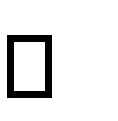 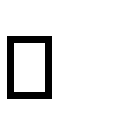 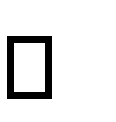 ИнформатикаВ результате изучения учебного предмета «Информатика» на уровне среднего общего образования:Выпускник на базовом уровне научится:определять информационный объем графических и звуковых данных при заданных условиях дискретизации;строить логическое выражение по заданной таблице истинности; решать несложные логические уравнения;находить оптимальный путь во взвешенном графе;определять результат выполнения алгоритма при заданных исходных данных; узнавать изученные алгоритмы обработки чисел и числовых последовательностей; создавать на их основе несложные программы анализа данных; читать и понимать несложные программы, написанные на выбранном для изучения универсальном алгоритмическом языке высокого уровня;выполнять пошагово (с использованием компьютера или вручную) несложные алгоритмы управления исполнителями и анализа числовых и текстовых данных;создавать на алгоритмическом языке программы для решения типовых задач базового уровня из различных предметных областей с использованием основных алгоритмических конструкций;использовать готовые прикладные компьютерные программы в соответствии с типом решаемых задач и по выбранной специализации;понимать и использовать основные понятия, связанные со сложностью вычислений (время работы, размер используемой памяти);использовать компьютерно-математические модели для анализа соответствующих объектов и процессов, в том числе оценивать числовые параметры моделируемых объектов и процессов, а также интерпретировать результаты, получаемые в ходе моделирования реальных процессов; представлять результаты математического моделирования в наглядном виде, готовить полученные данные для публикации;аргументировать выбор программного обеспечения и технических средств ИКТ для решения профессиональных и учебных задач, используя знания о принципах построения персонального компьютера и классификации его программного обеспечения;использовать электронные таблицы для выполнения учебных заданий из различных предметных областей;использовать табличные (реляционные) базы данных, в частности составлять запросы в базах данных (в том числе вычисляемые запросы), выполнять сортировку и поиск записей в БД; описывать базы данных и средства доступа к ним; наполнять разработанную базу данных;создавать структурированные текстовые документы и демонстрационные материалы с использованием возможностей современных программных средств;применять антивирусные программы для обеспечения стабильной работы технических средств ИКТ;соблюдать санитарно-гигиенические требования при работе за персональным компьютером в соответствии с нормами действующих СанПиН.Выпускник на базовом уровне получит возможность научиться:выполнять эквивалентные преобразования логических выражений, используя законы алгебры логики, в том числе и при составлении поисковых запросов;переводить заданное натуральное число из двоичной записи в восьмеричную и шестнадцатеричную и обратно; сравнивать, складывать и вычитать числа, записанные в двоичной, восьмеричной и шестнадцатеричной системах счисления;использовать знания о графах, деревьях и списках при описании реальных объектов и процессов;строить неравномерные коды, допускающие однозначное декодирование сообщений, используя условие Фано; использовать знания о кодах, которые позволяют обнаруживать ошибки при передаче данных, а также о помехоустойчивых кодах ;понимать важность дискретизации данных; использовать знания о постановках задач поиска и сортировки; их роли при решении задач анализа данных;использовать навыки и опыт разработки программ в выбранной среде программирования, включая тестирование и отладку программ; использовать основные управляющие конструкции последовательного программирования и библиотеки прикладных программ; выполнять созданные программы;разрабатывать и использовать компьютерно-математические модели; оценивать числовые параметры моделируемых объектов и процессов; интерпретировать результаты, получаемые в ходе моделирования реальных процессов; анализировать готовые модели на предмет соответствия реальному объекту или процессу;применять базы данных и справочные системы при решении задач, возникающих в ходе учебной деятельности и вне ее; создавать учебные многотабличные базы данных;классифицировать программное обеспечение в соответствии с кругом выполняемых задач;понимать основные принципы устройства современного компьютера и мобильных электронных устройств; использовать правила безопасной и экономичной работы с компьютерами и мобильными устройствами;понимать общие принципы разработки и функционирования интернет- приложений; создавать веб-страницы; использовать принципы обеспечения информационной безопасности, способы и средства обеспечения надежного функционирования средств ИКТ;критически оценивать информацию, полученную из сети Интернет.Выпускник на углубленном уровне научится:кодировать и декодировать тексты по заданной кодовой таблице; строить неравномерные коды, допускающие однозначное декодирование сообщений, используя условие Фано; понимать задачи построения кода, обеспечивающего по возможности меньшую среднюю длину сообщения при известной частоте символов, и кода, допускающего диагностику ошибок;строить логические выражения с помощью операций дизъюнкции, конъюнкции, отрицания, импликации, эквиваленции; выполнять эквивалентные преобразования этих выражений, используя законы алгебры логики (в частности, свойства дизъюнкции, конъюнкции, правила де Моргана, связь импликации с дизъюнкцией);строить таблицу истинности заданного логического выражения; строить логическое выражение в дизъюнктивной нормальной форме по заданной таблице истинности; определять истинность высказывания, составленного из элементарных высказываний с помощью логическихопераций, если известна истинность входящих в него элементарных высказываний; исследовать область истинности высказывания, содержащего переменные; решать логические уравнения;строить дерево игры по заданному алгоритму; строить и обосновывать выигрышную стратегию игры;записывать натуральные числа в системе счисления с данным основанием; использовать при решении задач свойства позиционной записи числа, в частности признак делимости числа на основание системы счисления;записывать действительные числа в экспоненциальной форме; применять знания о представлении чисел в памяти компьютера;описывать графы с помощью матриц смежности с указанием длин ребер (весовых матриц); решать алгоритмические задачи, связанные с анализом графов, в частности задачу построения оптимального пути между вершинами ориентированного ациклического графа и определения количества различных путей между вершинами;формализовать понятие «алгоритм» с помощью одной из универсальных моделей вычислений (машина Тьюринга, машина Поста и др.); понимать содержание тезиса Черча– Тьюринга;понимать и использовать основные понятия, связанные со сложностью вычислений (время работы и размер используемой памяти при заданных исходных данных; асимптотическая сложность алгоритма в зависимости от размера исходных данных); определять сложность изучаемых в курсе базовых алгоритмов;анализировать предложенный алгоритм, например определять, какие результаты возможны при заданном множестве исходных значений и при каких исходных значениях возможно получение указанных результатов;создавать, анализировать и реализовывать в виде программ базовые алгоритмы, связанные с анализом элементарных функций (в том числе приближенных вычислений), записью чисел в позиционной системе счисления, делимостью целых чисел; линейной обработкой последовательностей и массивов чисел (в том числе алгоритмы сортировки), анализом строк, а также рекурсивные алгоритмы;применять метод сохранения промежуточных результатов (метод динамического программирования) для создания полиномиальных (не переборных) алгоритмов решения различных задач; примеры: поиск минимального пути в ориентированном ациклическом графе, подсчет количества путей;создавать собственные алгоритмы для решения прикладных задач на основе изученных алгоритмов и методов;применять при решении задач структуры данных: списки, словари, деревья, очереди; применять при составлении алгоритмов базовые операции со структурами данных;использовать основные понятия, конструкции и структуры данных последовательного программирования, а также правила записи этих конструкций и структур в выбранном для изучения языке программирования;использовать в программах данные различных типов; применять стандартные и собственные подпрограммы для обработки символьных строк; выполнять обработку данных, хранящихся в виде массивов различной размерности; выбирать тип цикла в зависимости от решаемой подзадачи; составлять циклы с использованием заранее определенного инварианта цикла; выполнять базовые операции с текстовыми и двоичными файлами; выделять подзадачи, решение которых необходимо для решения поставленной задачи в полном объеме; реализовывать решенияподзадач в виде подпрограмм, связывать подпрограммы в единую программу; использовать модульный принцип построения программ; использовать библиотеки стандартных подпрограмм;применять алгоритмы поиска и сортировки при решении типовых задач;выполнять объектно-ориентированный анализ задачи: выделять объекты, описывать на формальном языке их свойства и методы; реализовывать объектно-ориентированный подход для решения задач средней сложности на выбранном языке программирования;выполнять отладку и тестирование программ в выбранной среде программирования; использовать при разработке программ стандартные библиотеки языка программирования и внешние библиотеки программ; создавать многокомпонентные программные продукты в среде программирования;инсталлировать и деинсталлировать программные средства, необходимые для решения учебных задач по выбранной специализации;пользоваться навыками формализации задачи; создавать описания программ, инструкции по их использованию и отчеты по выполненным проектным работам;разрабатывать и использовать компьютерно-математические модели; анализировать соответствие модели реальному объекту или процессу; проводить эксперименты и статистическую обработку данных с помощью компьютера; интерпретировать результаты, получаемые в ходе моделирования реальных процессов; оценивать числовые параметры моделируемых объектов и процессов;понимать основные принципы устройства и функционирования современных стационарных и мобильных компьютеров; выбирать конфигурацию компьютера в соответствии с решаемыми задачами;понимать назначение, а также основные принципы устройства и работы современных операционных систем; знать виды и назначение системного программного обеспечения;владеть принципами организации иерархических файловых систем и именования файлов; использовать шаблоны для описания группы файлов;использовать на практике общие правила проведения исследовательского проекта (постановка задачи, выбор методов исследования, подготовка исходных данных, проведение исследования, формулировка выводов, подготовка отчета); планировать и выполнять небольшие исследовательские проекты;использовать динамические (электронные) таблицы, в том числе формулы с использованием абсолютной, относительной и смешанной адресации, выделение диапазона таблицы и упорядочивание (сортировку) его элементов; построение графиков и диаграмм;владеть основными сведениями о табличных (реляционных) базах данных, их структуре, средствах создания и работы, в том числе выполнять отбор строк таблицы, удовлетворяющих определенному условию; описывать базы данных и средства доступа к ним; наполнять разработанную базу данных;использовать компьютерные сети для обмена данными при решении прикладных задач;организовывать на базовом уровне сетевое взаимодействие (настраивать работу протоколов сети TCP/IP и определять маску сети);понимать структуру доменных имен; принципы IP-адресации узлов сети;представлять общие принципы разработки и функционирования интернет-приложений (сайты, блоги и др.);применять на практике принципы обеспечения информационной безопасности, способы и средства обеспечения надежного функционирования средств ИКТ; соблюдать при работе в сети нормы информационной этики и права (в том числе авторские права);проектировать собственное автоматизированное место; следовать основам безопасной и экономичной работы с компьютерами и мобильными устройствами; соблюдать санитарно- гигиенические требования при работе за персональным компьютером в соответствии с нормами действующих СанПиН.Выпускник на углубленном уровне получит возможность научиться:применять коды, исправляющие ошибки, возникшие при передаче информации; определять пропускную способность и помехозащищенность канала связи, искажение информации при передаче по каналам связи, а также использовать алгоритмы сжатия данных (алгоритм LZW и др.);использовать графы, деревья, списки при описании объектов и процессов окружающего мира; использовать префиксные деревья и другие виды деревьев при решении алгоритмических задач, в том числе при анализе кодов;использовать знания о методе «разделяй и властвуй»;приводить примеры различных алгоритмов решения одной задачи, которые имеют различную сложность; использовать понятие переборного алгоритма;использовать понятие универсального алгоритма и приводить примеры алгоритмически неразрешимых проблем;использовать второй язык программирования; сравнивать преимущества и недостатки двух языков программирования;создавать программы для учебных или проектных задач средней сложности;использовать информационно-коммуникационные технологии при моделировании и анализе процессов и явлений в соответствии с выбранным профилем;осознанно подходить к выбору ИКТ-средств и программного обеспечения для решения задач, возникающих в ходе учебы и вне ее, для своих учебных и иных целей;проводить (в несложных случаях) верификацию (проверку надежности и согласованности) исходных данных и валидацию (проверку достоверности) результатов натурных и компьютерных экспериментов;использовать пакеты программ и сервисы обработки и представления данных, в том числе – статистической обработки;использовать методы машинного обучения при анализе данных; использовать представление о проблеме хранения и обработки больших данных;создавать многотабличные базы данных; работе с базами данных и справочными системами с помощью веб-интерфейса.Естественные наукиИзучение предметной области "Естественные науки" должно обеспечить: сформированность основ целостной научной картины мира; формирование понимания взаимосвязи и взаимозависимости естественных наук; сформированность понимания влияния естественных наук на окружающую среду, экономическую, технологическую, социальную и этическую сферы деятельности человека; создание условий для развития навыков учебной, проектно- исследовательской, творческойдеятельности,	мотивации	обучающихся	к	саморазвитию;	сформированность	умений анализировать, оценивать, проверять на достоверность иобобщать научную информацию; сформированность навыков безопасной работы во время проектно-исследовательской иэкспериментальной деятельности, при использовании лабораторного оборудования.Предметные результаты изучения предметной области "Естественные науки" включают предметные результаты изучения учебных предметов:"Физика" (базовый уровень) - требования к предметным результатам освоения базового курса физики должны отражать:сформированность представлений о роли и месте физики в современной научной картине мира; понимание физической сущности наблюдаемых во Вселенной явлений; понимание роли физики в формировании кругозора и функциональной грамотности человека для решения практических задач;владение основополагающими физическими понятиями, закономерностями, законами и теориями; уверенное пользование физической терминологией и символикой;владение основными методами научного познания, используемыми в физике: наблюдение, описание, измерение, эксперимент; умения обрабатывать результаты измерений, обнаруживать зависимость между физическими величинами, объяснять полученные результаты и делать выводы;сформированность умения решать физические задачи;сформированность умения применять полученные знания для объяснения условий протекания физических явлений в природе и для принятия практических решений в повседневной жизни; 6) сформированность собственной позиции по отношению к физической информации, получаемой из разных источников;7) овладение (сформированность представлений) правилами записи физических формул рельефно- точечной системы обозначений Л.Брайля (для слепых и слабовидящих обучающихся)."Физика" (углубленный уровень) - требования к предметным результатам освоения углубленного курса физики должны включать требования к результатам освоения базового курса и дополнительно отражать:сформированность системы знаний об общих физических закономерностях, законах, теориях, представлений о действии во Вселенной физических законов, открытых в земных условиях;сформированность умения исследовать и анализировать разнообразные физические явления и свойства объектов, объяснять принципы работы и характеристики приборов и устройств, объяснять связь основных космических объектов с геофизическими явлениями;владение умениями выдвигать гипотезы на основе знания основополагающих физических закономерностей и законов, проверять их экспериментальными средствами, формулируя цель исследования;владение методами самостоятельного планирования и проведения физических экспериментов, описания и анализа полученной измерительной информации, определения достоверности полученного результата;сформированность умений прогнозировать, анализировать и оценивать последствия бытовой и производственной деятельности человека, связанной с физическими процессами, с позиций экологической безопасности."Химия" (базовый уровень) - требования к предметным результатам освоения базового курса химии должны отражать:сформированность представлений о месте химии в современной научной картине мира; понимание роли химии в формировании кругозора и функциональной грамотности человека для решения практических задач;владение	основополагающими	химическими	понятиями,	теориями, законами	и закономерностями; уверенное пользование химической терминологией и символикой;владение основными методами научного познания, используемыми в химии: наблюдение, описание, измерение, эксперимент; умение обрабатывать, объяснять результаты проведенных опытов и делать выводы; готовность и способность применять методы познания при решении практических задач;сформированность умения давать количественные оценки и проводить расчеты по химическим формулам и уравнениям;владение правилами техники безопасности при использовании химических веществ;сформированность	собственной	позиции	по	отношению	к	химической	информации, получаемой из разных источников;для	обучающихся	с	ограниченными	возможностями	здоровья	овладение	основными доступными методами научного познания;для слепых и слабовидящих обучающихся овладение правилами записи химических формул с использованием рельефно-точечной системы обозначений Л.Брайля."Химия" (углубленный уровень) - требования к предметным результатам освоения углубленного курса химии должны включать требования к результатам освоения базового курса и дополнительно отражать:1) сформированность системы знаний об общих химических закономерностях, законах, теориях; 2) сформированность умений исследовать свойства неорганических и органических веществ, объяснять закономерности протекания химических реакций, прогнозировать возможность их осуществления;3) владение умениями выдвигать гипотезы на основе знаний о составе, строении вещества и основных химических законах, проверять их экспериментально, формулируя цель исследования; 4) владение методами самостоятельного планирования и проведения химических экспериментов с соблюдением правил безопасной работы с веществами и лабораторным оборудованием; сформированность умений описания, анализа и оценки достоверности полученного результата;5) сформированность умений прогнозировать, анализировать и оценивать с позиций экологической безопасности последствия бытовой и производственной деятельности человека, связанной с переработкой веществ."Биология" (базовый уровень) - требования к предметным результатам освоения базового курса биологии должны отражать:сформированность представлений о роли и месте биологии в современной научной картине мира; понимание роли биологии в формировании кругозора и функциональной грамотности человека для решения практических задач;владение основополагающими понятиями и представлениями о живой природе, ее уровневой организации и эволюции; уверенное пользование биологической терминологией и символикой; 3) владение основными методами научного познания, используемыми при биологических исследованиях живых объектов и экосистем: описание, измерение, проведение наблюдений; выявление и оценка антропогенных изменений в природе;сформированность умений объяснять результаты биологических экспериментов, решать элементарные биологические задачи;сформированность собственной позиции по отношению к биологической информации, получаемой из разных источников, к глобальным экологическим проблемам и путям их решения."Биология" (углубленный уровень) - требования к предметным результатам освоения углубленного курса биологии должны включать требования к результатам освоения базового курса и дополнительно отражать:сформированность системы знаний об общих биологических закономерностях, законах, теориях;сформированность умений исследовать и анализировать биологические объекты и системы, объяснять закономерности биологических процессов и явлений; прогнозировать последствия значимых биологических исследований;владение умениями выдвигать гипотезы на основе знаний об основополагающих биологических закономерностях и законах, о происхождении и сущности жизни, глобальных изменениях в биосфере; проверять выдвинутые гипотезы экспериментальными средствами, формулируя цель исследования;владение методами самостоятельной постановки биологических экспериментов, описания, анализа и оценки достоверности полученного результата;сформированность убежденности в необходимости соблюдения этических норм и экологических требований при проведении биологических исследований."Естествознание" (базовый уровень) - требования к предметным результатам освоения интегрированного учебного предмета "Естествознание" должны отражать:сформированность представлений о целостной современной естественно-научной картине мира, о природе как единой целостной системе, о взаимосвязи человека, природы и общества; о пространственно-временных масштабах Вселенной;владение знаниями о наиболее важных открытиях и достижениях в области естествознания, повлиявших на эволюцию представлений о природе, на развитие техники и технологий;сформированность умения применять естественно-научные знания для объяснения окружающих явлений, сохранения здоровья, обеспечения безопасности жизнедеятельности, бережного отношения к природе, рационального природопользования, а также выполнения роли грамотного потребителя;сформированность представлений о научном методе познания природы и средствах изучения мегамира, макромира и микромира; владение приемами естественно-научных наблюдений, опытов исследований и оценки достоверности полученных результатов;владение понятийным аппаратом естественных наук, позволяющим познавать мир, участвовать в дискуссиях по естественно-научным вопросам, использовать различные источники информации для подготовки собственных работ, критически относиться к сообщениям СМИ, содержащим научную информацию;сформированность умений понимать значимость естественно-научного знания для каждого человека, независимо от его профессиональной деятельности, различать факты и оценки, сравнивать оценочные выводы, видеть их связь с критериями оценок и связь критериев с определенной системой ценностей."Астрономия" (базовый уровень) - требования к предметным результатам освоения учебного предмета должны отражать:сформированность представлений о строении Солнечной системы, эволюции звезд и Вселенной, пространственно-временных масштабах Вселенной;понимание сущности наблюдаемых во Вселенной явлений;владение основополагающими астрономическими понятиями, теориями, законами и закономерностями, уверенное пользование астрономической терминологией и символикой; 4) сформированность представлений о значении астрономии в практической деятельности человека и дальнейшем научно-техническом развитии;осознание роли отечественной науки в освоении и использовании космического пространства и развитии международного сотрудничества в этой области(Подраздел "Астрономия" (базовый уровень) дополнительно включен с 7 августа 2017 года приказом Минобрнауки России от 29 июня 2017 года № 613)ФизикаВ результате изучения учебного предмета «Физика» на уровне среднего общего образования:Выпускник на базовом уровне научится:демонстрировать на примерах роль и место физики в формировании современной научной картины мира, в развитии современной техники и технологий, в практической деятельности людей;демонстрировать на примерах взаимосвязь между физикой и другими естественными науками;устанавливать взаимосвязь естественно-научных явлений и применять основные физические модели для их описания и объяснения;использовать информацию физического содержания при решении учебных, практических, проектных и исследовательских задач, интегрируя информацию из различных источников и критически ее оценивая;различать и уметь использовать в учебно-исследовательской деятельности методы научного познания (наблюдение, описание, измерение, эксперимент, выдвижение гипотезы, моделирование и др.) и формы научного познания (факты, законы, теории), демонстрируя на примерах их роль и место в научном познании;проводить прямые и косвенные изменения физических величин, выбирая измерительные приборы с учетом необходимой точности измерений, планировать ход измерений, получать значение измеряемой величины и оценивать относительную погрешность по заданным формулам;проводить исследования зависимостей между физическими величинами: проводить измерения и определять на основе исследования значение параметров, характеризующих данную зависимость между величинами, и делать вывод с учетом погрешности измерений;использовать для описания характера протекания физических процессов физические величины и демонстрировать взаимосвязь между ними;использовать для описания характера протекания физических процессов физические законы с учетом границ их применимости;решать качественные задачи (в том числе и межпредметного характера): используя модели, физические величины и законы, выстраивать логически верную цепочку объяснения (доказательства) предложенного в задаче процесса (явления);решать расчетные задачи с явно заданной физической моделью: на основе анализа условия задачи выделять физическую модель, находить физические величины и законы, необходимые и достаточные для ее решения, проводить расчеты и проверять полученный результат;учитывать границы применения изученных физических моделей при решении физических и межпредметных задач;использовать информацию и применять знания о принципах работы и основных характеристиках изученных машин, приборов и других технических устройств для решения практических, учебно-исследовательских и проектных задач;использовать знания о физических объектах и процессах в повседневной жизни для обеспечения безопасности при обращении с приборами и техническими устройствами, для сохранения здоровья и соблюдения норм экологического поведения в окружающей среде, для принятия решений в повседневной жизни.Выпускник на базовом уровне получит возможность научиться:понимать и объяснять целостность физической теории, различать границы ее применимости и место в ряду других физических теорий;владеть приемами построения теоретических доказательств, а также прогнозирования особенностей протекания физических явлений и процессов на основе полученных теоретических выводов и доказательств;характеризовать системную связь между основополагающими научными понятиями: пространство, время, материя (вещество, поле), движение, сила, энергия;выдвигать гипотезы на основе знания основополагающих физических закономерностей и законов;самостоятельно планировать и проводить физические эксперименты;характеризовать глобальные проблемы, стоящие перед человечеством: энергетические, сырьевые, экологические, – и роль физики в решении этих проблем;решать практико-ориентированные качественные и расчетные физические задачи с выбором физической модели, используя несколько физических законов или формул, связывающих известные физические величины, в контексте межпредметных связей;объяснять принципы работы и характеристики изученных машин, приборов и технических устройств;объяснять условия применения физических моделей при решении физических задач, находить адекватную предложенной задаче физическую модель, разрешать проблему как на основе имеющихся знаний, так и при помощи методов оценки.Выпускник на углубленном уровне научится:объяснять и анализировать роль и место физики в формировании современной научной картины мира, в развитии современной техники и технологий, в практической деятельности людей;характеризовать взаимосвязь между физикой и другими естественными науками;характеризовать системную связь между основополагающими научными понятиями: пространство, время, материя (вещество, поле), движение, сила, энергия;понимать и объяснять целостность физической теории, различать границы ее применимости и место в ряду других физических теорий;владеть приемами построения теоретических доказательств, а также прогнозирования особенностей протекания физических явлений и процессов на основе полученных теоретических выводов и доказательств;самостоятельно конструировать экспериментальные установки для проверки выдвинутых гипотез, рассчитывать абсолютную и относительную погрешности;самостоятельно планировать и проводить физические эксперименты;решать практико-ориентированные качественные и расчетные физические задачи с опорой как на известные физические законы, закономерности и модели, так и на тексты с избыточной информацией;объяснять границы применения изученных физических моделей при решении физических и межпредметных задач;выдвигать гипотезы на основе знания основополагающих физических закономерностей и законов;характеризовать глобальные проблемы, стоящие перед человечеством: энергетические, сырьевые, экологические, и роль физики в решении этих проблем;объяснять принципы работы и характеристики изученных машин, приборов и технических устройств;объяснять условия применения физических моделей при решении физических задач, находить адекватную предложенной задаче физическую модель, разрешать проблему как на основе имеющихся знаний, так и при помощи методов оценки.Выпускник на углубленном уровне получит возможность научиться:проверять экспериментальными средствами выдвинутые гипотезы, формулируя цель исследования, на основе знания основополагающих физических закономерностей и законов;описывать и анализировать полученную в результате проведенных физических экспериментов информацию, определять ее достоверность;понимать и объяснять системную связь между основополагающими научными понятиями: пространство, время, материя (вещество, поле), движение, сила, энергия;решать экспериментальные, качественные и количественные задачи олимпиадного уровня сложности, используя физические законы, а также уравнения, связывающие физические величины;анализировать границы применимости физических законов, понимать всеобщий характер фундаментальных законов и ограниченность использования частных законов;формулировать и решать новые задачи, возникающие в ходе учебно-исследовательской и проектной деятельности;усовершенствовать приборы и методы исследования в соответствии с поставленной задачей;использовать методы математического моделирования, в том числе простейшие статистические методы для обработки результатов эксперимента.–ХимияВ результате изучения учебного предмета «Химия» на уровне среднего общего образования:Выпускник на базовом уровне научится:раскрывать на примерах роль химии в формировании современной научной картины мира и в практической деятельности человека;демонстрировать на примерах взаимосвязь между химией и другими естественными науками;раскрывать на примерах положения теории химического строения А.М. Бутлерова;понимать физический смысл Периодического закона Д.И. Менделеева и на его основе объяснять зависимость свойств химических элементов и образованных ими веществ от электронного строения атомов;объяснять причины многообразия веществ на основе общих представлений об их составе и строении;применять правила систематической международной номенклатуры как средства различения и идентификации веществ по их составу и строению;составлять молекулярные и структурные формулы органических веществ как носителей информации о строении вещества, его свойствах и принадлежности к определенному классу соединений;характеризовать органические вещества по составу, строению и свойствам, устанавливать причинно-следственные связи между данными характеристиками вещества;приводить примеры химических реакций, раскрывающих характерные свойства типичных представителей классов органических веществ с целью их идентификации и объяснения области применения;прогнозировать возможность протекания химических реакций на основе знаний о типах химической связи в молекулах реагентов и их реакционной способности;использовать знания о составе, строении и химических свойствах веществ для безопасного применения в практической деятельности;приводить примеры практического использования продуктов переработки нефти и природного газа, высокомолекулярных соединений (полиэтилена, синтетического каучука, ацетатного волокна);проводить опыты по распознаванию органических веществ: глицерина, уксусной кислоты, непредельных жиров, глюкозы, крахмала, белков – в составе пищевых продуктов и косметических средств;владеть правилами и приемами безопасной работы с химическими веществами и лабораторным оборудованием;устанавливать зависимость скорости химической реакции и смещения химического равновесия от различных факторов с целью определения оптимальных условий протекания химических процессов;приводить примеры гидролиза солей в повседневной жизни человека;приводить     примеры        окислительно-восстановительных	реакций в природе, производственных процессах и жизнедеятельности организмов;приводить примеры химических реакций, раскрывающих общие химические свойства простых веществ – металлов и неметаллов;проводить расчеты на нахождение молекулярной формулы углеводорода по продуктам сгорания и по его относительной плотности и массовым долям элементов, входящих в его состав;–владеть правилами безопасного обращения с едкими, горючими и токсичными веществами, средствами бытовой химии;осуществлять поиск химической информации по названиям, идентификаторам, структурным формулам веществ;критически оценивать и интерпретировать химическую информацию, содержащуюся в сообщениях средств массовой информации, ресурсах Интернета, научно-популярных статьях с точки зрения естественно-научной корректности в целях выявления ошибочных суждений и формирования собственной позиции;представлять пути решения глобальных проблем, стоящих перед человечеством: экологических, энергетических, сырьевых, и роль химии в решении этих проблем.Выпускник на базовом уровне получит возможность научиться:иллюстрировать на примерах становление и эволюцию органической химии как науки на различных исторических этапах ее развития;использовать методы научного познания при выполнении проектов и учебно- исследовательских задач по изучению свойств, способов получения и распознавания органических веществ;объяснять природу и способы образования химической связи: ковалентной (полярной, неполярной), ионной, металлической, водородной – с целью определения химической активности веществ;устанавливать генетическую связь между классами органических веществ для обоснования принципиальной возможности получения органических соединений заданного состава и строения;устанавливать взаимосвязи между фактами и теорией, причиной и следствием при анализе проблемных ситуаций и обосновании принимаемых решений на основе химических знаний.Выпускник на углубленном уровне научится:раскрывать на примерах роль химии в формировании современной научной картины мира и в практической деятельности человека, взаимосвязь между химией и другими естественными науками;иллюстрировать на примерах становление и эволюцию органической химии как науки на различных исторических этапах ее развития;устанавливать причинно-следственные связи между строением атомов химических элементов и периодическим изменением свойств химических элементов и их соединений в соответствии с положением химических элементов в периодической системе;анализировать состав, строение и свойства веществ, применяя положения основных химических теорий: химического строения органических соединений А.М. Бутлерова, строения атома, химической связи, электролитической диссоциации кислот и оснований; устанавливать причинно-следственные связи между свойствами вещества и его составом и строением;применять правила систематической международной номенклатуры как средства различения и идентификации веществ по их составу и строению;составлять молекулярные и структурные формулы неорганических и органических веществ как носителей информации о строении вещества, его свойствах и принадлежности к определенному классу соединений;объяснять природу и способы образования химической связи: ковалентной (полярной, неполярной), ионной, металлической, водородной – с целью определения химической активности веществ;характеризовать физические свойства неорганических и органических веществ и устанавливать зависимость физических свойств веществ от типа кристаллической решетки;характеризовать закономерности в изменении химических свойств простых веществ, водородных соединений, высших оксидов и гидроксидов;приводить примеры химических реакций, раскрывающих характерные химические свойства неорганических и органических веществ изученных классов с целью их   идентификации и объяснения области применения;определять механизм реакции в зависимости от условий проведения реакции и прогнозировать возможность протекания химических реакций на основе типа химической связи и активности реагентов;устанавливать зависимость реакционной способности органических соединений от характера взаимного влияния атомов в молекулах с целью прогнозирования продуктов реакции;устанавливать зависимость скорости химической реакции и смещения химического равновесия от различных факторов с целью определения оптимальных условий протекания химических процессов;устанавливать генетическую связь между классами неорганических и органических веществ для обоснования принципиальной возможности получения неорганических и органических соединений заданного состава и строения;подбирать реагенты, условия и определять продукты реакций, позволяющих реализовать лабораторные и промышленные способы получения важнейших неорганических и органических веществ;определять характер среды в результате гидролиза неорганических и органических веществ и приводить примеры гидролиза веществ в повседневной жизни человека, биологических обменных процессах и промышленности;приводить     примеры        окислительно-восстановительных	реакций в природе, производственных процессах и жизнедеятельности организмов;обосновывать практическое использование неорганических и органических веществ и их реакций в промышленности и быту;выполнять химический эксперимент по распознаванию и получению неорганических и органических веществ, относящихся к различным классам соединений, в соответствии с правилами и приемами безопасной работы с химическими веществами и лабораторным оборудованием;проводить расчеты на основе химических формул и уравнений реакций: нахождение молекулярной формулы органического вещества по его плотности и массовым долям элементов, входящих в его состав, или по продуктам сгорания; расчеты массовой доли (массы) химического соединения в смеси; расчеты массы (объема, количества вещества) продуктов реакции, если одно из веществ дано в избытке (имеет примеси); расчеты массовой или объемной доли выхода продукта реакции от теоретически возможного; расчеты теплового эффекта реакции; расчеты объемных отношений газов при химических реакциях; расчеты массы (объема, количества вещества) продукта–реакции, если одно из веществ дано в виде раствора с определенной массовой долей растворенного вещества;использовать методы научного познания: анализ, синтез, моделирование химических процессов и явлений – при решении учебно-исследовательских задач по изучению свойств, способов получения и распознавания органических веществ;владеть правилами безопасного обращения с едкими, горючими и токсичными веществами, средствами бытовой химии;осуществлять поиск химической информации по названиям, идентификаторам, структурным формулам веществ;критически оценивать и интерпретировать химическую информацию, содержащуюся в сообщениях средств массовой информации, ресурсах Интернета, научно-популярных статьях с точки зрения естественно-научной корректности в целях выявления ошибочных суждений и формирования собственной позиции;устанавливать взаимосвязи между фактами и теорией, причиной и следствием при анализе проблемных ситуаций и обосновании принимаемых решений на основе химических знаний;представлять пути решения глобальных проблем, стоящих перед человечеством, и перспективных направлений развития химических технологий, в том числе технологий современных материалов с различной функциональностью, возобновляемых источников сырья, переработки и утилизации промышленных и бытовых отходов.Выпускник на углубленном уровне получит возможность научиться:формулировать цель исследования, выдвигать и проверять экспериментально гипотезы о химических свойствах веществ на основе их состава и строения, их способности вступать в химические реакции, о характере и продуктах различных химических реакций;самостоятельно планировать и проводить химические эксперименты с соблюдением правил безопасной работы с веществами и лабораторным оборудованием;интерпретировать данные о составе и строении веществ, полученные с помощью современных физико-химических методов;описывать состояние электрона в атоме на основе современных квантово-механических представлений о строении атома для объяснения результатов спектрального анализа веществ; характеризовать роль азотосодержащих гетероциклических соединений и нуклеиновыхкислот как важнейших биологически активных веществ;прогнозировать возможность протекания окислительно-восстановительных реакций, лежащих в основе природных и производственных процессов.БиологияВ результате изучения учебного предмета «Биология» на уровне среднего общего образования:Выпускник на базовом уровне научится:раскрывать на примерах роль биологии в формировании современной научной картины мира и в практической деятельности людей;понимать и описывать взаимосвязь между естественными науками: биологией, физикой, химией; устанавливать взаимосвязь природных явлений;понимать смысл, различать и описывать системную связь между основополагающими биологическими понятиями: клетка, организм, вид, экосистема, биосфера;использовать	основные	методы	научного	познания	в	учебных	биологических исследованиях, проводить эксперименты по изучению биологических объектов и явлений, объяснять результаты экспериментов, анализировать их, формулировать выводы;формулировать гипотезы на основании предложенной биологической информации и предлагать варианты проверки гипотез;сравнивать биологические объекты между собой по заданным критериям, делать выводы и умозаключения на основе сравнения;обосновывать единство живой и неживой природы, родство живых организмов, взаимосвязи организмов и окружающей среды на основе биологических теорий;приводить примеры веществ основных групп органических соединений клетки (белков, жиров, углеводов, нуклеиновых кислот);распознавать клетки (прокариот и эукариот, растений и животных) по описанию, на схематических изображениях; устанавливать связь строения и функций компонентов клетки, обосновывать многообразие клеток;распознавать популяцию и биологический вид по основным признакам;описывать фенотип многоклеточных растений и животных по морфологическому критерию;объяснять многообразие организмов, применяя эволюционную теорию;классифицировать биологические объекты на основании одного или нескольких существенных признаков (типы питания, способы дыхания и размножения, особенности развития);объяснять причины наследственных заболеваний;выявлять изменчивость у организмов; объяснять проявление видов изменчивости, используя закономерности изменчивости; сравнивать наследственную и ненаследственную изменчивость;выявлять морфологические, физиологические, поведенческие адаптации организмов к среде обитания и действию экологических факторов;составлять схемы переноса веществ и энергии в экосистеме (цепи питания);приводить доказательства необходимости сохранения биоразнообразия для устойчивого развития и охраны окружающей среды;оценивать достоверность биологической информации, полученной из разных источников, выделять необходимую информацию для использования ее в учебной деятельности и решении практических задач;представлять биологическую информацию в виде текста, таблицы, графика, диаграммы и делать выводы на основании представленных данных;оценивать роль достижений генетики, селекции, биотехнологии в практической деятельности человека и в собственной жизни;объяснять негативное влияние веществ (алкоголя, никотина, наркотических веществ) на зародышевое развитие человека;объяснять последствия влияния мутагенов;объяснять возможные причины наследственных заболеваний.–Выпускник на базовом уровне получит возможность научиться:давать научное объяснение биологическим фактам, процессам, явлениям, закономерностям, используя биологические теории (клеточную, эволюционную), учение о биосфере, законы наследственности, закономерности изменчивости;характеризовать современные направления в развитии биологии; описывать их возможное использование в практической деятельности;сравнивать способы деления клетки (митоз и мейоз);решать задачи на построение фрагмента второй цепи ДНК по предложенному фрагменту первой, иРНК (мРНК) по участку ДНК;решать задачи на определение количества хромосом в соматических и половых клетках, а также в клетках перед началом деления (мейоза или митоза) и по его окончании (для многоклеточных организмов);решать генетические задачи на моногибридное скрещивание, составлять схемы моногибридного скрещивания, применяя законы наследственности и используя биологическую терминологию и символику;устанавливать тип наследования и характер проявления признака по заданной схеме родословной, применяя законы наследственности;оценивать результаты взаимодействия человека и окружающей среды, прогнозировать возможные последствия деятельности человека для существования отдельных биологических объектов и целых природных сообществ.Выпускник на углубленном уровне научится:оценивать роль биологических открытий и современных исследований в развитии науки и в практической деятельности людей;оценивать роль биологии в формировании современной научной картины мира, прогнозировать перспективы развития биологии;устанавливать и характеризовать связь основополагающих биологических понятий (клетка, организм, вид, экосистема, биосфера) с основополагающими понятиями других естественных наук;обосновывать систему взглядов на живую природу и место в ней человека, применяя биологические теории, учения, законы, закономерности, понимать границы их применимости;проводить учебно-исследовательскую деятельность по биологии: выдвигать гипотезы, планировать работу, отбирать и преобразовывать необходимую информацию, проводить эксперименты, интерпретировать результаты, делать выводы на основе полученных результатов;выявлять и обосновывать существенные особенности разных уровней организации жизни;устанавливать связь строения и функций основных биологических макромолекул, их роль в процессах клеточного метаболизма;решать задачи на определение последовательности нуклеотидов ДНК и иРНК (мРНК), антикодонов тРНК, последовательности аминокислот в молекуле белка, применяя знания о реакциях матричного синтеза, генетическом коде, принципе комплементарности;делать выводы об изменениях, которые произойдут в процессах матричного синтеза в случае изменения последовательности нуклеотидов ДНК;сравнивать фазы деления клетки; решать задачи на определение и сравнение количества генетического материала (хромосом и ДНК) в клетках многоклеточных организмов в разных фазах клеточного цикла;–выявлять существенные признаки строения клеток организмов разных царств живой природы, устанавливать взаимосвязь строения и функций частей и органоидов клетки;обосновывать взаимосвязь пластического и энергетического обменов; сравнивать процессы пластического и энергетического обменов, происходящих в клетках живых организмов;определять количество хромосом в клетках растений основных отделов на разных этапах жизненного цикла;решать генетические задачи на дигибридное скрещивание, сцепленное (в том числе сцепленное с полом) наследование, анализирующее скрещивание, применяя законы наследственности и закономерности сцепленного наследования;раскрывать причины наследственных заболеваний, аргументировать необходимость мер предупреждения таких заболеваний;сравнивать разные способы размножения организмов;характеризовать основные этапы онтогенеза организмов;выявлять причины и существенные признаки модификационной и мутационной изменчивости; обосновывать роль изменчивости в естественном и искусственном отборе;обосновывать значение разных методов селекции в создании сортов растений, пород животных и штаммов микроорганизмов;обосновывать причины изменяемости и многообразия видов, применяя синтетическую теорию эволюции;характеризовать популяцию как единицу эволюции, вид как систематическую категорию и как результат эволюции;устанавливать связь структуры и свойств экосистемы;составлять	схемы	переноса	веществ	и	энергии	в	экосистеме	(сети	питания), прогнозировать их изменения в зависимости от изменения факторов среды;аргументировать собственную позицию по отношению к экологическим проблемам и поведению в природной среде;обосновывать необходимость устойчивого развития как условия сохранения биосферы;оценивать практическое и этическое значение современных исследований в биологии, медицине, экологии, биотехнологии; обосновывать собственную оценку;выявлять в тексте биологического содержания проблему и аргументированно ее объяснять;представлять биологическую информацию в виде текста, таблицы, схемы, графика, диаграммы и делать выводы на основании представленных данных; преобразовывать график, таблицу, диаграмму, схему в текст биологического содержания.Выпускник на углубленном уровне получит возможность научиться:организовывать и проводить индивидуальную исследовательскую деятельность по биологии (или разрабатывать индивидуальный проект): выдвигать гипотезы, планировать работу, отбирать и преобразовывать необходимую информацию, проводить эксперименты, интерпретировать результаты, делать выводы на основе полученных результатов, представлять продукт своих исследований;прогнозировать последствия собственных исследований с учетом этических норм и экологических требований;–выделять существенные особенности жизненных циклов представителей разных отделов растений и типов животных; изображать циклы развития в виде схем;анализировать и использовать в решении учебных и исследовательских задач информацию о современных исследованиях в биологии, медицине и экологии;аргументировать необходимость синтеза естественно-научного и социогуманитарного знания в эпоху информационной цивилизации;моделировать изменение экосистем под влиянием различных групп факторов окружающей среды;выявлять в процессе исследовательской деятельности последствия антропогенного воздействия на экосистемы своего региона, предлагать способы снижения антропогенного воздействия на экосистемы;использовать приобретенные компетенции в практической деятельности и повседневной жизни для приобретения опыта деятельности, предшествующей профессиональной, в основе которой лежит биология как учебный предмет.Физическая культура, экология и основы безопасности жизнедеятельностиИзучение учебных предметов "Физическая культура", "Экология" и "Основы безопасности жизнедеятельности" должно обеспечить: сформированность экологического мышления, навыков здорового, безопасного и экологическицелесообразного образа жизни, понимание рисков и угроз современного мира; знание правил и владение навыками поведения в опасных и чрезвычайных ситуацияхприродного, социального и техногенного характера; владение умением сохранять эмоциональную устойчивость в опасных и чрезвычайныхситуациях, а также навыками оказания первой помощи пострадавшим; умение действовать индивидуально и в группе в опасных и чрезвычайных ситуациях."Физическая культура" (базовый уровень) - требования к предметным результатам освоения базового курса физической культуры должны отражать:умение использовать разнообразные формы и виды физкультурной деятельности для организации здорового образа жизни, активного отдыха и досуга, в том числе в подготовке к выполнению нормативов Всероссийского физкультурно-спортивного комплекса "Готов к труду и обороне" (ГТО);владение современными технологиями укрепления и сохранения здоровья, поддержания работоспособности, профилактики предупреждения заболеваний, связанных с учебной и производственной деятельностью;владение основными способами самоконтроля индивидуальных показателей здоровья, умственной и физической работоспособности, физического развития и физических качеств;владение физическими упражнениями разной функциональной направленности, использование их в режиме учебной и производственной деятельности с целью профилактики переутомления и сохранения высокой работоспособности;владение техническими приемами и двигательными действиями базовых видов спорта, активное применение их в игровой и соревновательной деятельности;"Основы безопасности жизнедеятельности" (базовый уровень) - требования к предметным результатам освоения базового курса основ безопасности жизнедеятельности должны отражать: 1)–сформированность представлений о культуре безопасности жизнедеятельности, в том числе о культуре экологической безопасности как о жизненно важной социально-нравственной позиции личности, а также, как о средстве, повышающем защищенность личности, общества и государства от внешних и внутренних угроз, включая отрицательное влияние человеческого фактора;знание основ государственной системы, российского законодательства, направленных на защиту населения от внешних и внутренних угроз;сформированность представлений о необходимости отрицания экстремизма, терроризма, других действий противоправного характера, а также асоциального поведения;сформированность представлений о здоровом образе жизни как о средстве обеспечения духовного, физического и социального благополучия личности;знание распространенных опасных и чрезвычайных ситуаций природного, техногенного и социального характера;знание факторов, пагубно влияющих на здоровье человека, исключение из своей жизни вредных привычек (курения, пьянства и т.д.);знание основных мер защиты (в том числе в области гражданской обороны) и правил поведения в условиях опасных и чрезвычайных ситуаций;умение предвидеть возникновение опасных и чрезвычайных ситуаций по характерным для них признакам, а также использовать различные информационные источники;умение применять полученные знания в области безопасности на практике, проектировать модели личного безопасного поведения в повседневной жизни и в различных опасных и чрезвычайных ситуациях;знание основ обороны государства и воинской службы: законодательство об обороне государства и воинской обязанности граждан; права и обязанности гражданина до призыва, во время призыва и прохождения военной службы, уставные отношения, быт военнослужащих, порядок несения службы и воинские ритуалы, строевая, огневая и тактическая подготовка; 11) знание основных видов военно-профессиональной деятельности, особенностей прохождения военной службы по призыву и контракту, увольнения с военной службы и пребывания в запасе; 12) владение основами медицинских знаний и оказания первой помощи пострадавшим при неотложных состояниях (при травмах, отравлениях и различных видах поражений), включая знания об основных инфекционных заболеваниях и их профилактике.Физическая культураВ результате изучения учебного предмета «Физическая культура» на уровне среднего общего образования:Выпускник на базовом уровне научится:определять влияние оздоровительных систем физического воспитания на укрепление здоровья, профилактику профессиональных заболеваний и вредных привычек;знать способы контроля и оценки физического развития и физической подготовленности;знать правила и способы планирования системы индивидуальных занятий физическими упражнениями общей, профессионально-прикладной и оздоровительно-корригирующей направленности;характеризовать индивидуальные особенности физического и психического развития;характеризовать	основные	формы	организации	занятий	физической	культурой, определять их целевое назначение и знать особенности проведения;составлять и выполнять индивидуально ориентированные комплексы оздоровительной и адаптивной физической культуры;выполнять комплексы упражнений традиционных и современных оздоровительных систем физического воспитания;выполнять технические действия и тактические приемы базовых видов спорта, применять их в игровой и соревновательной деятельности;практически использовать приемы самомассажа и релаксации;практически использовать приемы защиты и самообороны;составлять и проводить комплексы физических упражнений различной направленности;определять уровни индивидуального физического развития и развития физических качеств;проводить мероприятия по профилактике травматизма во время занятий физическими упражнениями;владеть техникой выполнения тестовых испытаний Всероссийского физкультурно- спортивного комплекса «Готов к труду и обороне» (ГТО).Выпускник на базовом уровне получит возможность научиться:самостоятельно организовывать и осуществлять физкультурную деятельность для проведения индивидуального, коллективного и семейного досуга;выполнять требования физической и спортивной подготовки, определяемые вступительными экзаменами в профильные учреждения профессионального образования;проводить мероприятия по коррекции индивидуальных показателей здоровья, умственной и физической работоспособности, физического развития и физических качеств по результатам мониторинга;выполнять технические приемы и тактические действия национальных видов спорта;выполнять нормативные требования испытаний (тестов) Всероссийского физкультурно- спортивного комплекса «Готов к труду и обороне» (ГТО); – осуществлять судейство в избранном виде спорта;составлять и выполнять комплексы специальной физической подготовки.–Основы безопасности жизнедеятельностиВ результате изучения учебного предмета «Основы безопасности жизнедеятельности»на уровне среднего общего образования:Выпускник на базовом уровне научится:Основы комплексной безопасностиКомментировать назначение основных нормативных правовых актов, определяющих правила и безопасность дорожного движения;использовать основные нормативные правовые акты в области безопасности дорожного движения для изучения и реализации своих прав и определения ответственности;оперировать основными понятиями в области безопасности дорожного движения;объяснять назначение предметов экипировки для обеспечения безопасности при управлении двухколесным транспортным средством;действовать согласно указанию на дорожных знаках;пользоваться официальными источниками для получения информации в области безопасности дорожного движения;прогнозировать и оценивать последствия своего поведения в качестве пешехода, пассажира или водителя транспортного средства в различных дорожных ситуациях для сохранения жизни и здоровья (своих и окружающих людей);составлять модели личного безопасного поведения в повседневной жизнедеятельности и в опасных и чрезвычайных ситуациях на дороге (в части, касающейся пешеходов, пассажиров и водителей транспортных средств);комментировать назначение нормативных правовых актов в области охраны окружающей среды;использовать основные нормативные правовые акты в области охраны окружающей среды для изучения и реализации своих прав и определения ответственности;оперировать основными понятиями в области охраны окружающей среды;распознавать наиболее неблагоприятные территории в районе проживания;описывать факторы экориска, объяснять, как снизить последствия их воздействия;определять, какие средства индивидуальной защиты необходимо использовать в зависимости от поражающего фактора при ухудшении экологической обстановки;опознавать организации, отвечающие за защиту прав потребителей и благополучие человека, природопользование и охрану окружающей среды, для обращения в случае необходимости;опознавать, для чего применяются и используются экологические знаки;пользоваться официальными источниками для получения информации об экологической безопасности и охране окружающей среды;прогнозировать и оценивать свои действия в области охраны окружающей среды;составлять модель личного безопасного поведения в повседневной жизнедеятельности и при ухудшении экологической обстановки;распознавать явные и скрытые опасности в современных молодежных хобби;соблюдать правила безопасности в увлечениях, не противоречащих законодательству РФ;использовать нормативные правовые акты для определения ответственности за противоправные действия и асоциальное поведение во время занятий хобби;пользоваться официальными источниками для получения информации о рекомендациях по обеспечению безопасности во время современных молодежными хобби;прогнозировать и оценивать последствия своего поведения во время занятий современными молодежными хобби;применять правила и рекомендации для составления модели личного безопасногоповедения во время занятий современными молодежными хобби;распознавать опасности, возникающие в различных ситуациях на транспорте, и действовать согласно обозначению на знаках безопасности и в соответствии с сигнальной разметкой;использовать нормативные правовые акты для определения ответственности за асоциальное поведение на транспорте;пользоваться официальными источниками для получения информации о правилах и рекомендациях по обеспечению безопасности на транспорте;прогнозировать и оценивать последствия своего поведения на транспорте;составлять модель личного безопасного поведения в повседневной жизнедеятельности и в опасных и чрезвычайных ситуациях на транспорте.Защита населения Российской Федерации от опасных и чрезвычайных ситуацийКомментировать назначение основных нормативных правовых актов в области защиты населения и территорий от опасных и чрезвычайных ситуаций;использовать основные нормативные правовые акты в области защиты населения и территорий от опасных и чрезвычайных ситуаций для изучения и реализации своих прав и определения ответственности; оперировать основными понятиями в области защиты населения и территорий от опасных и чрезвычайных ситуаций;раскрывать составляющие государственной системы, направленной на защиту населения от опасных и чрезвычайных ситуаций;приводить примеры основных направлений деятельности государственных служб по защите населения и территорий от опасных и чрезвычайных ситуаций: прогноз, мониторинг, оповещение, защита, эвакуация, аварийно-спасательные работы, обучение населения;приводить примеры потенциальных опасностей природного, техногенного и социального характера, характерных для региона проживания, и опасностей и чрезвычайных ситуаций, возникающих при ведении военных действий или вследствие этих действий;––объяснять	причины	их	возникновения,	характеристики,	поражающие	факторы, особенности и последствия;использовать	средства	индивидуальной,	коллективной	защиты	и	приборы индивидуального дозиметрического контроля;действовать согласно обозначению на знаках безопасности и плане эвакуации;вызывать в случае необходимости службы экстренной помощи;прогнозировать и оценивать свои действия в области обеспечения личной безопасности в опасных и чрезвычайных ситуациях мирного и военного времени;пользоваться официальными источниками для получения информации о защите населения от опасных и чрезвычайных ситуаций в мирное и военное время;составлять модель личного безопасного поведения в условиях опасных и чрезвычайных ситуаций мирного и военного времени.Основы противодействия экстремизму, терроризму и наркотизму в РоссийскойФедерацииХарактеризовать особенности экстремизма, терроризма и наркотизма в Российской Федерации;объяснять взаимосвязь экстремизма, терроризма и наркотизма;оперировать основными понятиями в области противодействия экстремизму, терроризму и наркотизму в Российской Федерации;раскрывать предназначение общегосударственной системы противодействия экстремизму, терроризму и наркотизму;объяснять основные принципы и направления противодействия экстремистской, террористической деятельности и наркотизму;комментировать назначение основных нормативных правовых актов, составляющих правовую основу противодействия экстремизму, терроризму и наркотизму в Российской Федерации;описывать органы исполнительной власти, осуществляющие противодействие экстремизму, терроризму и наркотизму в Российской Федерации;пользоваться официальными сайтами и изданиями органов исполнительной власти, осуществляющих противодействие экстремизму, терроризму и наркотизму в РоссийскойФедерации, для обеспечения личной безопасности;использовать основные нормативные правовые акты в области противодействия экстремизму, терроризму и наркотизму в Российской Федерации для изучения и реализации своих прав, определения ответственности;распознавать признаки вовлечения в экстремистскую и террористическую деятельность;распознавать симптомы употребления наркотических средств;описывать способы противодействия вовлечению в экстремистскую и террористическую деятельность, распространению и употреблению наркотических средств;использовать официальные сайты ФСБ России, Министерства юстиции Российской Федерации для ознакомления с перечнем организаций, запрещенных в Российской Федерации в связи с экстремистской и террористической деятельностью;описывать действия граждан при установлении уровней террористической опасности;–описывать правила и рекомендации в случае проведения террористической акции;составлять	модель	личного	безопасного поведения	при установлении	уровнейтеррористической опасности и угрозе совершения террористической акции.Основы здорового образа жизниКомментировать назначение основных нормативных правовых актов в области здорового образа жизни;использовать основные нормативные правовые акты в области здорового образа жизни для изучения и реализации своих прав;оперировать основными понятиями в области здорового образа жизни;описывать факторы здорового образа жизни;объяснять преимущества здорового образа жизни;объяснять значение здорового образа жизни для благополучия общества и государства;описывать основные факторы и привычки, пагубно влияющие на здоровье человека;раскрывать сущность репродуктивного здоровья;распознавать факторы, положительно и отрицательно влияющие на репродуктивное здоровье;пользоваться официальными источниками для получения информации	о здоровье, здоровом образе жизни, сохранении и укреплении репродуктивного здоровья.Основы медицинских знаний и оказание первой помощиКомментировать назначение основных нормативных правовых актов в области оказания первой помощи;использовать основные нормативные правовые акты в области оказания первой помощи для изучения и реализации своих прав, определения ответственности;оперировать основными понятиями в области оказания первой помощи;отличать первую помощь от медицинской помощи;распознавать состояния, при которых оказывается первая помощь, и определять мероприятия по ее оказанию;оказывать первую помощь при неотложных состояниях;вызывать в случае необходимости службы экстренной помощи;выполнять	переноску   (транспортировку)	пострадавших	различными	способами	с использованием подручных средств и средств промышленного изготовления;действовать согласно указанию на знаках безопасности медицинского и санитарного назначения;составлять модель личного безопасного поведения при оказании первой помощи пострадавшему;комментировать назначение основных нормативных правовых актов в сфере санитарно- эпидемиологическом благополучия населения;использовать основные нормативные правовые акты в сфере санитарноэпидемиологического благополучия населения для изучения и реализации своих прав и определения ответственности;–оперировать понятием «инфекционные болезни» для определения отличия инфекционных заболеваний от неинфекционных заболеваний и особо опасных инфекционных заболеваний;классифицировать основные инфекционные болезни;определять меры, направленные на предупреждение возникновения и распространения инфекционных заболеваний;действовать в порядке и по правилам поведения в случае возникновения эпидемиологического или бактериологического очага.Основы обороны государстваКомментировать назначение основных нормативных правовых актов в области обороны государства;характеризовать состояние и тенденции развития современного мира и России;описывать национальные интересы РФ и стратегические национальные приоритеты;приводить	примеры	факторов	и	источников	угроз	национальной	безопасности, оказывающих негативное влияние на национальные интересы России;приводить примеры основных внешних и внутренних опасностей;раскрывать основные задачи и приоритеты международного сотрудничества РФ в рамках реализации национальных интересов и обеспечения безопасности;разъяснять основные направления обеспечения национальной безопасности и обороны РФ;оперировать основными понятиями в области обороны государства;раскрывать основы и организацию обороны РФ;раскрывать предназначение и использование ВС РФ в области обороны;объяснять направление военной политики РФ в современных условиях;описывать предназначение и задачи Вооруженных  Сил  РФ, других войск,  воинских формирований и органов в мирное и военное время;характеризовать историю создания ВС РФ;описывать структуру ВС РФ;характеризовать виды и рода войск ВС РФ, их предназначение и задачи;распознавать символы ВС РФ;приводить примеры воинских традиций и ритуалов ВС РФ.Правовые основы военной службыКомментировать назначение основных нормативных правовых актов в области воинской обязанности граждан и военной службы;использовать нормативные правовые акты для изучения и реализации своих прав и обязанностей до призыва, во время призыва, во время прохождения военной службы, во время увольнения с военной службы и пребывания в запасе;оперировать основными понятиями в области воинской обязанности граждан и военной службы;раскрывать сущность военной службы и составляющие воинской обязанности гражданинаРФ;–характеризовать обязательную и добровольную подготовку к военной службе;раскрывать организацию воинского учета;комментировать назначение Общевоинских уставов ВС РФ;использовать Общевоинские уставы ВС РФ при подготовке к прохождению военной службы по призыву, контракту;описывать	порядок	и	сроки	прохождения	службы	по	призыву,	контракту	и альтернативной гражданской службы;объяснять порядок назначения на воинскую должность, присвоения и лишения воинскогозвания;различать военную форму одежды и знаки различия военнослужащих ВС РФ;описывать основание увольнения с военной службы;раскрывать предназначение запаса;объяснять порядок зачисления и пребывания в запасе;раскрывать предназначение мобилизационного резерва;объяснять порядок заключения контракта и сроки пребывания в резерве.Элементы начальной военной подготовкиКомментировать назначение Строевого устава ВС РФ;использовать Строевой устав ВС РФ при обучении элементам строевой подготовки;оперировать основными понятиями Строевого устава ВС РФ;выполнять строевые приемы и движение без оружия;выполнять воинское приветствие без оружия на месте и в движении, выход из строя и возвращение в строй, подход к начальнику и отход от него;выполнять строевые приемы в составе отделения на месте и в движении;приводить примеры команд управления строем с помощью голоса;описывать назначение, боевые свойства и общее устройство автомата Калашникова;выполнять неполную разборку и сборку автомата Калашникова для чистки и смазки;описывать порядок хранения автомата;различать составляющие патрона;снаряжать магазин патронами;выполнять меры безопасности при обращении с автоматом Калашникова и патронами в повседневной жизнедеятельности и при проведении стрельб;описывать явление выстрела и его практическое значение;объяснять значение начальной скорости пули, траектории полета пули, пробивного и убойного действия пули при поражении противника;объяснять влияние отдачи оружия на результат выстрела;выбирать прицел и правильную точку прицеливания для стрельбы по неподвижным целям;объяснять ошибки прицеливания по результатам стрельбы;выполнять изготовку к стрельбе;производить стрельбу;объяснять назначение и боевые свойства гранат;различать наступательные и оборонительные гранаты;–описывать устройство ручных осколочных гранат;выполнять приемы и правила снаряжения и метания ручных гранат;выполнять меры безопасности при обращении с гранатами;объяснять предназначение современного общевойскового боя;характеризовать современный общевойсковой бой;описывать элементы инженерного оборудования позиции солдата и порядок их оборудования;выполнять приемы «К бою», «Встать»;объяснять, в каких случаях используются перебежки и переползания;выполнять перебежки и переползания (по-пластунски, на получетвереньках, на боку);определять стороны горизонта по компасу, солнцу и часам, по Полярной звезде и признакам местных предметов;передвигаться по азимутам;описывать назначение, устройство, комплектность, подбор и правила использования противогаза, респиратора, общевойскового защитного комплекта (ОЗК) и легкого защитного костюма (Л-1);применять средства индивидуальной защиты;действовать по сигналам оповещения исходя из тактико-технических характеристик (ТТХ) средств индивидуальной защиты от оружия массового поражения;описывать состав и область применения аптечки индивидуальной; – раскрывать особенности оказания первой помощи в бою;выполнять приемы по выносу раненых с поля боя.Военно-профессиональная деятельностьРаскрывать сущность военно-профессиональной деятельности;объяснять порядок подготовки граждан по военно-учетным специальностям;оценивать уровень своей подготовки и осуществлять осознанное самоопределение по отношению к военно-профессиональной деятельности;характеризовать особенности подготовки офицеров в различных учебных и военно- учебных заведениях;использовать официальные сайты для ознакомления с правилами приема в высшие военно- учебные заведения ВС РФ и учреждения высшего образования МВД России, ФСБ России, МЧС России.Выпускник на базовом уровне получит возможность научиться:Основы комплексной безопасностиОбъяснять, как экологическая безопасность связана с национальной безопасностью и влияет на нее .Защита населения Российской Федерации от опасных и чрезвычайных ситуацийУстанавливать и использовать мобильные приложения служб, обеспечивающих защиту населения от опасных и чрезвычайных ситуаций, для обеспечения личной безопасности. Основы обороны государстваОбъяснять основные задачи и направления развития, строительства, оснащения и модернизации ВС РФ;–приводить примеры применения различных типов вооружения и военной техники в войнах и конфликтах различных исторических периодов, прослеживать их эволюцию. Элементы начальной военной подготовкиПриводить примеры сигналов управления строем с помощью рук, флажков и фонаря;определять назначение, устройство частей и механизмов автомата Калашникова;выполнять чистку и смазку автомата Калашникова;выполнять нормативы неполной разборки и сборки автомата Калашникова;описывать работу частей и механизмов автомата Калашникова при стрельбе;выполнять норматив снаряжения магазина автомата Калашникова патронами;описывать работу частей и механизмов гранаты при метании;выполнять	нормативы	надевания	противогаза,	респиратора	и	общевойскового защитного комплекта (ОЗК).Военно-профессиональная деятельностьВыстраивать индивидуальную траекторию обучения с возможностью получения военно- учетной специальности и подготовки к поступлению в высшие военно-учебные заведения ВС РФ и учреждения высшего образования МВД России, ФСБ России, МЧС России;оформлять необходимые документы для поступления в высшие военно-учебные заведения ВС РФ и учреждения высшего образования МВД России, ФСБ России, МЧС России.АстрономияАстрономия" (базовый уровень) - требования к предметным результатам освоения учебного предмета отражают:сформированность представлений о строении Солнечной системы, эволюции звезд и Вселенной, пространственно-временных масштабах Вселенной;понимание сущности наблюдаемых во Вселенной явлений;владение основополагающими астрономическими понятиями, теориями, законами и закономерностями, уверенное пользование астрономической терминологией и символикой;	сформированность представлений о значении астрономии в практической деятельности человека и дальнейшем научно-техническом развитии;осознание роли отечественной науки в освоении и использовании космического пространства и развитии международного сотрудничества в этой области.Выпускник на базовом уровне научится:воспроизводить сведения по истории развития астрономии, ее связях с физикой и математикой;объяснять наблюдаемые невооруженным глазом движения звезд и Солнца на различных географических широтах, движение и фазы Луны, причины затмений Луны и Солнца;применять звездную карту для поиска на небе определенных созвездий и звезд;описывать особенности движения тел Солнечной системы под действием сил тяготения по орбитам с различным эксцентриситетом;объяснять причины возникновения приливов на Земле и возмущений в движении тел Солнечной системы;характеризовать особенности движения и маневров космических аппаратов для исследования тел Солнечной системы;описывать характерные особенности природы планет-гигантов, их спутников и колец;характеризовать природу малых тел Солнечной системы и объяснять причины их значительных различий;описывать явления метеора и болида, объяснять процессы, которые происходят при движении тел, влетающих в атмосферу планеты с космической скоростью;описывать последствия падения на Землю крупных метеоритов;определять и различать понятия (звезда, модель звезды, светимость, парсек, световой год);определять расстояние до звездных скоплений и галактик по цефеидам на основе зависимости «период – светимость»;классифицировать основные периоды эволюции Вселенной с момента начала ее расширения – Большого взрыва.Выпускник на базовом уровне получит возможность научиться:формулировать и обосновывать основные положения современной гипотезы о формировании всех тел Солнечной системы из единого газопылевого облака;объяснять механизм парникового эффекта и его значение для формирования и сохранения уникальной природы Земли;объяснять сущность астероидно-кометной опасности, возможности и способы ее предотвращения;описывать наблюдаемые проявления солнечной активности и их влияние на Землю;сравнивать модели различных типов звезд с моделью Солнца;объяснять смысл понятий (космология, Вселенная, модель Вселенной, Большой взрыв, реликтовое излучение);характеризовать основные параметры Галактики (размеры, состав, структура);использовать карту звездного неба для нахождения координат светила;приводить примеры практического использования астрономических знаний о небесных телах и их системах;решать задачи на применение изученных астрономических законов;осуществлять самостоятельный поиск информации естественно-научного содержания с использованием различных источников, ее обработку и представление в разных формах«Родная (чувашская) литература» – требования к предметным результатам освоения углубленного курса родной язык и родная литература должны включать требования к результатам освоения базового курса и дополнительно отражать:сформированность представлений о лингвистике как части общечеловеческого гуманитарного знания;сформированность представлений о языке как многофункциональной развивающейся системе, о стилистических ресурсах языка;владение знаниями о языковой норме, её функциях и вариантах, о нормах речевого поведения в различных сферах и ситуациях общения;владение умением анализировать единицы различных языковых уровней, а также языковые явления и факты, допускающие неоднозначную интерпретацию;сформированность умений лингвистического анализа текстов разной функционально- стилевой и жанровой принадлежности;владение различными приёмами редактирования текстов;сформированность умений проводить лингвистический эксперимент и использовать его результаты в процессе практической речевой деятельности;понимание	и	осмысленное	использование	понятийного	аппарата	современного литературоведения в процессе чтения и интерпретации художественных произведений;владение навыками комплексного филологического анализа художественного текста;сформированность представлений о системе стилей художественной литературы разных эпох, литературных направлениях, об индивидуальном авторском стиле;владение начальными навыками литературоведческого исследования историко - и теоретико-литературного характера;умение оценивать художественную интерпретацию литературного произведения в произведениях других видов искусств (графика и живопись, театр, кино, музыка);сформированность представлений о принципах основных направлений литературной критики.Индивидуальный проект представляет собой особую форму организации деятельности обучающихся (учебное исследование или учебный проект).Индивидуальный проект выполняется обучающимся самостоятельно под руководством учителя (тьютора) по выбранной теме в рамках одного или нескольких изучаемых учебных предметов, курсов в любой избранной области деятельности (познавательной, практической, учебно-исследовательской, социальной, художественно-творческой, иной). Результаты выполнения индивидуального проекта должны отражать:сформированность навыков коммуникативной, учебно-исследовательской деятельности, критического мышления; способность к инновационной, аналитической, творческой,интеллектуальной деятельности; сформированность навыков проектной деятельности, а также самостоятельного применения приобретенных знаний и способов действий при решении различных задач, используя знания одного или нескольких учебных предметов или предметных областей; способность постановки цели и формулирования гипотезы исследования, планирования работы, отбора и интерпретации необходимой информации, структурирования аргументации результатов исследования на основе собранных данных, презентации результатов.Индивидуальный проект выполняется обучающимся в течение одного или двух лет в рамках учебного времени, специально отведенного учебным планом, и должен быть представлен в виде завершенного учебного исследования или разработанного проекта: информационного, творческого, социального, прикладного, инновационного, конструкторского, инженерного.1.3.	Система	оценки	достижения	планируемых	результатов	освоения	основной образовательной программы среднего общего образованияСистема оценки достижения планируемых результатов освоения основной образовательной программы среднего общего образования:определяет основные направления и цели оценочной деятельности, ориентированной на управление качеством образования, описывать объект и содержание оценки, критерии, процедуры и состав инструментария оценивания, формы представления результатов, условия и границы применения системы оценки;ориентирует образовательную деятельность на духовно-нравственное развитие и воспитание обучающихся, реализацию требований к результатам освоения основной образовательной программы среднего общего образования;обеспечивает комплексный подход к оценке результатов освоения основной образовательной программы среднего общего образования, позволяющий вести оценку предметных, метапредметных и личностных результатов основного общего образования;обеспечивает оценку динамики индивидуальных достижений обучающихся в процессе освоения основной общеобразовательной программы среднего общего образования;предусматривает использование разнообразных методов и форм, взаимно дополняющих друг друга (стандартизированные письменные и устные работы, проекты, практические работы, творческие работы, самоанализ и самооценка, наблюдения, тесты и иное);позволяет использовать результаты итоговой оценки выпускников, характеризующие уровень достижения планируемых результатов освоения основной образовательной программы среднего общего образования, как основы для оценки деятельности организации, осуществляющей образовательную деятельность и системы образования разного уровня.1.3.1. Общие положенияСистема оценки достижения планируемых результатов освоения основной образовательной программы среднего общего образования (далее — система оценки) представляет собой один из инструментов реализации требований Стандарта к результатам освоения основной образовательной программы среднего образования, направленный на обеспечение качества образования, что предполагает вовлечённость в оценочную деятельность как педагогов, так и обучающихся.Система оценки достижения планируемых результатов освоения основной образовательной программы среднего общего образования является частью системы оценки и управления качеством образования в образовательной организации служит основой разработанного школой Положения о формах, периодичности и порядке текущего контроля успеваемости и промежуточной аттестации обучающихся по основным общеобразовательным программам.Организация и формы представления и учета результатов промежуточной аттестации обучающихся описаны в Положении о формах, периодичности и порядке текущего контроля успеваемости и промежуточной аттестации обучающихся по основным общеобразовательным программамОсновными направлениями и целями оценочной деятельности в образовательной организации в соответствии с требованиями ФГОС СОО являются:оценка образовательных достижений обучающихся на различных этапах обучения как основа их итоговой аттестации;оценка результатов деятельности педагогических работников как основа аттестационных процедур;оценка	результатов	деятельности	образовательной	организации	как	основа аккредитационных процедур.В соответствии с ФГОС СОО система оценки школы реализует системно-деятельностный, комплексный и уровневый подходы к оценке образовательных достижений.Системно-деятельностный подход к оценке образовательных достижений проявляется в оценке способности обучающихся к решению учебно-познавательных и учебно-практическихзадач. Он обеспечивается содержанием и критериями оценки, в качестве которых выступают планируемые результаты обучения, выраженные в деятельностной форме.Комплексный подход к оценке образовательных достижений реализуется путем: - оценки трех групп результатов: личностных, предметных, метапредметных (регулятивных, коммуникативных и познавательных универсальных учебных действий); - использования комплекса оценочных процедур как основы для оценки динамики индивидуальных образовательных достижений и для итоговой оценки; - использования разнообразных методов и форм оценки, взаимно дополняющих друг друга (стандартизированные устные и письменные работы, проекты, практические работы, самооценка, наблюдения и др.);Уровневый подход реализуется по отношению, как к содержанию оценки, так и к представлению и интерпретации результатов.Уровневый подход к содержанию оценки на уровне среднего общего образования обеспечивается следующими составляющими:- для каждого предмета предлагаются результаты двух уровней изучения – базового и углубленного; - планируемые результаты содержат блоки «Выпускник научится» и «Выпускник получит возможность научиться».Уровневый подход к представлению и интерпретации результатов реализуется за счет фиксации различных уровней подготовки: базового уровня и уровней выше и ниже базового. Достижение базового уровня свидетельствует о способности обучающихся решать типовые учебные задачи, целенаправленно отрабатываемые со всеми обучающимися в ходе образовательной деятельности. Базовый уровень подготовки определяется на основании выполнения обучающимися заданий базового уровня, которые оценивают планируемые результаты из блока «Выпускник научится», используют наиболее значимые программные элементы содержания и трактуются как обязательные для освоения.Интерпретация результатов, полученных в процессе оценки образовательных результатов, в целях управления качеством образования возможна при условии использования контекстной информации, включающей информацию об особенностях обучающихся, об организации образовательной деятельности и т.п.Достижение предметных и метапредметных результатов освоения основной образовательной программы среднего общего образования, необходимых для продолжения образования, является предметом итоговой оценки освоения обучающимися основной образовательной программы среднего общего образования.При итоговом оценивании результатов освоения обучающимися основной образовательной программы среднего общего образования должны учитываться сформированность умений выполнения проектной деятельности и способность к решению учебно-практических и учебно- познавательных задач.К результатам индивидуальных достижений обучающихся, не подлежащим итоговой оценке, относятся ценностные ориентации обучающегося и индивидуальные личностные характеристики. Обобщенная оценка этих и других личностных результатов освоения обучающимися основных образовательных программ должна осуществляться в ходе различных мониторинговых исследований.В соответствии с ФГОС СОО основным объектом системы оценки результатов образования, её содержательной и критериальной базой выступают требования Стандарта, которые конкретизируются в планируемых результатах освоения обучающимися основной образовательной программы среднего общего образования.Система оценки включает процедуры внутренней и внешней оценки.Внутренняя оценка включает: стартовую диагностику,текущую и тематическую оценку,портфолио,внутришкольный мониторинг образовательных достижений, промежуточную и итоговую аттестацию обучающихсяК внешним процедурам относятся:государственная итоговая аттестация,независимая оценка качества образованиямониторинговые исследования муниципального, регионального и федерального уровней. Оценка результатов деятельности педагогических работников осуществляется на основании:-мониторинга результатов образовательных достижений обучающихся, полученных в рамках внутренней оценки школы и в рамках процедур внешней оценки;-мониторинга уровня профессионального мастерства учителя (анализа качества уроков, качества учебных заданий, предлагаемых учителем).Мониторинг	деятельности	учителя	с	целью	повышения	объективности	оценивания осуществляется администрацией школы.Результаты мониторингов являются основанием для принятия решений по повышению квалификации учителя.Результаты процедур оценки результатов деятельности школы обсуждаются на педагогическом совете и являются основанием для принятия решений по коррекции текущей образовательной деятельности, по совершенствованию образовательной программы школы и уточнению и(или) разработке программы развития, а также служат основанием для принятия иных необходимых управленческих решений.Для оценки результатов деятельности педагогических работников и оценки результатов деятельности школы приоритетными являются оценочные процедуры, обеспечивающие определение динамики достижения обучающимися образовательных результатов в процессе обучения.Оценка результатов освоения основной образовательной программы основного общего образования определяется по результатам промежуточной и итоговой аттестации обучающихся.Результаты промежуточной аттестации отражают динамику формирования способности обучающихся к решению учебно-практических и учебно-познавательных задач. Промежуточная аттестация осуществляется в ходе совместной оценочной деятельности педагогов и обучающихся, т. е. является внутренней оценкой.Результаты итоговой аттестации выпускников характеризуют уровень достижения предметных и метапредметных результатов освоения основной образовательной программы основного общего образования, необходимых для продолжения образования. Государственная (итоговая) аттестация выпускников осуществляется внешними (по отношению к образовательному учреждению) органами, т. е. является внешней оценкой.При оценке результатов деятельности образовательных учреждений и работников образования основным объектом оценки, её содержательной и критериальной базой выступают планируемые результаты освоения основной образовательной программы, составляющие содержание блоков «Выпускник научится» и «Выпускник получит возможность научиться» всех изучаемых программ. Основными процедурами этой оценки служат аккредитация образовательныхучреждений, аттестация педагогических кадров, а также мониторинговые исследования разного уровня.1.3.2. Особенности оценки личностных, метапредметных и предметных результатов Особенности оценки личностных результатовФормирование личностных результатов обеспечивается в ходе реализации всех компонентов образовательной деятельности, включая внеурочную деятельность.В соответствии с требованиями ФГОС СОО достижение личностных результатов не выносится на итоговую оценку обучающихся, а является предметом оценки эффективности воспитательно-образовательной деятельности образовательной организации и образовательных систем разного уровня. Оценка личностных результатов образовательной деятельности осуществляется в ходе внешних неперсонифицированных мониторинговых исследований. Инструментарий для них разрабатывается и основывается на общепринятых в профессиональном сообществе методиках психолого-педагогической диагностики.Во внутреннем мониторинге возможна оценка сформированности отдельных личностных результатов, проявляющихся в соблюдении норм и правил поведения, принятых в образовательной организации; участии в общественной жизни образовательной организации, ближайшего социального окружения, страны, общественно-полезной деятельности; ответственности за результаты обучения; способности делать осознанный выбор своей образовательной траектории, в том числе выбор профессии; ценностно-смысловых установках обучающихся, формируемых средствами различных предметов в рамках системы общего образования.Результаты, полученные в ходе как внешних, так и внутренних мониторингов, допускается использовать только в виде агрегированных (усредненных, анонимных) данных.Внутренний мониторинг организуется администрацией образовательной организации и осуществляется классным руководителем преимущественно на основе ежедневных наблюдений в ходе учебных занятий и внеурочной деятельности, которые обобщаются в конце учебного года и представляются в Портфолио личных достижений ученика (или характеристике). Любое использование данных, полученных в ходе мониторинговых исследований, возможно только в соответствии с Федеральным законом от 27.07.2006 № 152-ФЗ «О персональных данных».Особенности оценки метапредметных результатовОрганизация, критерии оценки и формы представления и учета результатов оценки учебно-исследовательской и проектной деятельности описаны в Положении об итоговом индивидуальном проекте обучающихсяОценка метапредметных результатов представляет собой оценку достижения планируемых результатов освоения основной образовательной программы, которые представлены в примерной программе формирования универсальных учебных действий (разделы «Регулятивные универсальные учебные действия», «Коммуникативные универсальные учебные действия»,«Познавательные универсальные учебные действия»).Оценка достижения метапредметных результатов может проводиться в ходе различных процедур. Основной процедурой итоговой оценки достижения метапредметных результатов является защита итогового индивидуального проекта.Индивидуальный итоговой проект представляет собой учебный проект (исследование), выполняемый обучающимся в рамках одного или нескольких учебных предметов с целью продемонстрировать свои достижения в самостоятельном освоении содержания и методов избранных областей знаний и/или видов деятельности и способность проектировать и осуществлять целесообразную и результативную деятельность (учебно-познавательную, конструкторскую,социальную, художественно-творческую, иную). Выполнение индивидуального итогового проекта обязательно для каждого обучающегося.Результатом (продуктом) проектной деятельности может быть любая из следующих работ: а) письменная работа (эссе, реферат, аналитические материалы, обзорные материалы,отчеты о проведенных исследованиях, стендовый доклад и др.);б) художественная творческая работа(в области литературы, музыки, изобразительного искусства, экранных искусств), представленная в виде прозаического или стихотворного произведения, инсценировки, художественной декламации, исполнения музыкального произведения, компьютерной анимации и др.;в) материальный объект, макет, иное конструкторское изделие;г) отчетные материалы по социальному проекту, которые могут включать как тексты, так и мультимедийные продуктыОценка индивидуальных проектов осуществляется в течение всего периода работы согласно циклограмме. Критерии оценивания индивидуальных проектов определены Положением об индивидуальном проекте:Циклограмма проектной (исследовательской) деятельности обучающихсяОценка результата проектной деятельности осуществляется руководителем проекта и основывается на выполнении критериев оценки. Защита проекта осуществляется на школьной конференции. Итоговая оценка индивидуальных проектов осуществляется комиссией.Основное содержание оценки метапредметных результатов строится вокруг умения учиться, т. е. той совокупности способов действий, которая, собственно, и обеспечивает способность учащихся к самостоятельному усвоению новых знаний и умений, включая организацию этого процесса.Результаты выполнения индивидуального проекта отражают:сформированность навыков коммуникативной, учебно-исследовательской деятельности, критического мышления;способность к инновационной, аналитической, творческой, интеллектуальной деятельности;сформированность навыков проектной деятельности, а также самостоятельного применения приобретенных знаний и способов действий при решении различных задач, используя знания одного или нескольких учебных предметов или предметных областей;способность постановки цели и формулирования гипотезы исследования, планирования работы, отбора и интерпретации необходимой информации, структурирования аргументации результатов исследования на основе собранных данных, презентации результатов.Индивидуальный проект выполняется обучающимся в течение года в рамках учебного времени, специально отведенного учебным планом, и должен быть представлен в виде завершенного учебного исследования или разработанного проекта.Особенности оценки предметных результатовОценка предметных результатов представляет собой оценку достижения обучающимися планируемых результатов по отдельным предметам: промежуточных планируемых результатов в рамках текущей и тематической проверки и итоговых планируемых результатов в рамках итоговой оценки и государственной итоговой аттестации.Оценка предметных результатов ведется каждым учителем в ходе процедур текущей, тематической, промежуточной и итоговой оценки, а также администрацией образовательной организации в ходе внутреннего мониторинга учебных достижений.Особенности оценки по отдельным предметам фиксируются в Положении о формах, периодичности и порядке текущего контроля успеваемости и промежуточной аттестации обучающихся по основным общеобразовательным программам.Организация и содержание оценочных процедурСтартовая диагностика представляет собой процедуру оценки готовности к обучению на уровне среднего общего образования.Стартовая диагностика освоения метапредметных результатов проводится администрацией образовательной организации в начале 10-го класса и выступает как основа (точка отсчета) для оценки динамики образовательных достижений. Объектами оценки являются структура мотивации и владение познавательными универсальными учебными действиями: универсальными и специфическими для основных учебных предметов познавательными средствами, в том числе: средствами работы с информацией, знако-символическими средствами, логическими операциями.Стартовая диагностика готовности к изучению отдельных предметов проводится учителем в начале изучения предметного курса.Результаты стартовой диагностики являются основанием для корректировки учебных программ и индивидуализации учебной деятельности (в том числе в рамках выбора уровня изучения предметов) с учетом выделенных актуальных проблем, характерных для класса в целом и выявленных групп риска.Текущая оценка представляет собой процедуру оценки индивидуального продвижения в освоении учебной программы курса. Текущая оценка может быть формирующей, т.е. поддерживающей и направляющей усилия обучающегося, и диагностической, способствующей выявлению и осознанию учителем и обучающимся существующих проблем в обучении. Объектом текущей оценки являются промежуточные предметные планируемые образовательные результаты. В ходе оценки сформированности метапредметных результатов обучения рекомендуется особое внимание уделять выявлению проблем и фиксации успешности продвижения в овладении коммуникативными умениями (умением внимательно относиться к чужой точке зрения, умением рассуждать с точки зрения собеседника, не совпадающей с собственной точкой зрения); инструментами само- и взаимооценки; инструментами и приемами поисковой деятельности (способами выявления противоречий, методов познания, адекватных базовой отрасли знания; обращения к надежным источникам информации, доказательствам, разумным методам и способам проверки, использования различных методов и способов фиксации информации, ее преобразования и интерпретации).В текущей оценке используется весь арсенал форм и методов проверки (устные и письменные опросы, практические работы, творческие работы, учебные исследования и учебные проекты, задания с закрытым ответом и со свободно конструируемым ответом – полным и частичным, индивидуальные и групповые формы оценки, само- и взаимооценка и др.). Выбор форм, методов и моделей заданий определяется особенностями предмета, особенностями контрольно- оценочной деятельности учителя.Результаты текущей оценки являются основой для индивидуализации учебной деятельности и корректировки индивидуального учебного плана, в том числе и сроков изучения темы / раздела / предметного курса.Портфолио представляет собой процедуру оценки динамики учебной и творческой активности	обучающегося,	направленности,	широты	или	избирательности	интересов, выраженности проявлений творческой инициативы, а также уровня высших достижений, демонстрируемых данным обучающимся. В портфолио включаются как документы, фиксирующие достижения обучающегося (например, наградные листы, дипломы, сертификаты участия, рецензии, отзывы на работы и проч.), так и его работы. На уровне среднего образования приоритет при отборе документов для портфолио отдается документам внешних организаций (например, сертификаты участия, дипломы и грамоты конкурсов и олимпиад, входящих в Перечень олимпиад, который ежегодно утверждается Министерством образования и науки РФ). Отбор работ и отзывов для портфолио ведется самим обучающимся совместно с классным руководителем и при участии семьи. Внутренний мониторинг образовательной организации представляет собой процедуры оценки уровня достижения предметных и метапредметных результатов (УУД), а также оценки той части личностных результатов, которые связаны с оценкой поведения, прилежания, а также с оценкой готовности и способности делать осознанный выбор будущей профессии. Результаты внутреннего мониторинга являются основанием для рекомендаций по текущей коррекции учебнойдеятельности и ее индивидуализации.Промежуточная аттестация представляет собой процедуру аттестации обучающихся на уровне среднего общего образования и проводится в конце полугодия и в конце учебного года по каждому изучаемому предмету. Промежуточная аттестация проводится на основе результатов накопленной оценки и результатов выполнения итоговых контрольных работ.Порядок и формы проведения промежуточной аттестации регламентируется Законом «Об образовании в Российской Федерации» (статья 58) и Положением о формах, периодичности и порядке текущего контроля успеваемости и промежуточной аттестации обучающихся по основным общеобразовательным программам .Промежуточная аттестация (отметка), фиксирующая достижение планируемых предметных результатов и универсальных учебных действий не ниже базового, является основанием для перевода обучающегося в следующий класс и для допуска обучающихся к государственной итоговой аттестации.Государственная итоговая аттестацияВ соответствии со статьей 59 закона «Об образовании в Российской Федерации» государственная итоговая аттестация (далее – ГИА) является обязательной процедурой, завершающей освоение основной образовательной программы среднего общего образования. Порядок проведения ГИА, в том числе в форме единого государственного экзамена, устанавливается Приказом Министерства образования и науки Российской Федерации.ГИА проводится в форме единого государственного экзамена (ЕГЭ) с использованием контрольных измерительных материалов, представляющих собой комплексы заданий встандартизированной форме и в форме устных и письменных экзаменов с использованием тем, билетов и т.д. (государственный выпускной экзамен – ГВЭ).К государственной итоговой аттестации допускается обучающийся, не имеющий академической задолженности и в полном объеме выполнивший учебный план или индивидуальный учебный план, если иное не установлено порядком проведения государственной итоговой аттестации по соответствующим образовательным программам. Условием допуска к ГИА является успешное написание итогового сочинения (изложения), которое оценивается по единым критериям в системе «зачет/незачет».В соответствии с ФГОС СОО государственная итоговая аттестация в форме ЕГЭ проводится по обязательным предметам и предметам по выбору обучающихся.Итоговая аттестация по предмету осуществляется на основании результатов внутренней и внешней оценки. К результатам внешней оценки относятся результаты ГИА. К результатам внутренней оценки относятся предметные результаты, зафиксированные в системе накопленной оценки, и результаты выполнения итоговой работы по предмету.Итоговая отметка по предмету складывается из результатов внутренней и внешней оценки. К результатам внешней оценки относятся результаты ГИА. К результатам внутренней оценки относятся предметные результаты и результаты промежуточной аттестации по предмету. По предметам, не вынесенным на ГИА, итоговая оценка ставится на основе результатов только внутренней оценки. Итоговая отметка по предмету фиксируется в документе об уровне образования государственного образца – аттестате о среднем общем образовании.ОЦЕНКА ДОСТИЖЕНИЯ ПЛАНИРУЕМЫХ РЕЗУЛЬТАТОВ ОСВОЕНИЯ ООПСОДЕРЖАТЕЛЬНЫЙ РАЗДЕЛ ОСНОВНОЙ ОБРАЗОВАТЕЛЬНОЙ ПРОГРАММЫ СРЕДНЕГО ОБЩЕГО ОБРАЗОВАНИЯПрограмма развития универсальных учебных действий при получении среднего общего образования, включающая формирование компетенций обучающихся в области учебно-исследовательской и проектной деятельностиСтруктура программы развития универсальных учебных действий (УУД) сформирована в соответствии ФГОС СОО и содержит значимую информацию о характеристиках, функциях и способах оценивания УУД на уровне среднего общего образования, а также описание особенностей, направлений и условий реализации учебно-исследовательской и проектной деятельности.Цели и задачи, включающие учебно-исследовательскую и проектную деятельность обучающихся как средство совершенствования их универсальных учебных действий; описание места Программы и ее роли в реализации требований ФГОС СООПрограмма развития УУД является организационно-методической основой для реализации требований ФГОС СОО к личностным и метапредметным результатам освоения основной образовательной программы. Требования включают:освоение межпредметных понятий (например, система, модель, проблема, анализ, синтез, факт, закономерность, феномен) и универсальных учебных действий (регулятивные, познавательные, коммуникативные);способность их использования в познавательной и социальной практике;самостоятельность в планировании и осуществлении учебной деятельности и организации учебного сотрудничества с педагогами и сверстниками;способность к построению индивидуальной образовательной траектории, владение навыками учебно-исследовательской и проектной деятельности.Программа направлена на:реализацию требований Стандарта к личностным и метапредметным результатам освоения основной образовательной программы;повышение эффективности освоения обучающимися основной образовательной программы, а также усвоения знаний и учебных действий;формирование у обучающихся системных представлений и опыта применения методов, технологий и форм организации проектной и учебно-исследовательской деятельности для достижения практико-ориентированных результатов образования;формирование навыков разработки, реализации и общественной презентации обучающимися результатов исследования, индивидуального проекта, направленного на решение научной, личностно и (или) социально значимой проблемы.Программа обеспечивает:развитие у обучающихся способности к самопознанию, саморазвитию и самоопределению; формирование личностных ценностно-смысловых ориентиров и установок, системы значимых социальных и межличностных отношений;формирование умений самостоятельного планирования и осуществления учебной деятельности и организации учебного сотрудничества с педагогами и сверстниками, построения индивидуального образовательного маршрута;решение задач общекультурного, личностного и познавательного развития обучающихся;повышение эффективности усвоения обучающимися знаний и учебных действий, формирование научного типа мышления, компетентностей в предметных областях, учебно- исследовательской, проектной, социальной деятельности;создание условий для интеграции урочных и внеурочных форм учебно-исследовательской и проектной деятельности обучающихся, а также их самостоятельной работы по подготовке и защите индивидуальных проектов;формирование навыков участия в различных формах организации учебно- исследовательской и проектной деятельности (творческих конкурсах, научных обществах, научно- практических конференциях, олимпиадах, национальных образовательных программах и др.), возможность получения практико-ориентированного результата;практическую направленность проводимых исследований и индивидуальных проектов;возможность практического	использования приобретенных обучающимисякоммуникативных навыков, навыков целеполагания, планирования и самоконтроля;подготовку к осознанному выбору дальнейшего образования и профессиональной деятельности.Цель программы развития УУД — обеспечить организационно-методические условия для реализации системно-деятельностного подхода таким образом, чтобы приобретенные компетенции могли самостоятельно использоваться обучающимися в разных видах деятельности за пределами образовательной организации, в том числе в профессиональных и социальных пробах.В соответствии с указанной целью примерная программа развития УУД среднего общего образования определяет следующие задачи:организацию взаимодействия педагогов, обучающихся и, в случае необходимости, их родителей по совершенствованию навыков проектной и исследовательской деятельности, сформированных на предыдущих этапах обучения, таким образом, чтобы стало возможным максимально широкое и разнообразное применение универсальных учебных действий в новых для обучающихся ситуациях;обеспечение взаимосвязи способов организации урочной и внеурочной деятельности обучающихся по совершенствованию владения УУД, в том числе на материале содержания учебных предметов;включение развивающих задач, способствующих совершенствованию универсальных учебных действий, как в урочную, так и во внеурочную деятельность обучающихся;обеспечение преемственности программы развития универсальных учебных действий при переходе от основного общего к среднему общему образованию.Формирование системы универсальных учебных действий осуществляется с учетом возрастных особенностей развития личностной и познавательной сфер обучающихся. УУД представляют собой целостную взаимосвязанную систему, определяемую общей логикой возрастного развития. Отличительными особенностями старшего школьного возраста являются: активное формирование чувства взрослости, выработка мировоззрения, убеждений, характера и жизненного самоопределения.Среднее общее образование — этап, когда все приобретенные ранее компетенции должны использоваться в полной мере и приобрести характер универсальных. Компетенции, сформированные в основной школе на предметном содержании, теперь могут быть перенесены на жизненные ситуации, не относящиеся к учебе в школе.Описание понятий, функций, состава и характеристик универсальных учебных действий и их связи с содержанием отдельных учебных предметов и внеурочной деятельностью, а также места универсальных учебных действий в структуре образовательной деятельностиУниверсальные учебные действия целенаправленно формируются в дошкольном, младшем школьном, подростковом возрастах и достигают высокого уровня развития к моменту перехода обучающихся на уровень среднего общего образования. Помимо полноты структуры и сложности выполняемых действий, выделяются и другие характеристики, важнейшей из которых является уровень их рефлексивности (осознанности). Именно переход на качественно новый уровень рефлексии выделяет старший школьный возраст как особенный этап в становлении УУД.Для удобства анализа универсальные учебные действия условно разделяют на регулятивные, коммуникативные, познавательные. В целостном акте человеческой деятельности одновременно присутствуют все названные виды универсальных учебных действий. Они проявляются, становятся, формируются в процессе освоения культуры во всех ее аспектах.Процесс индивидуального присвоения умения учиться сопровождается усилением осознанности самого процесса учения, что позволяет подросткам обращаться не только к предметным, но и к метапредметным основаниям деятельности. Универсальные учебные действия в процессе взросления из средства (того, что самим процессом своего становления обеспечивает успешность решения предметных задач) постепенно превращаются в объект (в то, что может учеником рассматриваться, анализироваться, формироваться как бы непосредственно). Этот процесс, с одной стороны, обусловлен спецификой возраста, а с другой – глубоко индивидуален, взрослым не следует его форсировать.На уровне среднего общего образования в соответствии с цикличностью возрастного развития происходит возврат к универсальным учебным действиям как средству, но уже в достаточной степени отрефлексированному, используемому для успешной постановки и решения новых задач (учебных, познавательных, личностных). На этом базируется начальная профессионализация: в процессе профессиональных проб сформированные универсальные учебные действия позволяют старшекласснику понять свои дефициты с точки зрения компетентностного развития, поставить задачу доращивания компетенций.Другим принципиальным отличием старшего школьного возраста от подросткового является широкий перенос сформированных универсальных учебных действий на внеучебные ситуации. Выращенные на базе предметного обучения и отрефлексированные, универсальные учебные действия начинают испытываться на универсальность в процессе пробных действий в различных жизненных контекстах.К уровню среднего общего образования в еще большей степени, чем к уровню основного общего образования, предъявляется требование открытости: обучающимся целесообразнопредоставить возможность участвовать в различных дистанционных учебных курсах (и это участие должно быть объективировано на школьном уровне), осуществить управленческие или предпринимательские пробы, проверить себя в гражданских и социальных проектах, принять участие в волонтерском движении и т.п.Динамика формирования универсальных учебных действий учитывает возрастные особенности и социальную ситуацию, в которых действуют и будут действовать обучающиеся, специфику образовательных стратегий разного уровня (государства, региона, школы, семьи).При переходе на уровень среднего общего образования важнейшее значение приобретает начинающееся профессиональное самоопределение обучающихся (при том что по-прежнему важное место остается за личностным самоопределением). Продолжается, но уже не столь ярко, как у подростков, учебное смыслообразование, связанное с осознанием связи между осуществляемой деятельностью и жизненными перспективами. В этом возрасте усиливается полимотивированность деятельности, что, с одной стороны, помогает школе и обществу решать свои задачи в отношении обучения и развития старшеклассников, но, с другой, создает кризисную ситуацию бесконечных проб, трудностей в самоопределении, остановки в поиске, осуществлении окончательного выбора целей.Недостаточный уровень сформированности регулятивных универсальных учебных действий к началу обучения на уровне среднего общего образования существенно сказывается на успешности обучающихся. Переход на индивидуальные образовательные траектории, сложное планирование и проектирование своего будущего, согласование интересов многих субъектов, оказывающихся в поле действия старшеклассников, невозможны без базовых управленческих умений (целеполагания, планирования, руководства, контроля, коррекции). На уровне среднего общего образования регулятивные действия должны прирасти за счет развернутого управления ресурсами, умения выбирать успешные стратегии в трудных ситуациях, в конечном счете, управлять своей деятельностью в открытом образовательном пространстве.Развитие регулятивных действий тесно переплетается с развитием коммуникативных универсальных учебных действий. Старшеклассники при нормальном развитии осознанно используют коллективно-распределенную деятельность для решения разноплановых задач: учебных, познавательных, исследовательских, проектных, профессиональных. Развитые коммуникативные учебные действия позволяют старшеклассникам эффективно разрешать конфликты, выходить на новый уровень рефлексии в учете разных позиций.Последнее тесно связано с познавательной рефлексией. Старший школьный возраст является	ключевым	для	развития	познавательных	универсальных	учебных	действий	и формирования собственной образовательной стратегии. Центральным новообразованием для старшеклассника становится сознательное и развернутое формирование образовательного запроса. Открытое образовательное пространство на уровне среднего общего образования является залогом успешного формирования УУД. В открытом образовательном пространстве происходит испытание	сформированных	компетенций,	обнаруживаются		дефициты	и	выстраивается индивидуальная программа личностного роста. Важной характеристикой уровня среднего общего образования является повышение вариативности. Старшеклассник оказывается в сложной ситуации выбора набора предметов, которые изучаются на базовом и углубленном уровнях, выбора профиля и подготовки к выбору будущей профессии. Это предъявляет повышенные требования к построению учебных предметов (курсов) не только на углублённом, но и на базовом уровне. Учителя и старшеклассники нацеливаются на то, чтобы решить две задачи: во-первых, построить системное видение самого учебного предмета и его связей с	другими предметами (сферами деятельности); во-вторых, осознать учебный предмет как набор средств решения широкого классапредметных и полидисциплинарных задач. При таком построении содержания образования создаются необходимые условия для завершающего этапа формированияуниверсальных учебных действий в школе.В Программе развития универсальных учебных действий выделены 4 блока УУД. В блок личностных УУД входят действия, обеспечивающие функции жизненного,личностного, профессионального самоопределения; смыслообразования и нравственно-этического оценивания, реализуемые на основе ценностно-смысловой ориентации учащихся (готовности к жизненному и личностному самоопределению, знания моральных норм, умения выделить нравственный аспект поведения и соотносить поступки и события с принятыми этическими принципами), а также ориентации в социальных ролях и межличностных отношениях.Самоопределение — определение человеком своего места в обществе и жизни в целом, выбор ценностных ориентиров, определение своего «способа жизни» и места в обществе. В процессе самоопределения человек решает две задачи: построения индивидуальных жизненных смыслов и построения жизненных планов во временной перспективе (жизненногопроектирования)Смыслообразование - установление учащимися связи между целью учебной деятельности и ее мотивом. Подросток должен видеть связь учения и его результатов и реализации жизненных планов в долгосрочной перспективе, уметь ответить на вопрос «какое значение, смысл имеет для меня учение в будущей взрослой жизни».Действие нравственно-этического оценивания основывается на формировании ценностной иерархии сознания и обеспечивает развитие моральной компетентности подростка как готовности и способности к принятию решения в условиях моральной дилеммы в процессе личностного самоопределения..В блок регулятивных действий включаются действия, обеспечивающие функцию организации учащимся своей учебной деятельности как деятельности самообразования. Переход на индивидуальные образовательные траектории, сложное планирование и проектирование своего будущего, согласование интересов многих субъектов, оказывающихся в поле действия старшеклассников, невозможны без базовых управленческих умений:целеполагание - постановка учебных и познавательных задач;планирование — определение последовательности промежуточных целей с учетом конечного результата; поиск и оценка ресурсов для осуществления деятельности, составление плана и последовательности действий;прогнозирование — предвосхищение результата и уровня усвоения, его временных характеристик;контроль - сличения способа действия и его результата с заданным эталоном с целью обнаружения отклонений и отличий от эталона;коррекция — внесение необходимых дополнений и корректив в план и способ действия в случае расхождения эталона, реального действия и его продукта;оценка — выделение и осознание учащимся того, что уже усвоено и что еще подлежит усвоению, осознание качества и уровня усвоения.элементы волевой саморегуляции - способность к мобилизации сил и энергии, способность к волевому усилию — к выбору в ситуации мотивационного конфликта, к преодолению препятствий.Блок познавательных УУД представляет собой систему универсальных действий, обеспечивающих познание окружающего мира.Общеучебные, включая знаково-символические - обеспечивают функцию управления познавательными процессами и включают следующие действия:исследовательские - самостоятельное выделение и формулирование познавательной цели, гипотез и их проверкаинформационные - поиск и выделение необходимой информации, в том числе с помощью компьютерных средств, обработка, хранение, защита и использование информациизнаково-символические действия - замещение, создание и преобразование модели с целью выявления общих законов, определяющих данную предметную область, использование модели для решения задачумение структурировать знания;умение осознанно и произвольно строить речевое высказывание, составлять тексты различных жанров, соблюдая нормы построения текста;умение осуществлять выбор наиболее эффективных способов решения задач в зависимости от конкретных условий;познавательная и личностная рефлексия, контроль и оценка процесса и результатов деятельности; - смысловое чтение на основе осознания цели чтения и выбора вида чтения в зависимости от цели, извлечение необходимой информации из прослушанных текстов различных жанров, определение основной и второстепенной информации;понимание и адекватная оценка языка средств массовой информации;умение адекватно, подробно, сжато, выборочно передавать содержание текста иЛогические действия - функция состоит в обеспечении инструментальной основы мышления и решения проблем, в том числе исследовательских: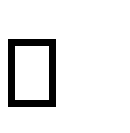 анализ объектов с целью выделения признаков (существенных, несущественных);синтез как составление целого из частей, в том числе с самостоятельным достраиванием, восполнением недостающих компонентов;выбор оснований и критериев для сравнения, сериации, классификации объектов;подведение под понятия, выведение следствий;установление причинно следственных связей, построение логической цепи рассуждений; -выдвижение гипотез, их обоснование и доказательство.Действия постановки и решения проблем – обеспечивают функцию исследования проблемной области с выделением цели как образа потребного будущего, стратегии и тактики ее достижения.Самостоятельно	обобщает	факты	и	явления; дискуссии.Работа со словарями и справочниками,формулирует определения к понятиям.Устанавливает причинно-следственные связи, в	т. ч.научной литературой.Составление схем-опор, кластеров,	таблиц,определяет обстоятельства,	которые предшествовали диаграмм, ментальных карт.возникновению связей между явлениями, и следствия этих связей.Работа с планом, тезисами, конспектамиВнеурочная деятельность:Строит рассуждение и делает вывод, подтверждая	Межпредметные погружения.собственной	аргументацией	или	самостоятельно   Участие	в	олимпиадах	и	научно- полученными данными.			практических конференциях.Читает и использует в схеме знаки и символы. Создает,		Подготовка и проведение мероприятий в преобразует	вербальные,	Материальные и	рамках предметных недель.информационные	модели	для	представления	Участие	в	дискуссионном	клубе выявленных связей, отношений и противоречий. Переводитстаршеклассников.информацию из одной формы в другую(графическую,	символическую,	схематическую, текстовую и др.)Структурирует и преобразует текст, переходит от одного представления данных к другому. Выполняет смысловое свертывание выделенных фактов и мыслей. Составляет вторичные тесты на основе прочитанного текста . Критически оценивает, аргументируя, содержание и форму текста. Подвергает сомнению достоверностьинформации, распознаёт	и	фиксирует ее недостоверность и противоречивость, обнаруживает пробелы и находит пути восполнения этих пробелов на основе имеющихся знаний, жизненного опыта.Находит и приводит критические аргументы в отношении действий и суждений другого; разумно относится к критическим замечаниям в отношениисобственного	суждения,	рассматривать	их	как	ресурс собственного развития.Самостоятельно	выделяет	и	формулирует познавательную цель, гипотезу и проверяет их.Коммуникативные УУД выполняют функцию организации и регуляции взаимодействия и сотрудничества с другими людьми, а также функцию интериоризации (становления форм психической деятельности путем преобразования внешней предметной деятельности во внутреннюю психическую — А.Н. Леонтьев, П.Я. Гальперин). Коммуникативные действия обеспечивают социальную компетентность старшеклассника и включают следующие умения:Осуществлять деловую коммуникацию со сверстниками и взрослыми в условиях реального, виртуального и комбинированного взаимодействия - определять цели, состав и функции участников, способы взаимодействия, управлять поведением партнера, при осуществлении групповой работы выполнять разные роли.Предотвращать и разрешать конфликты - распознавать конфликтогенные ситуации, выявлять, идентифицировать проблему, осуществлять поиск и оценку альтернативных способов разрешения конфликтов до их активной фазы, выстраивать коммуникацию, избегая личностных оценочных сужденийВладеть монологической и диалогической формами речи - развернуто, логично и точно излагать свою точку зрения с использованием адекватных (устных и письменных) языковых средств и в соответствии с нормами языка.Типовые задачи по формированию универсальных учебных действийОсновные требования ко всем форматам урочной и внеурочной работы, направленной на формирование универсальных учебных действий на уровне среднего общего образования:обеспечение возможности самостоятельной постановки целей и задач в предметном обучении, проектной и учебно-исследовательской деятельности обучающихся;обеспечение возможности самостоятельного выбора обучающимися темпа, режимов и форм освоения предметного материала;обеспечение возможности конвертировать все образовательные достижения обучающихся, полученные вне рамок образовательной организации, в результаты в форматах, принятых в данной образовательной организации (оценки, портфолио и т. п.);обеспечение наличия образовательных событий, в рамках которых решаются задачи, носящие полидисциплинарный и метапредметный характер;обеспечение наличия в образовательной деятельности образовательных событий, в рамках которых решаются задачи, требующие от обучающихся самостоятельного выбора партнеров для коммуникации, форм и методов ведения коммуникации;обеспечение наличия         в         образовательной      деятельности	событий, требующих отобучающихся предъявления продуктов своей деятельности.Формирование познавательных универсальных учебных действийЗадачи должны быть сконструированы таким образом, чтобы формировать у обучающихся умения:а) объяснять явления с научной точки зрения;б) разрабатывать дизайн научного исследования;в) интерпретировать полученные данные и доказательства с разных позиций и формулировать соответствующие выводы.На уровне среднего общего образования формирование познавательных УУД обеспечивается созданием условий для восстановления полидисциплинарных связей, формирования рефлексии обучающегося и формирования метапредметных понятий и представлений.Для обеспечения формирования познавательных УУД на уровне среднего общего образования организуются образовательные события, выводящие обучающихся на восстановление межпредметных связей, целостной картины мира. Например:полидисциплинарные и метапредметные погружения и интенсивы (Стратегические игры и др.);методологические и философские диспуты (семинары);образовательные экспедиции и экскурсии;учебно-исследовательская работа обучающихся, которая предполагает:выбор тематики исследования, связанной с новейшими достижениями в области науки и технологий;выбор тематики исследований, связанных с учебными предметами, не изучаемыми в школе: психологией, социологией, бизнесом и др.;выбор тематики исследований, направленных на изучение проблем местного сообщества, региона, мира в целом.Формирование коммуникативных универсальных учебных действийПринципиальное отличие образовательной среды на уровне среднего общего образования — открытость. Это предоставляет дополнительные возможности для организации и обеспечения ситуаций, в которых обучающийся сможет самостоятельно ставить цель продуктивного взаимодействия с другими людьми, сообществами и организациями и достигать ее.Открытость образовательной среды позволяет обеспечивать возможность коммуникации:с обучающимися других образовательных организаций региона, как с ровесниками, так и с детьми иных возрастов;представителями местного сообщества, бизнес-структур, культурной и научной общественности для выполнения учебно-исследовательских работ и реализации проектов; – представителями власти, местного самоуправления, фондов, спонсорами и др.Такое разнообразие выстраиваемых связей позволяет обучающимся самостоятельно ставить цели коммуникации, выбирать партнеров и способ поведения во время коммуникации, освоение культурных и социальных норм общения с представителями различных сообществ.К типичным образовательным событиям и форматам, позволяющим обеспечивать использование всех возможностей коммуникации, относятся:комплексные задачи, направленные на решение актуальных проблем, лежащих в ближайшем будущем обучающихся: выбор дальнейшей образовательной или рабочей траектории, определение жизненных стратегий и т.п.;комплексные задачи, направленные на решение проблем местного сообщества;комплексные задачи, направленные на изменение и улучшение реально существующих бизнес-практик;социальные проекты, направленные на улучшение жизни местного сообщества. К таким проектам относятся:а) участие в волонтерских акциях и движениях, самостоятельная организация волонтерскихакций;б) участие в благотворительных акциях и движениях, самостоятельная организацияблаготворительных акций;б) создание и реализация социальных проектов разного масштаба и направленности, выходящих за рамки образовательной организации;получение	предметных	знаний	в	структурах,	альтернативных	образовательной организации:а) в заочных и дистанционных школах и университетах; б) участие в дистанционных конкурсах и олимпиадах;в) самостоятельное освоение отдельных предметов и курсов;г) самостоятельное освоение дополнительных иностранных языков.Формирование регулятивных универсальных учебных действийНа уровне среднего общего образования формирование регулятивных УУД обеспечивается созданием условий для самостоятельного целенаправленного действия обучающегося.Для формирования регулятивных учебных действий целесообразно использовать возможности самостоятельного формирования элементов индивидуальной образовательной траектории. Например:а) самостоятельное изучение дополнительных иностранных языков с последующей сертификацией;б) самостоятельное освоение глав, разделов и тем учебных предметов;в) самостоятельное обучение в заочных и дистанционных школах и университетах; г) самостоятельное определение темы проекта, методов и способов его реализации,источников ресурсов, необходимых для реализации проекта;д)	самостоятельное	взаимодействие	с	источниками	ресурсов:	информационными источниками, фондами, представителями власти и т. п.;е) самостоятельное управление ресурсами, в том числе нематериальными;ж) презентация результатов проектной работы на различных этапах ее реализации.Вместе с тем, продолжая закономерности использования типовых задач, формирующих УУД в основной школе, в старшей школе также возможно использовать следующие ихтипы:Описание особенностей учебно-исследовательской и проектной деятельности обучающихсяОсобенности учебно-исследовательской деятельности и проектной работы старшеклассников обусловлены, в первую очередь, открытостью образовательной организации на уровне среднего общего образования.На уровне основного общего образования делается акцент на освоении учебно- исследовательской и проектной работы как типа деятельности, где материалом являются, прежде всего, учебные предметы На уровне среднего общего образования исследование и проект приобретают статус инструментов учебной деятельности полидисциплинарного характера, необходимых для освоения социальной жизни и культуры.На уровне основного общего образования процесс становления проектной деятельности предполагает и допускает наличие проб в рамках совместной деятельности обучающихся и учителя. На уровне среднего общего образования проект реализуется самим старшеклассником или группой обучающихся. Они самостоятельно формулируют предпроектную идею, ставят цели, описывают необходимые ресурсы и пр. Начинают использоваться элементы математического моделирования и анализа как инструмента интерпретации результатов исследования.На уровне среднего общего образования сам обучающийся определяет параметры и критерии успешности реализации проекта. Кроме того, он формирует навык принятия параметров и критериев успешности проекта, предлагаемых другими, внешними по отношению к школе социальными и культурными сообществами.Проектная деятельность – это деятельность учащихся, направленная на получение конкретного результата продукта, обладающего определёнными свойствами. Реализацию проектных работ предваряет представление о будущем проекте, планирование процесса создания продукта и реализации этого плана. Результат проекта должен быть точно соотнесен со всеми характеристиками, сформулированными в его замысле.Учебно - исследовательская деятельность – это деятельность, в ходе которой организуется поиск в какой-то области, включающий формулировку проблемы исследования, выдвижение гипотезы (для решения этой проблемы) и последующую экспериментальную или модельную проверку выдвинутых предположений. В результате такой деятельности формулируются отдельные характеристики итогов работ, при этом и отрицательный результат исследования воспринимается как значимый.Организация проектной и учебно - исследовательской деятельности на уровне среднего общего образования осуществляется в урочной и внеурочной деятельности с соблюдением принципа преемственности, но вместе с тем имеет ряд особенностей:Исследование и проект выходят за рамки учебных предметов и приобретают статус инструментов учебной деятельности полидисциплинарного характера, необходимых для освоения социальной жизни и культуры.Исследование и проект реализуется учащимися не в совместной с учителем деятельности, а самостоятельно. Старшеклассник или группа обучающихся формулируют предпроектную идею, ставят цели, описывают необходимые ресурсы и пр. Начинают использоваться элементы математического моделирования и анализа как инструмента интерпретации результатов исследования.Обучающийся сам определяет параметры и критерии успешности реализации проекта. Кроме того, он формирует навык принятия параметров и критериев успешности проекта, предлагаемых другими, внешними по отношению к школе социальными и культурными сообществами.Открытая презентация результатов проектной или исследовательской работы с привлечением в экспертную комиссию представителей местного сообщества или организаций, в сфере деятельности которых разворачивался проект или исследование.На уровне среднего общего образования существенно изменяется функция педагога - руководителя проекта или исследования в связи с переходом в позицию тьюторов, организаторов самостоятельной образовательной деятельности обучающихся с максимально возможной опорой на применение и использование уже сформированных на предыдущей ступени основного общего образования.В процессе консультирования учитель, как руководитель проекта, решает две задачи.Обеспечивает продвижение обучающегося в определении и разрешении проблемы: учитель предлагает алгоритм деятельности, разъясняя его ученику и предлагая выполнить ту или иную операцию на содержании проекта; алгоритм выстраивается с помощью системывопросов, отвечая на которые, обучающийся фактически выполняет все шаги алгоритма.Отслеживает корректность действий ученика с точки зрения алгоритма деятельности: учитель проблематизирует ошибочную позицию обучающегося с помощью вопросов, проговаривает заведомо ошибочное положение, выдвинутое обучающимся, акцентируя и обостряя все несоответствия, или прямо указывает на ошибку в алгоритме и пояснить, в чемона состоит, предоставив исправлять ее ученику.Таким образом, основным инструментом работы руководителя проекта во время консультации являются разные типы вопросов (закрытые, открытые, полуоткрытые, альтернативные, уточняющие, проверочные, оценочные, директивные, резюмирующие).К выполнению функций руководителей, консультантов ученических проектов и исследований, помимо педагогов школы могут привлекаться очно и дистанционно сотрудники сторонних организаций (НИИ и ВУЗ(ов), бизнес – стуктур, местного самоуправления и др. регионов).Педагогам в ходе включения обучающихся в процесс самостоятельной проектной деятельности необходимо учитывать следующие принципиальные требования к организации и реализации индивидуального проекта, отражающие его специфику:Тема проекта определяется в соответствии с интересами и индивидуальными особенностями личности обучающегося (личностные, познавательные УУД).Формируется чувство персональной ответственности, требуется большая самостоятельность, дисциплинированность, организованность, инициативность (личностные УУД).128Возможность продвижения к результату в индивидуальном темпе (регулятивные УУД).Приобретение опыта работы на всех этапах выполнения проекта (познавательные, регулятивные УУД).Формируются навыки индивидуальной работы (регулятивные УУД).Уверенность опирается на личное мнение и мнение руководителя проекта (личностные УУД).Создаются условия проявления и формирования основных черт творческой личности (личностные УУД).Деятельность носит социальную направленность (личностные, познавательные УУД).Описание основных направлений учебно-исследовательской и проектной деятельности обучающихсяВозможными	направлениями	проектной	и	учебно-исследовательской	деятельности являются:исследовательское;инженерное;прикладное;бизнес-проектирование;информационное;социальное; –	игровое;творческое.На уровне среднего общего образования приоритетными направлениями являются:социальное;бизнес-проектирование;исследовательское; –	инженерное;информационное.Планируемые результаты учебно-исследовательской и проектной деятельности обучающихся в рамках урочной и внеурочной деятельностиВ результате учебно-исследовательской и проектной деятельности обучающиеся получат представление:о философских и методологических основаниях научной деятельности и научных методах, применяемых в исследовательской и проектной деятельности;о таких понятиях, как концепция, научная гипотеза, метод, эксперимент, надежность гипотезы, модель, метод сбора и метод анализа данных;о том, чем отличаются исследования в гуманитарных областях от исследований в естественных науках;об истории науки;о новейших разработках в области науки и технологий;о правилах и законах, регулирующих отношения в научной, изобретательской и исследовательских областях деятельности (патентное право, защита авторского права и др.);о деятельности организаций, сообществ и структур, заинтересованных в результатах исследований и предоставляющих ресурсы для проведения исследований и реализациипроектов (фонды, государственные структуры, краудфандинговые структуры и др.); Обучающийся сможет:решать задачи, находящиеся на стыке нескольких учебных дисциплин;использовать основной алгоритм исследования при решении своих учебно- познавательных задач;использовать основные принципы проектной деятельности при решении своих учебно- познавательных задач и задач, возникающих в культурной и социальной жизни;использовать элементы математического моделирования при решении исследовательских задач;использовать элементы математического анализа для интерпретации результатов, полученных в ходе учебно-исследовательской работы.С точки зрения формирования универсальных учебных действий, в ходе освоения принципов учебно-исследовательской и проектной деятельностей обучающиеся научатся:формулировать научную гипотезу, ставить цель в рамках исследования и проектирования, исходя из культурной нормы и сообразуясь с представлениями об общем благе;восстанавливать контексты и пути развития того или иного вида научной деятельности, определяя место своего исследования или проекта в общем культурном пространстве;отслеживать и принимать во внимание тренды и тенденции развития различных видов деятельности, в том числе научных, учитывать их при постановке собственных целей;оценивать ресурсы, в том числе и нематериальные (такие, как время), необходимые для достижения поставленной цели;находить различные источники материальных и нематериальных ресурсов, предоставляющих средства для проведения исследований и реализации проектов в различных областях деятельности человека;вступать в коммуникацию с держателями различных типов ресурсов, точно и объективно презентуя свой проект или возможные результаты исследования, с целью обеспечения продуктивного взаимовыгодного сотрудничества;самостоятельно и совместно с другими авторами разрабатывать систему параметров и критериев оценки эффективности и продуктивности реализации проекта или исследования на каждом этапе реализации и по завершении работы;адекватно оценивать риски реализации проекта и проведения исследования и предусматривать пути минимизации этих рисков;адекватно оценивать последствия реализации своего проекта (изменения, которые он повлечет в жизни других людей, сообществ);адекватно оценивать дальнейшее развитие своего проекта или исследования, видеть возможные варианты применения результатов.В результате учебно-исследовательской и проектной деятельности обучающиеся получат представление:о философских и методологических основаниях научной деятельности и научных методах, применяемых в исследовательской и проектной деятельности;о таких понятиях, как концепция, научная гипотеза, метод, эксперимент, надежность гипотезы, модель, метод сбора и метод анализа данных;о том, чем отличаются исследования в гуманитарных областях от исследований в естественных науках;об истории науки;130о новейших разработках в области науки и технологий;о правилах и законах, регулирующих отношения в научной, изобретательской и исследовательских областях деятельности (патентное право, защита авторского права и др.);о деятельности организаций, сообществ и структур, заинтересованных в результатах исследований и предоставляющих ресурсы для проведения исследований и реализации проектов (фонды, государственные структуры, краудфандинговые структуры и др.) Обучающийся сможет:решать задачи, находящиеся на стыке нескольких учебных дисциплин;использовать	основной	алгоритм	исследования	при	решении	своих	учебно- познавательных задач;использовать основные принципы проектной деятельности при решении своих учебно- познавательных задач и задач, возникающих в культурной и социальной жизни;использовать элементы математического моделирования при решении исследовательских задач;использовать элементы математического анализа для интерпретации результатов, полученных в ходе учебно-исследовательской работы.С точки зрения формирования УУД, в ходе освоения принципов учебно-исследовательской и проектной деятельностей обучающиеся научатся:формулировать научную гипотезу, ставить цель в рамках исследования и проектирования, исходя из культурной нормы и сообразуясь с представлениями об общем благе;восстанавливать контексты и пути развития того или иного вида научной деятельности, определяя место своего исследования или проекта в общем культурном пространстве;отслеживать и принимать во внимание тренды и тенденции развития различных видов деятельности, в том числе научных, учитывать их при постановке собственных целей;оценивать ресурсы, в том числе и нематериальные (такие, как время), необходимые для достижения поставленной цели;находить различные источники материальных и нематериальных ресурсов, предоставляющих средства для проведения исследований и реализации проектов в различных областях деятельности человека;вступать в коммуникацию с держателями различных типов ресурсов, точно и объективно презентуя свой проект или возможные результаты исследования, с целью обеспечения продуктивного взаимовыгодного сотрудничества;самостоятельно и совместно с другими авторами разрабатывать систему параметров и критериев оценки эффективности и продуктивности реализации проекта или исследования на каждом этапе реализации и по завершении работы;адекватно оценивать риски реализации проекта и проведения исследования и предусматривать пути минимизации этих рисков;адекватно оценивать последствия реализации своего проекта (изменения, которые он повлечет в жизни других людей, сообществ); - адекватно оценивать дальнейшее развитие своего проекта или исследования, видеть возможные варианты применения результатов.Описание условий, обеспечивающих развитие универсальных учебных действий у обучающихся, в том числе системы организационно-методического и ресурсного обеспечения учебно-исследовательской и проектной деятельности обучающихсяУсловия реализации основной образовательной программы, в том числе программы развития УУД, должны обеспечить совершенствование компетенций проектной и учебно- исследовательской деятельности обучающихся. Условия включают:укомплектованность образовательной организации педагогическими, руководящими и иными работниками;уровень квалификации педагогических и иных работников образовательной организации;непрерывность профессионального развития педагогических работников образовательной организации, реализующей образовательную программу среднего общего образования.Педагогические кадры должны иметь необходимый уровень подготовки для реализации программы УУД, что может включать следующее:педагоги владеют представлениями о возрастных особенностях обучающихся начальной, основной и старшей школы;педагоги прошли курсы повышения квалификации, посвященные ФГОС;педагоги участвовали в разработке программы по формированию УУД или участвовали во внутришкольном семинаре, посвященном особенностям применения выбранной программы по УУД;педагоги могут строить образовательную деятельность в рамках учебного предмета в соответствии с особенностями формирования конкретных УУД;педагоги осуществляют формирование УУД в рамках проектной, исследовательской деятельности;характер взаимодействия педагога и обучающегося не противоречит представлениям об условиях формирования УУД;педагоги владеют методиками формирующего оценивания; наличие позиции тьютора или педагога, владеющего навыками тьюторского сопровождения обучающихся;педагоги умеют применять инструментарий для оценки качества формирования УУД в рамках одного или нескольких предметов.Наряду с общими можно выделить ряд специфических характеристик организации образовательного пространства старшей школы, обеспечивающих формирование УУД в открытом образовательном пространстве:сетевое взаимодействие образовательной организации с другими организациями общего и дополнительного образования, с учреждениями культуры;обеспечение возможности реализации индивидуальной образовательной траектории обучающихся (разнообразие форм получения образования в данной образовательной организации, обеспечение возможности выбора обучающимся формы получения образования, уровня освоения предметного материала, учителя, учебной группы, обеспечения тьюторского сопровождения образовательной траектории обучающегося);обеспечение возможности «конвертации» образовательных достижений, полученных обучающимися в иных образовательных структурах, организациях и событиях, в учебные результаты основного образования;привлечение дистанционных форм получения образования (онлайн-курсов, заочных школ, дистанционных университетов) как элемента индивидуальной образовательной траектории обучающихся;привлечение сети Интернет в качестве образовательного ресурса: интерактивные конференции и образовательные события с ровесниками из других городов России и других132стран, культурно-исторические и языковые погружения с носителями иностранных языков и представителями иных культур;обеспечение возможности вовлечения обучающихся в проектную деятельность, в том числе в деятельность социального проектирования и социального предпринимательства;обеспечение возможности вовлечения обучающихся в разнообразную исследовательскую деятельность;обеспечение широкой социализации обучающихся как через реализацию социальных проектов, так и через организованную разнообразную социальную практику: работу в волонтерских и благотворительных организациях, участие в благотворительных акциях, марафонах и проектах.К обязательным условиям успешного формирования УУД относится создание методически единого пространства внутри образовательной организации как во время уроков, так и вне их. Нецелесообразно допускать ситуации, при которых на уроках разрушается коммуникативное пространство (нет учебного сотрудничества), не происходит информационного обмена, не затребована читательская компетенция, создаются препятствия для собственной поисковой, исследовательской, проектной деятельности.Создание условий для развития УУД — это не дополнение к образовательной деятельности, а кардинальное изменение содержания, форм и методов, при которых успешное обучение невозможно без одновременного наращивания компетенций. Иными словами, перед обучающимися ставятся такие учебные задачи, решение которых невозможно без учебного сотрудничества со сверстниками и взрослыми (а также с младшими, если речь идет о разновозрастных задачах), без соответствующих управленческих умений, без определенного уровня владения информационно-коммуникативными технологиями.Например, читательская компетенция наращивается за счет того, что поставленная учебная задача требует разобраться в специально подобранных (и нередко деформированных) учебных текстах, а ход к решению задачи лежит через анализ, понимание, структурирование, трансформацию текста.Методика и инструментарий оценки успешности освоения и применения обучающимися универсальных учебных действийНаряду с традиционными формами оценивания метапредметных образовательных результатов на уровне среднего общего образования универсальные учебные действия оцениваются в рамках специально организованных образовательной организацией модельных ситуаций, отражающих специфику будущей профессиональной и социальной жизни подростка (например, образовательное событие, защита реализованного проекта, представление учебно- исследовательской работы).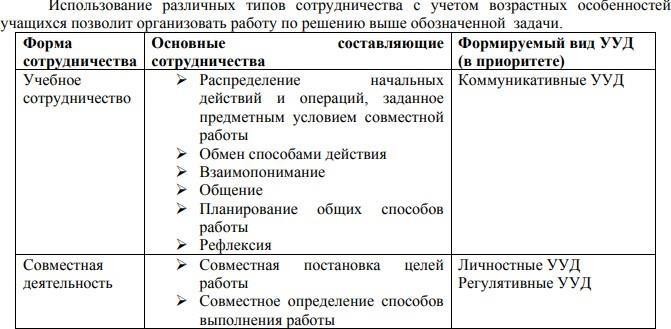 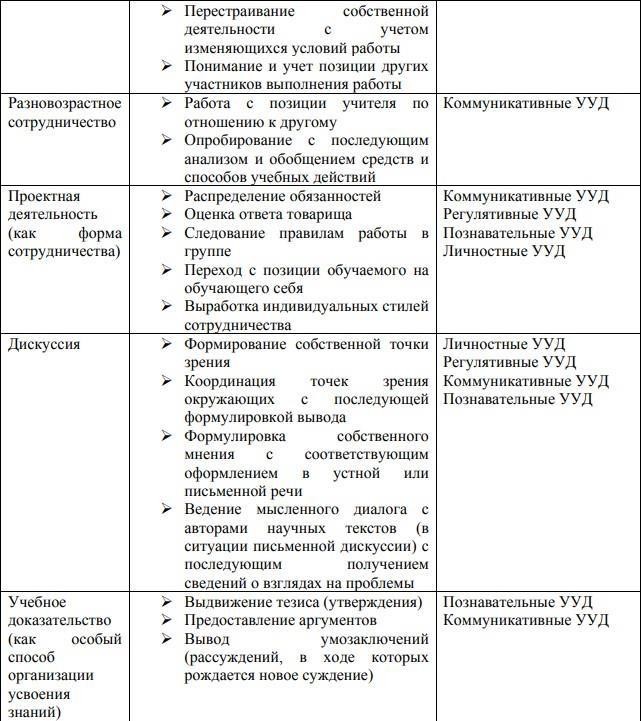 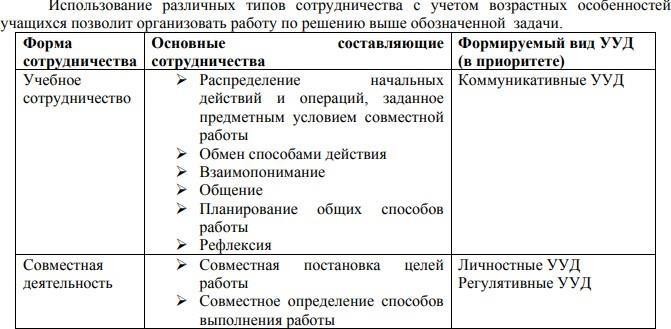 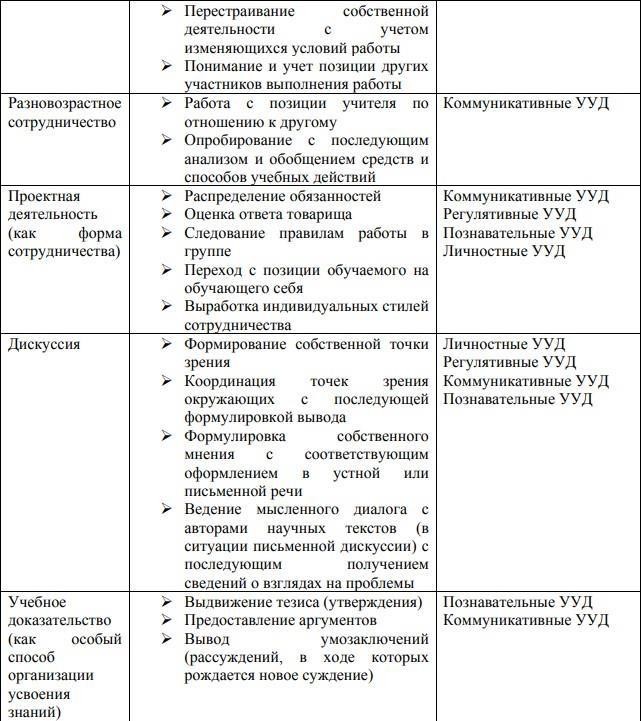 134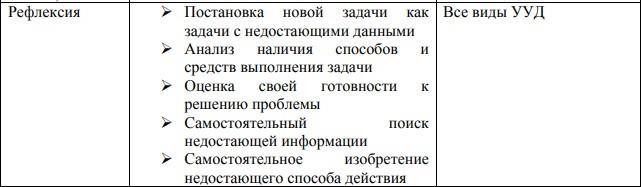 Образовательное событие как формат оценки успешности освоения и применения обучающимися универсальных учебных действийМатериал образовательного события должен носить полидисциплинарный характер;в событии целесообразно обеспечить участие обучающихся разных возрастов и разных типов образовательных организаций и учреждений (техникумов, колледжей, младших курсов вузов и др.).в событии могут принимать участие представители бизнеса, государственных структур, педагоги вузов, педагоги образовательных организаций, чьи выпускники принимают участие в образовательном событии;во время проведения образовательного события могут быть использованы различные форматы работы участников: индивидуальная и групповая работа, презентации промежуточных и итоговых результатов работы, стендовые доклады, дебаты и т.п.Основные требования к инструментарию оценки универсальных учебных действий во время реализации оценочного образовательного события:для каждого из форматов работы, реализуемых в ходе оценочного образовательного события, педагогам целесообразно разработать самостоятельный инструмент оценки; в качестве инструментов оценки могут быть использованы оценочные листы, экспертные заключения и т.п.;правила проведения образовательного события, параметры и критерии оценки каждой формы работы в рамках образовательного оценочного события должны быть известны участникам заранее, до начала события. По возможности, параметры и критерии оценки каждой формы работы обучающихся должны разрабатываться и обсуждаться с самими старшеклассниками;каждому параметру оценки (оцениваемому универсальному учебному действию), занесенному в оценочный лист или экспертное заключение, должны соответствовать точные критерии оценки: за что, при каких условиях, исходя из каких принципов ставится то или иное количество баллов;на каждом этапе реализации образовательного события при использовании оценочных листов в качестве инструмента оценки результаты одних и тех же участников должны оценивать не менее двух экспертов одновременно; оценки, выставленные экспертами, в таком случае должны усредняться;в рамках реализации оценочного образовательного события должна быть предусмотрена возможность самооценки обучающихся и включения результатов самооценки в формирование итоговой оценки. В качестве инструмента самооценкиобучающихся могут быть использованы те же инструменты (оценочные листы), которые используются для оценки обучающихся экспертами.Защита проекта как формат оценки успешности освоения и применения обучающимися универсальных учебных действийПублично должны быть представлены два элемента проектной работы: – защита темы проекта (проектной идеи); – защита реализованного проекта.На защите темы проекта (проектной идеи) с обучающимся должны быть обсуждены:актуальность проекта;положительные эффекты от реализации проекта, важные как для самого автора, так и для других людей;ресурсы (как материальные, так и нематериальные), необходимые для реализации проекта, возможные источники ресурсов;риски реализации проекта и сложности, которые ожидают обучающегося при реализации данного проекта;В результате защиты темы проекта должна произойти (при необходимости) такая корректировка, чтобы проект стал реализуемым и позволил обучающемуся предпринять реальное проектное действие.Проектная работа должна быть обеспечена кураторским сопровождением. В функцию куратора (руководителя) входит: обсуждение с обучающимся проектной идеи и помощь в подготовке к ее защите и реализации, посредничество между обучающимися и экспертной комиссией (при необходимости), другая помощь.Регламент проведения защиты проектной идеи и реализованного проекта, параметры и критерии оценки проектной (исследовательской) деятельности должны быть известны обучающимся заранее и определяются Положением о школьной конференции- фестивале творчества обучающихся и Положением об индивидуальном итоговом проекте обучающихся.Основные требования к инструментарию оценки сформированности универсальных учебных действий при процедуре защиты реализованного проекта:оценке должна подвергаться не только защита реализованного проекта, но и динамика изменений, внесенных в проект от момента замысла (процедуры защиты проектной идеи) до воплощения; при этом должны учитываться целесообразность, уместность, полнота этих изменений, соотнесенные с сохранением исходного замысла проекта;для оценки проектной работы создается экспертная комиссия, в которую входят педагоги и представители администрации образовательных организаций, по возможности представители местного сообщества и тех сфер деятельности, в рамках которых выполняются проектные работы;оценивание производится на основе критериальной модели;результаты оценивания универсальных учебных действий в формате, принятом образовательной организацией, доводятся до сведения обучающихся.136Представление учебно-исследовательской работы как формат оценки успешности освоения и применения обучающимися универсальных учебных действийИсследовательское направление работы старшеклассников должно носить выраженный научный характер. Для руководства исследовательской работой обучающихся необходимо привлекать специалистов и ученых из различных областей знаний. Возможно выполнение исследовательских работ и проектов обучающимися вне школы – в лабораториях вузов, исследовательских институтов, колледжей. В случае если нет организационной возможности привлекать специалистов и ученых для руководства проектной и исследовательской работой обучающихся очно, желательно обеспечить дистанционное руководство этой работой (посредством сети Интернет).Исследовательские проекты могут иметь следующие направления:естественно-научные исследования;исследования в гуманитарных областях (в том числе выходящих за рамки школьной программы, например в психологии, социологии);экономические исследования;социальные исследования;научно-технические исследования.Требования к исследовательским проектам: постановка задачи, формулировка гипотезы, описание инструментария и регламентов исследования, проведение исследования и интерпретация полученных результатов.Для исследований в естественно-научной, научно-технической, социальной и экономической областях желательным является использование элементов математического моделирования (с использованием компьютерных программ в том числе).СОДЕРЖАТЕЛЬНОЕ ОПИСАНИЕ КРИТЕРИЕВ ОЦЕНИВАНИЯ ИНДИВИДУАЛЬНОГО ПРОЕКТА (9-11 КЛАССЫ)Критерии оценивания индивидуаьного проектаКритерии оценки докладаПрограммы отдельных предметов, учебных курсов (модулей) и курсов внеурочной деятельности.Общие положения138Данный раздел представлен рабочими программами учебных предметов, курсов, в том числе внеурочной деятельности, которые обеспечивают достижение планируемых результатов ООП СОО. Рабочие программы учебных предметов на уровне среднего общего образования составлены в соответствии с ФГОС СОО, в том числе с требованиями к результатам среднего общего образования, и сохраняют преемственность с ООП ООО.Рабочие программы предметов, учебных курсов (модулей) содержат:планируемые результаты освоения учебного предмета, курса;содержание учебного предмета, курса;тематическое планирование с указанием количества часов, отводимых на освоение каждой темы.Рабочие программы курсов внеурочной деятельности содержат:планируемые результаты освоения курса внеурочной деятельности;содержание	курса	внеурочной	деятельности	с	указанием	форм организации и видов деятельности;тематическое планирование.Рабочие	программы	учебных	предметов	и	занятий	внеурочной	деятельности представлены в Приложении к ООП СОО.Программа воспитанияОсобенности организуемого в школе воспитательного процессаМБОУ «Советская СОШ» функционирует с 1987 года. Численность обучающихся на 1 сентября 2021 года составляет 106 человек из 11 деревень, численность педагогического коллектива – 15 человек. Обучение ведётся с 1 по 11 класс по трем уровням образования: начальное общее образование, основное общее образование, среднее общее образование.В школе создана хорошая материальная база, позволяющая применять ИКТ и Интернет-ресурсы в воспитательном процессе: спортзал, спортплощадка, библиотека, медицинский кабинет, компьютерный класс, подключенных к сети Интернет, сенсорный кабинет, актовый за, музей. Имеется современная ауди, видео и множительная техника. Все учебные кабинеты снабжены компьютерами и мультимедийными установками.В школе действует музейный уголок, открытый в 2007 году. В нем накоплен большой материал по истории школы. На базе музея проходят различные мероприятия.В течение всех лет работы школа принимала и принимает участие в районных и республиканских мероприятиях.В развитии образовательного пространства школы огромную роль играет взаимодействие с внешними образовательными средами, основанное на системе социального партнерства и направленное формирование умения каждого школьника выстраивать социальные отношения.Социальные партнеры: МАУ ДО"ДЮСШ "Физкультурно-спортивный комплекс "Присурье", Муниципальное бюджетное учреждение дополнительного образования«Ядринский районный Дом детского творчества», МБУ ДО "Ядринская районная детская школа искусств им. А.В.Асламаса", МБУ «Центральна библиотечная система» Ядринского района, КУ "Центр занятости населения Чувашской Республики", Бюджетное учреждение Чувашской Республики "Ядринская центральная районная больница им. К.В. Волкова" Министерства здравоохранения Чувашской Республики, Дом культуры.Ключевой фигурой воспитания в школе является классный руководитель, реализующий по отношению к детям защитную, личностно развивающую, организационную, посредническую (в разрешении конфликтов) функции.Система воспитательной работы МБОУ «Советская СОШ» выстраивается в соответствии со следующими принципами:приоритет безопасности ребенка - неукоснительное соблюдение законности и прав семьи и ребенка, соблюдения конфиденциальности информации о ребенке и семье, а так же при нахождении его в образовательной организации;совместное решение личностно и общественно значимых проблем - организация основных совместных дел обучающихся и педагогических работников как предмета совместной заботы взрослых и обучающихся;системно-деятельностная организация воспитания - интеграция содержания различных видов деятельности обучающихся осуществляется на основе базовых национальных ценностей, системности, целесообразности и не шаблонности воспитания как условия его эффективности;полисубъектность воспитания и социализации - эффективная организация воспитания и социализации обучающихся при согласованной социально-педагогической140деятельности различных общественных субъектов: школы, семьи, учреждений дополнительного образования, культуры и спорта, традиционных религиозных и общественных организаций и др. Школе при этом отводится ведущая роль в организации социально-педагогического партнёрства: определяя ценности, содержание, формы и методы воспитания и социализации обучающихся в учебной, внеурочной, внешкольной, общественно значимой деятельности;событийность - реализация процесса воспитания главным образом через создание в школе детско-взрослых общностей, которые бы объединяли детей и педагогов яркими и содержательными событиями, общими совместными делами как предмета совместной заботы и взрослых, и детей;диалогическое общение - предусматривает его организацию средствами равноправного межсубъектного диалога: подростка со сверстниками, родителями, учителем и другими значимыми взрослыми;психологическая комфортная среда - ориентир на создание в образовательной организации условий, позволяющих сохранить психофизиологическое здоровье учащихся, способствующих их оптимальной включенности в образовательную деятельность, успешной самореализации;аксиологический принцип - раскрытие ценностей как сущностных сил личности, ее интеллектуального, нравственного, творческого потенциала и формирует у выпускника законченную устойчивую систему ценностных ориентаций, которая в дальнейшем будет определять его жизненный и профессиональный путь и т.д.Школьные традиции – это, прежде всего, такие обычаи, которые поддерживаются коллективом. Каждая традиция имеет свое прошлое, свою историю. Основными традициями воспитания в школе являются следующие:Сентябрь-октябрь – праздник «День знаний», «День здоровья», «День учителя»,«День пожилого человека», «Посвящение в ученики»;Ноябрь – декабрь – «День народного единства», «День толератности», акция«День добровольца», «Посвящение в кадеты», «Новогодние фантазии» и др;Январь-февраль – «Татьянин день», вечер школьных друзей, смотр строя и песни, акция«Помоги птицам», игра на местности «Зарница» и др;Март-апрель – 8 марта, акция «Твори добро», «Ученик года», «День космонавтики» и др;Май-июнь – первое мая «Праздник весны и труда», акция «Слушай память»,«Бессмертный полк», День победы, «День семьи», конкурс «Класс года», последний звонок, «День защиты детей», «Летние оздоровление», акция «Свеча памяти», выпускной вечер.Цель и задачи воспитанияСовременный национальный идеал личности, воспитанной в новой российской общеобразовательной школе, – это высоконравственный, творческий, компетентный гражданин России, принимающий судьбу Отечества как свою личную, осознающей ответственность за настоящее и будущее своей страны, укорененный в духовных и культурных традициях российского народа.Исходя из этого воспитательного идеала, а также основываясь на базовых для нашего общества ценностях (семья, труд, отечество, природа, мир, знания, культура, здоровье,человек), общая цель воспитания в школе – личностное развитие школьников, проявляющееся:в    формировании    и    укреплении   морально-нравственных ценностей, духовно-нравственных ориентиров при помощи основ православия и традиций национальной культуры;в развитии гражданской ответственности, правового самосознания, инициативности, самостоятельности, целостного миропонимания;в приобретении ими соответствующего этим ценностям опыта поведения, опыта применения сформированных знаний и отношений на практике (т.е. в приобретении ими опыта осуществления социально значимых дел).Конкретизация общей цели воспитания применительно к возрастным особенностям школьников позволяет выделить в ней следующие целевые приоритеты: В воспитании детей юношеского возраста (уровень среднего общего образования) таким приоритетом является создание благоприятных условий для приобретения школьниками опыта осуществления социально значимых дел.Выделение данного приоритета связано с особенностями школьников юношеского возраста: с их потребностью в жизненном самоопределении, в выборе дальнейшего жизненного пути, который открывается перед ними на пороге самостоятельной взрослой жизни. Сделать правильный выбор старшеклассникам поможет имеющийся у них реальный практический, социально значимый опыт, который они могут приобрести, в том числе и в школе. Это:опыт дел, направленных на заботу о своей семье, родных и близких;трудовой опыт, опыт участия в производственной практике;опыт дел, направленных на пользу своему родному селу, стране в целом, опыт деятельного выражения собственной гражданской позиции;опыт природоохранных дел;опыт разрешения возникающих конфликтных ситуаций в школе, дома или на улице;опыт самостоятельного приобретения новых знаний, проведения научных исследований, опыт проектной деятельности;опыт изучения, защиты и восстановления культурного наследия человечества, опыт создания собственных произведений культуры, опыт творческого самовыражения;опыт ведения здорового образа жизни и заботы о здоровье других людей;опыт оказания помощи окружающим, заботы о малышах или пожилых людях, волонтерский опыт;опыт самопознания и самоанализа, опыт социально приемлемого самовыражения и самореализации.Выделение в общей цели воспитания целевых приоритетов, связанных с возрастными особенностями воспитанников, не означает игнорирования других составляющих общей цели воспитания. Приоритет — это то, чему педагогам, работающим со школьниками конкретной возрастной категории, предстоит уделять первостепенное, но не единственное внимание.142Достижению поставленной цели воспитания школьников способствует решение следующих основных задач:реализовывать воспитательные возможности общешкольных ключевых дел, поддерживать традиции их коллективного планирования, организации, проведения и анализа в школьном сообществе;реализовывать потенциал классного руководства в воспитании школьников, поддерживать активное участие классных сообществ в жизни школы;вовлекать школьников в кружки, секции, клубы, студии и иные объединения, работающие по школьным программам внеурочной деятельности, реализовывать их воспитательные возможности;использовать в воспитании детей возможности школьного урока, поддерживать использование на уроках интерактивных форм занятий с учащимися;инициировать и поддерживать ученическое самоуправление – как на уровне школы, так и на уровне классных сообществ;поддерживать деятельность функционирующих на базе школы детских общественных объединений и организаций;организовывать для школьников экскурсии, экспедиции, походы и реализовывать их воспитательный потенциал, в рамках Всероссийских проектов РДШ;организовывать профориентационную работу со школьниками с использованием содержания Всероссийского проекта РДШ "Профориентация в цифровую эпоху";организовать работу школьных медиа, реализовывать их воспитательный потенциал, согласно Всероссийским проектам деятельности РДШ;развивать предметно-эстетическую среду школы и реализовывать ее воспитательные возможности;организовать работу с семьями школьников, их родителями или законными представителями, направленную на совместное решение проблем личностного развития детей.Работа педагогов по реализации данной программы, позволит обучающему получить необходимые социальные навыки, которые помогут ему лучше ориентироваться в сложном мире человеческих взаимоотношений, эффективнее налаживать коммуникацию с окружающими, увереннее себя чувствовать во взаимодействии с ними, продуктивнее сотрудничать с людьми разных возрастов и разного социального положения, смелее искать и находить выходы из трудных жизненных ситуаций, осмысленнее выбирать свой жизненный путь в сложных поисках счастья для себя и окружающих его людей.3.Виды, формы и содержание деятельности Инвариантные модулиМодуль «Классное руководство»Осуществляя работу с классом, педагогический работник (классный руководитель, воспитатель, куратор, наставник, тьютор и т.п.) организует работу:с коллективом класса;индивидуальную работу с обучающимися вверенного ему класса;работу с учителями-предметниками в данном классе;работу с родителями обучающихся или их законными представителями.Работа с классным коллективом:инициирование и поддержка участия класса в общешкольных ключевых делах, оказание необходимой помощи обучающимся в их подготовке, проведении и анализе;организация интересных и полезных для личностного развития обучающегося, совместных дел с обучающимися вверенного ему класса (познавательной, трудовой, спортивнооздоровительной,	духовно-нравственной,	творческой, профориентационной направленности), позволяющие с одной стороны, – вовлечь в них обучающихся с самыми разными потребностями и тем самым дать;им возможность самореализоваться в них, а с другой, – установить и упрочить доверительные отношения с обучающимися класса, стать для них значимым взрослым, задающим образцы поведения в обществе;проведение классных часов как часов плодотворного и доверительного общения педагогического работника и обучающихся, основанных на принципах уважительного отношения к личности ученика, поддержки активной позиции и предоставления обучающимся возможности обсуждения и принятия решений по проблеме, создания благоприятной среды для общения;Проведение классных часов с использованием методических материалов Всероссийского проекта РДШ «Классный час».сплочение коллектива класса через: игры и тренинги на сплочение и командообразование; однодневные и многодневные походы и экскурсии, организуемые классными руководителями и родителями; празднования в классе дней рождения обучающихся, включающие в себя подготовленные ученическими микрогруппами поздравления, сюрпризы, творческие подарки и розыгрыши; регулярные внутриклассные «огоньки» и вечера, дающие каждому обучающемуся возможность рефлексии собственного участия в жизни класса;совместная деятельность по созданию классного уголка в своей среде и возрастных особенностей классного коллектива;выработка совместно с обучающимися законов класса, помогающих обучающимся освоить нормы и правила общения, которым они должны следовать в школе.Индивидуальная работа с обучающимися:изучение особенностей личностного развития обучающихся класса через наблюдение за поведением обучающихся в их повседневной жизни, в специально создаваемых педагогических ситуациях, в играх, погружающих обучающегося в мир человеческих отношений, в организуемых педагогическим работником беседах по тем или иным нравственным проблемам; результаты наблюдения сверяются с результатами бесед классного руководителя с родителями обучающихся, учителями- предметниками, а также (при необходимости) – со школьным психологом;поддержка обучающегося в решении важных для него жизненных проблем (налаживание взаимоотношений с одноклассниками или педагогическими работниками, выбор профессии, организации высшего образования и дальнейшего трудоустройства, успеваемость и т.п.), когда каждая проблема трансформируется144классным руководителем в задачу для обучающегося, которую они совместно стараются решить;индивидуальная работа с обучающимися класса, направленная на заполнение ими личных портфолио, в которых обучающиеся не просто фиксируют свои учебные, творческие, спортивные, личностные достижения, но и в ходе индивидуальных неформальных бесед с классным руководителем в начале каждого года планируют их, а в конце года – вместе анализируют свои успехи и неудачи;коррекция поведения обучающегося через частные беседы с ним, его родителями или законными представителями, с другими обучающимися класса; через включение в проводимые школьным психологом тренинги общения; через предложение взять на себя ответственность за то или иное поручение в классе;мониторинг участия каждого члена классного коллектива в мероприятиях, в достижении индивидуальных успехов, в культуре поведения, в ЗОЖ и т.д.Работа с учителями-предметниками в классе:регулярные консультации классного руководителя с учителями-предметниками, направленные на формирование единства мнений и требований педагогических работников по ключевым вопросам воспитания, на предупреждение и разрешение конфликтов между учителями-предметниками и обучающимися;проведение мини-педсоветов, направленных на решение конкретных проблем класса и интеграцию воспитательных влияний на обучающихся;привлечение учителей-предметников к участию во внутриклассных делах, дающих педагогическим работникам возможность лучше узнавать и понимать своих обучающихся, увидев их в иной, отличной от учебной, обстановке;привлечение учителей-предметников к участию в родительских собраниях класса для объединения усилий в деле обучения и воспитания обучающихся.Работа с родителями обучающихся или их законными представителями:регулярное	информирование	родителей	о	школьных	успехах	и проблемах их обучающихся, о жизни класса в целом;помощь	родителям	обучающихся	или	их	законным	представителям	в регулировании отношений между ними, администрацией школы и учителями- предметниками;организация родительских собраний, происходящих в режиме обсуждения наиболее острых проблем обучения и воспитания обучающихся;В качестве содержания работы классного руководителя используются онлайн – курсы Корпоративного университета РДШ;создание и организация работы родительских комитетов классов, участвующих в управлении образовательной организацией и решении вопросов воспитания и обучения их обучающихся;привлечение членов семей обучающихся к организации и проведению дел класса;организация на базе класса семейных праздников, конкурсов, соревнований, направленных на сплочение семьи и школы.Планируемые результатыВ результате совместной деятельности формируется самостоятельность, активная гражданская позиция, умение считаться с чужим мнением, целеустремленность, развиваются творческие способности. Создание партнерских отношений с семьейкаждого воспитанника позволит лучше узнать ребенка, увидеть его в разных ситуациях, помочь родителям в понимании индивидуальных особенностей детей, развитии их способностей, формировании ценностных жизненных ориентиров, преодолении негативных поступков.Модуль «Школьный урок»Реализация педагогами воспитательного потенциала урока предполагает следующее:установление доверительных отношений между педагогом и обучающимися, способствующих позитивному восприятию обучающимися требований и просьб педагогического работника, привлечению их внимания к обсуждаемой на уроке информации, активизации их познавательной деятельности;побуждение обучающихся соблюдать на уроке общепринятые нормы поведения, правила общения со старшими (педагогическими работниками) и сверстниками (обучающимися), принципы учебной дисциплины и самоорганизации;привлечение внимания обучающихся к ценностному аспекту изучаемых на уроках явлений, организация их работы с получаемой на уроке социально значимой информацией – инициирование ее обсуждения, высказывания обучающимися своего мнения по ее поводу, выработки своего к ней отношения;использование воспитательных возможностей содержания учебного предмета через демонстрацию обучающимся примеров ответственного, гражданского поведения, проявления человеколюбия и добросердечности, через подбор соответствующих текстов для чтения, задач для решения, проблемных ситуаций для обсуждения в классе;применение на уроке интерактивных форм работы с обучающимися: интеллектуальных игр, стимулирующих познавательную мотивацию обучающихся; дидактического театра, где полученные на уроке знания обыгрываются в театральных постановках; дискуссий, которые дают обучающимся возможность приобрести опыт ведения конструктивного диалога; групповой работы или работы в парах, которые учат обучающихся командной работе и взаимодействию с другими обучающимися;включение в урок игровых процедур, которые помогают поддержать мотивацию обучающихся к получению знаний, налаживанию позитивных межличностных отношений в классе, помогают установлению доброжелательной атмосферы во время урока;организация шефства мотивированных и эрудированных обучающихся над их неуспевающими одноклассниками, дающего обучающимся социально значимый опыт сотрудничества и взаимной помощи;инициирование и поддержка исследовательской деятельности обучающихся в рамках реализации ими индивидуальных и групповых исследовательских проектов, что даст обучающимся возможность приобрести навык самостоятельного решения теоретической проблемы, навык генерирования и оформления собственных идей, навык уважительного отношения к чужим идеям, оформленным в работах других исследователей, навык публичного выступления перед аудиторией, аргументирования и отстаивания своей точки зрения.Формы реализации воспитательного компонента школьного урока:146Правила кабинета. Игровая форма установки правил кабинета позволяет добиться дисциплины на уроке, прекращения опозданий на урок, правильной организации рабочего места. При этом у обучающихся формируются навыки самообслуживания, ответственности за командукласс, уважение к окружающим, принятие социальных норм общества.Ежегодная школьная научно-практическая конференция. Форма организации научноисследовательской деятельности обучающихся для усовершенствования процесса обучения и профориентации. В процессе деятельности происходит развитие навыков исследовательской работы; навыков коммуникации и саморазвития, получение позитивного опыта общения со взрослым на основе предмета, знакомство с проектным циклом.Шефство. Организация шефства сильных учеников в классе над более слабыми. Такая форма работы способствует формированию коммуникативных навыков, опыта сотрудничества и взаимопомощи.Интерактивные формы работы с обучающимися, которые дают обучающимся возможность приобрести опыт ведения конструктивного диалога и учат командной работе и взаимодействию.Модуль «Работа с родителями»Работа с родителями или законными представителями школьников осуществляется для более эффективного достижения цели воспитания, которое обеспечивается согласованием позиций семьи и школы в данном вопросе.Главными задачами модуля являются оказание помощи семье в воспитании детей, психологопедагогическое просвещение семей, коррекция семейного воспитания, организация досуга семьи.Основными направлениями в работе педагогического коллектива с семьями обучающихся являются: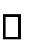 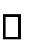 изучение семей и условий семейного воспитания, пропаганда психолого-педагогических знаний,активизация и коррекция семейного воспитания через работу с родительским активом,дифференцированная и индивидуальная помощь родителям, обобщение и распространение опыта успешного семейного воспитания.Работа с родителями или законными представителями школьниковосуществляется в рамках следующих видов и форм деятельности: На групповом уровне:Общешкольный совет родителей как одна из форм самоуправления родительской общественности МБОУ «Советская СОШ» в целях учета мнения родителей (законных представителей) несовершеннолетних обучающихся по вопросам управления образовательной организацией и при принятии образовательной организацией локальных нормативных актов, затрагивающие их права и законные интересы обучающихся по инициативе родителей (законных представителей) несовершеннолетних.Совет профилактики- создан и функционирует с целью обеспечения условий для профилактики безнадзорности, правонарушений, проявление девиантногоповедения, проблем в освоении образовательных программ среди обучающихся в школе. Оказание помощи родителям (законным представителям) по вопросам обучения и воспитания детей.Совет отцов - создан и функционирует с целью укрепления связи семьи и школы в деле воспитания, обучения и профилактики негативных проявлений среди воспитанников и обучающихся; укрепление института семьи, возрождение и сохранение духовно-нравственных традиций семейных отношений.Общешкольное родительское собрание – проводится по группам классов, состав которых определяется н административном совете, происходит в режиме обсуждения наиболее острых проблем обучения и воспитания обучающихся;Помощь со стороны родителей в подготовке и проведении общешкольных и внутриклассных мероприятий, фестивалей, конкурсов На уровне классов:классный родительский комитет, участвующий в решении вопросов воспитания и социализации детей их класса;родительские дни, во время которых родители могут посещать школьные учебные и внеурочные занятия для получения представления о ходе учебно-воспитательного процесса в образовательной организации;классные родительские собрания (в том числе – дистанционные), происходящие в режиме обсуждения наиболее острых проблем обучения и воспитания обучающихся класса;организация взаимодействия с родителями посредством школьного сайта, сайта«Нетскул», официальной страницы школы в социальной сети «ВКонтакте», группы класса в «ВКонтакте», где размещается информация, предусматривающая ознакомление родителей с событиями в жизни класса, школьными новостями, новости на сайте школы«Нетскул» родители могут задать вопрос конкретному учителю и получить на него ответ- оперативное взаимодействие с родителями осуществляется посредством родительского чата (1-11 класс) в мессенджере WhatsApp. Чаты позволяютоперативно размещать важную классную и общешкольную информацию, получать обратную связь от родителей.На индивидуальном уровне:1. Служба школьной медиации.Цель деятельности школьной службы медиации является содействие профилактики правонарушений и социальной адаптации участников конфликтных ситуаций. Распространение среди участников образовательных отношений цивилизованных форм разрешения споров и конфликтов (примирение, переговоры, диалоги)Обращение к специалистам по запросу родителей для решения острых конфликтных ситуаций;Взаимодействие с родителями посредством школьного сайта (специально созданная информационная страница «Для родителей»), где размещается информация просветительского характера, школьные новости и др.148Модуль «Самоуправление»Поддержка детского самоуправления в школе помогает педагогам воспитывать в обучающихся инициативность, самостоятельность, ответственность, трудолюбие, чувство собственного достоинства, а обучающимся – предоставляет широкие возможности для самовыражения и самореализации. Это то, что готовит их к взрослой жизни. Поскольку обучающимся младших и подростковых классов не всегда удается самостоятельно организовать свою деятельность, детское самоуправление иногда и на время может трансформироваться (посредством введения функции педагога-куратора) в детско-взрослое самоуправление. Детское самоуправление в школе осуществляется следующим образом:На уровне школы:через деятельность выборного школьного комитета, создаваемого для учета мнения обучающихся по вопросам управления образовательной организацией и принятия административных решений, затрагивающих их права и законные интересы;через деятельность совета старост (оргкомитет школы), объединяющего старост классов для облегчения распространения значимой для обучающихся информации и получения обратной связи от классных коллективов;через работу постоянно действующего школьного актива, инициирующего и организующего проведение личностно значимых для обучающихся событий (соревнований, конкурсов, фестивалей, капустников, флешмобов и т. п.);через деятельность творческих советов дела, отвечающих за проведение тех или иных конкретных мероприятий, праздников, вечеров, акций и т. п.;через деятельность созданной из наиболее авторитетных старшеклассников и курируемой школьным психологом группы по урегулированию конфликтных ситуаций в школе.В школьный комитет избираются учащиеся с 8-го по 11-й класс включительно путем голосования. Кандидаты в школьный комитет отбираются путем самовыдвижения.В течение предвыборной кампании кандидаты проводят рекламную кампанию (листовки, видеоролики и др.), общаются с избирателями, презентуют свои проекты, которые хотели бы воплотить в жизнь, когда станут членами комитета.В голосовании принимают участие учащиеся с 5-го по 11-й класс и учителя школы. Подсчет голосов проходит с участием независимой комиссии и доверенных лиц кандидатов. Результаты голосования объявляются на торжественной инаугурации.Проведение школьных выборов содействует повышению уровня правового образования и воспитанию гражданственности учащихся, выработке активной жизненной позиции, устойчивости к разного рода политическим спекуляциям и некорректным избирательным технологиям. В ходе подготовки к выборам у учащихся формируются умения, необходимые для успешной социализации в современном обществе. Прежде всего умение создать готовый продукт, работать в команде, быть лидером, вести агитационную работу, выступать перед аудиторией и отстаивать собственное мнение.Школьное детско-взрослое самоуправление150Через различные виды совместной деятельности у обучающихся вырабатываютсянеобходимые навыки социального взаимодействия, умение подчиняться коллективной дисциплине, отстаивать свои права, нести ответственность за порученное дело, соотносить личные интересы с общественными, понимать значение избирательных процедур, анализировать предвыборные программы кандидатов. В деятельности учащиеся получают возможность проявить организаторские способности, навыки планирования, анализа.На уровне классов:через деятельность выборных по инициативе и предложениям обучающихся класса лидеров (старост), представляющих интересы класса в общешкольных делах ипризванных координировать его работу с работой общешкольных органов самоуправления и классных руководителей;через деятельность выборных органов самоуправления, отвечающих за различные направления работы класса (например: штаб спортивных дел, штаб творческих дел, штаб работы с обучающимися младших классов);через организацию на принципах самоуправления жизни детских групп, отправляющихся в походы, экспедиции, на экскурсии, осуществляемую через систему распределяемых среди участников ответственных должностей.Классное детско-взрослое самоуправление состоит из таких же групп актива, как и школьное самоуправление. Классы вправе придумать дополнительные роли самоуправления. Члены классного самоуправления являются представителями класса в соответствующих комитетах и клубах школьного самоуправления. В открытых заседаниях, советах дела для планирования общешкольных ключевых дел участие обязательно. В остальных случаях ученик выбирает – будет ли он принимать участие в работе школьного актива.На индивидуальном уровне:через вовлечение обучающихся в планирование, организацию, проведение и анализ общешкольных и внутриклассных дел;через реализацию обучающимися, взявшими на себя соответствующую роль, функций по контролю за порядком и чистотой в классе, уходом за классной комнатой, комнатными растениями и т. п.Модуль «Профориентация»Совместная    деятельность     педагогов     и     школьников     по     направлению«профориентация» включает в себя профессиональное просвещение школьников; диагностику и консультирование по проблемам профориентации, организацию профессиональных проб школьников.Цель – помочь старшеклассникам сделать осознанный выбор профессии; формирование психологической готовности к совершению осознанного профессионального выбора; повышение компетентности учащихся в областипланирования карьеры.Эта работа осуществляется через:•циклы профориентационных часов общения, направленных на подготовку школьника к осознанному планированию и реализации своего профессионального будущего;•профориентационные игры: симуляции, деловые игры, квесты, решение кейсов (ситуаций, в которых необходимо принять решение, занять определенную позицию), расширяющие знания школьников о типах профессий, о способах выбора профессий, о достоинствах и недостатках той или иной интересной школьникам профессиональной деятельности («Аукцион ценностей», «Я и мир профессий»,«Калейдоскоп профессий». Тренинги: «Коммуникативные навыки в команде». Семинар «Лестница к успеху»);•экскурсии на предприятия города, дающие школьникам начальные представления о существующих профессиях и условиях работы людей, представляющих эти профессии (пожарная часть, краеведческий музей, Центр занятости населения, детская центральная библиотека, предприятия г.Ядрин)152•посещение профориентационных выставок, дней открытых дверей в средних специальных учебных заведениях и вузах;•совместное с педагогами изучение интернет ресурсов, посвященных выбору профессий, прохождение профориентационного онлайн-тестирования, прохождение онлайн курсов по интересующим профессиям и направлениям образования;участие в работе всероссийских профориентационных проектов, созданных в сети интернет: просмотр лекций, решение учебно-тренировочных задач, участие в мастер- классах, посещение открытых уроков (просмотр открытых уроков: всероссийский форум      профессиональной      ориентации      «Проектория»,	всероссийский образовательный проект «Урок цифры», «Территория интеллекта», «Билет в будущее» и др.);•индивидуальные консультации психолога для школьников и их родителей по вопросам склонностей, способностей, дарований и иных индивидуальных особенностей детей, которые могут иметь значение в процессе выбора ими профессии;•освоение школьниками основ профессии в рамках различных курсов по выбору, включенных в основную образовательную программу школы, или в рамках курсов дополнительного образования (элективные курсы по профориентации).Планируемые результаты. Школьники научатся соотносить качества человека и требования профессии, понимать роль труда и правильного выбора профессии, места труда в системе общественных отношений; приобретут опыт самопознания и самоанализа, опыт социально приемлемого самовыражения и самореализации.ВАРИАТИВНЫЕ МОДУЛИ Модуль «Ключевые общешкольные дела»Ключевые дела – это главные традиционные общешкольные дела, мероприятия, организуемых педагогами для детей и которые обязательно планируются, готовятся, проводятся и анализируются совестно с детьми. Это комплекс коллективных творческих дел, объединяющих учеников вместе с педагогами в единый коллектив. В этих делах и мероприятиях принимает участие большая часть школьников.Ключевые дела способствуют интенсификации общения детей и взрослых, ставят их в ответственную позицию к происходящему в школе. В образовательной организации используются следующие формы работы.Практическая реализация цели и задач воспитания осуществляется в рамках следующих направлений воспитательной работы школы.На внешкольном уровне:социальные проекты – совместно разрабатываемые и реализуемые школьниками и педагогами комплексы дел разной направленности, ориентированные на преобразование окружающего социума («С душой к Победе», «Волонтерское движение», «Школа – цветущий уголок!»,«Сдай макулатуру - спаси дерево»проводимые для жителей микрорайона школы и организуемые совместно с родителями учащихся спортивные, творческие состязания, праздники и др., которые открывают возможности для творческой самореализации школьников и включают их в деятельную заботу об окружающих.•акции («Бессмертный полк», «Окна Победы», «С миру по крышке» и др.)На школьном уровне:общешкольные праздники – ежегодно проводимые творческие дела и мероприятия (театрализованные, музыкальные, литературные и т.п.), связанные со значимыми для детей и педагогов знаменательными датами, как на уровне школы, так и на уровне района, региона, России, в которых участвуют все классы школы («Осенний бал», «Новый год», «Зарничка», День здоровья, «День матери», «Конкурс«Смотр строя и песни» и др.);торжественные ритуалы, связанные с переходом учащихся на следующую ступень образования, символизирующие приобретение ими новых социальных статусов в школе и развивающие школьную идентичность детей, а так же связанные с героико- патриотическим воспитанием «Посвящение в первоклассники», «Посвящение в пятиклассники», «Вечер лицейского братства», «Прощание с азбукой» и др.);церемонии награждения (по итогам года) школьников и педагогов за активное участие в жизни школы, защиту чести школы в конкурсах, соревнованиях, олимпиадах, значительный вклад в развитие школы. Это способствует поощрению социальной активности детей, развитию позитивных межличностных отношений между педагогами и воспитанниками, формированию чувства доверия и уважения друг к другу («Лучший класс года», «Лучший ученик года»).На уровне классов:выбор и делегирование представителей классов в общешкольные органы самоуправления, в малые группы по подготовке общешкольных ключевых дел (классные собрания);участие школьных классов в реализации общешкольных ключевых дел (КТД, акции, фестивали и др.);проведение в рамках класса итогового анализа детьми общешкольных ключевых дел, участие представителей классов в итоговом анализе проведенных дел на уровне общешкольных советовдела;участие в организации и проведении мероприятий, направленных на сплочение класса, на реализацию плана деятельности выборного органа ученического самоуправления класса.На индивидуальном уровне:вовлечение, по возможности, каждого ребенка в ключевые дела школы в одной из возможных для них ролей: активный участник, инициатор, организатор, лидер;индивидуальная помощь ребенку (при необходимости) в освоении навыков организации, подготовки, проведения и анализа ключевых дел;наблюдение за поведением ребенка в ситуациях подготовки, проведения и анализа ключевых дел, за его отношениями со сверстниками, старшими и младшими школьниками, с педагогами и другими взрослыми;при необходимости коррекция поведения ребенка через частные беседы с ним, через включение его в совместную работу с другими детьми, которые могли бы стать хорошим примером для ребенка, через предложение взять в следующем ключевом деле на себя роль ответственного за тот или иной фрагмент общей работы.Планируемые результаты. В ходе подготовки общешкольных ключевых дел каждый ребенок учится самостоятельности, ответственности, творческому поиску, освоению социальных ролей. Модуль «Детские общественные объединения»154Действующее на базе школы детское общественное объединение - это добровольное, самоуправляемое, некоммерческое формирование, созданное по инициативе детей и взрослых, объединившихся на основе общности интересов для реализации общих целей, указанных в уставе общественного объединения.В МБОУ «Советская СОШ»действуют детские объединения:ученический совет;-детская организация «Жемчужина»;первичное отделение Всероссийской общественно-государственной, детско-юношеской организации «Российское движение школьников»;отряд «Юнармия» (детско – юношеское военно – патриотическое общественное движение); - спортклуб «Патриот»;Воспитание в каждом детском объединении осуществляется через следующие виды и формы деятельности.Виды и формы деятельности:утверждение и последовательную реализацию в детском общественном объединении демократических процедур (выборы руководящих органов объединения, подотчетность выборных органов общему сбору объединения; ротация состава выборных органов и т.п.), дающих ребенку возможность получить социально значимый опыт гражданского поведения;организацию общественно полезных дел, дающих детям возможность получить важный для их личностного развития опыт деятельности, направленной на помощь другим людям, своей школе, обществу в целом; развить в себе такие качества как забота, уважение, умение сопереживать, умение общаться, слушать и слышать других (посильная помощь, оказываемая школьниками пожилым людям; совместная работа с учреждениями социальной сферы (проведение культурнопросветительских и развлекательных мероприятий для посетителей этих учреждений, помощь в благоустройстве территории данных учреждений);участие школьников в работе на прилегающей к школе территории (уход за деревьями и кустарниками, благоустройство клумб);организацию общественно полезных дел, дающих детям возможность получить важный для их личностного развития опыт осуществления дел, направленных на помощь другим людям, своей школе, обществу в целом; развить в себе такие качества как внимание, забота, уважение, умение сопереживать, умение общаться, слушать и слышать других;поддержка и развитие в детском объединении его традиций и ритуалов, формирующих у ребенка чувство общности с другими его членами, чувство причастности к тому, что происходит в объединении (реализуется посредством введения особой символики детского объединения, проведения ежегодной церемонии посвящения в члены детского объединения, создания и поддержки интернет-странички детского объединения в соцсетях, организации деятельности пресс-центра детского объединения, проведения традиционных огоньков - формы коллективного анализа проводимых детским объединением дел);участие членов детского общественного объединения в волонтерских акциях, деятельности на благо конкретных людей и социального окружения в целом (через разовые акции или постоянную деятельность школьников).Планируемые результаты. Школьники научатся относиться к труду как основному способу достижения жизненного благополучия, приобретут опыт дел, направленныхна пользу своей школе. Данная работа способствует: вовлечению родителей в жизнь школы, укреплению сотрудничества учащихся и учителей, творческой реализации учащихся, формированию навыков коллективной деятельности, созданию уютной обстановки в школе, улучшению социально-психологического климата в школьном коллективе.Модуль «Школьные медиа»Цель медиа в школе – развитие коммуникативной культуры обучающихся, формирование навыков общения и сотрудничества, поддержка творческой самореализации школьников. Воспитательный потенциал медиа реализуется в рамках следующих видов и форм деятельности:Школьная газета «Школьные вести», на страницах которой освещаются наиболее интересные события жизни школы, участие обучающихся в конкурсах, олимпиадах, конференциях разного уровня, деятельность ученического самоуправления.Интернет-группа - инициативные педагоги, которые освещают события школы в статьях и фотографиях, размещают новости в социальных сетях: «ВКонтакте»,«Instagram» с целью популяризации деятельности школы в информационном пространстве, привлечения внимания общественности к школе, информационного продвижения ценностей и организации виртуальной диалоговой площадки, на которой детьми, учителями и родителями открыто обсуждаются значимые для школы вопросы.«Организация предметно-пространственной среды»Окружающая ребенка предметно-эстетическая среда школы, при условии ее грамотной организации, обогащает внутренний мир ученика, способствует формированию у него чувства вкуса и стиля, создает атмосферу психологического комфорта, поднимает настроение, предупреждает стрессовые ситуации, способствует позитивному восприятию ребенком школы. Воспитывающее влияние на ребенка осуществляется через такие формы работы с предметноэстетической средой школы какоформление интерьера школьных помещений (вестибюля, коридоров, рекреаций, залов, лестничных пролетов и т.п.) и их периодическая переориентация, которая может служить хорошим средством разрушения негативных установок школьников на учебные и внеучебные занятия:-оформление к новогодним праздникам, к последнему звонку, день учителя, День Победы,-Оформление на 1 этаже фотозон к различным праздничным дням (День Космонавтики, ДеньЗемли и др.)-сезонное оформление (осень, зима) стеллажей с выставочными экспонатами;-оформление экспозиций в школьном музее (1этаж) к знаменательным событиям Великой Отечественной войны;размещение на стенах школы регулярно сменяемых экспозиций: творческих работ школьников, позволяющих им реализовать свой творческий потенциал, а также знакомящих их с работами друг друга; картин определенного художественного стиля, знакомящего школьников с разнообразием эстетического осмысления мира; фотоотчетов об интересных событиях, происходящих в школе (проведенных156ключевых делах, интересных экскурсиях, походах, встречах с интересными людьми и т.п.);озеленение пришкольной территории, разбивка клумб, тенистых аллей, оборудование во дворе школы беседок, спортивных и игровых площадок, доступных и приспособленных для школьников разных возрастных категорий, оздоровительно- рекреационных зон, позволяющих разделить свободное пространство школы на зоны активного и тихого отдыха;создание и поддержание в рабочем состоянии в вестибюле школы стеллажей свободного книгообмена, на которые желающие дети, родители и педагоги могут выставлять для общего пользования свои книги, а также брать с них для чтения любые другие;благоустройство классных кабинетов, осуществляемое классными руководителями вместе со школьниками своих классов, позволяющее учащимся проявить свои фантазию и творческие способности, создающее повод для длительного общения классного руководителя со своими детьми, оформление классных уголков;событийный дизайн – оформление пространства проведения конкретных школьных событий (праздников, церемоний, торжественных линеек, творческих вечеров, выставок, собраний, конференций и т.п.);регулярная организация и участие в конкурсах по благоустройству различных участков пришкольной территории;акцентирование внимания школьников посредством элементов предметно- эстетической среды на важных для воспитания ценностях школы, ее традициях, правилах : «Наша гордость» - фотографии выпускников, показавшим высокие результаты в учебе, спорте, творчестве, общественной деятельности,«Информационный уголок школьного спортивного клуба «Сура», «Информационный уголок «Одаренные дети». «Информационный уголок Совета Старшеклассников школы.«Экскурсии, экспедиции, походы»Экскурсии, экспедиции, походы помогают школьнику расширить свой кругозор, получить новые знания об окружающей его социальной, культурной, природной среде, научиться уважительно и бережно относиться к ней, приобрести важный опыт социально одобряемого поведения в различных внешкольных ситуациях. На экскурсиях, в экспедициях, в походах создаются благоприятные условия для воспитания у подростков самостоятельности и ответственности, формирования у них навыков самообслуживающего труда, преодоления их инфантильных и эгоистических наклонностей, обучения рациональному использованию своего времени, сил, имущества.Эти воспитательные возможности реализуются в рамках следующих видов и форм деятельности:регулярные пешие прогулки, экскурсии или походы выходного дня, организуемые в классах их классными руководителями и родителями школьников: в музей, на предприятие, на природу (проводятся как интерактивные занятия с распределением среди школьников ролей и соответствующих им заданий, например: «фотографов»,«разведчиков», «гидов», «корреспондентов», «оформителей»);литературные, исторические, биологические экспедиции, организуемые учителями и родителями школьников в другие города или села для углубленного изучения биографий проживавших здесь российских поэтов и писателей, произошедших здесь исторических событий, имеющихся здесь природных и историко-культурных ландшафтов, флоры и фауны;«Наставничество»Системообразующий модуль воспитательного пространства школы – это проект по наставничеству старших школьников над младшими ребятами.Каждый классный коллектив 6-11 классов являются наставниками обучающихся 1-5 классов.Мероприятия плана воспитательной работы школы, реализуются через этот проект, где главным механизмом является принцип «равный обучает равного», от детей старшеклассников - детям младших классов.На вожатский отряд возлагается основная миссия – вовлечение учащихся начальной школы в игровой процесс, в общешкольные мероприятия, сопровождение младших школьников, организация интересных и полезных для личностного развития ребенка совместных дел с учащимися вверенного ему класса (познавательной, трудовой, спортивно-оздоровительной,	духовно-нравственной,	творческой, профориентационной направленности), позволяющие с одной стороны, – вовлечь в них детей с самыми разными потребностями и тем самым дать им возможность самореализоваться в них, а с другой, – установить и упрочить доверительные отношения с учащимися класса, стать для них значимым взрослым, задающим образцы поведения в обществе.В начале года проводятся выборы ученического самоуправления, в каждом классном коллективе 6-11 классов определяется актив вожатского отряда. Юные вожатые организуют деятельность по следующим направлениям:ежедневное сопровождение в рамках акции «Весёлая перемена», сопровождение во время экскурсий, в столовую и т.д.организация	внутриклассных	мероприятий	подшефного	класса; Предполагаемым результатом реализации модуля является:для младших школьников: повышение самооценки обучающихся; приобретение опыта общения в разновозрастной группе.для вожатых: пропедевтика родительской компетентности; создание площадки педагогической практики, с целью дальнейшего самоопределения; повышение самооценки обучающихся; приобретение опыта общения в разновозрастной группе; обретение стимула к саморазвитию и самосовершенствованию; получение общественного признания и чувства социальной значимости. для педагогов: возможность выхода на новый уровень общения с родителями, коллегами и детьми; возможность использования высокого профессионального потенциала родителей и коллег; создание модели продуктивного взаимодействия и со- управления.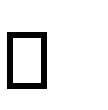 1584. Основные направления самоанализа воспитательной работы Самоанализ осуществляется ежегодно силами самой образовательной организации.Основными принципами, на основе которых осуществляется самоанализ воспитательной работы в образовательной организации, являются:принцип гуманистической направленности осуществляемого анализа, ориентирующий экспертов на уважительное отношение как к воспитанникам, так и к педагогам, реализующим воспитательный процесс;принцип приоритета анализа сущностных сторон воспитания, ориентирующий экспертов на изучение не количественных его показателей, а качественных – таких как содержание и разнообразие деятельности, характер общения и отношений между обучающимися и педагогами;принцип развивающего характера осуществляемого анализа, ориентирующий экспертов на использование его результатов для совершенствования воспитательной деятельности педагогов: грамотной постановки ими цели и задач воспитания, умелого планирования своей воспитательной работы, адекватного подбора видов, форм и содержания их совместной с обучающимисядеятельности;принцип разделенной ответственности за результаты личностного развития школьников, ориентирующий экспертов на понимание того, что личностное развитие школьников – это результат как социального воспитания (в котором образовательная организация участвует наряду с другими социальными институтами), так и стихийной социализации и саморазвития обучающихся.Основными направлениями анализа организуемого в школе воспитательного процесса:Результаты воспитания, социализации и саморазвития школьников.Критерием, на основе которого осуществляется данный анализ, является динамика личностного развития школьников каждого класса.Осуществляется анализ классными руководителями совместно с заместителем директора по воспитательной работе с последующим обсуждением его результатов на заседании методического объединения классных руководителей или педагогическом совете школы.Способом получения информации о результатах воспитания, социализации и саморазвития школьников является педагогическое наблюдение, диагностика «Уровень воспитанности».Внимание педагогов сосредотачивается на следующих вопросах: какие прежде существовавшие проблемы личностного развития школьников удалось решить за минувший учебный год; какие проблемы решить не удалось и почему; какие новые проблемы появились, над чем далее предстоит работать педагогическому коллективу.Состояние организуемой в школе совместной деятельности детей и взрослых.Критерием, на основе которого осуществляется данный анализ, является наличие в школе интересной, событийно насыщенной и личностно развивающей совместной деятельности детей и взрослых.Осуществляется анализ заместителем директора по воспитательной работе, классными руководителями, Советом старшеклассников и родителями, хорошо знакомыми с деятельностью школы.Способами получения информации о состоянии организуемой в школе совместной деятельности детей и взрослых могут быть беседы со школьниками и их родителями, педагогами, лидерами ученического самоуправления, при необходимости – их анкетирование. Полученные результаты обсуждаются на заседании методического объединения классных руководителей или педагогическом совете школы.Внимание при этом сосредотачивается на вопросах, связанных с: качеством проводимых общешкольных ключевых дел;качеством совместной деятельности классных руководителей и их классов; качеством организуемой в школе внеурочной деятельности;качеством реализации личностно развивающего потенциала школьных уроков; качеством существующего в школе ученического самоуправления;качеством проводимых в школе экскурсий, походов; качеством профориентационной работы школы;качеством организации предметно-эстетической среды школы; качеством взаимодействия школы и семей школьников.Итогом самоанализа организуемой в школе воспитательной работы является перечень выявленных проблем, над которыми предстоит работать педагогическому коллективу, и проект направленных на это управленческих решений.Результатом самоанализа воспитательной работы МБОУ «СОШ № 2» будет ряд выявленных проблем, которые не удалось решить педагогическому коллективу школы в 2021/22 учебном году.Эти проблемы следует учесть при планировании воспитательной работы на 2022/23 учебный год.Программа коррекционной работыПрограмма коррекционной	работы	(ПКР) является	неотъемлемым структурным компонентом основной образовательной программы образовательной организации. ПКР	разрабатывается	для	обучающихся	с	ограниченными возможностями здоровья.Обучающийся с ограниченными возможностями здоровья (ОВЗ) — физическое лицо, имеющее недостатки в физическом и (или) психологическом развитии, подтвержденные психолого-медико-педагогической комиссией (ПМПК) и препятствующие получению образования без создания специальных условий. Содержание образования и условия организации обучения и воспитания обучающихся с ОВЗ определяются адаптированной образовательной программой, а для инвалидов — индивидуальной программой реабилитации инвалида. Адаптированная образовательная программа — образовательная программа, адаптированная для обучения лиц с ОВЗ с учетом особенностей их психофизического развития, индивидуальных возможностей и при необходимости обеспечивающая коррекцию нарушений развития и социальную адаптацию указанных лиц.ПКР вариативна по форме и содержанию в зависимости от состава обучающихся с ОВЗ, региональной специфики и возможностей организации, осуществляющей образовательную деятельность.160Программа коррекционной работы на уровне среднего общего образования преемственно связана с программой коррекционной работы на уровне основного общего образования, является ее логическим продолжением.Программа коррекционной работы на уровне среднего общего образования обязательна в процессе обучения подростков с ОВЗ и инвалидов, у которых имеются особые образовательные потребности, а также обеспечивает поддержку школьников, оказавшихся в трудной жизненной ситуации.Программа коррекционной работы разрабатывается на весь период освоения уровня среднего общего образования, имеет четкую структуру и включает несколько разделов4Цели и задачи программы коррекционной работы с обучающимися с особыми образовательными потребностями, в том числе с ограниченными возможностями здоровья и инвалидами, на уровне среднего общего образованияПрограмма коррекционной работы (далее - ПКР) носит индивидуальный характер, направлена на создание комплексного психолого-медико-педагогического сопровождения обучающихся с учетом состояния их здоровья и особенностей психофизического развития, коррекцию недостатков в физическом и (или) психическом развитии обучающихся с ограниченными возможностями здоровья и инвалидов, оказание им помощи в освоении основной образовательной программы.ПКР носит комплексный характер и обеспечивает:поддержку обучающихся с особыми образовательными потребностями, а также попавших в трудную жизненную ситуацию;выявление и удовлетворение особых образовательных потребностей обучающихся с ограниченными возможностями здоровья и инвалидов в единстве урочной и внеурочной деятельности, в совместной педагогической работе специалистов системы общего и специального образования, семьи и других институтов общества; интеграцию этой категории обучающихся в организации, осуществляющей образовательную деятельность;оказание в соответствии с рекомендациями психолого-медико-педагогической комиссии каждому обучающемуся с ограниченными возможностями здоровья и инвалиду комплексной, индивидуально ориентированной, с учетом состояния здоровья и особенностей психофизического развития таких обучающихся, психолого-медикопедагогической поддержки и сопровождения в условиях образовательной деятельности;-создание специальных условий обучения и воспитания обучающихся с ограниченными возможностями здоровья и инвалидов, в том числе безбарьерной среды жизнедеятельности и учебной деятельности, соблюдение максимально допустимого уровня при использовании адаптированных образовательных программ среднего общего образования, разрабатываемых организацией, осуществляющей образовательную деятельность, совместно с другими участниками образовательных отношений. ПКР отражает:цели и задачи коррекционной работы с обучающимися с особыми образовательными потребностями, в том числе с ограниченными возможностями здоровья и инвалидами при получении среднего общего образования;перечень и содержание комплексных, индивидуально ориентированных коррекционных мероприятий, включающих использование индивидуальных методов обучения и воспитания; проведение индивидуальных и групповых занятий под руководством специалистов;систему комплексного психолого-медико-социального сопровождения и поддержки обучающихся с особыми образовательными потребностями, в том числе с ограниченными возможностями здоровья и инвалидов;механизм взаимодействия, предусматривающий общую целевую и единую стратегическую направленность работы учителей, специалистов в области коррекционной и специальной педагогики, специальной психологии, медицинских работников;планируемые результаты работы с обучающимися с особыми образовательными потребностями, в том числе с ограниченными возможностями здоровья и инвалидами. ПКР разрабатывается для обучающихся с ограниченными возможностями здоровья.Специальные принципы учитывают особенности обучающихся с ограниченными возможностями здоровья (принцип коррекционно-развивающей направленности обучения, предполагающий коррекцию имеющихся нарушений и стимуляцию интеллектуального, коммуникативного и личностного развития; системности; обходного пути; комплексности).Цель программы коррекционной работы — разработать систему комплексной психолого- педагогической и социальной помощи обучающимся с особыми образовательными потребностями, направленной на коррекцию и/или компенсацию недостатков в физическом или психическом развитии для успешного освоения ими основной образовательной программы, профессионального самоопределения, социализации, обеспечения психологической устойчивости старшеклассников.Цель определяет задачи:– выявление особых образовательных потребностей обучающихся с ОВЗ, инвалидов, а также подростков, попавших в трудную жизненную ситуацию;– создание условий для успешного освоения программы (ее элементов) и прохождения итоговой аттестации;– коррекция (минимизация) имеющихся нарушений (личностных, регулятивных, когнитивных, коммуникативных);– обеспечение непрерывной коррекционно-развивающей работы в единстве урочной и внеурочной деятельности;– выявление профессиональных склонностей, интересов подростков с особыми образовательными потребностями; проведение работы по их профессиональному консультированию, профессиональной ориентации, профессиональному самоопределению;– осуществление консультативной работы с педагогами, родителями, социальными работниками, а также потенциальными работодателями;– проведение информационно-просветительских мероприятий.Перечень и содержание комплексных, индивидуально ориентированных коррекционных мероприятий, включающих использование индивидуальных методов обучения и воспитания, проведение индивидуальных и групповых занятий под руководством специалистовНаправления коррекционной работы – диагностическое, коррекционно-развивающее, консультативное и информационно-просветительское – способствуют освоению обучающимися с особыми образовательными потребностями основной образовательной программы среднего общего образования, компенсации имеющихся нарушений развития, содействуют профориентации и социализации старшеклассников. Данные направления раскрываются содержательно в разных организационных формах деятельности образовательной организации.162Характеристика содержанияДиагностическое направление работы включает выявление характера и сущности нарушений у подростков с ОВЗ и инвалидов, определение их особых образовательных потребностей (общих и специфических). Также изучаются особые образовательные потребности обучающихся, попавших в трудную жизненную ситуацию.Диагностическое направление коррекционной работы в образовательной организации проводят учителя-предметники и все специалисты (психолог, специальный психолог, логопед, дефектолог-олигофренопедагог, сурдопедагог, тифлопедагог).Учителя-предметники осуществляют аттестацию обучающихся, в том числе с ОВЗ, по учебным предметам в начале и конце учебного года, определяют динамику освоения ими основной образовательной программы, основные трудности.Специалисты проводят диагностику нарушений и дифференцированное определение особых образовательных потребностей школьников с ОВЗ, инвалидов, а также подростков, попавших в трудную жизненную ситуацию, в начале и в конце учебного года. В зависимости от состава обучающихся с ОВЗ в образовательной организации к диагностической работе привлекаются разные специалисты.В своей работе специалисты ориентируются на заключение ПМПК о статусе обучающихся с ОВЗ и на индивидуальную программу реабилитации инвалидов (ИПР).Коррекционно-развивающее направление работы   позволяет преодолеть(компенсировать) или минимизировать недостатки психического и/или физического развития подростков, подготовить их к самостоятельной профессиональной деятельности и вариативному взаимодействию в поликультурном обществе. Для этого различными специалистами (психологом, логопедом, дефектологом, социальным педагогом и др.) разрабатываются индивидуально ориентированные рабочие коррекционные программы. Эти программы создаются на дискретные, более короткие сроки (четверть, триместр, год), чем весь уровень среднего образования, на который рассчитана ПКР. Поэтому рабочие коррекционные программы являются вариативным и гибким инструментом ПКР.Коррекционное направление ПКР осуществляется в единстве урочной и внеурочной деятельности.В урочной деятельности эта работа проводится частично учителями-предметниками. Целенаправленная реализация данного направления проводится группой специалистов организации: логопедом, психологом (при необходимости — сурдопедагогом, тифлопедагогом, тьютором и др.). Специалисты, как правило, проводят коррекционную работу во внеурочной деятельности. Вместе с тем в случае необходимости они присутствуют и оказывают помощь на уроке (сурдопедагог; тьютор, сопровождающий подростка с ДЦП). В старшей школе роль тьюторов могут выполнять одноклассники подростков с особыми образовательными потребностями, помогая школьникам в передвижении по зданию и кабинетам. Эта деятельность может осуществляться на основе волонтерства.Коррекционная работа с обучающимися с нарушениями речи, слуха, опорно-двигательного аппарата, с задержкой психического развития, с аутистическими проявлениями может включать следующие направления индивидуальных и подгрупповых коррекционных занятий: «Развитие устной и письменной речи, коммуникации», «Социально-бытовая ориентировка», «Ритмика»,«Развитие эмоционально-волевой сферы».Для слабослышащих подростков, кроме перечисленных занятий, обязательны индивидуальные занятия по развитию слуха и формированию произношения.Для слабовидящих учеников необходимо проведение индивидуальной и подгрупповой коррекционной работы по развитию зрительного восприятия и охране зрения.Подросткам, попавшим в трудную жизненную ситуацию, рекомендованы занятия с психологом (как с общим, так и со специальным – при необходимости) по формированию стрессоустойчивого поведения, по преодолению фобий и моделированию возможных вариантов решения проблем различного характера (личностных, межличностных, социальных и др.).Залогом успешной реализации программы коррекционной работы является тесное сотрудничество всех специалистов и педагогов, а также родителей, представителей администрации, органов опеки и попечительства и других социальных институтов.Спорные вопросы, касающиеся успеваемости школьников с ОВЗ, их поведения, динамики продвижения в рамках освоения основной программы обучения (как положительной, так и отрицательной), а также вопросы прохождения итоговой аттестации выносятся на обсуждение психолого-педагогического консилиума организации, методических объединений и ПМПККонсультативное направление работы решает задачи конструктивного взаимодействия педагогов и специалистов по созданию благоприятных условий для обучения и компенсации недостатков старшеклассников с ОВЗ, отбора и адаптации содержания их обучения, прослеживания динамики их развития и проведения своевременного пересмотра и совершенствования программы коррекционной работы; непрерывного сопровождения семей обучающихся с ОВЗ, включения их в активное сотрудничество с педагогами и специалистами:– Консультативное направление программы коррекционной работы осуществляется во внеурочной и внеучебной деятельности педагогом класса и группой специалистов: логопедом, психологом, дефектологом, социальным педагогом.– Педагог класса проводит консультативную работу с родителями школьников. Данное направление касается обсуждения вопросов успеваемости и поведения подростков, выбора и отбора необходимых приемов, способствующих оптимизации его обучения. В отдельных случаях педагог может предложить методическую консультацию в виде рекомендаций (по изучению отдельных разделов программы).– Психолог проводит консультативную работу с педагогами, администрацией школы и родителями. Работа с педагогами касается обсуждения проблемных ситуаций и стратегий взаимодействия. Работа психолога со школьной администрацией включает просветительскую и консультативную деятельность.– Работа психолога с родителями ориентирована на выявление и коррекцию имеющихся у школьников проблем — академических и личностных. Кроме того, психолог принимает активное участие в работе по профессиональному самоопределению старшеклассников с особыми образовательными потребностями.– Логопед реализует консультативное направление ПКР в работе с подростками с нарушениями речи, их родителями, педагогами, со школьной администрацией (по запросу).– В ходе консультаций с подростками с нарушениями речи и родителями специалист информирует их об основных направлениях логопедической работы, ее результатах; рассказывает о динамике речевого развития школьников, их затруднениях и предлагает рекомендации по преодолению речевых недостатков.– Консультативная работа логопеда с педагогами включает: обсуждение динамики развития устной и письменной речи учеников класса, их коммуникации, в том числе речевой; выработку общих стратегий взаимодействия с учителями и другими специалистами; определение164возможности и целесообразности использования методов и приемов логопедической работы на отдельных уроках, а также альтернативных учебников и учебных пособий (при необходимости).– Консультативная работа с администрацией школы проводится при возникающих вопросах теоретического и практического характера о специфике образования и воспитания подростков с ОВЗ.– Дефектолог реализует консультативную деятельность в работе с родителями, педагогами- предметниками, психологом, логопедом и школьной администрацией по вопросам обучения и воспитания подростков с сенсорными (слуховыми, зрительными) и познавательными нарушениями. В работе с родителями обсуждаются причины академических затруднений этих обучающихся и предлагаются индивидуально ориентированные рекомендации по их преодолению; обсуждается динамика успеваемости школьников с ОВЗ (как положительная, так и отрицательная).– Специалист может выбирать и рекомендовать родителям к использованию дополнительные пособия, учебные и дидактические средства обучения. Консультативное направление работы с педагогами может касаться вопросов модификации и адаптации программного материала.Информационно-просветительское направление работы способствует расширению представлений всех участников образовательных отношений о возможностях людей с различными нарушениями и недостатками, позволяет раскрыть разные варианты разрешения сложных жизненных ситуаций. Данное направление специалисты реализуют на методических объединениях, родительских собраниях, педагогических советах в виде сообщений, презентаций и докладов, а также психологических тренингов (психолог) и лекций (логопед, дефектолог).Направления коррекционной работы реализуются в урочной и внеурочной деятельности.Система комплексного психолого-медико-социального сопровождения и поддержки обучающихся с особыми образовательными потребностями, в том числе с ограниченными возможностями здоровья и инвалидовДля реализации требований к ПКР, обозначенных в ФГОС, может быть создана рабочая группа, в которую наряду с основными педагогами целесообразно включить следующих специалистов: педагога-психолога, учителя-логопеда, учителя-дефектолога (олигофренопедагога, сурдопедагога, тифлопедагога).ПКР может быть разработана рабочей группой образовательной организации поэтапно: на подготовительном этапе определяется нормативно-правовое обеспечение коррекционной работы, анализируется состав обучающихся с ОВЗ в образовательной организации (в том числе – инвалидов, также школьников, попавших в сложную жизненную ситуацию), их особые образовательные потребности; сопоставляются результаты обучения этих подростков на предыдущем уровне образования; создается (систематизируется, дополняется) фонд методических рекомендаций по обучению данных категорий обучающихся с ОВЗ, инвалидов, а также со школьниками, попавшими в сложную жизненную ситуацию.На основном этапе разрабатываются общая стратегия обучения и воспитания обучающихся с ограниченными возможностями здоровья, организация и механизм реализации коррекционной работы; раскрываются направления и ожидаемые результаты коррекционной работы, описываются специальные требования к условиям реализации ПКР. Особенности содержания индивидуально- ориентированной работы могут быть представлены в рабочих коррекционных программах.На заключительном этапе осуществляется внутренняя экспертиза программы, возможна ее доработка; проводится обсуждение хода реализации программы на школьных консилиумах,методических объединениях групп педагогов и специалистов, работающих с подростками с ОВЗ; принимается итоговое решение.Для реализации ПКР в образовательной организации целесообразно создание службы комплексного психолого-медико-социального сопровождения и поддержки обучающихся с ограниченными возможностями здоровья.Психолого-медико-социальная помощь оказывается обучающимся на основании заявления или согласия в письменной форме их родителей (законных представителей). Необходимым условием являются рекомендации ПМПК и наличие ИПР (для инвалидов).Комплексное психолого-медико-социальное сопровождение и поддержка обучающихся с ограниченными возможностями здоровья, инвалидов и школьников, попавших в сложную жизненную ситуацию, обеспечиваются специалистами образовательной организации (педагогом- психологом, медицинским работником, социальным педагогом, учителем-логопедом, учителем- дефектологом), регламентируются локальными нормативными актами конкретнойобразовательной организации, а также ее уставом; реализуются преимущественно во внеурочной деятельности.Тесное взаимодействие специалистов при участии педагогов образовательной организации, представителей администрации и родителей (законных представителей) является одним из условий успешности комплексного сопровождения и поддержки подростков.Медицинская поддержка и сопровождение обучающихся с ограниченными возможностями здоровья в образовательной организации осуществляются медицинским работником (врачом, медицинской сестрой) на регулярной основе. В случае отсутствия в образовательной организации медицинского работника администрация заключает с медицинским учреждением договор на оказание медицинских услуг.Социально-педагогическое сопровождение школьников с ограниченными возможностями здоровья в общеобразовательной организации осуществляет социальный педагог. Деятельность социального педагога может быть направлена на защиту прав всех обучающихся, охрану их жизни и здоровья, соблюдение их интересов; создание для школьников комфортной и безопасной образовательной среды. Целесообразно участие социального педагога в проведении профилактической и информационно-просветительской работы по защите прав и интересов школьников с ОВЗ, в выборе профессиональных склонностей и интересов. Социальный педагог взаимодействует со специалистами организации, с педагогами класса, в случае необходимости – с медицинским работником, а также с родителями (законными представителями), специалистами социальных служб, органами исполнительной власти по защите прав детей.Психологическое сопровождение обучающихся с ограниченными возможностями здоровья может осуществляться в рамках реализации основных направлений психологической службы образовательной организации.Педагогу-психологу рекомендуется проводить занятия по комплексному изучению и развитию личности школьников с ограниченными возможностями здоровья. Кроме того, одним из направлений деятельности педагога-психолога на данном уровне обучения является психологическая подготовка школьников к прохождению итоговой аттестации.Работа может быть организована фронтально, индивидуально и в мини-группах. Основные направления деятельности школьного педагога-психолога состоят в проведении психодиагностики; развитии и коррекции эмоционально-волевой сферы обучающихся; совершенствовании навыков социализации и расширении социального взаимодействия со сверстниками (совместно с социальным педагогом); разработке и осуществлении развивающих166программ; психологической профилактике, направленной на сохранение, укрепление и развитие психологического здоровья обучающихся с ограниченными возможностями здоровья.Помимо работы со школьниками педагог-психолог может проводить консультативную работу с педагогами, администрацией школы и родителями по вопросам, связанным с обучением и воспитанием обучающихся. Кроме того, в течение года педагог-психолог (психолог) осуществляет информационно-просветительскую работу с родителями и педагогами. Данная работа включает чтение лекций, проведение обучающих семинаров и тренингов.Значительная роль в организации психолого-педагогического сопровождения обучающихся с ОВЗ принадлежит психолого-педагогическому консилиуму образовательной организации (ППк). Его цель – уточнение особых образовательных потребностей обучающихся с ОВЗ и школьников, попавших в сложную жизненную ситуацию, оказание им помощи (методической, специализированной и психологической). Помощь заключается в разработке рекомендаций по обучению и воспитанию; в составлении в случае необходимости индивидуальной программы обучения; в выборе специальных приемов, средств и методов обучения, в адаптации содержания учебного предметного материала. Специалисты консилиума следят за динамикой продвижения школьников в рамках освоения основной программы обучения и своевременно вносят коррективы в программу обучения и в рабочие программы коррекционной работы; рассматривают спорные и конфликтные случаи, предлагают и осуществляют отбор необходимых для школьника (школьников) дополнительных дидактических и учебных пособий.В состав ППк входят: психолог, дефектолог, логопед, педагоги и представитель администрации.Родители уведомляются о проведении ППк.Психолого-педагогический консилиум оранизации собирается не реже двух раз в месяц. На заседаниях консилиума проводится комплексное обследование школьников в следующих случаях:первичного обследования (осуществляется сразу после поступления ученика с ОВЗ в школу для уточнения диагноза и выработки общего плана работы, в том числе разработки рабочей программы коррекционной работы);– диагностики в течение года (диагностика проводится по запросу педагога и (или) родителей по поводу имеющихся и возникающих у школьника академических и поведенческих проблем с целью их устранения);– диагностики по окончании четверти (триместра) и учебного года с целью мониторинга динамики школьника и выработки рекомендаций по дальнейшему обучению; – диагностики в нештатных (конфликтных) случаях.Формы обследования учеников могут варьироваться: групповая, подгрупповая, индивидуальная.В случаях выявления изменения в психическом и/или физическом состоянии обучающегося с ОВЗ, сохраняющихся у него проблем в освоении основной образовательной программы в рабочую коррекционную программу вносятся коррективы.Ориентируясь на заключения ПМПК, результаты диагностики ППк и обследования конкретными специалистами и учителями образовательной организации, определяются ключевые звенья комплексных коррекционных мероприятий и необходимость вариативных индивидуальных планов обучения обучающихся с ОВЗ и подростков, попавших в трудную жизненную ситуацию.Реализация системы комплексного психолого-медико-социального сопровождения и поддержки обучающихся с ограниченными возможностями здоровья предусматривает создание специальных условий: организационных, кадровых, психолого-педагогических, программно- методических, материально-технических, информационных.Образовательная организация при отсутствии необходимых условий (кадровых, материально- технических и др.) может осуществлять деятельность службы комплексного психолого-медико- социального сопровождения и поддержки обучающихся с ограниченными возможностями здоровья на основе сетевого взаимодействия с различными организациями: медицинскими учреждениями; центрами психолого-педагогической, медицинской и социальной помощи; образовательными организациями, реализующими адаптированные основные образовательные программы, и др.Механизм взаимодействия, предусматривающий общую целевую и стратегическую направленность работы учителей, специалистов в области коррекционной и специальной педагогики, специальной психологии, медицинских работниковМеханизм взаимодействия раскрывается в учебном плане, во взаимосвязи ПКР и рабочих коррекционных программ, во взаимодействии педагогов различного профиля (учителей, социальных педагогов, педагогов дополнительного образования и др.) и специалистов: дефектологов (логопеда, олигофренопедагога, тифлопедагога, сурдопедагога), психологов, медицинских работников внутри организаций, осуществляющих образовательную деятельность; в сетевом взаимодействии специалистов различного профиля (в том числе – в образовательных холдингах); в сетевом взаимодействии педагогов и специалистов с организациями, реализующими адаптированные программы обучения, с ПМПК, с Центрами психолого- педагогической, медицинской и социальной помощи; с семьей; с другими институтами общества (профессиональными образовательными организациями, образовательными организациями высшего образования; организациями дополнительного образования).В ходе реализации ПКР в сетевой форме несколько организаций, осуществляющих образовательную деятельность, совместно разрабатывают и утверждают программы, обеспечивающие коррекцию нарушений развития и социальную адаптацию (их вид, уровень, направленность).Программа коррекционной работы должна быть отражена в учебном плане освоения основной образовательной программы — в обязательной части и части, формируемой участниками образовательных отношений.В обязательной части учебного плана коррекционная работа реализуется при освоении содержания основной образовательной программы в учебной урочной деятельности. Учительпредметник должен ставить и решать коррекционно- развивающие задачи на каждом уроке, с помощью специалистов осуществлять отбор содержания учебного материала (с обязательным учетом особых образовательных потребностей обучающихся с ОВЗ), использовать специальные методы и приемы.Коррекционные занятия со специалистами являются обязательными и проводятся по индивидуально ориентированным рабочим коррекционным программам в учебной внеурочной деятельности.В части, формируемой участниками образовательных отношений, реализация коррекционной работы в учебной урочной деятельности может осуществляться при наличии нелинейного расписания, позволяющего проводить уроки с обучающимися со сходными нарушениями из разных классов параллели.Эта работа также проводится в учебной внеурочной деятельности в различных группах:168классе, параллели, на уровне образования по специальным предметам (разделам), отсутствующим в учебном плане нормально развивающихся сверстников. Например, учебные занятия по одному или по два часа в неделю реализуются:для слабовидящих подростков – по специальным предметам: «Социально- бытовая ориентировка», «Развитие мимики и пантомимики»;для обучающихся с нарушениями речи, слуха, опорно-двигательного аппарата, с задержкой психического развития – учебные занятия «Развитие речи», «Русская словесность», «Культура речи», «Стилистика текста»; в курс литературы включается модуль «Литературное краеведение» (выбор по усмотрению образовательной организации).Коррекционная работа во внеучебной деятельности осуществляется по программам внеурочной деятельности разных видов (познавательная деятельность, проблемно-ценностное общение, досугово-развлекательная деятельность (досуговое общение), художественное творчество, социальное творчество (социально преобразующая добровольческая деятельность), трудовая (производственная) деятельность, спортивно-оздоровительная деятельность, туристско- краеведческая деятельность), опосредованно стимулирующих и корригирующих развитие старшеклассников с ОВЗ.Специалисты и педагоги с участием самих обучающихся с ОВЗ и их родителей (законных представителей) разрабатывают индивидуальные учебные планы с целью развития потенциала школьников.Планируемые результаты работы с обучающимися с особыми образовательными потребностями, в том числе с ограниченными возможностями здоровья и инвалидамиВ итоге проведения коррекционной работы обучающиеся с ОВЗ в достаточной мере осваивают основную образовательную программу ФГОС СОО.Результаты обучающихся с особыми образовательными потребностями на уровне среднего образования демонстрируют готовность к последующему профессиональному образованию и достаточные способности к самопознанию, саморазвитию, самоопределению.Планируется преодоление, компенсация или минимизация имеющихся у подростков нарушений; совершенствование личностных, регулятивных, познавательных и коммуникативных компетенций, что позволит школьникам освоить основную образовательную программу, успешно пройти итоговую аттестацию и продолжить обучение в выбранных профессиональных образовательных организациях разного уровня.Личностные результаты:сформированная мотивация к труду;ответственное отношение к выполнению заданий;адекватная самооценка и оценка окружающих людей;сформированный самоконтроль на основе развития эмоциональных и волевых качеств;умение вести диалог с разными людьми, достигать в нем взаимопонимания, находить общие цели и сотрудничать для их достижения;понимание ценностей здорового и безопасного образа жизни, наличие потребности в физическом самосовершенствовании, занятиях спортивно-оздоровительной деятельностью;понимание и неприятие вредных привычек (курения, употребления алкоголя, наркотиков);осознанный выбор будущей профессии и адекватная оценка собственныхвозможностей по реализации жизненных планов;ответственное отношение к созданию семьи на основе осмысленного принятия ценностей семейной жизни.Метапредметные результаты:продуктивное общение и взаимодействие в процессе совместной деятельности, согласование позиции с другими участниками деятельности, эффективное разрешение и предотвращение конфликтов;овладение навыками познавательной, учебно-исследовательской и проектной деятельности, навыками разрешения проблем;самостоятельное (при необходимости – с помощью) нахождение способов решения практических задач, применения различных методов познания;ориентирование в различных источниках информации, самостоятельное или с помощью; критическое оценивание и интерпретация информации из различных источников;овладение языковыми средствами, умениями их адекватного использования в целях общения, устного и письменного представления смысловой программы высказывания, ее оформления;определение назначения и функций различных социальных институтов.Предметные результаты освоения основной образовательной программы должны обеспечивать возможность дальнейшего успешного профессионального обучения и/или профессиональной деятельности школьников с ОВЗ.Обучающиеся с ОВЗ достигают предметных результатов освоения основной образовательной программы на различных уровнях (базовом, углубленном) в зависимости от их индивидуальных способностей, вида и выраженности особых образовательных потребностей, а также успешности проведенной коррекционной работы.На базовом уровне обучающиеся с ОВЗ овладевают общеобразовательными и общекультурными компетенциями в рамках предметных областей ООП СОО.На углубленном уровне, ориентированном преимущественно на подготовку к последующему профессиональному образованию, старшеклассники с ОВЗ достигают предметных результатов путем более глубокого, чем это предусматривается базовым курсом, освоения основ наук, систематических знаний и способов действий, присущих данному учебному предмету (предметам).Предметные результаты освоения интегрированных учебных предметов ориентированы на формирование целостных представлений о мире и общей культуры обучающихся путем освоения систематических научных знаний и способов действий на метапредметной основе.170Учитывая разнообразие и вариативность особых образовательных потребностей обучающихся, а также различную степень их выраженности, прогнозируется достаточно дифференцированный характер освоения ими предметных результатов.Предметные результаты:освоение программы учебных предметов на углубленном уровне при сформированной учебной деятельности и высоких познавательных и/или речевых способностях и возможностях;освоение программы учебных предметов на базовом уровне при сформированной в целом учебной деятельности и достаточных познавательных, речевых, эмоционально-волевых возможностях;освоение элементов учебных предметов на базовом уровне и элементов интегрированных учебных предметов (подростки с когнитивными нарушениями).Итоговая аттестация является логическим завершением освоения обучающимися с ОВЗ образовательных программ среднего общего образования. Выпускники XI (XII) классов с ОВЗ имеют право добровольно выбрать формат выпускных испытаний — единый государственный экзамен или государственный выпускной экзамен. Кроме этого, старшеклассники, имеющие статус «ограниченные возможности здоровья» или инвалидность, имеют право на прохождение итоговой аттестации в специально созданных условиях3.Обучающиеся, не прошедшие итоговую аттестацию или получившие на итоговой аттестации неудовлетворительные результаты, а также школьники, освоившие часть образовательной программы среднего общего образования и (или) отчисленные из образовательной организации, получают справку об обучении или о периоде обучения по образцу, разработанному образовательной организацией.ОРГАНИЗАЦИОННЫЙ	РАЗДЕЛ	ОСНОВНОЙ	ОБРАЗОВАТЕЛЬНОЙ ПРОГРАММЫ СРЕДНЕГО ОБЩЕГО ОБРАЗОВАНИЯУчебный план.Учебный план школы , реализующиий основную образовательную программу среднего общего образования, отражает организационно-педагогические условия, необходимые для достижения результатов освоения основной образовательной программы в соответствии с требованиями ФГОС СОО, организации образовательной деятельности, а также учебный план определяет состав и объем учебных предметов, курсов и их распределение по классам (годам) обучения. Количество часов учебных занятий можно определить после отбора содержания и составления тематического планирования.3 Увеличивается продолжительность основного государственного экзамена; образовательная организация оборудуется с учетом индивидуальных особенностей обучающихся с ОВЗ и инвалидов; условия проведения экзамена обеспечивают возможность беспрепятственного доступа таких обучающихся в помещения и их пребывания в указанных помещениях.Учебный план – документ, который определяет перечень, трудоемкость, последовательность и распределение по периодам обучения учебных предметов, курсов, дисциплин (модулей), практики, иных видов учебной деятельности .Индивидуальный учебный план – учебный план, обеспечивающий освоение образовательной программы на основе индивидуализации ее содержания с учетом особенностей и образовательных потребностей конкретного обучающегося (п. 23 ст. 2 Федерального закона от 29.12.2012 г. № 273-ФЗ «Об образовании в Российской Федерации»).В учебном плане школы определено минимальное и максимальное количество часов учебных занятий на уровень среднего общего образования и перечень обязательных учебных предметов.МБОУ «Советская СОШ»предоставляет обучающимся возможность реализации индивидуальных учебных планов, составленных на основе учебного плана универсального профиля.Универсальный профиль предоставляет обучающемуся возможность изучения учебных предметов на углубленном уровне за счет элективных курсов и дополнительных учебных предметов.Индивидуальные учебные планы иллюстрируют разные возможности МБОУ«Советская СОШ» как в удовлетворении индивидуальных интересов обучающихся, так и в углублении подготовки по учебным предметам к ЕГЭ.В учебном плане предусмотрено выполнение обучающимися индивидуальных проектов. Индивидуальный проект выполняется обучающимся самостоятельно под руководством учителя по выбранной теме в рамках одного или нескольких изучаемых учебных предметов, курсов в любой избранной области деятельности: познавательной, практической, учебно-исследовательской, социальной, художественно-творческой, иной. Индивидуальный проект выполняется обучающимся в течение одного года в рамках учебного времени, специально отведенного учебным планом.Учебный план предусматривает организацию образовательного процесса с применением дистанционных технологийНа основе учебного плана, школа предоставляет обучающимся возможность формирования индивидуальных учебных планов.Обучающийся имеет право на обучение по индивидуальному учебному плану, в том числе на ускоренное обучение, в пределах осваиваемой образовательной программы в порядке, установленном локальными нормативными актами; выбор элективных (избираемых в обязательном порядке) учебных предметов, курсов, дисциплин (модулей) из перечня, предлагаемого организацией, осуществляющей образовательную деятельность (после получения основного общего образования); изучение наряду с учебными предметами, курсами, дисциплинами (модулями) по осваиваемой образовательной программе любых других учебных предметов, курсов, дисциплин (модулей), преподаваемых в организации, осуществляющей образовательную деятельность, в установленном ею порядке, а также реализуемых в сетевой форме учебных предметов, курсов (модулей).172Учебный план для 10, 11 классах Универсальная профиль (вариант 3)* Из части учебного плана для изучения «Родной (чувашский) язык» в 10 и 11 классах-1ч изучается «Химия»** Из части учебного плана для изучения «Родная (чувашская) литература» в 10 и 11 классах-1ч изучается «Информатика» в 10 и 11 классах***в 11 классе из 3 часов «Физическая культура» 2 часа изучается «Физическая культура» язык и 1 час дополнительно- Обществознание.План внеурочной деятельностиПлан внеурочной деятельности является частью организационного раздела основной образовательной программы среднего общего образования и представляет собой описание целостной системы функционирования образовательной организации в сфере внеурочной деятельности и включает:план организации деятельности ученических сообществ (групп старшеклассников), в том числе ученических классов, разновозрастных объединений по интересам, клубов; юношеских общественных объединений, организаций (в том числе и в рамках «Российского движения школьников»); план реализации курсов внеурочной деятельности по выбору обучающихся (предметные кружки, факультативы, ученические научные общества, школьные олимпиады по предметам программы средней школы); план воспитательных мероприятий.Согласно ФГОС СОО через внеурочную деятельность организацией, осуществляющей образовательную деятельность, реализуется основная образовательная программа (цели, задачи, планируемые результаты, содержание и организация образовательной деятельности при получении среднего общего образования). В соответствии с планом внеурочной деятельности создаются условия для получения образования всеми обучающимися, в том числе одаренными детьми, детьми с ограниченными возможностями здоровья и инвалидами.Цели организации внеурочной деятельности на ступени среднего общего образования – обеспечение достижения учащимися планируемых результатов освоения основной общеобразовательной программы среднего общего образования за счет расширения информационной, предметной, культурной среды, в которой происходит образовательная деятельность, повышения гибкости ее организации.Внеурочная деятельность направлена на решение следующих задач:воспитание в каждом учащемся нравственного, ответственного, инициативного и компетентного гражданина России;формирование у учащихся целостного, осознанного отношения к знаниям, к самому процессу познания;формирование у учащихся ценностного отношения к прекрасному, представлений об эстетических идеалах и ценностях;создание условий для формирования полноценного физического и психического здоровья учащихся, приобщение их к здоровому и безопасному образу жизни;создание условий для перевода учащихся в позицию активных членов гражданского общества,	способных	самоопределяться	на	основе	ценностей,	вырабатывать174собственное понимание и цели, разрабатывать проекты преобразования общества, реализовывать данные проекты. Внеурочная деятельность строится на принципах:Принцип гуманизации и гуманитаризации способствует правильной ориентации обучающихся в системе ценностей и содействует включению обучающихся в диалог разных культур.Принцип внешней и внутренней дифференциации - выявление и развитие у школьников склонностей и способностей к работе в различных направлениях творческой деятельности, предоставление возможности обучающимся выбора ряда дисциплин или возможности работать на разных уровнях глубины освоения каждого конкретного предметаПринцип свободы выбора — предоставление учащимся возможности самостоятельного выбора форм и видов внеурочной деятельности, формирование чувства ответственности за его результаты.Возможность свободного самоопределения и самореализации; Ориентация на личностные интересы, потребности, способности ребенка.Принцип единства - единство обучения, воспитания, развития.Принцип экологизации - развитие у ребенка чувства ответственности за окружающий мир.Практико - деятельностная основа образовательного процессаЗанятия проводятся в форме экскурсий, кружков, клубов, объединений, секций, соревнований, конференций, КВНов, поисковых и научных исследований и т. д.Любая из этих форм обладает достаточно большим воспитательным потенциалом, реализация которого является задачей педагога, организующего свою работу в соответствии с новыми федеральными государственными образовательными стандартами.Результат внеурочной деятельности – развитие – на основе освоения универсальных учебных действий, познания и освоения мира – личности обучающегося, его активной учебно- познавательной деятельности, формирование его готовности к саморазвитию и непрерывному образованию.Содержание плана внеурочной деятельностиВ плане внеурочной деятельности реализуются как линейные (занятия проводятся по расписанию один-два раза в неделю), так и нелинейные (экскурсии, игры, конкурсы, социальные практики) курсы.Количество часов, выделяемых на внеурочную деятельность, за два года обучения на этапе средней школы составляет до 700 часов. Величина недельной образовательной нагрузки, реализуемой через внеурочную деятельность, определяется за пределами количества часов, отведенных на освоение обучающимися учебного плана. Для недопущения перегрузки обучающихся допускается перенос образовательной нагрузки, реализуемой через внеурочную деятельность, на периоды каникул. Внеурочная деятельность в каникулярное время может реализовываться в рамках тематических образовательных программ (лагерь с дневным пребыванием на базе общеобразовательной организации или на базе загородных детских центров, в туристических походах, экспедициях, поездках и т.д.).План внеурочной деятельностиРеализация плана внеурочной деятельности предусматривает в течение года неравномерное распределение нагрузки. Так, при подготовке коллективных дел (в рамках инициативы ученических сообществ) и воспитательных мероприятий за 1–2 недели используется значительно больший объем времени, чем в иные периоды (между образовательными событиями).На курсы внеурочной деятельности по выбору обучающихся еженедельно расходуется до 4 часов, на организационное обеспечение учебной деятельности, на обеспечение благополучия обучающегося еженедельно до 1- 2 часов.В зависимости от задач на каждом этапе реализации образовательной программы количество часов, отводимых на внеурочную деятельность, может изменяться. В 10-м классе для обеспечения адаптации обучающихся к изменившейся образовательной ситуации выделено больше часов, чем в 11-м классе.Предполагаемые курсы внеурочной деятельности и программы допобразованияЦель: создание условий для проявления и развития ребенком своих интересов на основе свободного выбора, постижения духовно-нравственных ценностей и культурных традиций.Проблемно-ценностное общение. Курсы внеурочной деятельности, направленные на развитие коммуникативных компетенций обучающихся, воспитание у них культуры общения, развитие умений слушать и слышать других, уважать чужое мнение и отстаивать свое собственное, терпимо относиться к разнообразию взглядов людей.176Спортивно-оздоровительная деятельность. Курсы внеурочной деятельности,направленные на физическое развитие обучающихся, развитие их ценностного отношения к своему здоровью, побуждение к здоровому образу жизни, воспитание силы воли, ответственности, формирование установок на защиту слабых.Организация жизни ученических сообществ является важной составляющей внеурочной деятельности, направлена на формирование у обучающихся российской гражданской идентичности и таких компетенций, как:компетенция конструктивного, успешного и ответственного поведения в обществе с учетом правовых норм, установленных российским законодательством; социальная самоидентификация обучающихся посредством личностнозначимой иобщественно приемлемой деятельности, приобретение знаний о социальных ролях человека; компетенция в сфере общественной самоорганизации, участия в общественнозначимой совместной деятельности.Организация жизни ученических сообществ осуществляется в рамках трех форматов:«Фестиваль фестивалей» (календарный план воспитательных мероприятий: представления, дискуссии, выставки, конкурсы, викторины, акции и другиелокальные и массовые формы организации совместной деятельности учащихся);Организация воспитательных мероприятийВоспитательные мероприятия нацелены на формирование мотивов и ценностей учащегося в таких сферах, как:отношение учащихся к себе, к своему здоровью, к познанию себя, самоопределению и самосовершенствованию (включает подготовку к непрерывному образованию в рамках осуществления жизненных планов);отношение учащихся к России как к Родине (Отечеству) (включает подготовку к патриотическому служению);отношения учащихся с окружающими людьми (включает подготовку к общению со сверстниками, старшими и младшими);отношение учащихся к семье и родителям (включает подготовку личности к семейной жизни); – отношение учащихся к закону, государству и к гражданскому обществу (включает подготовку личности к общественной жизни);отношение учащихся к окружающему миру, к живой природе, художественной культуре (включает формирование у обучающихся научного мировоззрения);трудовые и социально-экономические отношения (включает подготовку личности к трудовой деятельности).План воспитательных мероприятий разрабатывается педагогическим коллективом школы при участии родительской общественности. При подготовке и проведении воспитательных мероприятий (в масштабе ученического класса, классов одной параллели) предусматривается вовлечение в активной роли максимально большего числа учащихся.Календарный план воспитательных мероприятий представлен в разделе III.4 данной программы.По решению педагогического коллектива, родительской общественности, интересов и запросов детей и родителей план внеурочной деятельности в образовательной организации модифицируется в соответствии с четырьмя профилями: естественно- научным, гуманитарным, социально-экономическим, технологическим.Инвариантный компонент плана внеурочной деятельности (вне зависимости от профиля) предполагает:организацию жизни ученических сообществ в форме клубных встреч (организованного тематического и свободного общения старшеклассников), участие обучающихся в делах классного ученического коллектива и в общих коллективных делах образовательной организации; проведение ежемесячного учебного собрания по проблемам организации учебного процесса, индивидуальных и групповых консультаций по вопросам организационного обеспечения обучения и обеспечения благополучия обучающихся в жизни образовательной организации.В каникулы организуются поездки в организации профессионального и высшего образования для уточнения индивидуальных образовательных программ обучающихся в сфере продолжения образования. После поездок в рамках часов, отведенных на организацию жизни ученических сообществ, проводятся коллективные обсуждения, в ходе которых педагогами обеспечиваются анализ и рефлексия обучающимися собственных впечатлений о посещении образовательных организаций.178Вариативный компонентВ рамках реализации универсального профиля обучающие выезжают на предприятия Ядринского района и Чувашской Республики, участвуют в мероприятиях, организованных Вузами, в том числе, олимпиадах, а также в конференции ЧГСХА. Обучающиеся посещают Дни открытых дверей, организованных ВУЗами Чувашской Республики, принимают участие во встречах с представителями учебных заведений среднего профессионального образования, с представителями ВУЗов, с представителями различных профессий. Обучающиеся 10-11 классов принимают участие в профильных сменах, организованных ВУЗами.С целью построения профессиональной   траектории   ежегодно   в   школе проводятся «Стратегические игры», «Тренинг профессиональных прорывов».В осенние (зимние) каникулы 10-го класса организуются поездки и экскурсии в естественно- научные музеи, зоопарки, биопарки, аквариумы, заповедники, национальные парки и т.п. В ходе познавательной деятельности на вышеперечисленных объектах реализуются индивидуальные, групповые и коллективные учебно-исследовательские проекты обучающихся. В течение первого полугодия 10-го класса проводится разработка и защита Индивидуальной образовательной программы (ИОП), осуществляется подготовка к поездкам и экскурсиям в рамках часов, отведенных на воспитательные мероприятия, курсы внеурочной деятельности по выбору обучающихся.В летние (весенние) каникулы 10-го класса подготавливаются и проводятся исследовательские экспедиции, экскурсии (например, эколого-биологической направленности). Ежегодно обучающиеся участвуют в озеленении территории школы (разработка проекта клумб, посадка семян, выращивание рассады, высадка рассады, уход за клумбами).Во втором полугодии 10-го класса в рамках часов, отведенных на курсы внеурочной деятельности по выбору обучающихся и воспитательные мероприятия, предусматривается подготовка и защита индивидуальных или групповых проектов, научно-исследовательских работ.В каникулярное время (осенние, зимние, весенние каникулы в 11-м классе) предусматривается реализация задач активного отдыха, оздоровления обучающихся, поддержка инициатив старшеклассников, в том числе выезды на природу, туристические походы, поездки по территории России, организация «зрительского марафона» (коллективное посещение кинопоказов, театральных спектаклей, концертов, просмотр видеофильмов, посещение выставок, художественных музеев с обязательным коллективным обсуждением).В рамках реализации гуманитарного профиля в осенние (зимние) каникулы 10-го класса организуются поездки и экскурсии в литературные, исторические музеи, усадьбы известных деятелей культуры; «зрительские марафоны» (коллективное посещение кинопоказов, театральных спектаклей, концертов, просмотр видеофильмов, посещение выставок, художественных музеев с обязательным коллективным обсуждением).Обучающиеся посещают Дни открытых дверей, организованных ВУЗами Чувашской Республики, принимают участие во встречах с представителями учебных заведений среднего профессионального образования, с представителями ВУЗов, с представителями различных профессий. Обучающиеся 10-11 классов принимают участие в профильных сменах, организованных ВУЗами.С целью построения профессиональной   траектории   ежегодно   в   школе проводятся «Стратегические игры», «Тренинг профессиональных прорывов».В течение первого полугодия 10-го класса проводится разработка и защита Индивидуальной образовательной программы (ИОП), осуществляется подготовка к поездкам и экскурсиям в рамках часов, отведенных на воспитательные мероприятия, курсы внеурочной деятельности по выбору обучающихся.В летние (весенние) каникулы 10-го класса подготавливаются и проводятся исследовательские экспедиции, экскурсии.Во втором полугодии 10-го класса в рамках часов, отведенных на курсы внеурочной деятельности по выбору обучающихся и воспитательные мероприятия, организуется подготовка и защита индивидуальных или групповых проектов, научно- исследовательских работ. В каникулярное время (осенние, весенние каникулы в 11-м классе) предусматривается реализация задач активного отдыха, оздоровления обучающихся, поддержка инициатив старшеклассников, в том числе выезды на природу, туристические походы, поездки по территории Чувашской Республики и России.В ходе познавательной деятельности на вышеперечисленных объектах реализуются индивидуальные, групповые и коллективные учебно-исследовательские проекты обучающихся.В рамках реализации социально-экономического профиля обучающиеся посещают Дни открытых дверей, организованных ВУЗами Чувашской Республики, принимают участие во встречах с представителями учебных заведений среднего профессионального образования, с представителями ВУЗов, с представителями различных профессий. Обучающиеся 10-11 классов принимают участие в профильных сменах, организованных ВУЗами.С целью построения профессиональной   траектории   ежегодно   в   школе проводятся «Стратегические игры», «Тренинг профессиональных прорывов».В осенние (зимние) каникулы 10-го класса организуются экскурсии на производства, в банки, в экономические отделы государственных и негосударственных организаций. В ходе познавательной деятельности на вышеперечисленных объектах реализуются индивидуальные, групповые и коллективные учебно-исследовательские проекты обучающихся. В течение первого полугодия 10-го класса проводится разработка и защита Индивидуальной образовательной программы (ИОП), осуществляется подготовка к поездкам и экскурсиям в рамках часов, отведенных на воспитательные мероприятия, курсы внеурочной деятельности по выбору обучающихся, осуществляется подготовка к экскурсиям в рамках часов, отведенных на воспитательные мероприятия, курсы внеурочной деятельности по выбору обучающихся.В летние (весенние) каникулы 10-го класса реализуются групповые социальные и экономические проекты (например, предпринимательской направленности).Во втором полугодии 10-го класса в рамках часов, отведенных на курсы внеурочной деятельности по выбору обучающихся и воспитательные мероприятия, организуется подготовка и защита групповых проектов, научно-исследовательских работ.В каникулярное время (осенние, весенние каникулы в 11-м классе) предусматривается реализация задач активного отдыха, оздоровления обучающихся, поддержка инициатив старшеклассников, в том числе выезды на природу, туристические походы, поездки по территории России, организация «зрительского марафона» (коллективное посещение180кинопоказов, театральных спектаклей, концертов, просмотр видеофильмов, посещение выставок, художественных музеев с обязательным коллективным обсуждением).В рамках реализации технологического профиля в течение первого полугодия 10-го класса проводится разработка и защита Индивидуальной образовательной программы (ИОП), осуществляется подготовка к поездкам и экскурсиям в рамках часов, отведенных на воспитательные мероприятия, курсы внеурочной деятельности по выбору обучающихся.С целью построения профессиональной траектории   ежегодно   в   школе проводятся «Стратегические игры», «Тренинг профессиональных прорывов».Обучающиеся посещают Дни открытых дверей, организованных ВУЗами Чувашской Республики, принимают участие во встречах с представителями учебных заведений среднего профессионального образования, с представителями ВУЗов, с представителями различных профессий. Обучающиеся 10-11 классов принимают участие в профильных сменах, организованных ВУЗами.В осенние (зимние) каникулы 10-го класса организуются поездки и экскурсии на промышленные предприятия, в научно-исследовательские организации, в технические музеи, технопарки. В ходе познавательной деятельности на вышеперечисленных объектах реализуются индивидуальные, групповые и коллективные учебно-исследовательские проекты обучающихся.В летние (весенние) каникулы 10-го класса реализуются групповые социальные и экономические проекты (например, технологической направленности).Во втором полугодии 10-го класса в рамках часов, отведенных на курсы внеурочной деятельности по выбору обучающихся и воспитательные мероприятия, организуется подготовка и защита индивидуальных или групповых проектов, научно-исследовательских работ.В каникулярное время (осенние, весенние каникулы в 11-м классе) предусматривается реализация задач активного отдыха, оздоровления обучающихся, поддержка инициатив старшеклассников, в том числе выезды на природу, туристические походы, поездки по территории Чувашской Республики и России, организация «зрительского марафона» (коллективное посещение кинопоказов, театральных спектаклей, концертов, просмотр видеофильмов, посещение выставок, художественных музеев с обязательным коллективным обсуждением), социальные практики, в том числе в качестве организаторов деятельности обучающихся 5–9-х классов.При планировании внеурочной деятельности учитываются наличные условия: здание организации, осуществляющей образовательную деятельность, набор и размещение помещений для осуществления образовательной деятельности, активной деятельности, отдыха, питания и медицинского обслуживания обучающихся, их площадь, освещенность и воздушно-тепловой режим, расположение и размеры рабочих, учебных зон и зон для индивидуальных занятий.3.1. Календарный график на 2021-22 учебный годПродолжительность учебного года:Продолжительность учебной недели: Пятидневная учебная неделя – 1-4 классы. Шестидневная учебная неделя – 5-11 классы.Продолжительность учебных периодов:Продолжительность каникул.182Летние каникулы (не менее 8 недель):1 классы с 26 мая 2022 г. по 31 августа 2022 г.2-4, 5-8 классы с 31 мая 2022г. по 31 августа 2022г9,11 классы по окончании государственной (итоговой) аттестации по 31 августа 2022 г.Летние каникулы в 10 классе устанавливаются с учетом графика проведения учебных сборов по обучению граждан начальным знаниям в области обороны и их подготовке по основам военной службы.Проведение промежуточной аттестации в 1-11 классах.Промежуточная аттестация проводится в 1-11 классах с 11 по 23 мая 2022 г. без прекращения общеобразовательного процесса в соответствии с Уставом школы и решением педагогического совета образовательного учреждения.Календарный план воспитательной работыКалендарь дней единых действий Российского движения школьников184ПЛАН ВОСПИТАТЕЛЬНОЙ РАБОТЫ ШКОЛЫ ДЛЯ ОБУЧАЮЩИХСЯ 10-11 КЛАССОВИнвариантные модули186Вариативные модули188190План ежемесячной воспитательной работы по направлениям192194196198200Система условий реализации основной образовательной программыУсловия реализации основной образовательной программы должны обеспечивать для участников образовательных отношений возможность:достижения планируемых результатов освоения основной образовательной программы в соответствии с учебными планами и планами внеурочной деятельности всеми обучающимися, в том числе одаренными детьми, детьми с ограниченными возможностями здоровья и инвалидами; развития личности, ее способностей, формирования и удовлетворения социально значимых интересов и потребностей, самореализации обучающихся через организацию урочной и внеурочной деятельности, социальной практики, общественно полезной деятельности, через систему творческих, научных и трудовых объединений, кружков, клубов, секций, студий на основе взаимодействия с другими организациями, осуществляющими образовательную деятельность, а также организациями культуры, спорта, здравоохранения, досуга, службами занятости населения, обеспечения безопасности жизнедеятельности; осознанного выбора обучающимися будущей профессии, дальнейшегоуспешного образования и профессиональной деятельности; работы с одаренными обучающимися, организации их развития в различныхобластях образовательной, творческой деятельности; формирования у обучающихся российской гражданской идентичности, социальных ценностей, социально-профессиональных ориентаций, готовности к защите Отечества, службе в Вооруженных силах Российской Федерации; самостоятельного проектирования обучающимися образовательной деятельности и эффективной самостоятельной работы по реализации индивидуальных учебных планов в сотрудничестве с педагогами и сверстниками; выполнения индивидуального проекта всеми обучающимися в рамкахучебного времени, специально отведенного учебным планом; участия обучающихся, их родителей (законных представителей), педагогических работников и общественности в проектировании основной образовательной программы, в создании условий для ее реализации, а также образовательной среды и школьного уклада; использования сетевого взаимодействия;участия обучающихся в процессах преобразования социальной средынаселенного пункта, разработки и реализации социальных проектов и программ; развития у обучающихся опыта самостоятельной и творческой деятельности:образовательной, учебно-исследовательской и проектной, социальной, информационно- исследовательской, художественной и др.; развития опыта общественной деятельности, решения моральных дилемм иосуществления нравственного выбора; формирования у обучающихся основ экологического мышления, развития опыта природоохранной деятельности, безопасного для человека и окружающей его среды образа жизни; использования в образовательной деятельности современных образовательных технологий; обновления содержания основной образовательной программы, методик и технологий еереализации в соответствии с динамикой развития системы образования, запросов обучающихся и их родителей (законных представителей) с учетом особенностей развития субъекта Российской Федерации; эффективного использования профессионального и творческого потенциалапедагогических и руководящих работников организации, осуществляющей образовательную деятельность, повышения их профессиональной, коммуникативной, информационной и правовой компетентности; эффективного управления организацией, осуществляющей образовательнуюдеятельность с использованием информационно-коммуникационных технологий, современных механизмов финансирования.Требования к кадровым условиям реализации основной образовательной программыХарактеристика укомплектованности организации, осуществляющей образовательную деятельность, педагогическими, руководящими и иными работникамиОбеспечение образовательного процесса соответствует требованиям, предъявляемым к ОУ, реализующим ФГОС СОО. Укомплектованность штатов составляет 100%. Уровень квалификации работников МБОУ «СОШ №2» для каждой занимаемой должности соответствует квалификационным характеристикам по соответствующей должности. В МБОУ «СОШ №2» разработаны должностные инструкции, содержащие конкретный перечень должностных обязанностей работников с учётом особенностей организации труда и управления, а также прав, ответственности и компетентности работников образовательного учреждения согласно квалификационным характеристикам, представленным в Едином квалификационном справочнике должностей руководителей, специалистов и служащих.В условиях модернизации российского образования особенно актуальной становится проблема использования новых педагогических технологий, форм и методов образовательной деятельности. В школе ведется активная работа по освоению, внедрению современных развивающих технологий обучения и трансляции опыта по их применению.Важным направлением в работе методической службы является диагностика состояния кадрового обеспечения образовательного процесса, так как успешная деятельность школы во многом зависит от педагогического коллектива. Среди основных слагаемых успешного осуществления учебно-воспитательного процесса следует отметить готовность педагогического коллектива школы к осуществлению преобразований, высокий уровень их профессиональной компетентности, умение работать творчески, мобильно, в инновационном режиме Большинство педагогов школы владеют приемами и методами современного обучения, вовлекают учащихся в совместную познавательную, проектную деятельность и учебно-исследовательскую работу.Задачи, обозначенные требованиями федеральных государственных образовательных стандартов, Федеральным законом от 29.12.2012 г. № 273-Ф3 «Об образовании в Российской Федерации» ставят учителя перед необходимостью непрерывного образования, в том числе и самообразования. Эта задача требует от администрации ОУ создания профессиональной компетентностной среды, дающей возможность учителю приобретать необходимый опыт деятельности, постоянно совершенствоваться.Описание уровня квалификации педагогических, руководящих и иных работников организации, осуществляющей образовательную деятельностьОписание реализуемой системы непрерывного профессионального развития и повышения квалификации педагогических и руководящих работников организации, осуществляющей образовательную деятельность, реализующей основную образовательнуюпрограммуПри формировании системы повышения квалификации администрацией школы учитываются анализ кадровой ситуации, результаты диагностики профессиональных затруднений, потребности педагогов в саморазвитии и перспективный план повышения квалификации и аттестации педагогических работников.Основным условием формирования и наращивания необходимого и достаточного кадрового потенциала образовательного учреждения является обеспечение в соответствии с новыми образовательными реалиями и задачами адекватности системы непрерывного педагогического образования происходящим изменениям в системе образования в целом. При этом темпы модернизации подготовки и переподготовки педагогических кадров должны опережать темпы модернизации системы образования. В основной образовательной программе представлен план- график, включающий различные формы непрерывного повышения квалификации всех педагогических работников.Непрерывность профессионального развития работников образовательного учреждения реализующего основную образовательную программу среднего общего образования, обеспечивается освоением работниками образовательного учреждениядополнительных профессиональных образовательных программ, а также путем самообразования.Целью повышения квалификации руководящих и педагогических кадров является профессиональная готовность педагогов к реализации ФГОС:обновление теоретических и практических знаний специалистов в связи с повышением требований к уровню квалификации;удовлетворение потребности педагогических сотрудников в получении новейших профессиональных знаний (предметных, педагогических, общекультурных) и в приобретении опыта организации учебного процесса в соответствии с современными тенденциями развития образования;помощь сотрудникам в реализации своего творческого потенциала.Система повышения профессиональной компетентности педагогического коллективаОдним из условий готовности образовательного учреждения к введению ФГОС среднего общего образования является создание системы методической работы, обеспечивающей сопровождение деятельности педагогов на всех этапах реализации требованийИзучение	теоретических	основ	современного	инновационного	процесса осуществляется через систему:педагогических советов, где рассматриваются фундаментальные методологические вопросы модернизации российского образования;методических	семинаров,	где	осуществляется	практическая	отработка теоретических вопросов ;заседаний	методических	объединений учителей,	гдерассматриваются	частные	методические	вопросы	различных	образовательных областей;заседаний методического совета, где идет системное информирование, обучение руководителей методических объединений.Отработка теоретических вопросов осуществляется:на открытых уроках;на индивидуальных и групповых занятиях; - на заседаниях творческих групп.Апробация моделей, форм и методов обучения, демонстрация практических умений в использовании современных педагогических технологий осуществляется через: систему:открытых уроков в рамках единого методического дня и методической декады молодого специалиста;открытых	общешкольных	и	внеклассных	мероприятий;	-	мастер-классов, проводимых специалистами высокого уровня;конкурсов профессионального мастерства (конкурс «Учитель года», «Самый классный классный» и т.д.);мероприятий по обобщению опыта.Система непрерывного профессионального развития и повышения квалификации предусматривает также активное участие педагогов в экспериментальной работе. Учителями школы осуществляется инновационная деятельность по реализации системно- деятельностного подхода в обучении, проблемно-диалогического обучения.При оценке качества деятельности педагогических работников учитываются:востребованность услуг учителя (в том числе внеурочных) учениками и их родителями(законными представителями);использование учителями современных педагогических технологий, в том числе ИКТ и здоровьесберегающих;участие в методической и научной работе;распространение передового педагогического опыта;повышение уровня профессионального мастерства;работа	учителя	по	формированию	и	сопровождению	индивидуальных образовательных траекторий обучающихся;руководство проектной деятельностью обучающихся;взаимодействие со всеми участниками образовательных отношений.Формы повышения квалификации педагогических работников и мероприятия:послевузовское	обучение	в	высших	учебных	заведениях,	в	том	числе	в магистратуре, аспирантуре, докторантуре, на курсах повышения квалификации;стажировки, участие в конференциях, обучающих семинарах и мастер-классах по отдельным направлениям реализации основной образовательной программы;дистанционное образование; участие в различных педагогических проектах; создание и публикация методических материалов и др.семинары, посвященные содержанию и ключевым особенностям ФГОС СОО;тренинги	для	педагогов	с	целью	выявления	и	соотнесения	собственной профессиональной позиции с целями и задачами ФГОС СОО;заседания методических объединений учителей по проблемам введения ФГОС СОО;конференции участников образовательных отношений и социальных партнеров образовательной организации по итогам разработки основной образовательной программы, ее отдельных разделов, проблемам апробации и введения ФГОС СОО;участие педагогов в разработке разделов и компонентов основной образовательной программы образовательной организации;участие педагогов в разработке и апробации оценки эффективности работы в условиях внедрения ФГОС СОО и новой системы оплаты труда;участие педагогов в проведении мастер-классов, круглых столов, стажерских площадок, «открытых» уроков, внеурочных занятий и мероприятий по отдельным направлениям введения и реализации ФГОС СОО.Подведение итогов и обсуждение результатов мероприятий осуществляются в разных формах: совещания при директоре, заседания педагогического и методического советов, решения педагогического совета, презентации, приказы, инструкции, рекомендации, резолюции и т. д.Для достижения результатов основной образовательной программы в ходе ее реализации предполагается оценка качества и результативности деятельности педагогических работников с целью коррекции их деятельности, а также определения стимулирующей части фонда оплаты труда.Ожидаемый результат повышения квалификации – профессиональная готовность работников образования к реализации ФГОС СОО:обеспечение оптимального вхождения работников образования в систему ценностей современного образования;освоение системы требований к структуре основной образовательной программы, результатам ее освоения и условиям реализации, а также системы оценки итогов образовательной деятельности обучающихся;овладение учебно-методическими и информационно-методическими ресурсами,необходимыми для успешного решения задач ФГОС СОО.Психолого-педагогические условия реализации основной образовательной программыОбеспечение преемственности содержания и форм организации образовательной деятельности при получении среднего общего образованияОбеспечение преемственности в формах организации деятельности обучающихся как в урочной, так и во внеурочной работе требует сочетания форм, использовавшихся на предыдущем этапе обучения, с новыми формами. На уровне среднего общего образования целесообразно применение таких форм, как учебное групповое сотрудничество, проектно- исследовательская деятельность, ролевая игра, дискуссии, тренинги, практики, конференции с постепенным расширением возможностей обучающихся осуществлять выбор характера самостоятельной работы.Учет специфики возрастного психофизического развития обучающихсяОбеспечение преемственности должно осуществляться с учетом возрастных психофизических особенностей обучающихся на уровне среднего общего образования. На уровне среднего общего образования меняется мотивация, учеба приобретает профессионально- ориентированный характер.Направления работы должны предусматривать мониторинг психологического и эмоционального здоровья обучающихся с целью сохранения и повышения достижений в личностном развитии, а также определения индивидуальной психолого-педагогической помощи обучающимся, испытывающим разного рода трудности.Формирование и развитие психолого-педагогической компетентности обучающихся, педагогических и административных работников, родителей (законных представителей) обучающихсяС целью обеспечения поддержки обучающихся проводится работа по формированию психологической компетентности родителей (законных представителей) обучающихся. Работа с родителями (законными представителями) осуществляется через тематические родительские собрания, консультации педагогов и специалистов, психолого- педагогические консилиумы, круглые столы, презентации классов, посещение уроков и внеурочных мероприятий. Психологическая компетентность родителей (законных представителей) формируется также в дистанционной форме через Интернет.Психологическое просвещение обучающихся осуществляется на психологических занятиях, тренингах, интегрированных уроках, консультациях, дистанционно.Вариативность	направлений	психолого-педагогического	сопровождения участников образовательных отношенийК основным направлениям психолого-педагогического сопровождения обучающихся можно отнести:сохранение и укрепление психического здоровья обучающихся;формирование ценности здоровья и безопасного образа жизни;развитие экологической культуры;дифференциацию и индивидуализацию обучения;мониторинг возможностей и способностей обучающихся;выявление и поддержку одаренных обучающихся, поддержку обучающихся с особыми образовательными потребностями;психолого-педагогическую поддержку участников олимпиадного движения;обеспечение осознанного и ответственного выбора дальнейшей профессиональной сферы деятельности;формирование коммуникативных навыков в разновозрастной среде и среде сверстников; – поддержку объединений обучающихся, ученического самоуправления.Важной составляющей деятельности образовательных организаций является психолого- педагогическое сопровождение педагогов. Оно осуществляется с целью повышения психологической компетентности, создания комфортной психологической атмосферы в педагогическом коллективе, профилактики профессионального выгорания психолого- педагогических кадров.Значительное место в психолого-педагогическом сопровождении педагогов занимает профилактическая работа, в процессе которой педагоги обучаются установлению психологически грамотной системы взаимоотношений с обучающимися, основанной на взаимопонимании и взаимном восприятии друг друга. Педагоги обучаются навыкамформирования адекватной Я- концепции, разрешения проблем, оказания психологической поддержки в процессе взаимодействия с обучающимися и коллегами.По вопросам совершенствования организации образовательных отношений проводится консультирование (сопровождение индивидуальных образовательных траекторий), лекции, семинары, практические занятия.Диверсификация уровней психолого-педагогического сопровожденияПри организации психолого-педагогического сопровождения участников образовательных отношений на уровне среднего общего образования можно выделить следующие уровни психолого-педагогического сопровождения: индивидуальное, групповое, на уровне класса, на уровне образовательной организации.Система психологического сопровождения строится на основе развития профессионального взаимодействия психолога и педагогов, специалистов; она представляет собой интегративное единство целей, задач, принципов, структурно- содержательных компонентов, психолого- педагогических условий, показателей, охватывающих всех участников образовательных отношений: учеников, их родителей (законных представителей), педагогов.Вариативность форм психолого-педагогического сопровождения участников образовательных отношенийОсновными формами психолого-педагогического сопровождения могут выступать:диагностика, направленная на определение особенностей статуса обучающегося, которая может проводиться на этапе перехода ученика на уровень среднего общего образования и в конце каждого учебного года;консультирование педагогов и родителей, которое осуществляется педагогом и психологом с учетом результатов диагностики, а также администрацией образовательной организации;профилактика, экспертиза, развивающая работа, просвещение, коррекционная работа,осуществляемая в течение всего учебного времени.Финансовое	обеспечение	реализации	образовательной	программы среднего общего образованияФинансовое обеспечение реализации основной образовательной программы среднего общего образования включает в себя:обеспечение государственных гарантий прав граждан на получение бесплатного общедоступного среднего общего образования;исполнение требований ФГОС СОО организацией, осуществляющей образовательную деятельность;реализацию обязательной части основной образовательной программы и части, формируемой участниками образовательных отношений, включая выполнение индивидуальных проектов и внеурочную деятельность.Финансовое обеспечение реализации основной образовательной программы среднего общего образования отражает структуру и объем расходов, необходимых для реализации основной образовательной программы среднего общего образования, а также механизм ихформирования. Расчет нормативов, определяемых органами государственной власти субъектов Российской Федерации в соответствии с пунктом 3 части 1 статьи 8 Федерального закона от 29 декабря 2012 г. № 273-ФЗ «Об образовании в Российской Федерации», нормативных затрат оказания государственных (муниципальных) услуг по реализации образовательной программы среднего общего образования осуществляется по направленности (профилю) основной образовательной программы среднего общего образования с учетом форм обучения, сетевой формы реализации образовательных программ, образовательных технологий,	специальных	условий		получения	образования	обучающимися	с ограниченными		возможностями	здоровья,	обеспечения		дополнительного профессионального образования педагогическим работникам, обеспечения безопасных условий обучения и воспитания, охраны здоровья обучающихся, а также с учетом иных предусмотренных	указанным		Федеральным	законом	особенностей		организации	и осуществления образовательной деятельности (для различных категорий обучающихся) врасчете на одного обучающегося.Для малокомплектных образовательных организаций и образовательных организаций, расположенных в сельских населенных пунктах и реализующих основные общеобразовательные программы среднего общего образования, нормативные затраты на оказание государственных или муниципальных услуг в сфере образования предусматриваются в том числе затраты на осуществление образовательной деятельности, не зависящие от количества обучающихся.Органы государственной власти субъектов Российской Федерации осуществляют финансовое обеспечение получения среднего общего образования в частных общеобразовательных организациях, осуществляющих образовательную деятельность по имеющим государственную аккредитацию основным общеобразовательным программам среднего общего образования, посредством предоставления указанным образовательным организациям субсидий на возмещение затрат, включая расходы на оплату труда, приобретение учебников и учебных пособий, средств обучения, игр, игрушек (за исключением расходов на содержание зданий и оплату коммунальных услуг). Субсидии на возмещение затрат рассчитываются с учетом нормативов, определяемых органами государственной власти субъектов Российской Федерации в соответствии с пунктом 3части 1 статьи 8 Федерального закона от 29 декабря 2012 г. № 273-ФЗ «Об образовании в Российской Федерации».Материально-технические условия реализации основной образовательной программыВ школе	создана	структурированная	кабельная	система,	ресурсами которой оснащены все рабочие места ИВК, включая 25 точек доступа в Интернет. Локальная компьютерная сеть позволяет получить доступ к медиатеке, мини-типографии, видеостудии, интерактивному холлу, школьному сайту с любого компьютера в школе, подключенного к локальной компьютерной сети, работают 4 точки Wi-Fi.В результате реализации   внутришкольного проекта   «Информационная школа» действуют школьная видеостудия, школьное телевидение, медиатека, интерактивный холл. Активно действует сайт школы, где представлена вся информация о деятельности школы. После вступления школы в РДШ школьным активом была создана страничка ВК «Российское движение школьников», сейчас в ней 45 участников.В школе имеются: 13 учебных кабинетов ( 13 автоматизированных рабочих мест учителя, подключенных в локальную сеть и сети ИНТЕРНЕТ);1 кабинет информатики ( все компьютеры в локальной сети ; в сети ИНТЕРНЕТ)Кабинет хореографии Интерактивный холл	Сенсорная комнатаМастерские (по обработке металла и древесины и по обслуживающему труду) КонференцзалБиблиотека-медиатека (читальный зал 25 рабочих мест) с наличием стационарных или переносных компьютеров с выходом в интернет;Медицинский кабинет Актовый залСтоловая (72 мест) Оборудование:33 компьютеров;10 проекторов;3интерактивной доски;кабинет психолога и сенсорная комната ( специализированные кабинеты по охране и укреплению здоровья (комнаты релаксации, психологической разгрузки и пр.));оборудованные лабораторным оборудованием учебные кабинеты по химии и биологии; электронные учебники и учебные пособия (электронные образовательные ресурсы, доступк	информационным	системам	и	информационно- телекоммуникационным сетям). Имеется доступ к сети ИНТЕРНЕТ . 2 школьных автобуса.Условия для охраны и укрепления здоровья, питания обучающихсяСпортивный залСтадион (оборудован для легкой атлетики, футбола, волейбола и других спортивных игр)Оборудованный медицинский кабинетСенсорная комната, (комнаты релаксации, психологической разгрузки и пр.)Столовая(72 мест- двухразовое питание)В 2019/2020 учебном году как структурное подразделение школы открылся Центр образования цифрового и гуманитарного профилей «Точка роста». Это позволило обновить материально-техническую базу школы.Центр расположен в трёх помещениях школы и включает следующие функциональные зоны:кабинет формирования цифровых и гуманитарных компетенций, в том числе по предметнымобластям «Технология», «Информатика», «Основы безопасности жизнедеятельности»;помещение для проектной деятельности – пространство, выполняющее роль центра общественной жизни школы. Помещение для проектной деятельности зонирован по принципу коворкинга;шахматная гостиная.Инфраструктура Центра используется и во внеурочное время как общественное пространство для развития общекультурных компетенций и цифровой грамотности населения, шахматного образования, проектной деятельности, творческой, социальной самореализации детей, педагогов, родительской общественности.В центре применяться более современные информационные технологии, средства обучения, учебное оборудование, высокоскоростной интернет и другие ресурсы Центра, которые послужат повышению качества и доступности образования.В рамках проекта поступило следующее оборудование:МФУ (принтер, сканер, копир) Ноутбук учителяМобильный класс Интерактивный комплексВычислительный блок интерактивного комплексаДля кабинета технологииПО для 3D-моделирования ЗD оборудование (3Dпринтер)Промышленное оборудование:Аккумуляторная дрель-винтоверт Набор сверл универсальныйМногофункциональный инструмент (мультитул) Клеевой пистолет с комплектом запасных стержней ЭлектролобзикЦифровой штангенциркуль КвадрокоптерШлем виртуальной реальности Ноутбук с ОС для VR шлема Оборудование		для шахматной	зоны:Комплект	для	обучения шахматамМедиазона :Фотоаппарат с объективом ВидеокамераОборудование для изучения основ безопасности жизнедеятельности и оказания первой помощи:Тренажёр-манекен для отработки сердечно-лёгочной реанимацииТренажёр-манекен для отработки приемов удаления инородного тела из верхних дыхательных путейКомплект мебели и т.д.Перечень оборудования по программе «Доступная среда»Информационно-методические	условия	реализации	основной образовательной программыОсновными структурными элементами ИОС являются:информационно-образовательные ресурсы в виде печатной продукции;информационно-образовательные ресурсы на сменных оптических носителях;информационно-образовательные ресурсы сети Интернет;вычислительная и информационно-телекоммуникационная инфраструктура;прикладные программы, в том числе поддерживающие административную и финансово- хозяйственную деятельность образовательной организации (бухгалтерский учет, делопроизводство, кадры и т. д.).Школа имеет официальный сайт. Сайт приведен в соответствии с Федеральным законом РФ "Об образовании в Российской Федерации" № 273-ФЗ, статьи 29, с Постановлением Правительства Российской Федерации от 10 июля 2013 г. № 582 «Об утверждении Правил размещения на официальном сайте образовательной организации в информационно телекоммуникационной сети «Интернет» и обновления информации об образовательной организации», с приказом №785 от 29 мая 2014 г. Федеральной службы по надзору в сфере образования и науки (Рособрнадзор) «Требования к структуре официального сайта образовательной организации в информационно- телекоммуникационной сети «Интернет» и формату представления на нем информации».Обеспечение информационной открытости системы образования в школе является одним из важных приоритетов программы развития образовательного учреждения. Сегодня на сайте представлена информация о школе и ее истории, традициях, учителях и вся нормативно-правовая база об образовательной деятельности.На сайте можно найти актуальную информацию по основным направлениям работы школы, постоянно действующими являются не менее 15 баннеров, которые регулярно обновляются и пополняются новой актуальной информацией. К знаковым событиямобщественной жизни школы создаются новые баннеры, что позволяет оперативно транслировать информацию.В МБОУ «СОШ №2» ведется учет публикаций в СМИ материалов о школе, а также статей, творческих работ учащихся и педагогов, опубликованных в СМИ.На сайте школы ежегодно выставляется публичный доклад, отчет о самообследовании и регулярно транслируется опыт работы школы по всем направлениям.В школе создана структурированная кабельная система, ресурсами которой оснащено 15 рабочих мест ИВК, включая 15 точек доступа в Интернет. Локальная компьютерная сеть объединяет компьютеры в пределах здания учебного учреждения. Локальная сеть позволяет получить доступ к медиатеке, видеостудии, интерактивному холлу, школьному сайту с любого компьютера в школе, подключенного к локальной компьютерной сети.С 2008 года в школе ведется электронный журнал в системе «Net Школа». Во втором полугодии 2014/2015 учебного года в школе в рамках мероприятий по дальнейшему совершенствованию информационно-образовательной среды проведена работа по внедрению комплексной информационной системы «Net Школа - Сетевой Город». Система«Сетевой Город. Образование» – комплексная информационная система, объединяющая в единую сеть ОУ и органы управления образования в пределах всего муниципального образования.     Отчет посещения электронных журналов родителями показывает, что 100% родителей, имеющих дома компьютеры с выходом Интернет, регулярно отслеживают успеваемость и посещаемость детей. Программное обеспечение позволяет создавать единую информационную среду, причем вовлечь в этот процесс не только сотрудников школы, но и учеников, родителей и общественность через Интернет.Школа подключена к сети Интернет, действуют школьная видеостудия, школьное телевидение, медиатека, интерактивный холл. В школе имеются 33 компьютера, 3 интерактивные доски, 10 проекторов, один кабинет информатики. Все 13 учебных кабинетов оснащены автоматизированными рабочими местами учителя.Информационно-образовательная среда обеспечивает:информационно-методическую поддержку образовательной деятельности;планирование образовательной деятельности и ее ресурсного обеспечения;проектирование и организацию индивидуальной и групповой деятельности;мониторинг и фиксацию хода и результатов образовательной деятельности; – мониторинг здоровья обучающихся;современные процедуры создания, поиска, сбора, анализа, обработки, хранения и представления информации;дистанционное взаимодействие всех участников образовательных отношений (обучающихся, их родителей (законных представителей), педагогических работников, органов, осуществляющих управление в сфере образования, общественности), в том числе с применением дистанционных образовательных технологий; дистанционное взаимодействие организации, осуществляющей образовательную деятельность с другимиобразовательными организациями, учреждениями культуры, здравоохранения, спорта, досуга, службами занятости населения, обеспечения безопасности жизнедеятельностиУчебно-методическое и информационное обеспечение реализации основной образовательной программыВ целях обеспечения реализации образовательных программ формируются библиотеки, в том числе цифровые (электронные), обеспечивающие доступ к информационным справочным и поисковым системам, а также иным информационным ресурсам. Библиотечный фонд должен быть укомплектован печатными и (или) электронными учебными изданиями (включая учебники и учебные пособия), методическими и периодическими изданиями по всем входящим в реализуемую основную образовательную программу среднего общего образования учебным предметам, курсам, дисциплинам (модулям) на определенных учредителем организации, осуществляющей образовательную деятельность, языках обучения и воспитания.Кроме учебной литературы библиотека может содержать фонд дополнительной литературы: отечественная и зарубежная, классическая и современная художественная литература; научно- популярная и научно-техническая литература; издания по изобразительному искусству, музыке, физической культуре и спорту, экологии, правилам безопасного поведения на дорогах; справочно- библиографические и периодические издания; собрание словарей; литературу по социальному и профессиональному самоопределению обучающихся.С целью создания широкого, постоянного и устойчивого доступа всех участников образовательных отношений к любой информации, связанной с реализацией основной образовательной программы, достижением планируемых результатов, организацией образовательной деятельности, обеспечивается функционирование школьного сервера, школьного сайта, внутренней (локальной) сети, внешней (в том числе глобальной) сети.Комплексно система информационно-методических и учебно-методических условий образовательной организации может быть представлена в ООП в виде таблицы, включающей в себя параметры реализуемых возможностей ИОС и качественные показатели степени реализации создаваемых условий в образовательной деятельности.Обоснование необходимых изменений в имеющихся условиях в соответствии с основной образовательной программой среднего общего образованияОбразовательной организацией определяются все необходимые меры и сроки по приведению информационно-методических условий реализации основной образовательной программы среднего общего образования в соответствие с требованиями ФГОС СОО.Система условий реализации ООП образовательной организации базируется на результатах проведенной в ходе разработки программы комплексной аналитико- обобщающей и прогностической работы, включающей:анализ имеющихся в образовательной организации условий и ресурсов реализации основной образовательной программы среднего общего образования;установление степени их соответствия требованиям ФГОС, а также целям и задачам основной образовательной программы образовательной организации, сформированным с учетом потребностей всех участников образовательных отношений;выявление проблемных зон и установление необходимых изменений в имеющихся условиях для приведения их в соответствие с требованиями ФГОС СОО;разработку с привлечением всех участников образовательных отношений и возможных партнеров механизмов достижения целевых ориентиров в системе условий;разработку сетевого графика (дорожной карты) создания необходимой системы условий;разработку механизмов мониторинга, оценки и коррекции реализации промежуточных этапов разработанного графика (дорожной карты).Механизмы достижения целевых ориентиров в системе условийИнтегративным результатом выполнения требований к условиям реализации основной образовательной программы образовательной организации является создание и поддержание	комфортной	развивающей	образовательной	среды,	позволяющей формировать успешную, интеллектуально развитую, творческую личность, способную свободно адаптироваться к социальным условиям, ответственную за свое здоровье и жизнь. Механизмы достижения целевых ориентиров в системе условий учитывают организационную структуру образовательной организации, взаимодействие с другими субъектами образовательных отношений, иерархию целевых ориентиров, обозначенную вФГОС СОО и выстроенную в ООП образовательной организации.Одним из механизмов повышения качества образования является система государственно- общественного управления, характерными чертами которой являются совместная деятельность государственных и общественных структур по управлению образовательными организациями; процедура принятия решений, которая включает обязательное согласование проектов решений с представителями общественности; делегирование части властных полномочий органов управления образованием структурам, представляющим интересы определенных групп общественности; разработка механизмов (способов) разрешения возникающих противоречий и конфликтов между государственными и общественными структурами управления. В связи с этим к формированию системы условий могут быть привлечены различные участники образовательных отношений.Реализация ООП СОО МБОУ «Советская СОШ»предполагает поэтапное решение поставленных задач. В конце учебного года проводится анализ результативности работы педагогического коллектива по решению задач, поставленных в образовательной программе. Цель анализа:Выделить «точки роста» т.е. достижения тех учителей, творческие поиски которых совпадают с тенденциями прогрессивной практики;выявить проблемы и ресурсные зоны. Главное - видеть пути для устранения недостатков на тех участках работы, которые наиболее перспективны для развития школы.Административно-управленческая работа школы обеспечивается следующим кадровым составом:директор школы;заместители директора по УВР;заместитель по воспитательной работе;заместитель по административно-хозяйственной работе;.Ведущей функцией директора является оперативное управление образовательным процессом. Заместители директора обеспечивают координацию образовательного процесса и реализуют основные управленческие функции: анализ, планирование, организацию контроля, самоконтроля, регулирования деятельности педагогического коллектива.Органами тактического управления являются Педагогический совет и методические объединения учителей школы. Цель их работы - методическое обеспечение выполнения Образовательной программы школы путем совершенствования профессионального мастерства каждого учителя. Главное условие реализации образовательной программы - создание эффективной высокопрофессиональной команды единомышленников. Достичь этого можно, если управление школой будет осуществляться на основе сотрудничества, самоуправления с опорой на инициативу и творчество всего педагогического коллектива.В целом, для обеспечения успеха в перспективном осуществлении приоритетных направлений Образовательной программы школа предполагает:систематическую     диагностику и         коррекцию     преобразований и         средств	ихосуществления;постоянное	использование	в	системе	внутришкольного	управления механизма стимулирования.Практика использования различных диагностических методик - новое направление в мониторинге школы. Результаты диагностических мероприятий систематически выносятся на обсуждение в методических объединениях, на совещаниях при директоре, педагогических советах. Аналитическая работа администрации школы по результатам внутришкольного контроля - важнейший критерий внесения корректив в образовательную и воспитательную работу всехработников школы по всем основным направлениям работы.Педагогический коллектив школы считает, что в результате реализации данной программы удастся:обеспечить доступность, качество и эффективность образования;повысить уровень обученности, интеллектуального развития, физического здоровья учащихся;реализовать современные педагогические технологии;повысить уровень общей культуры учащихся;создать	единое	образовательное	пространство,	способное	выполнить социальный заказ родителей и общественности.Интегративным результатом выполнения требований основной образовательной программы МБОУ «Советская СОШ»является создание и поддержание развивающей образовательной среды, адекватной задачам достижения личностного, социального, познавательного (интеллектуального), коммуникативного, эстетического, физического, трудового развития обучающихся. Созданные в СОШ условия: соответствуют требованиям ФГОС СОО;обеспечивают достижение планируемых результатов освоения основной образовательной программы образовательной организации и реализацию предусмотренных в ней образовательных программ;учитывают особенности образовательной организации, ее организационную структуру, запросы участников образовательного процесса;предоставляют возможность взаимодействия с социальными партнерами, использования ресурсов социума, в том числе и сетевого взаимодействия.В соответствии с требованиями ФГОС СОО раздел ООП, характеризующий систему условий, содержит:описание	кадровых,	психолого-педагогических,	финансовоэкономических, материально- технических, информационнометодических условий и ресурсов;обоснование необходимых изменений в имеющихся условиях в соответствии с целями и приоритетами ООП СОО;механизмы достижения целевых ориентиров в системе условий;сетевой график (дорожную карту) по формированию и совершенствованию необходимой системы условий;систему оценки условий.Система условий реализации ООП в школе базируется на результатах проведенной в ходе разработки программы комплексной аналитико-обобщающей и прогностической работы, включающей:анализ имеющихся в школе условий и ресурсов реализации ООП СОО;установление степени их соответствия требованиям ФГОС, а также целям и задачамООП СОО, сформированным с учетом потребностей всех участников образовательного процесса;выявление проблемных зон и установление необходимых изменений в имеющихся условиях для приведения их в соответствие с требованиями ФГОС;разработку с привлечением всех участников образовательных отношений и возможных партнеров механизмов достижения целевых ориентиров в системе условий;разработку сетевого графика (дорожной карты) создания и совершенствования необходимой системы условий;разработку	механизмов	мониторинга,	оценки	и	коррекции	реализации промежуточныхэтапов разработанного графика (дорожной карты).Разработка сетевого графика (дорожной карты) по формированию необходимой системы условийКонтроль за состоянием системы условийКонтроль за состоянием системы условий реализации ООП СОО проводится путем мониторинга с целью эффективного управления процессом ее реализации. Оценке обязательно подлежат: кадровые, психолого-педагогические, финансовые, материально- технические условия, учебно-методическое и информационное обеспечение; деятельность педагогов в реализации психолого-педагогических условий; условий (ресурсов) образовательной организации. Для такой оценки используется определенный набор показателей и индикаторов, а также экспертиза образовательных и учебных программ, проектов, пособий, образовательной среды, профессиональной деятельности специалистов образовательной организации.Внутренняя система оценки качества образования обеспечивает контроль за состоянием системы условий реализации основных образовательных программ. Внутренняя система оценки качества образования:включает в себя две согласованные между собой системы оценок: внешняя оценка осуществляется внешними по отношению к школе службами, внутренняя оценка осуществляется школой;функционирует     во     взаимосвязи с     системой     внутришкольного контроля имониторинга как основой управления образовательной деятельностью;направлена на обеспечение соответствия процедурам и содержанию внешней оценки качества образования, учитывает федеральные требования к порядку проведения образовательной организацией процедуры самообследования и параметры, используемые в процессе федерального государственного контроля качества образованияОценка качества образования осуществляется также посредством:самообследования;общественной экспертизы качества образования;анализа результатов ГИА;анализа творческих достижений обучающихся;анализа результатов аттестации педагогических работников;анализа результатов статистических и социологических исследований, проведенных по инициативе администрации и общественных органов управления школой;анализа результатов медицинских исследований здоровья школьников;анализа результатов иных психолого-педагогических, социологических исследований, проведенных по инициативе участников образовательных отношений; • анализа рейтинга образовательных организаций района, региона;системы конкурсов, грантов, премий.Объектами ВСОКО являются:основные образовательные программы;образовательный процесс;обучающиеся, их учебные и внеучебные достижения;педагогические кадры, продуктивность их деятельности;условия, ресурсы;результаты деятельности школы.Предметом оценки качества образования являются:качество образовательных результатов;качество реализации образовательного процесса;качество условий, обеспечивающих образовательный процесс;ЗАКЛЮЧЕНИЕСтруктура программы определена в соответствии с требованиями Стандарта нового поколения, а ее содержательное наполнение учитывает рекомендации Примерной основной образовательной программы. Данная образовательная программа является основополагающим документом, определяющим основные направления функционирования и развития учащихся 10-11 классов МБОУ «Советская СОШ»на 2021-2022 учебный год.В данном документе взаимосвязаны цели и планируемые результаты обучения, воспитания и развития учащихся при получении среднего общего образования; учебный план и система внеурочных занятий; механизмы формирования определенных качеств учеников и система их мониторинга.Успешность реализации данного документа напрямую связана с успешностью работы всех участников апробации ФГОС СОО: каждого ребенка, педагогов, родителей и администрацииМБОУ «Советская СОШ». Образовательная программа направлена на формирование общей культуры, духовно-нравственное, социальное, личностное и интеллектуальное развитие учащихся, создание основы для самостоятельной реализации учебной деятельности, обеспечивающей социальную успешность и конкурентность, развитие творческих способностей, саморазвитие и самосовершенствование, сохранение и укрепление здоровья учащихся.Рассмотрено на заседании педагогического совета МБОУ «Советская СОШ»Протокол № 9 от 30 июня 2022 г.Утверждаю Директор МБОУ «Советская СОШ»:_____________А.М.АрсентьевПриказ № 125 от 12.07.2022 г.Базовый уровень«Проблемно-функциональные результаты»Базовый уровень«Проблемно-функциональные результаты»Базовый уровень«Проблемно-функциональные результаты»Углубленный уровень«Системно-теоретические результаты»Углубленный уровень«Системно-теоретические результаты»РазделI. Выпускник научитсяI. Выпускник научитсяIII. Выпускник получитвозможность научитьсяII. Выпускник научитсяIV. Выпускник получитвозможность научитьсяЦели освоения предметаДля использования в повседневной жизни и обеспечения возможности успешного продолжения образования поспециальностям, не связанным с прикладным использованием математикиДля использования в повседневной жизни и обеспечения возможности успешного продолжения образования поспециальностям, не связанным с прикладным использованием математикиДля развития мышления, использования в повседневной жизнии обеспечения возможности успешного продолжения образования	поспециальностям, не связаннымс прикладным использованием математикиДля успешного продолжения образования	поспециальностям, связанным с прикладным использованием математикиДля обеспечения возможности успешного продолжения образования по специальностям, связанным с осуществлением научной и исследовательской деятельности в области математики и смежных наукТребования к результатамТребования к результатамТребования к результатамТребования к результатамТребования к результатамЭлементы теории множеств и математической логикиОперировать на базовом уровне1 понятиями: конечное множество, элемент множества, подмножество, пересечение и объединение множеств, числовые множества на координатной прямой, отрезок, интервал;Оперировать2 понятиями: конечное множество, элемент множества, подмножество, пересечение и объединение множеств, числовые множества на координатной прямой, отрезок, интервал, полуинтервал, промежуток с выколотой точкой,Оперировать2 понятиями: конечное множество, элемент множества, подмножество, пересечение и объединение множеств, числовые множества на координатной прямой, отрезок, интервал, полуинтервал, промежуток с выколотой точкой,Свободно оперировать3 понятиями: конечное множество, элемент множества, подмножество, пересечение, объединение и разность множеств, числовые множества на координатной прямой, отрезок, интервал, Достижение результатов раздела II; оперировать понятием определения, основными видами определений, основными видами теорем; понимать суть косвенного доказательства;множества	на координатной прямой для описания реальных процессов и явлений;    проводить логические рассуждения в ситуациях повседневной жизни  проводить доказательные рассуждения в ситуациях повседневной жизни, при решении задач из других предметовутверждений.В повседневной жизни и при изучении других предметов: использовать числовые множества	накоординатной прямой и на координатной плоскости для описания реальных процессов и явлений; проводить доказательные рассуждения в ситуациях повседневной жизни, при решении задач из других предметовЧисла ивыражения Оперировать на базовом уровне понятиями: целое число, делимость чисел, обыкновенная дробь, десятичная дробь, рациональное число, приближённое значение числа, часть, доля, отношение, процент, повышение и понижение на заданное число процентов, масштаб;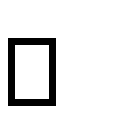  оперировать на базовом уровне понятиями: Свободно оперировать понятиями: целое число, делимость чисел, обыкновенная дробь, десятичная дробь, рациональное число, приближённое значение числа, часть, доля, отношение, процент, повышение и понижение на заданное число процентов, масштаб; приводить примеры чисел с заданными свойствами делимости;     Свободно оперировать понятиями: натуральное число,	множество натуральных чисел, целое число, множество целых чисел, обыкновенная дробь, десятичная		дробь,смешанное	число,рациональное	число, множество рациональных чисел, иррациональное число, корень степени n, действительное	число, множестводействительных чисел, Достижение результатов раздела II; свободно оперировать числовыми множествами при решении задач; понимать причины и основные идеи расширения числовых множеств; владеть основными понятиями теории делимости при решении стандартных задач иметь базовыелогарифм				числа, тригонометрическая окружность,			градусная мера угла, величина угла, заданного		точкой	на тригонометрической окружности,				синус, косинус,	тангенс		и котангенс углов, имеющих произвольнуювеличину; выполнятьарифметические действияс целыми и рациональными числами; оперировать понятиями: логарифм числа, тригонометрическая окружность, радианная иградусная мера угла, величина угла, заданного точкой на тригонометрической окружности, синус, косинус, тангенс и котангенс углов, имеющих	произвольнуювеличину, числа е и π; выполнять арифметические	действия, сочетая устные и письменные приемы,	применяя		пригеометрическая интерпретация натуральных,	целых, рациональных, действительных чисел; понимать и объяснять разницу между позиционной и непозиционной системами записи чисел; переводить числа из одной системы записи (системы счисления) в другую; доказывать и использовать признаки делимости суммыпредставления о множестве комплексных чисел; свободно выполнять тождественные преобразования тригонометрических, логарифмических, степенных выражений; владеть формулой бинома Ньютона; применять при решении задач теорему о линейном представлении НОД; выполнять несложные преобразования числовых выражений, содержащих степени чисел, либо корни из чисел, либо логарифмы чисел; сравнивать рациональные числа между собой; оценивать и сравнивать с рациональными числами значения целых степеней чисел, корней натуральной степени изнеобходимости	вычислительные устройства; находить значения корня натуральной степени, степени с рациональным показателем, логарифма,используя при необходимости вычислительные устройства; пользоваться оценкой и прикидкой при практических расчетах; проводить по известными произведения при выполнении вычислений и решении задач; выполнять округление рациональных и иррациональных чисел с заданной точностью; сравнивать действительные числа разными способами; упорядочивать числа, записанные в виде обыкновенной и десятичной дроби, числа, применять при решении задач Китайскую теорему об остатках; применять при решении задач Малую теорему Ферма; уметь выполнять запись числа в позиционной системе счисления; применять при решении задач теоретико- числовые функции: число и сумма делителей, функцию Эйлера; применять при решениичисел, логарифмов чисел в простых случаях; изображать точками на числовой прямой целые и рациональные числа; изображать точками на числовой прямой целые степени чисел, корни натуральной степени из чисел, логарифмы чисел в простых случаях; выполнять несложные преобразования целых и дробно-рациональных буквенных выражений; выражать в простейших случаях из равенства одну переменную через другие; вычислять в простых случаях значения числовых и буквенных выражений, осуществляя необходимые подстановки и преобразования; изображать схематически угол, величина которогоформулам и правилам преобразования буквенных выражений, включающих степени, корни, логарифмы и тригонометрические функции; находить значения числовых и буквенных выражений, осуществляя необходимые подстановки и преобразования; изображать схематически угол, величина которого выражена в градусах или радианах; использовать при решении задач табличные значения тригонометрических функций углов; выполнять перевод величины угла из радианной меры в градусную и обратно.В повседневной жизни и при изучении других учебных предметов: выполнять действия с числовыми данными при решении задач практического характера и задач из различныхобластейзаписанные с использованием арифметического квадратного корня, корней степени больше 2; находить НОД и НОК разными способами и использовать их при решении задач; выполнять вычисления и преобразования выражений, содержащих действительные числа, в том числе корни натуральных степеней; выполнять стандартные тождественные преобразования тригонометрических, логарифмических, степенных, иррациональных выражений.В повседневной жизни и при изучении других предметов: выполнять и объяснять сравнение результатов вычислений при решении практических задач, в томзадач цепные дроби;   применять при решениизадач многочлены сдействительными и целыми коэффициентами; владеть понятиями приводимый и неприводимый многочлен и применять их при решении задач; применять при решении задач Основную теорему алгебры; применять при решении задач простейшие функции комплексной переменной как геометрические преобразованиявыражена в градусах;   оценивать знаки синуса,косинуса,	тангенса,котангенса	конкретных углов.В повседневной жизни и при изучении других учебных предметов: выполнять вычисления при решении задач практическогохарактера; выполнять практические расчеты с использованием при	необходимости справочных материалов и вычислительных устройств; соотносить	реальные величины, характеристики объектов окружающего мира с их конкретными числовыми значениями; использовать методы округления, приближения и прикидки при решениипрактических задачзнаний, используя при необходимости справочные материалы и вычислительные устройства;оценивать, сравнивать и использовать при решении практических задач числовые значения реальных величин, конкретные числовые характеристики объектов окружающего мирачисле приближенных вычислений, используя разные	способы сравнений; записывать, сравнивать, округлять числовые данные реальных величин с использованием разных систем измерения; составлять и оценивать разными способами числовые выражения при решении практических задач и задач из других учебных предметовповседневной жизниУравнения и неравенств а Решать	линейные уравнения и неравенства, квадратные уравнения; решать логарифмические уравнения вида log a (bx + c) = d и простейшие неравенства вида log a x< d; решать показательные уравнения, вида abx+c= d(где d можно представить в виде степени с основанием a)и простейшие неравенства вида ax < d(где d можно представить в виде степени с основаниемa);. приводить	несколькопримеров	корней простейшего тригонометрического уравнения вида: sin x = a, cos x = a, tg x = a, ctg x = a, где a – табличноезначение соответствующей Решать рациональные, показательные и логарифмические уравнения и неравенства, простейшие иррациональные и тригонометрические уравнения, неравенства и их системы; использовать методы решения уравнений: приведение к виду«произведение равно нулю» или «частное равно нулю», замена переменных; использовать метод интервалов для решения неравенств; использовать графический метод для приближенного решения уравнений и неравенств; изображать на тригонометрической окружности множество решений простейших тригонометрических уравнений и неравенств;  выполнять отбор корней уравнений или решенийнеравенств в соответствии Свободно оперировать понятиями: уравнение, неравенство,равносильные уравнения и неравенства, уравнение, являющееся следствием другого	уравнения, уравнения, равносильные на множестве, равносильные преобразования уравнений; решать разные виды уравнений и неравенств и их систем, в том числе некоторые уравнения 3-й и 4-й степеней, дробно- рациональные и иррациональные; овладеть основными типами показательных, логарифмических, иррациональных, степенных уравнений и неравенств и стандартными методами их решений и применять их при решении задач; применять теорему Безу к решению уравнений; Достижение результатов раздела II; свободно определять тип и выбирать метод решения показательных и логарифмических уравнений и неравенств, иррациональных уравнений и неравенств, тригонометрических уравнений и неравенств, их систем; свободно решать системы линейныхуравнений; решать основные типы уравнений и неравенств с параметрами; применять при решении задач неравенства Коши — Буняковского, Бернулли; иметь представление о неравенствах между средними степеннымитригонометрической функции.В повседневной жизни и при изучении других предметов:составлять и решать уравнения и системы уравнений при решении несложных практических задачс дополнительными условиями и ограничениями.В повседневной жизни и при изучении других учебных предметов: составлять и решать уравнения, системы уравнений и неравенства при решении задач других учебных предметов; использовать уравнения и неравенства для построения и исследования простейших математических моделей реальных ситуаций или прикладных задач; уметь интерпретировать полученный при решении уравнения, неравенства или системы результат, оценивать егоправдоподобие в контексте заданной реальной ситуации или прикладной задачи применять теорему Виета для решения некоторых уравнений степени выше второй; понимать смысл теорем о равносильных и неравносильных преобразованиях уравнений и уметь их доказывать; владеть методами решения уравнений, неравенств и их систем, уметь выбирать метод решения и обосновывать свой выбор; использовать метод интервалов для решения неравенств, в том числе дробно-рациональных и включающих в себя иррациональные выражения; решать алгебраические уравнения и неравенства и их системы с параметрами алгебраическим и графическим методами; владеть разными методами доказательстванеравенств; решать уравнения в целых числах; изображать множества на плоскости,	задаваемые уравнениями, неравенствами		и	их системами; свободно	использовать тождественные преобразования	при решении уравнений и систем уравненийВ повседневной жизни и при изучении других предметов: составлять и решать уравнения, неравенства, их системы при решении задач других учебных предметов; выполнять		оценку правдоподобия результатов, получаемых при решении различных	уравнений, неравенств и их систем при решении задач других учебных предметов; составлять и решатьуравнения и неравенства с параметрами при решении задач других учебных предметов; составлять уравнение, неравенство или их систему, описывающие реальную ситуацию или прикладную задачу, интерпретировать полученные результаты; использовать программные средства при решении отдельных классовуравнений и неравенствФункции Оперировать на базовом уровне	понятиями: зависимость величин, функция, аргумент и значение		функции, область определения и множество		значенийфункции,	графикзависимости,	график функции, нули функции, промежутки знакопостоянства, возрастание на числовом промежутке, убывание на числовомОперировать понятиями: зависимость величин, функция, аргумент и значение функции, область определения и множество значений функции, график зависимости, график функции, нули функции, промежутки знакопостоянства, возрастание на числовом промежутке, убывание на числовом промежутке, наибольшее и наименьшее значение функции наВладеть понятиями: зависимость величин, функция, аргумент и значение функции, область определения и множество значений функции, график зависимости, график функции, нули функции, промежутки знакопостоянства, возрастание на числовом промежутке, убывание на числовом промежутке, наибольшее и Достижение результатов раздела II; владеть понятием асимптоты и уметь его применять при решении задач; применять методы решения простейших дифференциальных уравнений первого и второго порядковпромежутке, наибольшее		и наименьшее	значение функции на числовом промежутке, периодическая функция, период; оперировать на базовом уровне понятиями: прямая и	обратнаяпропорциональность линейная,	квадратичная, логарифмическая	и показательная	функции, тригонометрические функции; распознавать		графики элементарных	функций: прямой	и	обратной пропорциональности, линейной, квадратичной, логарифмической		и показательной	функций, тригонометрических функций; соотносить	графики элементарных функций: прямой и обратной пропорциональности,линейной,числовом промежутке, периодическая функция, период, четная и нечетная функции; оперировать понятиями: прямая и обратная пропорциональность, линейная, квадратичная, логарифмическая и показательная функции, тригонометрические функции; определять значение функции по значению аргумента при различных способах задания функции; строить графики изученных функций; описывать по графику и в простейших случаях по формуле поведение и свойства функций, находить по графику функции наибольшие и наименьшие значения; строить эскиз графика функции, удовлетворяющей приведенному набору условий (промежутки возрастания/убывания, значение функции в заданнойнаименьшее значение функции на числовом промежутке,периодическая функция, период, четная и нечетная функции; уметь применять эти понятия при решении задач; владеть понятием степенная функция; строить ее график и уметь применять свойства степенной функции при решении задач; владеть понятиями показательная функция, экспонента; строить их графики и уметь применять свойства показательной функции при решении задач; владеть понятием логарифмическая функция; строить ее график и уметь применять свойства логарифмическойфункции при решении задач; владеть понятиями тригонометрическиеквадратичной, логарифмической и показательной функций, тригонометрических функций с формулами, которыми они заданы; находить по графику приближённо значения функции в заданных точках; определять по графику свойства функции (нули, промежутки знакопостоянства, промежутки монотонности, наибольшие и наименьшие значения ит.п.); строить эскиз графика функции, удовлетворяющей приведенному набору условий (промежутки возрастания / убывания, значение функции в заданной точке, точки экстремумов и т.д.).В повседневной жизни и при изучении другихточке,	точки	экстремумов, асимптоты, нули функции и т.д.); решать уравнения, простейшие системы уравнений, используя свойства функций и их графиков.В повседневной жизни и при изучении других учебных предметов: определять по графикам и использовать для решения прикладных задач свойства реальных процессов и зависимостей (наибольшие и наименьшие значения, промежутки возрастания и убывания функции, промежутки знакопостоянства, асимптоты, период и т.п.); интерпретировать свойства в контексте конкретной практической ситуации; определять по графикам простейшие характеристики периодических процессов вфункции; строить их графики и уметь применять свойства тригонометрических функций при решении задач; владеть понятием обратная функция; применять это понятие при решении задач; применять при решении задач свойства функций: четность, периодичность, ограниченность; применять при решении задач	преобразования графиков функций; владеть понятиями числовая последовательность, арифметическая и геометрическая прогрессия; применять при решении задач свойства и признаки арифметической	и геометрической прогрессий.В повседневной жизни и при изучении других учебных предметов:предметов: определять по графикам свойства реальных процессов и зависимостей (наибольшие и наименьшие значения, промежуткивозрастания и убывания, промежутки знакопостоянства ит.п.); интерпретировать свойства в контексте конкретной практической ситуациибиологии, экономике, музыке, радиосвязи и др. (амплитуда, период и т.п.) определять по графикам и использовать для решения прикладных задач свойства реальных процессов и зависимостей(наибольшие		и наименьшие	значения, промежутки возрастания и убывания	функции, промежутки знакопостоянства, асимптоты, точки перегиба, период и т.п.); интерпретировать свойства в контексте конкретной практической ситуации;. определять по графикам простейшие характеристики периодических процессов в биологии,	экономике, музыке, радиосвязи и др. (амплитуда, период и т.п.)Элементы математи ческого анализа Оперировать на базовом уровне понятиями: производная функции в точке, касательная к графику функции, производная функции; определять значение Оперировать понятиями: производная функции в точке, касательная к графику функции, производная функции; вычислять производную одночлена, многочлена, Владеть понятием бесконечно убывающая геометрическая прогрессия и уметь применять его при решении задач; применять для решения Достижение результатов раздела II; свободно владеть стандартным аппаратом математического анализа для вычисления производных функциипроизводной функции в точке	по	изображению касательной к графику, проведенной в этой точке;   решать несложные задачина применение связимежду промежутками монотонности и точками экстремума функции, с одной стороны, и промежутками знакопостоянства и нулями производной этой функции – с другой.В повседневной жизни и при изучении других предметов: пользуясь графиками, сравнивать скорости возрастания (роста, повышения, увеличения и т.п.) или скорости убывания (падения, снижения, уменьшения и т.п.) величин в реальных процессах;квадратного корня, производную суммы функций; вычислять производные элементарных функций и их комбинаций, используя справочные материалы; исследовать в простейших случаях функции на монотонность, находить наибольшие и наименьшие значения функций, строить графики многочленов и простейших рациональных функций с использованием аппарата математического анализа.В повседневной жизни и при изучении других учебных предметов: решать прикладные задачи из биологии, физики, химии, экономики и других предметов, связанные с исследованием характеристик реальных процессов, нахождением наибольших и наименьших значений, скорости и ускорения и т.п.;задач теорию пределов;  владеть понятиямибесконечно большие ибесконечно малые числовые последовательности и уметь сравнивать бесконечно большие и бесконечно малые последовательности; владеть понятиями: производная функции в точке, производная функции; вычислять производные элементарных функций и их комбинаций; исследовать функции на монотонность и экстремумы; строить графики и применять к решению задач, в том числе с параметром; владеть понятием касательная к графику функции и уметь применять его при решении задач; владеть понятиями первообразная функция,одной переменной; свободно	применять аппарат математического анализа для исследования функций и построения графиков, в том числе исследования		на выпуклость; оперировать понятием первообразной функции для решения задач; овладеть	основными сведениями об интеграле Ньютона–Лейбница и его простейших применениях; оперировать	встандартных ситуациях производными	высших порядков; уметь применять при решении задач свойства непрерывных функций; уметь применять при решении задач теоремы Вейерштрасса; уметь	выполнять приближенные вычисления (методы		решенияуравнений, соотносить графики реальных процессов и зависимостей с их описаниями, включающими характеристики скорости изменения (быстрый рост, плавное понижение и т.п.); использовать графики реальных процессов для решения несложных прикладных задач, в том числе определяя по графику скорость хода процессаинтерпретировать полученные результатыопределенный интеграл;  применять теорему Ньютона– Лейбница и ее следствия для решения задач.В повседневной жизни и при изучении других учебных предметов: решать прикладные задачи из биологии, физики, химии, экономики и других предметов, связанные с исследованием характеристик процессов; интерпретировать полученные результатывычисления определенного интеграла); уметь применять приложение производной и определенного интеграла к решению задач естествознания; владеть понятиями вторая производная, выпуклость графика функции и уметь исследовать функцию на выпуклостьСтатисти ка и теория вероятнос тей, логика и комбинато рика Оперировать на базовом уровне основными описательными характеристиками числового набора: среднее арифметическое, медиана, наибольшее и наименьшее значения; оперировать на базовом уровне понятиями: частота и вероятность события, случайный Иметь представление о дискретных и непрерывных случайных величинах и распределениях, о независимости случайных величин; иметь представление о математическом ожидании и дисперсии случайных величин; иметь представление о нормальном распределении и примерах нормально Оперировать основными описательными характеристиками числового набора, понятием генеральнаясовокупность и выборкой из нее; оперировать понятиями: частота и вероятность события, сумма и произведение вероятностей, вычислять вероятностисобытий на Достижение результатов раздела II; иметь представление о центральной предельной теореме; иметь представление о выборочном коэффициенте корреляции и линейной регрессии; иметь представление о статистическихвыбор, опыты с равновозможными элементарными событиями; вычислять вероятности событий на основе подсчета числа исходов.В повседневной жизни и при изучении других предметов: оценивать и сравнивать в простых	случаях вероятности событий в реальной жизни; читать,	сопоставлять, сравнивать, интерпретировать	в простых случаях реальные данные, представленные в виде таблиц, диаграмм, графиковраспределенных случайных величин; понимать суть закона больших чисел и выборочного метода измерения вероятностей; иметь представление об условной вероятности и о полной	вероятности, применять их в решении задач; иметь представление о важных частных видах распределений и применятьих в решении задач; иметь представление о корреляции случайных величин, о линейной регрессии.В повседневной жизни и при изучении других предметов: вычислять или оценивать вероятности событий в реальной жизни; выбирать подходящие методы представления и обработки данных; уметь решать несложные задачи на применение закона больших чисел в социологии,основе подсчета числа исходов; владеть основными понятиями комбинаторики и уметь их применять при решении задач; иметь представление об основах теории вероятностей; иметь представление о дискретных и непрерывных случайныхвеличинах	ираспределениях,	о независимости случайных величин; иметь представление о математическом ожидании и дисперсии случайных величин; иметь представление о совместных распределениях случайных величин; понимать суть закона больших чисел и выборочного метода измерения вероятностей; иметь представление о нормальномгипотезах и проверке статистической гипотезы, о статистике критерия и ее уровне значимости; иметь	представление	о связи	эмпирических	и теоретических распределений; иметь представление о кодировании, двоичной записи, двоичном дереве; владеть	основными понятиями теории графов (граф, вершина, ребро, степень вершины, путь в графе) и уметь применять их при решении задач; иметь	представление	о деревьях		и	уметь применять при решении задач; владеть	понятием связность и уметь применять компоненты связности при решении задач; уметь осуществлять пути по ребрам, обходы ребер и вершин графа;страховании, здравоохранении, обеспечении	безопасности населения в чрезвычайных ситуацияхраспределении	и примерах	нормально распределенных случайных величин; иметь представление о корреляции случайных величин.В повседневной жизни и при изучении других предметов: вычислять или оценивать вероятности событий в реальной жизни; выбирать	методы подходящего представления и обработкиданных иметь представление об эйлеровом и гамильтоновом пути, иметь представление о трудности задачи нахождения гамильтонова пути; владеть понятиями конечные и счетные множества и уметь их применять при решении задач; уметь применять метод математической индукции; уметь применять принцип Дирихле при решении задачТекстовые задачи Решать несложные текстовые задачи разных типов; анализировать условие задачи, при необходимости		строить для	ее	решения математическуюмодель; понимать и использовать для решения задачи Решать задачи разных типов, в том числе задачи повышенной трудности; выбирать оптимальный метод решения задачи, рассматривая различные методы; строить модель решения задачи,	проводить доказательные рассуждения; решать задачи, требующие Решать разные задачи повышенной трудности; анализировать	условиезадачи,	выбирать оптимальный		методрешения	задачи, рассматривая различные методы; строить модель решения задачи,	проводить доказательные рассуждения приДостижение результатов раздела IIинформацию, представленную в виде текстовой и символьной записи, схем, таблиц, диаграмм, графиков, рисунков; действовать по алгоритму, содержащемуся в условии задачи; использовать логические рассуждения при решении задачи; работать с избыточными условиями, выбирая из всей информации, данные, необходимые для решения задачи; осуществлять несложный перебор возможных решений, выбирая из них оптимальное по критериям, сформулированным в условии; анализировать и интерпретировать полученные решения в контексте условия задачи,выбиратьперебора	вариантов, проверки условий, выбора оптимального результата; анализировать				и интерпретировать результаты	в	контексте условия	задачи,		выбирать решения, не противоречащие контексту; переводить при решении задачи информацию из одной формы в другую, используя при необходимости	схемы, таблицы, графики,диаграммы;В повседневной жизни и при изучении других предметов: решать практические задачи и задачи из других предметоврешении задачи; решать задачи, требующие перебора вариантов, проверки условий, выбора оптимального результата; анализировать и интерпретировать полученные решения в контексте условия задачи, выбирать решения, не противоречащие контексту; переводить при решении задачи информацию из одной формы записи в другую, используя при необходимости схемы, таблицы, графики, диаграммы.В повседневной жизни и при изучении других предметов: решать практические задачи и задачи из других предметоврешения, не противоречащие контексту; решать задачи на расчет стоимости покупок, услуг, поездок и т.п.; решать несложные задачи, связанные с долевым участием во владении фирмой, предприятием, недвижимостью; решать задачи на простые проценты (системы скидок, комиссии) и на вычисление сложных процентов в различных схемах вкладов, кредитов и ипотек; решать практические задачи, требующие использования отрицательных чисел: на определение температуры, на определение положения на временнóй оси (до нашей эры и после), на движение денежных средств(приход/расход),	на определение глубины/высоты и т.п.; использовать понятие масштаба для нахождения расстояний и длин на картах, планах местности, планах помещений, выкройках, при работе на компьютере и т.п.В повседневной жизни и при изучении других предметов: решать несложные практические задачи, возникающие в ситуациях повседневной жизниГеометрия Оперировать на базовом уровне понятиями: точка,	прямая, плоскость		впространстве, параллельность	и перпендикулярность прямых и плоскостей; распознавать основные виды многогранников (призма, пирамида,прямоугольный Оперировать понятиями: точка, прямая, плоскость в пространстве, параллельность	иперпендикулярность прямых и плоскостей; применять для решения задач геометрические факты, если условия применения заданы в явной форме; решать задачи на Владеть геометрическими понятиями при решении задач и проведении математических рассуждений; самостоятельно формулировать определения геометрических фигур, выдвигать гипотезы о новых свойствах и признаках Иметь представление об аксиоматическом методе; владеть понятием геометрические места точек в пространстве и уметь применять их для решения задач; уметь применять для решения задач свойства плоских и двугранных углов, трехгранного угла,параллелепипед, куб);  изображать	изучаемыефигуры   от   руки   и   сприменением	простых чертежных инструментов; делать		(выносные) плоские	чертежи	из рисунков			простых объемных фигур: вид сверху, сбоку, снизу; извлекать информацию о пространственных геометрических фигурах, представленную	на чертежах и рисунках; применять	теоремуПифагора		при вычислении	элементов стереометрических фигур; находить		объемы	и площади	поверхностей простейших многогранников	с применением формул; распознавать основные виды тел вращения (конус, цилиндр, сфера ишар);нахождение геометрических величин по образцам или алгоритмам; делать (выносные) плоские чертежи из рисунков объемных фигур, в том числе рисовать вид сверху, сбоку,строить сечения многогранников; извлекать, интерпретировать и преобразовывать информацию о геометрических фигурах, представленную на чертежах; применять геометрические факты для решения задач, в том числе предполагающих несколько шагов решения; описывать взаимное расположение прямых и плоскостей в пространстве; формулировать свойства и признаки фигур; доказывать геометрические утверждения; владеть стандартной классификацией пространственных фигур (пирамиды, призмы,геометрических фигур и обосновывать		или опровергать их, обобщать или	конкретизировать результаты на новых классах фигур, проводить в несложных	случаях классификацию фигур по различным основаниям; исследовать чертежи, включая комбинации фигур, извлекать, интерпретировать и преобразовывать информацию, представленную на чертежах; решать задачи геометрического содержания, в том числе в ситуациях, когда алгоритм решения не следует явно из условия, выполнять необходимые для решения задачи дополнительные построения, исследовать возможность применения теорем и формул для решения задач; уметь формулировать итеоремы косинусов и синусов для трехгранногоугла; владеть понятием перпендикулярное сечение призмы и уметь применять его при решении задач; иметь представление о двойственности правильных многогранников; владеть понятиями центральное и параллельное проектирование и применять их при построении сечений многогранников методом проекций; иметь представление о развертке многогранника и кратчайшем пути на поверхности многогранника; иметь представление о конических сечениях; иметь представление о касающихся сферах и комбинации тел вращения и уметь применять их находить объемы и площади поверхностей простейших многогранников и тел вращения с применением формул.В повседневной жизни и при изучении других предметов: соотносить абстрактные геометрические понятия и факты с реальными жизненными объектами и ситуациями; использовать свойства пространственных геометрических фигур для решения типовых задач практического содержания; соотносить площади поверхностей тел одинаковой формы различного размера; соотносить объемы сосудов одинаковой формы различного размера; оценивать форму правильногопараллелепипеды); находить объемы и площади поверхностей геометрических тел с применением формул; вычислять расстояния и углы в пространстве.В повседневной жизни и при изучении других предметов: использовать свойства геометрических фигур для решения задач практического характера изадач из других областей знанийдоказывать геометрические утверждения; владеть понятиями стереометрии: призма, параллелепипед, пирамида, тетраэдр; иметь представления об аксиомах стереометрии и следствиях из них и уметь применять их при решении задач; уметь строить сечения многогранников с использованием различных методов, в том числе и метода следов; иметь представление о скрещивающихся прямых в пространстве и уметь находить угол и расстояниемежду ними;	применять теоремы о параллельности прямых и плоскостей в пространстве при решении задач; уметь применять параллельное проектирование для изображения фигур;при решении задач; применять при решении задач формулу расстояния от точки до плоскости; владеть разными способами задания прямой уравнениями и уметь применять при решении задач; применять при решении задач и доказательстве теорем векторный метод и метод координат; иметь представление об аксиомах объема, применять формулы объемов прямоугольного параллелепипеда, призмы и пирамиды, тетраэдра при решении задач; применять теоремы об отношениях объемов при решении задач; применять интеграл для вычисления объемов и поверхностей тел вращения, вычисления площади сферического пояса и объема шарового слоя;многогранника после спилов, срезов и т.п. (определять количество вершин, ребер и граней полученных многогранников) уметь применять перпендикулярности прямой и плоскости при решении задач; владеть понятиями ортогональное проектирование, наклонные и их проекции, уметь применять теорему о трех перпендикулярах при решении задач; владеть понятиями расстояние между фигурами в пространстве, общий перпендикуляр двух скрещивающихся прямых и уметь применять их при решении задач; владеть понятием угол между прямой и плоскостью и уметь применять его при решении задач; владеть понятиями двугранный угол, угол между плоскостями, перпендикулярные плоскости и уметь применять их при решениизадач; иметь представление о движениях в пространстве: параллельном переносе, симметрии относительно плоскости, центральной симметрии, повороте относительно прямой, винтовой симметрии, уметь применять их при решении задач; иметь представление о площади ортогональной проекции; иметь представление о трехгранном и многогранном угле и применять свойства плоских углов многогранного угла при решении задач; иметь представления о преобразовании подобия, гомотетии и уметь применять их при решении задач; уметь решать задачи на плоскости методами стереометрии; уметь применять владеть понятиями призма, параллелепипед и применять свойства параллелепипеда при решении задач; владеть понятием прямоугольный параллелепипед и применять его при решении задач; владеть понятиями пирамида, виды пирамид, элементы правильной пирамиды и уметь применять их при решении задач; иметь представление о теореме Эйлера, правильных многогранниках; владеть понятием площади поверхностей многогранников и уметь применять его при решении задач; владеть понятиями тела вращения (цилиндр, конус, шар и сфера), их сечения и уметь применять их при решении задач;формулы объемов при решении задач владеть понятиями касательные прямые и плоскости и уметь применять из при решении задач; иметь представления о вписанных и описанных сферах и уметь применять их при решении задач; владеть понятиями объем, объемы многогранников, тел вращения и применять их при решении задач; иметь представление о развертке цилиндра и конуса, площади поверхности цилиндра и конуса, уметь применять их при решении задач; иметь представление о площади сферы и уметь применять его при решении задач; уметь решать задачи на комбинации многогранников и тел вращения; иметь представление о подобии в пространстве иуметь решать задачи наотношение объемов и площадей поверхностей подобных фигур.В повседневной жизни и при изучении других предметов:составлять с использованием свойств		геометрических фигур		математические модели для решения задач практического характера и задач	из		смежных дисциплин,	исследовать полученные	модели	и интерпретировать результатВекторы и координат ы в пространс тве Оперировать на базовом уровне понятием декартовы координаты в пространстве; находить координаты вершин куба и прямоугольного параллелепипеда Оперировать понятиями декартовы координаты в пространстве, вектор, модуль вектора, равенство векторов, координаты вектора, угол между векторами, скалярное произведение векторов, коллинеарные векторы; находить расстояние между двумя точками, сумму векторов и произведение вектора на число, угол между векторами, Владеть понятиями векторы и их координаты; уметь выполнять операции над векторами; использовать скалярное произведение векторов при решении задач; применять уравнение плоскости, формулу расстояния между точками, уравнение сферы при решении задач; применять векторы и Достижение результатов раздела II; находить			объем параллелепипеда				и тетраэдра,		заданных координатами своих вершин;   задавать	прямую			впространстве; находить расстояние от точки до плоскости в системе координат; находить расстояние между скрещивающимисяскалярное произведение, раскладывать вектор по двум неколлинеарным векторам; задавать плоскость уравнением в декартовой системе координат; решать простейшие задачи введением векторного базисаметод координат в пространстве при решении задачпрямыми,	заданными	в системе координатИстория математик и Описывать отдельные выдающиеся результаты, полученныев ходе развития математики как науки; знать примеры математических открытий и их авторов в связи с отечественной и всемирной историей; понимать роль математики в развитииРоссииПредставлять вклад выдающихся математиков в развитие математики и иных научных областей;	понимать роль математики в развитии России Иметь представление о вкладе выдающихся математиков в развитие науки; понимать роль математики в развитииРоссииДостижение	результатов раздела IIМетоды математик и Применять известные методы при решении стандартных математических задач; замечать и характеризовать математические закономерности в Использовать основные методы доказательства, проводить доказательство и выполнять опровержение; применять основные методы решения математических задач; на основе математических Использовать основные методы доказательства, проводить доказательство и выполнять опровержение; применять основные методы решения математических задач; Достижение результатов раздела II; применять математические знания к исследованию окружающего мира (моделирование физических процессов,окружающей действительности;      приводить			примеры математических закономерностей			в природе,	в		том	числе характеризующих красоту и		совершенство окружающего		мира	и произведений искусствазакономерностей	в	природе характеризовать	красоту	и совершенство окружающего мира и произведений искусства;   применять	простейшие программные средства и электронно- коммуникационные системы при решении математических задач на основе математических закономерностей в природе характеризовать красоту и совершенство окружающего мира и произведенийискусства;	применять простейшие программные средства и электронно- коммуникационные системы при решении математических задач; пользоваться прикладными программами и программами символьных вычислений для исследования математических объектовзадачи экономики)Этапы	исодержание работыСрокиДеятельность учащихсяДеятельность учителяВыбор темы и постановка целей исследованияСентябрьОбсуждают предмет исследования с учителем и получают при необходимости	дополнительную информацию. Устанавливают цели (конечный результат, который будет получен в ходе исследования).Знакомит	со смыслом исследовательского (проектного)		подходаи мотивируетучащихся. Помогает в выборе темы и постановкецели,определении источников информацииЗнакомство	с литературой: определение состояния изученности темы,конкре-тизация	ее	цели, выбор методовОктябрьИсследователь должен: узнать о степени изученности проблемы для оценки	актуальности		темы, познакомиться теоретически с методиками исследования, уметь подготовить		главу	"Обзор литературы", подготовиться к анализу полученных результатовПредлагает	идеи, высказывает предположения. Наблюдает за деятельностью учащихсяФормулировка задач исследованияОктябрьВыполняют исследования, решая конкретные вопросы, на которые требуется получить ответы в ходе выполнения работы. Сбор и уточнение информацииНаблюдает,	советует, руководит, консультирует в определении задач (того, что требует исполнения,разрешения)Выбор	и освоение методикиНоябрьВыбирают	оптимальный«инструмент», с помощью которого будут решаться поставленные задачи. Совместно	с	руководителем определяют способы сбора и анализаинформацииЗнакомит	учащихся	с теоретическими			и практическими		методами (способами) исследования: анализ,		наблюдение,измерение, эксперимент и др.Составление календарного плана работы навесь	период исследованияОктябрь- НоябрьВырабатывают план действий. Выбирают и обосновывают свои критерии и показатели успеха исследовательской		(проектной) деятельности.	Продумывают программу исследования, выполняютосновную часть работыПредлагает	идеи, высказывает предположения, наблюдает за деятельностью учащихся.	Консультирует учащихся.Анализ результатов работыдекабрьСопоставляют полученные результаты с	литературными	данными Формулируют результаты и выводы;— соответствующие целям и задачамисследованияПомогают			сравнивать гипотезу	с экспериментальными данными,		осуществляетпроверку теоретическоймодели исследованияОформление результатов исследованияЯнварь - февральУчаствуют в самоанализе проекта и самооценке деятельности.Продумывают	представление результатов исследованияСлушает,				задает целесообразные		вопросы	в роли	рядового			участника. Анализирует выполнение исследования,	достигнутых результатов, успехов, неудачи их причинЛИЧНОСТНЫЕРЕЗУЛЬТАТЫМЕТАПРЕДМЕТНЫЕРЕЗУЛЬТАТЫПРЕДМЕТНЫЕРЕЗУЛЬТАТЫКРИТЕРИИ ОЦЕНИВАНИЯСформированность личностных результатовСформированность регулятивных, познавательных	и коммуникативных УУДРезультаты текущего, тематического контроля,	уровень усвоения	опорнойсистемы знанийПРОЦЕДУРАНаблюдение					и диагностика	в		рамках мониторинга личностного		развития, мониторинговые исследования, персонифицированная и неперсоницицированная качественная			оценка, диагностикаПедагогическое наблюдение, комплексная работа на основе текста, стартовая диагностика,	защита индивидуального проекта,	диагностика, мониторинговые исследованияТекущий	и тематический контроль, промежуточная	и итоговая аттестация, опросСОСТАВ ИНСТРУМЕНТАРИЯКритерии,	методики оценки личностногоразвития, анкетыКомплексные задачи Критерии сформированностиКонтрольно- измерительныематериалы	инавыков	проектнойдеятельностиоценочные средстваФОРМА ПРЕДСТАВЛЕНИЯ РЕЗУЛЬТАТОВПортфолио,		дневник наблюдений	классного руководителя (психолога, дефектолога), характеристикаобучающегося,	ИОПстаршеклассникаИндивидуальный проект, аналитическая	справка по итогам ВШК, анализ диагностических процедурАналитические справки	по	итогам оценочных процедур, электронный журналКритерии сформированности личностных УУДСвязь с предметами и внеурочной деятельностьюПоказывает на карте территорию и границы РФ иПредметы: история, география, русский язык,Чувашской Республики, выделяет их географические илитература, курсы по выборуэкономические особенности, даёт аргументированнуюВнеурочная деятельность: классные часы,оценку	основных	исторических	событий,дискуссии,	экскурсии, социальные проекты,характеризует достижения, традиции и памятникиолимпиады, научно-практические конференциистраны и ЧувашскойРеспубликисоответствующей тематикиНазывает	и	характеризует государственное иПредметы: история, обществознание, русскийсоциально-политическое	устройство	РФ,язык, литература, ОБЖ, курсы по выбору.государственную символику РФ и государственныеВнеурочная деятельность: классные часы,праздники	РФ.	Устанавливает	причинно	-дискуссии,	экскурсии,	социальные проекты иследственные связи между общественными иакции,	олимпиады,	научно-практическиеполитическими событиями.Проявляет готовность к служению Отечеству, его защитеконференции соответствующей тематикиОсознаёт	значение	русского	языка	какПредметы: русский язык, литература, история,государственного языка Российской Федерации.обществознание, курсы по выбору.Стремится к сохранению чистоты языка: осознанноВнеурочная деятельность: классные часы,использует в речи нормативные конструкции,дискуссии,	олимпиады, конкурсы,	научно-выразительные средства.практические	конференции	соответствующей тематикиХарактеризует	основные	правовые	положенияПредметы:	русский	язык,	история,демократических	ценностей,	закрепленные	вобществознание,	курсы	по	выборуКонституции РФ, перечисляет и выполняет основныеВнеурочная деятельность: классные часы,права и обязанности гражданина.дискуссии,	олимпиады, конкурсы,	научно-Выполняет нормы и требования Правил внутреннегопрактические	конференции	соответствующейраспорядка обучающихся.тематикиПоложительно	принимает	национальнуюПредметы:	история,	география,идентичность свою и других. Может рассказать ообществознание, русский язык, литература,вкладе национальной культуры в историческоекурсы по выбору.развитие культуры РФВнеурочная деятельность: классные часы, дискуссии, экскурсии, социальные проекты, олимпиады, научно-практические конференции соответствующей тематикиРавноправно сотрудничает со сверстниками и взрослыми любых национальностей и вероисповедания, проявляет неприятие идеологии экстремизма, национализма, ксенофобии; коррупции; дискриминации по социальным, религиозным, расовым, национальным признакам и другим негативным социальным явлениямВсе предметы учебного плана, курсы по выбору.Внеурочная	деятельность:	классные	часы, дискуссии, социальные проекты и акции,научно-практические	конференции соответствующей тематикиОсуществляет личностный выбор на основе знания и понимания	моральных	норм.	Осознанно	и ответственно относится к собственным поступкам, может намечать планы самовоспитания. Готов к сознательному самоограничению в поступках и поведении.Все предметы учебного плана, курсы по выбору.Внеурочная	деятельность:	классные	часы, дискуссии, социальные проекты и акции,научно-практические	конференциисоответствующей тематикиПроявляет сопереживание и позитивное отношение к людям, в том числе к лицам с ограниченными возможностями здоровья и инвалидам. Заботится об окружающих. Умеет оказывать первую помощь.Все предметы учебного плана, курсы по выбору.Внеурочная деятельность: классные часы,дискуссии,	социальные	проекты	и	акции, волонтёрское движениеПроявляет уважение и заботу о членах семьи, окружающих. Осознает роль и место семьи в жизни человека и общества. Принимает ценности семейной жизни.Все предметы учебного плана, курсы по выбору.Внеурочная деятельность: классные часы, дискуссии,	День	семьи,	совместныемероприятия с родителямиСтремится к самовыражению, самореализации и социальному признанию. Участвует в школьном самоуправлении.Все предметы учебного плана, курсы по выбору.Внеурочная	деятельность:		школьное самоуправление, классные часы, дискуссии, социальные,		творческие,научноисследовательские	проекты и	акции,волонтёрское	движение,	олимпиады, конференции.Сохраняет устойчивый интерес к учению, ориентируясь на личные представления о будущем. Самостоятельно формирует индивидуальный учебный план с учётом дальнейших	профессиональных	намерений. Аргументирует выбор дальнейшего образования. Строит жизненные планы с учетом конкретных социально- исторических, политических и экономических условий. Проявляет готовность к самообразованию с использованием ресурсов школы и другихобразовательных организаций.Все предметы учебного плана, курсы по выбору Внеурочная деятельность: классные часы, дискуссии, профориентационные мероприятия, творческие, научно-исследовательские проекты и акции, олимпиады, конференции, предметные недели.Оценивает действия свои и сверстников на основе правил безопасного поведения и норм здорового образа жизни. Придерживается в различных ситуациях правил безопасного поведения и норм здоровогообраза жизни.Предметы: физическая культура, ОБЖ Внеурочная деятельность: классные часы, занятия в спортивных секциях, спортивные состязания, социальные проекты и акции, ДниздоровьяПонимает влияние социально-экономических процессов на состояние природной и социальнойсреды. Проявляет нетерпимое отношение к действиям, приносящим вред экологии. Приобретает опыт эколого-направленной деятельности.Предметы естественно - научной области, курсы по выбору.Внеурочная деятельность: классные часы, дискуссии, экологические	проекты иакции, олимпиады,	конференциисоответствующей тематикиПроявляет уважение к труду и людям труда, трудовым достижениям, добросовестное,ответственное и творческое отношение к разным видам трудовой деятельности;Осознаёт необходимость дальнейшей трудовой профессиональной деятельности как возможность Участия в решении личных, общественных, проблемВсе предметы учебного плана, курсы по выбору Внеурочная	деятельность:	классные	часы, дискуссии, профориентационные мероприятия, профессиональные пробы,	социальные проекты и акцииПроявляет интерес к произведениям художественнойПредметы: русский язык, литература, история,культуры, участвует в художественной деятельности икурсы по выбору.организует её.Внеурочная	деятельность:	классные	часы, экскурсии, творческие конкурсы и акцииКритерии сформированности регулятивных УУДСвязь с	предметами и внеурочной деятельностьюСамостоятельно определяет цели, задает параметры и критерии, по которым можно определить, что цель достигнута	на	основе	анализа	проблем,образовательных результатов и возможностейВсе предметы учебного плана, курсы по выбору, индивидуальный проект: решение типовых	задач	для	развития	регулятивных умений (см. ниже)Внеурочная деятельность:-самостоятельное планирование, организацияи	проведение	мероприятий различной направленности в рамках работыСовета старшеклассников, советов делаучастие в подготовке и издании школьнойгазеты.самостоятельное	изучение дополнительных иностранных языков с последующей сертификацией;самостоятельное обучение в заочных и дистанционных школах и университетах;Обосновывает свои целевые приоритеты на основе оценки возможных	последствий достижения поставленной цели в деятельности, собственной жизни и жизни окружающих людей, основываясь на общечеловеческих ценностях.Все предметы учебного плана, курсы по выбору, индивидуальный проект: решение типовых	задач	для	развития	регулятивных умений (см. ниже)Внеурочная деятельность:-самостоятельное планирование, организацияи	проведение	мероприятий различной направленности в рамках работыСовета старшеклассников, советов делаучастие в подготовке и издании школьнойгазеты.самостоятельное	изучение дополнительных иностранных языков с последующей сертификацией;самостоятельное обучение в заочных и дистанционных школах и университетах;Формулирует	задачи	как	шаги	по	достижениюпоставленной цели в образовательной деятельности и жизненных ситуациях.Все предметы учебного плана, курсы по выбору, индивидуальный проект: решение типовых	задач	для	развития	регулятивных умений (см. ниже)Внеурочная деятельность:-самостоятельное планирование, организацияи	проведение	мероприятий различной направленности в рамках работыСовета старшеклассников, советов делаучастие в подготовке и издании школьнойгазеты.самостоятельное	изучение дополнительных иностранных языков с последующей сертификацией;самостоятельное обучение в заочных и дистанционных школах и университетах;Оценивает материальные и нематериальные ресурсы, необходимые для достижения поставленной цели.Все предметы учебного плана, курсы по выбору, индивидуальный проект: решение типовых	задач	для	развития	регулятивных умений (см. ниже)Внеурочная деятельность:-самостоятельное планирование, организацияи	проведение	мероприятий различной направленности в рамках работыСовета старшеклассников, советов делаучастие в подготовке и издании школьнойгазеты.самостоятельное	изучение дополнительных иностранных языков с последующей сертификацией;самостоятельное обучение в заочных и дистанционных школах и университетах;Выделяет пути, составляет и корректирует план достижения цели, решения проблемы, выстраивает свою индивидуальную образовательную траекторию, учитывая условия (в т. ч. потенциальные затруднения), оптимизируя материальные и нематериальные затраты;Все предметы учебного плана, курсы по выбору, индивидуальный проект: решение типовых	задач	для	развития	регулятивных умений (см. ниже)Внеурочная деятельность:-самостоятельное планирование, организацияи	проведение	мероприятий различной направленности в рамках работыСовета старшеклассников, советов делаучастие в подготовке и издании школьнойгазеты.самостоятельное	изучение дополнительных иностранных языков с последующей сертификацией;самостоятельное обучение в заочных и дистанционных школах и университетах;Выделяет альтернативные способы достижения цели и выбирает наиболее эффективный способ, в т. ч. на основе прогнозирования.Все предметы учебного плана, курсы по выбору, индивидуальный проект: решение типовых	задач	для	развития	регулятивных умений (см. ниже)Внеурочная деятельность:-самостоятельное планирование, организацияи	проведение	мероприятий различной направленности в рамках работыСовета старшеклассников, советов делаучастие в подготовке и издании школьнойгазеты.самостоятельное	изучение дополнительных иностранных языков с последующей сертификацией;самостоятельное обучение в заочных и дистанционных школах и университетах;Осуществляет	эффективный	поиск	ресурсов, необходимых для достижения поставленной цели;Определяет и систематизирует (в т. ч. выбирает приоритетные)	критерии	оценкипланируемых результатов.Оценивает продукт своей деятельности по критериям в соответствии с  целью.Критерии сформированности познавательных УУДСвязь с предметами и внеурочнойдеятельностьюОсуществляет	развёрнутый	информационный	поискВсе предметы учебного плана, курсы по(выделяет и анализирует текстовые и внетекстовыевыбору,	индивидуальный	проект:компоненты),	устанавливает на основе	этого анализаПрименение	приёмов	технологииновые познавательные задачи.критического мышления.Решение типовых	задач	на	развитиеОбъединяет предметы и явления в группы покритического мышления.Решение типовых	задач	на	развитиеопределённым признакам, различая существенные иобщеучебных и логических умений.несущественные,	сравнивает,	классифицирует,Подготовка	и	проведение	учебнойустанавливает аналогии.Критерии сформированностиСвязь с предметами и внеурочнойкоммуникативных УУДдеятельностьюОпределяет цели, способы и план взаимодействия.Все предметы учебного плана, курсы по выбору, индивидуальный проект:Групповые формы работы. УчебныеОпределяет участников	коммуникации исходя	изВсе предметы учебного плана, курсы по выбору, индивидуальный проект:Групповые формы работы. Учебныесоображений результативности взаимодействия, а не личныхдиспуты и дискуссии.симпатий.Создает правила взаимодействия. Придерживается ролей вДеловые и ролевые игры.совместной деятельности, сохраняя собственную линиюВнеурочная деятельность:	классныеповедения. Занимает позицию руководителя в учебномчасы, социальные проекты и акции,взаимодействии.волонтёрские инициативыОсуществляет взаимный контроль, коррекцию, оценкудействий партнеров на основе критериев, оказываетнеобходимую помощь.Анализирует ситуацию общения (выделяет цели и мотивы действий партнера; квалифицирует действия) и адекватно нанее реагирует.Задает вопросы, необходимые для организации совместнойдеятельности с партнером.Сравнивает разные точки зрения; принимает мнение,доказательство собеседника.Аргументирует и выражает собственное мнение, корректно его отстаивает, критически к нему относится, с достоинствомпризнавая ошибочность.Фиксирует начало  конфликтной ситуации, договаривается иприходит к общему решению при столкновении интересовФормулирует и обосновывает	оценочный вывод	оПреимущественно предметы областейдостижении цели коммуникации непосредственно после ее«Русский	язык	и	литература»,завершения.«Иностранные языки», «Общественныенауки»Использует речевые средства для планирования и регуляции«Иностранные языки», «Общественныенауки»своей деятельности, отображения своих чувств,	мыслей,Внеурочная деятельность:	классныемотивов и потребностей.часы,	дискуссионный	клубстаршеклассников, проведениеФормулирует тему высказывания четко, компактно; выбираетчасы,	дискуссионный	клубстаршеклассников, проведениеобъем высказывания в зависимости от ситуации и целиэкскурсий, социальные проекты иобщения; определяет границы содержания темы, составляетакции, волонтёрские инициативы,план высказываниясамостоятельное изучение иностранных языковСтроит высказывание тезисно; формулирует выводы из собственного текста; подбирает к тезисам соответствующие примеры, факты, аргументы; пользуется первоисточниками(делает ссылки, цитирует).самостоятельное изучение иностранных языковСтроит высказывания в соответствии с грамматическими и синтаксическими нормами родного языка, включая подбор выразительных средств.личностныеучебная ситуация – тренинг, учебная ситуация – оценка;заданияна личностное самоопределение;на развитие Я-концепции;на смыслообразование;на мотивацию;на нравственно-этическое оценивание.регулятивныезадания напланирование;на ориентировку в ситуации;на прогнозирование;на целеполагание;на принятие решения;на самоконтрольиндивидуальные или групповые учебные задания, которые наделяют обучающихся функциями организации их выполнения: планирования этапов выполнения работы, отслеживания продвижения в выполнении задания, соблюдения графика подготовки и предоставления материалов, поиска необходимых ресурсов, распределения обязанностей и контроля качества выполнения работы, – при минимизации пошагового контроля со стороныучителя.(маршрутные листы, листы самоконтроля деятельности и т.п.)познавательныезадания наобъяснение явлений с научной точки зрения;разработку дизайна научного исследования;интерпретацию полученных данных и доказательство с разных позиций     на сериацию, сравнение, оценивание;     смысловое чтение.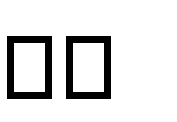 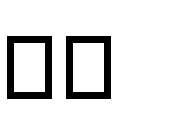 формулирование выводов.проекты на выстраивание стратегии поиска решения задач;проведение эмпирического исследования;проведение теоретического исследованиякоммуникативныезадания научет позиции партнера;на организацию и осуществление сотрудничества;на передачу информации и отображение предметного содержания;- тренинги коммуникативных навыков; - учебные диспуты и дискуссии; - деловые и ролевые игры.Наименование органа школьного самоуправленияКласс ыФункционалЗаседан ияШкольный комитет5–11Школьный комитет – представительский орган ученического самоуправления, созданный по инициативе учащихся, объединившихся на основе общности интересов с целью защиты прав и законных интересов детей и подростков, решения их проблем, а также содействия и организации деятельности. Осуществляет представление интересов обучающихся в процессе управления школой; поддержку и развитие общественно-ценностных инициатив учащихся в жизни школы и общественной жизни; координацию деятельности членов ученического соуправления при осуществлении совместных программ, проектов и инициатив; защиту прав и законных интересов обучающихся в школе.Деятельность школьного комитета содействует гармонизация взаимоотношений педагогов, обучающихся и родителей, вовлечение их в работу школы1 раз в неделюСтароста школы5–11Разновозрастная группа, объединяющая старост от каждого класса с 5-го по 11-й. Участники оргкомитета взаимодействуют с руководством школы, содействуют учету мнения обучающихся по вопросам управления школой и принятию административных решений, затрагивающих права и законные интересы учащихся; содействуют распространению значимой для обучающихся информации и получению обратной связи от классных коллективов; формируют информационные бюллетени по итогам встреч на «высшем уровне»1 раз в месяцСпортивный комитет школы5–11Разновозрастная группа школьного актива, участвующая в планировании, организации и проведении спортивных мероприятий, мероприятий по системе «Старшие для младших» в школе, организующая1 раз в неделюпросветительскую деятельность в части спорта, ЗОЖ, участвующая в организации и проведении тестирования ГТОШкольная служба примирения8–11Разновозрастная группа по урегулированию конфликтных ситуаций в школе, изучающая методики урегулирования конфликтов, законы межличностного общения. Участвует в организации просветительских мероприятий в части межличностного общения (ассамблеи, тренинги, формирование содержания для презентаций, публикации постов в соцсетях). В ее состав входят наиболее авторитетные старшеклассники, группа курируетсяпсихологом1 раз в неделюКлуб «Старшие для младших»5–11Разновозрастная группа школьного актива, участвующая в планировании, организации, проведении и анализе мероприятий с участием учеников начальной школы.Взаимодействует с советом капитанов начальной школы. Знакомится с возрастными особенностями детей младшего школьного возраста для получения опыта организации игр, эстафет, уроков, викторин, квестов, других мероприятий с учениками начальной школы. Организует систему консультаций по учебным вопросам для учеников начальной школы.Изучает запросы учеников, учителей и родителей в области организации деятельности для учащихся начальной школы.Планирует визуальную просветительскую деятельность для учащихся начальной школы исходя из потребностей.Организует просветительские мероприятиядля учеников начальной школы1 раз в неделюПредметна я областьУчебный предметКоличество часов в неделюКоличество часов в неделюФорм ы проме жуточ ной аттестацииВсего часовПредметна я областьУчебный предмет10кл11клФорм ы проме жуточ ной аттестацииВсего часовРусский язык илитератураРусский язык33КР6Русский язык илитератураЛитература55КР10Родной язык и роднаялитератураРодной (чувашский) язык0*0*КР0*Родной язык и роднаялитератураРодная (чувашская) литература2**2**КР4**Математика и информатикаМатематика: алгебра и начала математическогоанализа, геометрия66КР12Математика и информатикаИнформатика1**1**КР2**Иностранные языкиИностранный(английский)язык33КР6Естественн ые наукиБиология11КР2Естественн ые наукиФизика11КР2Естественн ые наукиХимия2*2*КР4Общественн ые наукиИстория22КР4Общественн ые наукиОбществознание23КР5Физическая культура, экология и основы безопасност и жизнедеятельностиФизическая культура32КР6Физическая культура, экология и основы безопасност и жизнедеятельностиОсновы безопасности жизнедеятельности и экология11КР2Этика и психологиясемейной жизни11КР2Индивидуальный проект- Николаева О.И..«Астрономия» Одикова Н.И.«Географические широты»22КР4Предметы и курсы по выбору- Биология«Естесственный отбор» Физика «Физическиеявления»22КР4ИТОГО373774Жизнь ученических сообществВнеурочная деятельность по предметам школьной программыВоспитательные мероприятияВсег о10, 11-е классы10, 11-е классы10, 11-е классы1-е полугодие10301050Осенние каникулы2020402-е полугодие10301050Летние каникулы202040ИТОГО606060180Назван ие курсаСодержаниеКласс ыКолво часов/нед.«Прое ктные технол огии жизненного самооп ределе ния»Программа направлена на формирование навыков у обучающихся по созданию творческих проектов различного предметного направления,	ориентированных	на профессиональное самоопределение(выбор будущей профессии10-111КлассыНачало учебного годаОкончание учебного года1класс1 сентября 2021 года25 мая 2022 года2-4классы1 сентября 2021 года30 мая 2022 года5-8,10классы1 сентября 2021 года30 мая 2022 года9,11классы1 сентября 2021года25 мая 2022 годаУчебныечетвертиКлассыНачало иокончание четвертиКоличество учебныхнедель (количество дней)I четверть1 кл.01.09.2021 – 29.10.2021 г.9 недель (43 дня)I четверть2-4 кл.01.09.2021 – 29.10.2021 г.9 недель (43 дня)I четверть5-8, 10 кл.01.09.2021– 29.10.2021 г.9 недель (51 день)I четверть9 кл., 11 кл.01.09.2021 – 29.10.2021 г.9 недель (51 день)IIчетверть1 кл.08.11.2021– 29.12.2021 г.7 недель 3 дня (38 дней)IIчетверть2-4 кл.08.11.2021 – 29.12.2021 г.7 недель 3 дня (38 дней)IIчетверть5-8, 10 кл.08.11.2021 – 29.12.2021 г.7 недель 3 дня (45 дней)IIчетверть9 кл., 11 кл.08.11.2021 – 29.12.2021 г.7 недель 3 дня (45 дней)IIIчетверть1 кл.10.01.2022 – 11.02.2022 г.9 недель 3 дня (46 дней)IIIчетверть1 кл.21.02.2022 – 23.03.2022 г.9 недель 3 дня (46 дней)IIIчетверть2-4 кл.11.01.2022 – 23.03.2022 г.10 недель 3 дня (51 день)IIIчетверть5-8, 10 кл.11.01.2022 – 23.03.2022 г.10 недель 3 дня(61 день)IIIчетверть9 кл., 11 кл.11.01.2022 – 23.03.2022 г.10 недель  3 дня (61 день)IVчетверть1 кл.04.04.2022 – 25.05.2022 г.7 недель 3 дня (34 дня)IVчетверть2-4 кл.04.04.2022 – 30.05.2022 г.8 недель 1 день (37 дней)IVчетверть5-8, 10 кл.04.04.2022– 30.05.2022 г.8 недель 1 день (45 дней)IVчетверть9 кл., 11 кл.04.04.2022 – 25.05.2022 г.7 недель 3дня (41 день)Итого заучебный год1 кл.32 недели (161 дня)Итого заучебный год2-4 кл.34 недели (178 дня)Итого заучебный год5-8, 10 кл.35 недель	(202 дня)Итого заучебный год9 кл., 11 кл.34 недели (198 дней)КаникулыКлассыНачало и окончанияКоличествоОсенние1 -1130.10.2021 – 07.11.20219Зимние1 -1130.12.2021 – 09.01.202210Дополнитель114.02.2022 – 20.02.20227Весенние1 -1124.03.2022 – 03.04.202211Всего137Всего2-1130ДатаНазвание событияНаправление РДШОтветственны йпедагог1 сентябряДень знанийЛичностное развитиеПавлов А. Н., Степанова Н. Л., кл.рук-ли3 сентябряДень солидарности в борьбе стерроризмомГражданская активностьСтепанов В. В.30сентябряВыборы в органы ученическогосамоуправления общеобразовательныхорганизацийГражданская активностьСтепанова Н. Л., кл. рук-лиПервый выходно йоктябряДень пожилых людейГражданская активностьПавлов А. Н., Степанова Н. Л., кл. рук-ли5 октябряДень учителяЛичностное развитиеПавлов А. Н.,Степанова Н. Л.4 ноябряДень Народного единстваГражданская активностьКл. рук.20 ноябряВсемирный день РебенкаГражданскаяактивностьКл. рук-лиТретье воскресеньеноябряДень памяти жертвДТПГражданская активностьСтепанов В. В., кл. рук-ли25 ноябряДень МатериГражданская активностьПавлов А. Н.,Степанова Н. Л.9 декабряДень Героев ОтечестваГражданскаяактивностьПавлов А. Н.12 декабряДень КонституцииРоссииГражданская активностьОдикова Н. И.23февраляДень Защитника ОтечестваВоенно- патриотическоеСтепанов В. В.8 мартаМеждународный женский деньЛичностное развитиеПавлов А. Н.,Степанова Н. Л.18 мартаДеньприсоединения Крыма к РоссииГражданская активностьПавлов А. Н.27 мартаВсемирный ДеньтеатраЛичностное развитиеПавлов А. Н.,Степанова Н. Л.3-янеделя мартаЕдиный деньпрофориентацииЛичностное развитиеИванова И. Г.7 апреляВсемирный ДеньздоровьяЛичностное развитиеСтепанов В. В.12 апреляДень космонавтикиГражданскаяактивностьКл. рук-ли1 маяПраздник весны итрудаГражданскаяактивностьПавлов А. Н.,Степанова Н. Л.9 маяДень ПобедыГражданская активностьПавлов А. Н.Степанов В. В., Степанова Н. Л.1 июняДень защиты детейЛичностное развитиеКл. рук-ли23 июняМеждународныйОлимпийский деньЛичностное развитиеСтепанов В. В.Модуль «Классное руководство»Модуль «Классное руководство»Модуль «Классное руководство»осуществляется согласно индивидуальным планам воспитательной работы классных руководителейосуществляется согласно индивидуальным планам воспитательной работы классных руководителейосуществляется согласно индивидуальным планам воспитательной работы классных руководителейМодульНаправлениеОсновные формы, запланированныеклассными руководителями на 2021-2022 учебный год«Я и гражданин»формирование гражданственности, патриотизма,уважение к правам, свободами обязанностям человекатематические классные часы;мероприятия	гражданско-патриотического воспитания; уроки-мужества;мероприятия, посвященные Дню Победы; мероприятия, посвященные изучению Ядринского района и Чувашской Республики«Я -профессионал»воспитание трудолюбия, творческого отношения к учению, жизни и выбору будущей профессиитематические	классные	часы	по профориентации;сюжетно-ролевые и коллективно-творческие мероприятия;встречи с выпускниками школы; конкурс «Ученик года» и др.«Я - человек»воспитание нравственных чувств и этического сознанияобучающихсятематические классные часы;мероприятия, посвященные	праздничным датам; деятельность в рамках школьных объединений«Я и здоровье»формирование ценностного отношения к семье, здоровью и здоровому образу жизнитематические классные часы;просмотр фильмов о здоровом образе жизни; спортивные мероприятия;беседы медицинского работника с обучающимися;мероприятия, посвященные безопасности учащихся (дорожная безопасность, пожарная безопасность, информационнаябезопасность);конкурсы рисунков о здоровом образе жизни и др.«Я и культура»воспитание ценностного отношения к прекрасному, формирование представленийоб эстетических идеалах и ценностяхтематические классные часы; творческие конкурсы, проекты; выставки декоративно-прикладного творчества;организация коллективного творческого дела эстетической направленности и др.«Я и природа»воспитание ценностного отношения к природе, окружающей средетематические классные часы;(виртуальные)	экскурсии	по	природным местам края;экологические конкурсы;конкурсы проектно-исследовательских работ и др.«Я и социум»воспитание нравственных чувств, убеждений, этическоготематические классные часы;мероприятия, посвященные	праздничнымсознаниядатам и др.«Я и творчество»воспитание ценного отношения к прекрасному, формирование представлений об эстетических идеалах иценностяхтематические классные часы;мероприятия,	посвященные	праздничным датам;конкурсы творческой направленности и др.Модуль «Профориентация»Модуль «Профориентация»Модуль «Профориентация»Модуль «Профориентация»МероприятияКлассыВремя проведенияОтветственныеПрофориентационное мероприятие«Моя	профессия.	Как выбрать?»Профнавигатор.10-11ноябрьклассные руководители, педагог-психологПрезентация	«Выбирайпрофессию»10-11ноябрьзавучЭкскурсии на предприятия и вучреждения города Ядрина10-11в теч.годакл. рук.Практические занятия– Первая помощь при травмах.(Работники ФАП)10 -11по плану совм.работыраб. ФАП классные руководител иТрудовой	десант (помощь в санитарной очистке		иблагоустройстветерритории школы)10-11октябрь, апрельвожатые, совет учащихся,классные рук.Дни открытых дверей в ВУЗах иССУЗ10-11по плануадминистр. школы, классные руководителиЯрмарка профессий10-11по плануадминистр. школы, классные руководителиТематическая беседа «Успешность в школе - успешность в профессиив будущем10-11октябрьзам. директора по ВР,классные руководителиПроект «Билет в будущее»10-11по плануклассныеруководителиАнкетирование«Выявлениепрофессиональной направленности»10-11декабрьпедагог-психологШкольный конкур эссе «Профессия моей мечты»10-11февральзам. директора по УВР, классные руководителиТок-шоу «Профессии с большой перспективой»10-11мартзам. директора по УВР, классные руководителиИндивидуальные консультации попрофессиональному определению10-11в течение учебногогода (по планупрофориента-зам. директора по ВР, классные руководителиционной работы)Организация и проведение классных часов по профориентационной работе10-11в течение учебногогода (по планупрофориента- ционной работы)зам. директора по ВР, классные руководителизам. директора по ВР, классные руководителиМодуль «Работа с родителями»Модуль «Работа с родителями»Модуль «Работа с родителями»Модуль «Работа с родителями»Модуль «Работа с родителями»Проведение классных родительских собраний10-11Согласно плану проведенияродительских собранийСогласно плану проведенияродительских собранийДиректор, классные руководителиУчастие родителей (законныхпредставителей) врайонных родительских собраниях10-11Согласно плану проведенияродительских собранийСогласно плану проведенияродительских собранийДиректор, классные руководителиПредставление информации родителям (законным представителям) учащихся через официальный сайт образовательной организации иавтоматизированную систему10-11в течение учебного года (по мере необходимости)в течение учебного года (по мере необходимости)Директор, зам. директораПроведение индивидуальных консультаций с родителями (законными представителями)обучающихся 10-11 классов10-11в течение учебного года (по мере необходимости)в течение учебного года (по мере необходимости)директор, зам. директора, классные руководителиРабота Совета профилактики с неблагополучными семьями учащихся 10-11 классов по вопросам воспитания и обучения детей10-11в течение учебного года (по мере необходимости)в течение учебного года (по мере необходимости)директор, члены Совета профилактикиДень открытых дверей10мартмартадминистрацияМодуль «Ключевые общешкольные дела»Модуль «Ключевые общешкольные дела»Модуль «Ключевые общешкольные дела»Модуль «Ключевые общешкольные дела»МероприятияКлассыВремяпроведенияОтветственныеДень знаний.Торжественная	линейка, посвящённая Дню знаний Тематические		часы, посвященные тематическому году10-11сентябрьадминистрация школы, классные руководителиПроекты«История моего края»10 – 11сентябрьучителя – предметники,классные рук.Месячник Безопасности Акция «Внимание, дети»10-11сентябрьпреподаватель – организатор ОБЖклассные рук.Участие во всероссийской акции«Голубь мира»10-11сентябрьклассные рук.Трудовой		десант (территория микрорайона,	школы, благоустройствоклассных комнат)10-11сентябрь, октябрь, январь, апрельсовет учащихся, классные рук.День	здоровья	(проведение спортивныхпраздников,	флешмобов, конкурсов, соревнований10-11октябрь, декабрь, февраль,апрельучитель физкультурыклассные рук.встречи с интересными людьми,проведение игры по станциям10-11октябрьзам. дир. по ВР, ст. вож., классные рук.Месячник	«ЗОЖ»	и КТД «Здоровый образжизни»проведение мероприятий в шефских парах,игр по станциям «ЗОЖ»10-11зам. дир. по ВР, ст. вож., классные рук.День народного единства Оформление		выставочного стола	с	использовани	ем элементов		фото	зоны, представить традиции народа России10-11ноябрьзам. дир. по ВР, ст. вож., классные рук.Месячник правовых знаний10-11декабрьучитель обществознанияДень	конституции.Музейные	чтения погосударственной символике, по истории создания конституцииРФ10-11декабрьучителяистории, обществознанияМероприятие	«Мы встречаем Новый год» (новогод.представлен ия)10-11декабрьзам. дир. по ВР, ст. вож., классные рук.День	полного	освобождения Ленинграда10-11январьзам. дир. по ВР, ст. вож., классные рук.День российской науки Проекты	«Великие изобретения человечества»Встречи	с	интересными людьми10-11февральзам. дир. по ВР, ст. вож., классные рук.День родного языка10-11февральучителячувашского языкаИгра-викторина	«ГероиОтечества»10-11февральклассные рук.Концерт	для	учителей, ветеранов		педагогическоготруда, родителей.10-11мартзам. дир. по ВР, ст. вож., классные рук.Фестиваль «Радуга талантов»1-11мартзам. дир. по ВР, ст.вож., классные рук.Гагаринский урок «Космос - эторядом»10-11апрелькл. рук-лиКонкурс патриотической песни10-11апрельучитель музыкиУроки мужества.Митинг, посвященный ВеликойПобеде10-11майЗам. дир. по ВР, ст. вож., классные рук.Участие в акции «Бессмертный полк»10-11майзам. дир. по ВР, ст. вож., классные рук.Конституция моей страны10-11декабрьклассныеруководител и,вожатыеСоревнование «А ну-ка, парни!»10-11февральРДШ.	Акция«Армейский чемоданчик»10-1110-11февральклассные руководител и,	лидерыРДШСлет вожатых10-11майсовет учащихсяМодуль «Детские общественные объединения»Модуль «Детские общественные объединения»Модуль «Детские общественные объединения»Модуль «Детские общественные объединения»МероприятияКлассыВремя проведенияОтветственныеМоё движение – РДШ(чествование	лидеров	и активистов движения»10-11октябрьзам. дир. по ВР, ст. вож., классные рук.Каждый ребенок – чемпион. (знакомство с платформойСПОРТ.РДШ.РФ)10-11сентябрьклассные руководите лиПредставление конкурсов РДШ10-11октябрьклассныеруководителиФлешмоб «Единство РДШ» в честьДня народного единства.10-11ноябрьклассныеруководител и,вожатыеРДШ. «Молодежь за ЗОЖ»10-11ноябрьклассныеруководители1.	Модуль «Школьные медиа»1.	Модуль «Школьные медиа»1.	Модуль «Школьные медиа»1.	Модуль «Школьные медиа»2. Мероприятия3.	К лассы4.5.	Время проведения6.7. ОтветственныеПрезентация деятельности РДШ на сайте школы10-11в течение годаответственные замероприятия, редактор сайта школыПрезентация деятельности РДШ в СМИ(на федеральном, региональном и местном уровнях)10-11в течение годакуратор мультимедийного направления.День рождение РДШ. Заочный конкурс в соцсетях"Мы в команде РДШ"10-11октябрьстаршая вожатая. классные руководителиКонкурс газет «Мой добрый учитель»10-11октябрькуратор направления. классные руководителиКонкурс классных уголков10-11октябрьстаршая вожатая. классные руководителиВыпуск школьной газеты«Жемчужные вести»10-11ежемесячнокуратор иформационно- медийного направления. классные руководителиМедиа – урок, посвященный Международному дню памяти жертвХолокоста.10-11январь	.зам. дир. по ВРДень единых действий РДШ Международный день детского телевидения и радиовещанияИнфоуроки10-11первое воскресенье мартаклассные руководителиВыпуск и размещение на сайте школы информационногобюллетеня«Мы в команде РДШпресс-центрСтаршая вожатаяМодуль «Школьный музей»Модуль «Школьный музей»Модуль «Школьный музей»Модуль «Школьный музей»МероприятияКлассыВремя проведенияОтветственныеУроки краеведения10-11сентябрьстаршая вожатая, классные руководители1 - 11 классовНеделя «Музей и дети»10-11январьКл. рук.Проведение экскурсий в музейной комнате А. П. Айдака10-11в течении уч. годаактив школы, зам. дир. по ВРПосещение музей натурального хозяйства д. Верхние Ачаки. Проведение живых уроков10-11в течении уч.годаучителя - предметникиМодуль «Волонтерская деятельность»Модуль «Волонтерская деятельность»Модуль «Волонтерская деятельность»Модуль «Волонтерская деятельность»МероприятияКлассыВремя проведенияОтветственныеМесячник «Честь и хвала старшему поколению10-11сентябрьст. вожатая, зам. дир. по ВР, кл.руководителиБлагоустройство территории10-11сентябрьадминистрацияЭкологическая акция по посадке дерева10-11октябрьКл. рук.Работа тимуровских, волонтерских команд.Шефская помощь10-11в течении годаст. вожатая, зам.дир. по ВР, кл. рук- лиМеждународный день добровольца10-11декабрьзам. дир. по ВР, ст. вож.,классные рук.Международный день книгодарения10-11декабрьбиблиотекарь школыСентябрьТема месяца «Внимание, дети!»СентябрьТема месяца «Внимание, дети!»СентябрьТема месяца «Внимание, дети!»СентябрьТема месяца «Внимание, дети!»СентябрьТема месяца «Внимание, дети!»Направления деятельностиМероприятияСрокиУчастн икиОтветственныеОрганизационн ая работаИнфочасы" Что? Где? Когда?"1 нед.10-11Старшая вожатаяОрганизационн ая работаОформление стенда РДШ1 нед.10-11Старшая вожатаяОрганизационн ая работаСеминар для классных руководителей "Новые подходы в воспитании в условиях деятельности Всероссийской общественной детско-юношескойорганизации "Российское движение школьников (РДШ)"2 нед.10-11Старшая вожатая Зам директора по в.р.Директор школы.Организационн ая работаФормирование актива первичного отделения РДШ2 нед.10-11Старшая вожатая Педагоги – кураторы направлений, классныеруководители.Личностное развитиеДень единых действий 1 сентябряДень Знаний:торжественная линейка, посвящённая началу учебного года;уроки знаний Всероссийский урок Мира;- Урок Победы-Уроки Памяти «Сурский оборонительный рубеж»- Уроки краеведения1 нед.10—11Старшая вожатая, классные руководители1 - 11 классовЛичностное развитиеВсероссийский День трезвости2 нед.10-11Одикова Н.И.(11.09)Личностное развитиеНеделя профилактики табакокурения3 нед.10-11Белякова И.И.Личностное развитиеСобрание активистов3 нед.10-11Степанова Н.Л.Личностное развитиеУчастие в реализации республиканскогопроекта «Билет в будущее»3 нед.10-11Васильева Н.А.Николаева О.И.Личностное развитиеОформление классных уголков2 нед.10-11Кл. руководителиЛичностное развитиеВыборы актива класса2 нед.10-11Кл. руководителиЛичностное развитиеДень профилактики правонарушений3 нед.10-11Иванова И.Г. КлассныеруководителиГражданская активностьДень единых действий РДШ 4 сентябряДень солидарности в борьбе с терроризмомДень единых действий РДШ 4 сентябряДень солидарности в борьбе с терроризмомДень единых действий РДШ 4 сентябряДень солидарности в борьбе с терроризмомДень единых действий РДШ 4 сентябряДень солидарности в борьбе с терроризмомГражданская активностьДень рождения летчика-космонавта СССР А.Г. Николаева - «Космонавт землиЧувашской»2 нед.10-11Степанова Н.Л. Кл. руководителиГражданская активностьДень Памяти А.П.Айдака, день смерти09.09.20122 нед.10-11АдминистрацияГражданская активностьМеждународный день охраны озоновогослоя (16.09)3 нед.10-11Никонорова Л.Р.Гражданская активностьРабота волонтерских команд.Шефская помощь . Месячник «Честь и хвала старшему поколениюв теч. месяца10-11Степанова Н.Л., Кл.руководители-Акция «Идем на помощь» (наведение порядка перед домом, в палисаднике) – по согласованию;Акция «Наши поздравления для Вас!» (поздравления пожилых людей перед домом);Дистанционный конкурс фотографий«Вместе с пользой»-Акция «Идем на помощь» (наведение порядка перед домом, в палисаднике) – по согласованию;Акция «Наши поздравления для Вас!» (поздравления пожилых людей перед домом);Дистанционный конкурс фотографий«Вместе с пользой»-Акция «Идем на помощь» (наведение порядка перед домом, в палисаднике) – по согласованию;Акция «Наши поздравления для Вас!» (поздравления пожилых людей перед домом);Дистанционный конкурс фотографий«Вместе с пользой»Благоустройство территорииБлагоустройство территорииБлагоустройство территориив теч. месяцав теч. месяца10-11АдминистрацияРайонный этап Всероссийских краеведческих чтений юных краеведовРайонный этап Всероссийских краеведческих чтений юных краеведовРайонный этап Всероссийских краеведческих чтений юных краеведов4 нед.4 нед.10-11Яжейкина Т. А. Максимова Г.В.Республиканская детская краеведческаяэкспедиция «Возродим утраченное»Республиканская детская краеведческаяэкспедиция «Возродим утраченное»Республиканская детская краеведческаяэкспедиция «Возродим утраченное»4 нед.4 нед.10-11Яжейкина Т. А.Максимова Г.В.Экологическая акция по посадке дереваЭкологическая акция по посадке дереваЭкологическая акция по посадке дерева3 нед.3 нед.10-11Васильева Н.А. Николаева О.И.Выборы в органы ученического самоуправления общеобразовательных организацийВыборы в органы ученического самоуправления общеобразовательных организацийВыборы в органы ученического самоуправления общеобразовательных организаций2 нед.2 нед.10-11Старшая вожатая, классные руководители5 - 11 классовРейд по классам «Книга – лучшийпомощник в учебе»Рейд по классам «Книга – лучшийпомощник в учебе»Рейд по классам «Книга – лучшийпомощник в учебе»4 нед.4 нед.10-11Яжейкина Т.А.Военно- патриотическоеКлассные часы, Уроки мужестваКлассные часы, Уроки мужестваКлассные часы, Уроки мужестваКлассные часы, Уроки мужестваКлассные часы, Уроки мужестваКлассные часы, Уроки мужестваВоенно- патриотическоеДень окончания Второй Мировой войныДень окончания Второй Мировой войныДень окончания Второй Мировой войны3 нед.3 нед.10-11Павлов А.Н.Военно- патриотическоеНеделя безопасностиНеделя безопасностиНеделя безопасности1 нед.1 нед.10-11Степанов В.В.Военно- патриотическоеДни воинской славы: День Бородинского сражения, День Куликовской битвы,Победа у мыса ТендраДни воинской славы: День Бородинского сражения, День Куликовской битвы,Победа у мыса ТендраДни воинской славы: День Бородинского сражения, День Куликовской битвы,Победа у мыса Тендрав теч. мес..в теч. мес..10-11Кл.руководители Павлов А.Н.Военно- патриотическоеАкция «75 славных дел ко Дню Победы»Акция «75 славных дел ко Дню Победы»Акция «75 славных дел ко Дню Победы»3 нед.3 нед.10-11Степанова Н.Л.Информационн о-медийноеПрезентация деятельности РДШ на сайте школыПрезентация деятельности РДШ на сайте школыПрезентация деятельности РДШ на сайте школыВтечение года.Втечение года.10-11ответственные за мероприятия, Редактор сайташколыИнформационн о-медийноеПрезентация деятельности РДШ в СМИ (на федеральном, региональном и местном уровнях)Презентация деятельности РДШ в СМИ (на федеральном, региональном и местном уровнях)Презентация деятельности РДШ в СМИ (на федеральном, региональном и местном уровнях)Втечение годаВтечение года10-11Куратор мультимедийного направления.ОктябрьТема «Все работы хороши»ОктябрьТема «Все работы хороши»ОктябрьТема «Все работы хороши»ОктябрьТема «Все работы хороши»ОктябрьТема «Все работы хороши»ОктябрьТема «Все работы хороши»ОктябрьТема «Все работы хороши»ОктябрьТема «Все работы хороши»Направления деятельностиМероприятияМероприятияСркиСркиУчастникиУчастникиОтветственныеОрганизационн ая работаСоздание творческих групп для реализации проекта "День ученическогосамоуправления"Создание творческих групп для реализации проекта "День ученическогосамоуправления"1 нед.1 нед.10 - 1110 - 11Старшая вожатая, классные руководители10- 11 классовЛичностное развитиеДень единых действий РДШ 5 октябряДень учителяПроект "день ученического самоуправления"День единых действий РДШ 5 октябряДень учителяПроект "день ученического самоуправления"День единых действий РДШ 5 октябряДень учителяПроект "день ученического самоуправления"День единых действий РДШ 5 октябряДень учителяПроект "день ученического самоуправления"День единых действий РДШ 5 октябряДень учителяПроект "день ученического самоуправления"День единых действий РДШ 5 октябряДень учителяПроект "день ученического самоуправления"День единых действий РДШ 5 октябряДень учителяПроект "день ученического самоуправления"Личностное развитиеДень ученического самоуправленияДень ученического самоуправления2 нед.2 нед.10-1110-11Павлов А. Н.Степанова Н. Л.Личностное развитиеВсемирный день улыбки (03.10)Всемирный день улыбки (03.10)1 нед.1 нед.10-1110-11Павлов А.Н.Личностное развитиеРайонное дистанционное мероприятие «День учителя» Конкурс поздравительныхкреативных букетов «Букет учителю», в рамках Дня УчителяРайонное дистанционное мероприятие «День учителя» Конкурс поздравительныхкреативных букетов «Букет учителю», в рамках Дня Учителя1 нед.1 нед.10-1110-11Кл. руководителиЛичностное развитиеДень психического здоровья -09.10День психического здоровья -09.102 нед.2 нед.10-1110-11Максимова Г.ВДень самоуправления в 11 классе-1 нед.10-11Степанов В.В.Праздник детской поэзии «Асамат кĕперĕ» -2 нед.10-11Максимова Г. В., Скворцова В.В.,Ильина И.В.Акция «Безопасное детство»2 нед.10-11Иванова И.Г.Акция «Молодежь за ЗОЖ»3 нед.10-11Степанова Н.Л.Кл. руководителиШахматно-шашечный турнир вклассах2 нед.10-11Степанов В.В.День профилактикиправонарушений4 нед.10-11Белякова И.И. КлассныеруководителиГражданская активностьДень единых действий РДШ День пожилых людей: акция "Добро"1 нед.10-11Старшая вожатая Классные руководители1 - 11 классовГражданская активностьРабота тимуровских, волонтерских команд.Шефская помощьв теч. мес..10-11Ст. вожатаяГражданская активностьМеждународный день пожилых людейМеждународный день музыки(1.10)1 нед.10-11Степанова Н.Л.Гражданская активностьВсемирный день защитыживотных1 нед.10-11Одикова Н.И.Гражданская активностьВсемирный день улыбки1 нед.10-11Павлов А.Н.Гражданская активность«Безопасные каникулы» классныемероприятия3 нед.10-11Кл.руководителиГражданская активностьРейды по классам «Посещаемость уроков»4 нед.10-11Никонорова Л.Р.Информационн о-медийное29 октябряДень рождение РДШЗаочный конкурс в соцсетях"Мы в команде РДШ"4 нед.10-11Старшая вожатая.Классные руководители 5 - 11 классовИнформационн о-медийноеКонкур школьных газет «Мой добрый учитель»1 нед.10-11Куратор направления. Классныеруководители 1 - 11 классовИнформационн о-медийноеКонкурс классных уголков3 нед.10-11Старшая вожатая.Классныеруководители 1 - 11 классовВоенно – патриотическоенапрвлениеДень гражданской обороны1 нед.10-11Степанов В.В.Информационн о – медийное направлениеВсероссийский урок безопасностишкольников в сети Интернет3 нед.10-11Николаева О.И.Информационн о – медийное направлениеКонкурс на знание историигосударственной символики Российской Федерации.3 нед.10-11Павлов А. Н.НоябрьТема «Я - гражданин России».НоябрьТема «Я - гражданин России».НоябрьТема «Я - гражданин России».НоябрьТема «Я - гражданин России».НоябрьТема «Я - гражданин России».НоябрьТема «Я - гражданин России».Направления деятельностиНаправления деятельностиМероприятияСрокиУчастникиОтветственныеЛичностное развитиеЛичностное развитиеДень единых действий РДШ 25 ноябряВсемирный День материАкция "Подари улыбку маме"4 нед.10-11Старшая вожатая.Классные руководители1 - 11 классовЛидеры РДШМесячник профилактикиправонарушенийНоябрь10-11АдминистрацияДистанционное общешкольное родительское собрание «Семья и школа – партнеры в воспитанииребенка»2 нед10-11АдминистрацияЕдиный час безопасности«Безопасность на льду»2 нед10-11Кл.руководители290-летие А.В.Суворова3 нед10-11Павлов А.Н.Всемирный день отказа от курения3 нед10-11Кл.руководителиДень матери Дистанционныйконкурс видеороликов "Вальс с мамами!" в рамках празднования Дня матери4 нед10-11Степанова Н. Л.Международный день школьныхбиблиотек Акция «Сообщи, где торгуют смертью!Ноябрь10-11Одикова Н.И.Единый день профилактики вредных привычек3 нед10-11Соцпедагоги,.Классные руководители1 - 11 классовГражданская активностьДень единых действий РДШ 4 ноябряДень народного единстваМероприятия по классам1 нед10-11Классные руководители 1 - 11 классовГражданская активностьМеждународный день слепых2 нед10-11Кл.руководителиГражданская активностьМеждународный день доброты2 нед10-11Кл.руководителиГражданская активностьДистанционный конкурсвидеороликов «Виртуальная экскурсия по моей малой родине»3 нед10-11Павлов А.Н.Гражданская активностьДень толерантности3 нед10-11Максимова Г.В.Кл.руководителиГражданская активностьКонкурс «История одногоэкспоната»4 нед10-11Кл.руководителиГражданская активностьВсемирный день ребёнка. Деньправовой помощи детям4 нед10-11Одикова Н.И.Кл.руководителиГражданская активностьРайонный этап Всероссийского конкурса исторических исследовательских работстаршеклассников «Человек в истории. XX век»Ноябрь–декабрь10-11Павлов А.Н.Гражданская активностьРайонный этап Всероссийского конкурса исследовательских краеведческих работ учащихся«Отечество»Ноябрь–Декабрь10-11Яжейкина Т.А. Максимова Г.В.Гражданская активностьРабота тимуровских, волонтерских команд.Шефская помощьВ теч года10-11Ст. вожатаяГражданская активностьРейд по классам «Внешний вид»4 нед10-11Степанова Н.Л.Актив ДОИнформационно-медийноеВыпуск школьной газеты«Жемчужные вести»1 нед10-11куратор иформационно- медийного направления.классные руководители5 -11 классовВоенно- патриотическоеДень народного единства.-Проведение тематических классных часовДень народного единства.-Проведение тематических классных часов1 нед10-11Кл.руководителиДекабрь Тема «Мой след на земле»Декабрь Тема «Мой след на земле»Декабрь Тема «Мой след на земле»Декабрь Тема «Мой след на земле»Декабрь Тема «Мой след на земле»Декабрь Тема «Мой след на земле»НаправлениядеятельностиМероприятияМероприятияУчастникиОтветственныеОрганизационн ая работаПодготовка творческих групп для реализации проекта"Новый год к нам мчится!"Подготовка творческих групп для реализации проекта"Новый год к нам мчится!"3 нед10-11Старшая вожатая.Классные руководители 1 - 11 классовЛичностное развитиеМесячник профилактики употребления ПАВМесячник профилактики употребления ПАВ2 нед10-11Соц. педагоги, классныеруководители 5 - 11 классовЛичностное развитиеВсемирный день борьбы соСПИДомВсемирный день борьбы соСПИДом1 нед10-11Личностное развитиеВсероссийская акция «Час кода».Тематический урок информатикиВсероссийская акция «Час кода».Тематический урок информатики1 нед10-11Николаева О.И.Личностное развитиеДень прав человекаДень прав человека2 нед10-11Павлов А.Н. Кл.руководителиЛичностное развитиеТурнир знатоков КонституцииТурнир знатоков Конституции2 нед10-11Одикова Н.И.Личностное развитиеКонкурс на лучшее новогоднеевидео-поздравлениеКонкурс на лучшее новогоднеевидео-поздравление3 нед10-11Кл.руководителиЛичностное развитиеЕдиный час безопасности«Безопасные каникулы»Единый час безопасности«Безопасные каникулы»4 нед10-11Кл. руководителиЛичностное развитиеНаучно-практическая конференция«Поиск»Научно-практическая конференция«Поиск»декабрь–февраль10-11Павлов А.Н.Личностное развитиеКонкурс «Самый сказочныйкласс»Конкурс «Самый сказочныйкласс»Декабрь10-11Павлов А.Н.Личностное развитиеДень профилактикиправонарушенийДень профилактикиправонарушений3 нед10-11Одикова Н.И. КлассныеруководителиЛичностное развитиеТворческий проект "Новый год к нам мчится"Творческий проект "Новый год к нам мчится"Творческий проект "Новый год к нам мчится"Творческий проект "Новый год к нам мчится"Гражданская активностьМеждународный день прав человека1 декабряМеждународный день прав человека1 декабря10-11Учителя обществознанияГражданская активностьПраздник Первого снегаПраздник Первого снега1 нед10-11Максимова Г.В.Гражданская активностьУчастие в районном этапе Всероссийского конкурса «Моя малая родина: природа, культура,этнос»Участие в районном этапе Всероссийского конкурса «Моя малая родина: природа, культура,этнос»декабрь–январь10-11Кл.руководителиГражданская активностьАкция «Полиция и дети»Акция «Полиция и дети»Декабрь10-11Белякова И.И.Гражданская активностьДень единых действий РДШ 12 декабряДень Конституции РоссииДень единых действий РДШ 12 декабряДень Конституции России10-11Старшая вожатая, лидеры РДШ Классные руководители1 - 11 классовГражданская активностьРабота тимуровских, волонтерских команд.Шефская помощьРабота тимуровских, волонтерских команд.Шефская помощьВ теч года10-11Ст. вожатаяГражданская активностьМеждународный деньдобровольцаМеждународный деньдобровольца1 нед10-11Степанова Н.Л.Военно- патриотическоеДень единых действий РДШ 9 декабряДень единых действий РДШ 9 декабря10-11КлассныеруководителиДень героев России1 - 11 классовДень Неизвестного Солдата вРоссии1 нед10-11Павлов А.Н.День неизвестного солдата1 нед10-11Павлов А. Н.«День героев России» - урокимужества2 нед10-11Кл.руководителиЗакрытие Года по тематикепройденного года4 недИнформационно-медийноеВыпуск школьной газеты«Жемчужные вести»2 недСтепанова Н. Л.ЯнварьТема «Мое здоровье в моих руках»ЯнварьТема «Мое здоровье в моих руках»ЯнварьТема «Мое здоровье в моих руках»ЯнварьТема «Мое здоровье в моих руках»ЯнварьТема «Мое здоровье в моих руках»Направления деятельностиМероприятияУчастникиОтветственныеЛичностное развитиеКоллективные классные дела на зимних каникулах1 нед10-11Классныеруководители 1 - 11 классовЛичностное развитиеНаучно-практическая конференция «Лидеры Отечества»3 нед10-11Учителя - предметникиЛичностное развитиеДень профилактикиправонарушений4 нед10-11Иванова И.Г.Классные руководителиВоенно- патриотическоеАкция «Салют, Победа!»Январь- май10-11Зам. директора поВР, ст. вожатаяВоенно- патриотическоеЕдиный час безопасности«Безопасная дорога»2 нед10-11Кл. руководителиВоенно- патриотическоеМеждународный день памяти жертв Холокоста. День полного освобождения Ленинграда отфашистской блокады (1944 год)2 нед10-11Учитель историиВоенно- патриотическоеДень полного	освобождения Ленинграда от фашистскойблокады (1944 год)2 нед10-11кл. рук-лиГражданская активностьАдресная помощь престарелымлюдямВ течгода10-11Ст. вожатаяГражданская активностьМеждународный день «спасибо»2 нед10-11Максимова Г.В.Гражданская активностьНеделя «Музей и дети»Январь10-11Павлов А.Н.Гражданская активностьРейд по классам «Школьныйдневник»4 нед10-11Завуч, школьныйактивИнформационно-медийноеМедиа – урок, посвященный Международному дню памятижертв Холокоста.По плану10-11Павлов А. Н.ФевральТема «Отечества достойные сыны»ФевральТема «Отечества достойные сыны»ФевральТема «Отечества достойные сыны»ФевральТема «Отечества достойные сыны»ФевральТема «Отечества достойные сыны»Направления деятельностиМероприятияУчастникиОтветственныеОрганизационн ая работаСбор актива: распределение поручений для организации и проведению месячника патриотического воспитания1 нед10-11Старшая вожатая, лидеры РДШ Классные руководители1 - 11 классовЛичностное развитиеВечер встречи с выпускниками1 нед10-11АдминистрацияОдикова Н.И.Личностное развитиеМолодежные НиколаевскиеЧтения2 нед10-11Васильева Н.Л.Республиканский конкурсдетского рисунка «Все краски, кроме чёрной»Февраль- апрель10-11Белова Е.М.День профилактикиправонарушений3 нед10-11Белякова И.И. Классные руководителиГражданская активностьМеждународный денькнигодарения2 нед10-11Степанова Н.Л.Гражданская активностьРабота тимуровских, волонтерских команд.Шефская помощьВ теч года10-11Ст. вожатаяГражданская активностьМеждународный день родногоязыка3 нед10-11Максимова Г.В.Гражданская активностьРейд по классам «Школьнаяформа»4 нед10-11Зам. дир. по ВРВоенно- патриотическоеДень единых действий РДШ 23 февраляДень защитника ОтечестваМесячник военно-патриотического воспитанияДень единых действий РДШ 23 февраляДень защитника ОтечестваМесячник военно-патриотического воспитанияДень единых действий РДШ 23 февраляДень защитника ОтечестваМесячник военно-патриотического воспитанияДень единых действий РДШ 23 февраляДень защитника ОтечестваМесячник военно-патриотического воспитанияВоенно- патриотическоеМесячник оборонно-массовой испортивной работыфевраль10-11Степанов В. В.,Кл. руководителиВоенно- патриотическоеРайонный фестиваль «Нам этотмир завещано беречь»2 нед10-11Степанов В. В.Военно- патриотическоеЕдиный час безопасности«Безопасный дом»2 нед10-11Кл. руководителиВоенно- патриотическоеДень памяти о россиянах, исполнявших служебный долг запределами Отечества2 нед10-11Павлов А.Н.Военно- патриотическоеМероприятие «Сурскийоборонительный рубеж. В тылу Родины»3 нед10-11Павлов А.Н.Военно- патриотическоеА ну-ка, парни!3 недСтепанов В.В.Информационно-медийноеРазмещение материалов месячника по военно-патриотическому воспитанию на сайте школыфевраль10-11Куратор направления, кл.рук-лиМартТема «Моя семья - мое богатство»МартТема «Моя семья - мое богатство»МартТема «Моя семья - мое богатство»МартТема «Моя семья - мое богатство»МартТема «Моя семья - мое богатство»Направления деятельностиМероприятияУчастникиОтветственныеЛичностное развитиеВсероссийская неделя	музыки для  детей и юношества2 нед10-11Старшая вожатая, лидеры РДШ Классные руководители1 - 11 классов.Личностное развитиеАкция «Молодежь за ЗОЖ»март10-11КлассныеруководителиЛичностное развитиеДень единых действий РДШ 8 мартаМеждународный женский деньДень единых действий РДШ 8 мартаМеждународный женский деньДень единых действий РДШ 8 мартаМеждународный женский деньДень единых действий РДШ 8 мартаМеждународный женский деньЛичностное развитиеМасленица12.03Личностное развитиеДень единых действий РДШ 27 мартаВсемирный день театра3 нед10-11Классныеруководители 1 - 11 классовЛичностное развитиеВсемирный день поэзии и деньтеатра3 нед10-11Скворцова В.В.Личностное развитиеДень единых действий РДШ3-я неделя марта Единый день профориентации3 нед10-11Старшая вожатая, Классные руководители8 - 11 классовМесячник профориентацииКвест-игра «Парк профессий. Кем быть?» (игра по станциям)4 нед10-11Павлов А.Н.Кл. руководителиНеделя детской и юношеской книги4 нед10-11Школьный библиотекарьНеделя психологии3 нед10-11Максимова Г.В.День профилактикиправонарушений4 нед10-11Степанова Н.Л.Классные руководителиГражданская активностьДень единых действий РДШ 18 мартаДень присоединения Крыма к РоссииИнфоурок3 нед10-11Учителя истории и обществознанияГражданская активностьВсемирный день Земли3 нед10-11Одикова Н.И.Гражданская активностьВсемирный день водных ресурсов3 нед10-11Никонорова Л.Р.Гражданская активностьРегиональный этап Всероссийского экологическогофорума «Зеленая планета»Март10-11Одикова Н.И.Гражданская активностьРабота тимуровских,волонтерских команд. Шефская помощьВ теч года10-11Ст. вожатаяГражданская активностьЭкологическая акция«Здравствуйте, птицы» (в рамках Дня птиц).3 нед10-11Степанова Н.Л.. Кл. руководителиВоенно –патриотическое направлениеЕдиный час безопасности«Безопасные каникулы»4 нед10-11Кл. руководителиИнформационно-медийноеДень единых действий РДШ Первое воскресенье марта Международный день детского телевидения и радиовещанияИнфоуроки10-11Классные руководители 1 - 11 классовАпрельТема «Человек в ответе за жизнь на планете»АпрельТема «Человек в ответе за жизнь на планете»АпрельТема «Человек в ответе за жизнь на планете»АпрельТема «Человек в ответе за жизнь на планете»АпрельТема «Человек в ответе за жизнь на планете»Направления деятельностиМероприятияУчастникиОтветственныеЛичностное развитиеДень единых действий РДШ 7 апреляВсемирный день здоровья1 нед10-11Учителя физкультурыЛичностное развитиеКонкурс «Ученик года - 2020».Конкурс «Лидер года»«Кружковец года 2020»В теч месяца10-11Кл. рук-ли Ст. вож.Педагоги ТОЛичностное развитиеПраздник детского творчества«Мозаика талантов»Апрель– май10-11Педагоги ТОЛичностное развитиеДень профилактикиправонарушений4 нед10-11Одикова Н.И.Классные руководителиГражданская активностьДень единых действий РДШ 12 апреляДень КосмонавтикиДень единых действий РДШ 12 апреляДень КосмонавтикиДень единых действий РДШ 12 апреляДень КосмонавтикиДень единых действий РДШ 12 апреляДень КосмонавтикиГражданская активностьГагаринский урок «Космос – этомы», посвященный 60-летию со4 нед10-11Кл. руководителидня первого полета человека в космосКонкурс	рисунков	и	поделок«Таинственный космос»Конкурс «История галстука в моей семье»2 нед10-11Павлов А.Н.Неделя чувашского языка2 нед10-11Максимова Г.В.Месячник экологического воспитанияапрель10-11Педагог- организатор, учитель биологии , классные руководители1 - 11 классовВесенняя неделя добраЗелёные субботники по благоустройству школьного двора2 нед10-11Заместитель директора по ВР, классные руководители1 - 11 классовРейд по классам «Самый чистыйкласс»4 нед10-11Степанова Н.Л.Военно- патриотическоеДень пожарной охраны.Тематический урок ОБЖ4 нед10-11Степанов В.В.Кл. руководителиМайТема «В каждом человеке - солнце!»МайТема «В каждом человеке - солнце!»МайТема «В каждом человеке - солнце!»МайТема «В каждом человеке - солнце!»МайТема «В каждом человеке - солнце!»Направления деятельностиМероприятияУчастникиОтветственныеОрганизационн ая работаСбор актива РДШ: подведениеитогов года1 нед10-11Зам. директора поВР, ст. вожОрганизационн ая работаОбщешкольная линейка, подведение итогов года,награждения2 нед10-11Заместители директора, ст. вож.Организационн ая работаПраздники "Последний звонок"3 нед10-11Заместитель директора по ВР, ст. вож., классные руководители11 классовГражданская активностьДень единых действий РДШ 1 маяПраздник весны и труда1 нед10-11Классные руководители 1 - 11 классовГражданская активностьАкция «Посади дерево с семьей»10-11Кл. руководителиГражданская активностьМеждународный день Семьи2 нед10-11Кл. руководителиГражданская активностьМеждународный день музеев3 нед10-11Кл. руководителиГражданская активностьАкция «Посади дерево с семьей»4 нед10-11Кл. руководителиВоенно- патриотическоеДень единых действий РДШ 9 маяДень ПобедыДень единых действий РДШ 9 маяДень ПобедыДень единых действий РДШ 9 маяДень ПобедыДень единых действий РДШ 9 маяДень ПобедыВоенно- патриотическоеУроки мужества10-11Классныеруководители 1 - 11 классов- Акция «Цветы к обелиску», возложение цветов кпамятникам- Акция «Георгиевская ленточка».- Патриотическая акция«Часовой у Знамени Победы»- День Победы. Торжественный митингмай10-11Павлов А. Н., Степанова Н. Л., Кл. руководителиВахта памяти у памятника Героямвойны. Акция «Бессмертный полк»2 нед10-11Степанов В. В.Единый час безопасности«Безопасные каникулы»4 нед10-11Кл. руководителиРайонные игры «Орленок».4 нед10-11Степанов В. В.Информационно-медийноеВыпуск и размещение на сайте школыинформационного бюллетеня«Мы в команде РДШ2 нед10-11Педагог- организаторДолжностьДолжностные обязанностиКол-во ра- ботников в ОУ (тре- буется/имеется)Уровень квалификации работников ОУУровень квалификации работников ОУДолжностьДолжностные обязанностиКол-во ра- ботников в ОУ (тре- буется/имеется)Требования к	уровню квалификацииФакти- ческийРуководитель образо- вательного учрежденияОбеспечивает системную образовательную и административно- хозяйственную работу образова- тельного учре- ждения1Высшее профессиональное образование по направлениям подготовки «Государственное и муниципальное управление»,«Менеджмент»,«Управление персоналом» и стаж	работы на педагогических должностях не менее 5 лет либо высшее профессиональное образование и дополнительное профессиональное образование в области государственногои муниципального управления или менеджмента и экономики и стаж работы на педагогических	или руководящих должностях неменее 5 лет.Соо ветствуетЗаместитель руководителяКоординирует	работу преподавателей, воспитателей, разработку учебно-методическ ой и иной документации.Обеспечивает совершенство- вание методов ор ганизации образо- вательных	отно- шений.		Осу-ществляет кон- троль за каче- ством образова- тельных отноше- ний.2Высшее профессиональное образование по направлениям подготовки«Государственное и муниципальноеуправление», «Менеджмент»,«Управление персоналом» и стаж	работы на педагогических должностях не менее 5 лет либо высшее профессиональноеобразование и дополнительное профессиональное образованиев	области государственного	и муниципальногоуправления или менеджмента и экономики истаж   работы	на педагогических или ру- ководящих должностях неменее 5 летСоо тветствуетУчительОсуществл яет	обучениеи воспитание обучающихся, способствует формированию общейкультурыличности, социализации, осознанного выбора и освое- ния образователь-16Высшее профессиональное образованиеили	среднее профессиональное образование по направлению подготовки«Образование и педагогика» или в области, соответствующей преподавае- мому	предмету,	без предъявления требований		к стажу работы либо высшее профессиональноеВсе учителя со- ответ- ствуют заявлен- ным тре- бованиямных программ.образование или среднее профессиональное	обра- зование и дополнительное профессиональное	обра- зование по направлению деятельности в образова- тельном учреждении без предъявления требований кстажу работы.Педагог- психологОсуществл яет профессиональ- ную деятельность, направленную на сохранение пси- хического,	сома- тическогои социального благополучия обучающихся.1/0Высшее профессиональное образование или	среднее профессиональное образование по направлению подготовки«Педагогика	и психология» без предъявления требований к стажу работы либо	высшее		профес- сиональное образование или среднеепрофессиональное образованиеи дополнительное профессиональное образование по направлению подготовки«Педагогика	и психология» без предъявлениятребований к стажу работы.Педагог дополнительн ого	образо- ванияОсуществляет	до- полнительное об- разование обуча- ющихся в соот- ветствии с обра- зовательной про- граммой, развива- ет их разнообраз- ную творческую деятельность.Высшее профессиональное образование	или		среднее профессиональное образование в	области, соответствующей профилю кружка,		секции, студии,   клубного	и иного детского объединения,		без предъявления		требований	к стажу   работы		либо		высшее профессиональное образование или					среднеепрофессиональное	обра-зование и дополнительное профессиональное	обра- зование    по        направлению«Образование и педагогика» без предъявления требований к стажу работы.Преподаватель- организатор ОБЖОсуществляет обучение	и воспитание обучающихся с учѐтом специфики курсаОБЖ.Организует, планирует	и Проводит учебные, в том числе факультативные и внеурочныезанятия, используя разнообразные формы, приѐмы, методыисредства обучения.1Высшее профессиональ- ное образование и про- фессиональная подготовка по направлению подго- товки«Образование и пе- дагогика» или ГО без предъявления требований к стажу работы, либо среднее профессиональ- ное образование по направлению подготовки«Образование и педагоги- ка» или ГО и стаж работы по специальности не ме-нее3 лет, либо среднее профессиональное (воен- ное) образование и допол- нительное профессио- нальное образование в об- ласти образования и педа- гогики и стаж работы по специальности не менее 3 лет.Соо тветствуетБиблиотекарьОбеспечивает доступ обучающихся к информационн ым	ресурсам, участвует в их духовно- нравственном воспитании, профориентаци и		исоциализации, содействует формированию информационн ой компетентност иобучающихся.1Высшее или среднее профессиональное образование	по специальности «Библиотечно- информационная деятельность».Соо тветствуетКатегория работниковФормы повышения квалификацииПериодичностьВсе	педагоги,	директор, заместители директораКурсы повышения квалификации объемом не менее 72 час, семинары, вебинары1 раз в 3 годаМолодые педагоги Педагогический коллективПрограммы «Школа молодого учителя»,«Учитель будущего».В	течение первого годаработыАдминистрация, учителя в ситуации перехода к работе по ФГОСИндивидуальное обучение на курсах по ФГОС;групповое	обучение	в	рамках	постоянно- действующего психолого-педагогического семинара;мастер-классы,	открытые	уроки, методические мастерские;наставничество.ЕжегодноАдминистрация, учителяучастие в открытых мероприятиях по представлению передового педагогического опыта в образовательном пространстве района, города, региона;участие в профессиональных конкурсах, педагогических чтениях и конференциях;включение в программы деятельности инновационных площадок - федеральной, областной: выступление с докладами, проведение мастер- классов, открытых занятий, подготовка методических материалов,	консультирование	коллег, сопровождение индивидуальных и групповых стажировок.По выборуМероприятиеСрокиОтветственныеПодведение итогов,Мероприятиеисполнен ияОтветственныеобсуждение результатовРазработка		методических материалов,	обеспечивающих введение ФГОС и всех комплексных программ, егосопровождающих.В течение го- да.Заместители директора по УВР; руководители ШМО.Разработанные материалы или рекомендации.Проблематизация ресурсных зон (межшкольные		семинары- практикумы;	педагогическиесоветы).В течение го- даЗаместители директора по УВРПрофилактика рисков, анализ ресурсных зон, выработка оптимальных решений.Переподготовка	педагогов, работающих над реализацией ФГОС.Ноя брь -июньЗаместители директора по УВР.Документы о переподготовке, новые компетенции; обмен опытом.Мониторинг промежуточных и итоговых (за год) результатов введения ФГОС.Втечение го- даЗаместитель директора по УВР.Аналитическиезаписки, отчеты.Участие педагогов в про- ведении мастер-классов, круглых столов,	стажёрских	площадок, открытых уроков, внеурочных занятий и др. мероприятий поотдельным	направлениямвведения и реализации ФГОСВТечение учебного годаЗаместители директора по УВР.Планы,	отчеты	о мероприятиях.Педагогические советы по итогам очередного этапа введения ФГОСОООМай-июньДиректор, заместителидиректора по УВР .Решения	педагогического совета, программы, дорожныекарты.1Интерактивный сенсорный уголок с Wi-Fi управлением12Планшетный	ПК с	Wi-Fi для управления световымоборудованием13Интерактивный сухой бассейн в комплекте14Комплект для цветотерапии15Комплект для песочной терапии16Фиброоптический   занавес   на   подвижном   карнизе   в   комплекте   систочником света17Шар зеркальный с приводом в комплекте с источником света с Wi-Fiуправлением18Звукоактивированный световой проектор19Ультрафиолетовый уголок110Прибор для создания динамического успокаивающего эффекта111Сенсорное кресло с гранулами212Мягкий игровой набор «Камушки» (7 элементов)113Коммутатор управления сенсорной комнатой114Коррекционно-развивающий	программный	логопедическийтренажер115Интерактивная светомузыкальная система реабилитации116Сенсорное кресло-кубик117Ширма для тактильных ощущений118Тактильный балансировочный комплекс119Комплект тактильно-развивающих панелейКомплект тактильно-развивающих панелей120Мягкая тактильная панельМягкая тактильная панель121Комплект для визуальной стимуляцииКомплект для визуальной стимуляции122Стол-мозаикаСтол-мозаика123Комплект балансировочных досок-лабиринтовКомплект балансировочных досок-лабиринтов124Комплект лабиринтов для развития двигательных навыковКомплект лабиринтов для развития двигательных навыков125Комплект лабиринтов для укрепления мышц глазаКомплект лабиринтов для укрепления мышц глаза126Интерактивный фиброоптический потолочный модульИнтерактивный фиброоптический потолочный модуль127Комплект	панелей	светозвуковых	интерактивныхнапольного и настенного модулейиз128Фиброоптический туннель с Wi-Fi управлениемФиброоптический туннель с Wi-Fi управлением129Мягкий комплекс для отдыха и релаксацииМягкий комплекс для отдыха и релаксации130Специализированный	программно	-технический	комплекс	дляобучающихся с ограниченными возможностями здоровьяСпециализированный	программно	-технический	комплекс	дляобучающихся с ограниченными возможностями здоровья231Программное обеспечение для чтения цифровых книгПрограммное обеспечение для чтения цифровых книг232Программное обеспечение для создания цифровых книг233Программное обеспечения экранного доступа с синтезом речи234Специализированная	клавиатура	с	минимальным	усилием	дляпозиционирования и ввода2 .35Гарнитура236Специализированный	программно-технический	комплекс	дляобучающихся с ограниченными возможностями здоровья337Гарнитура238Автоматизированное рабочее место преподавателя швейной мастерской139Рабочее место ученика швейной мастерской140Краеобметочная машина (оверлок)141Комплект оборудования и принадлежностей для швейной мастерской142Комплект таблиц по швейному делу143Стол преподавателя144Стол для занятий245Подиум для хранения глины146Стеллаж для хранения поделок147Стеллаж для инструмента148Стеллаж под выставочные поделки149Гончарный круг250Печь для обжига151Полка навесная452Технологический стол153Полка для сушки поделок454Брайлевский портативный дисплей Focus 40 Blue155Принтер для печати рельефно-точечным шрифтом БрайляViewPlusCubJr156Стационарный увеличитель ТОРАZ157Конструктор по	началам	прикладной информатики иробототехнике LEGO, программное обеспечение LЕGО158Беспроводная клавиатура	с	большими	кнопками	иразделяющей клавишой накладкой PretorianSimplyWorks359Беспроводнойресивер Pretorian Simply Works360Беспроводнойкомпьютерныйджойстик	Pretorian	Simply	Worksвкомплектесдвумявыноснымикнопками Pretorian Simply Works261Беспроводная выносная	компьютерная	кнопка большаяPretorianSimplyWorks262Специализированная	электроакустическая аппаратураиндивидуального пользования163Система звукового поля (в составе: акустическая система с комплектом напольного	размещения	Phonak,	динамический	передатчик	смикрофоном Phonak)164Динамический многочастотный передатчик – микрофон Phonak165Портативное устройство для чтения печатных материалов PEARL166Аппарат	звукоусиливающий с	модулем вибротактильноговосприятия с переходником для подключения к компьютеру1Направление мероприятийМероприятияСроки реализацииОтветственныеI. Нормативное обеспечение введения ФГОС СОО1. Наличие решения органа государственно- общественного управления (совета школы, управляющего совета, попечительского совета) или иного локального акта о введении в образовательной организации ФГОС СООАвгустДиректорI. Нормативное обеспечение введения ФГОС СОО2. Разработка и утверждение плана-графика введения ФГОС СООМайДиректорI. Нормативное обеспечение введения ФГОС СОО3. Обеспечение соответствия нормативной базы школы требованиям ФГОС СОО (цели образовательной деятельности, режим занятий, финансирование, материально-техническое обеспечение и др.)Апрель-майДиректорI. Нормативное обеспечение введения ФГОС СОО4. Разработка на основе примерной основной образовательной программы среднего общего образования основной образовательной программы среднего общего образования образовательной организацииАпрельЗаместители директораI. Нормативное обеспечение введения ФГОС СОО5. Утверждение основной образовательной программы образовательной организацииМайДиректор6. Приведение должностных инструкций работников образовательной организации в соответствие с требованиями ФГОС СОО и тарифно-квалификационными характеристиками и профессиональнымстандартом педагогаАвгустДиректор7. Определение списка учебников и учебных пособий, используемых в образовательной деятельности в соответствии с ФГОС СОО и входящих в федеральный перечень учебниковИюньБиблиотекарь8. Разработка и корректировка локальных актов, устанавливающих требования к различным объектам инфраструктуры образовательной организации с учетом требований к минимальной оснащенности учебного процессаАвгустДиректор9. Доработка:Апрель-майДиректор, заместители директора, педагогические работники–	образовательных	программДиректор, заместители директора, педагогические работники(индивидуальных и др.);Директор, заместители директора, педагогические работники–	учебного плана;Директор, заместители директора, педагогические работники–	рабочих программ учебных предметов,Директор, заместители директора, педагогические работникикурсов, дисциплин, модулей;Директор, заместители директора, педагогические работники–	годового календарного учебного графика;Директор, заместители директора, педагогические работники–	положений	о	внеурочной	деятельностиДиректор, заместители директора, педагогические работникиобучающихся;Директор, заместители директора, педагогические работники–	положения об организации текущей иДиректор, заместители директора, педагогические работникиитоговой оценки достижения обучающимисяДиректор, заместители директора, педагогические работникипланируемых результатов освоения основнойДиректор, заместители директора, педагогические работникиобразовательной программы;Директор, заместители директора, педагогические работники–	положения	об	организации	домашнейДиректор, заместители директора, педагогические работникиработы обучающихся;Директор, заместители директора, педагогические работники–	положения	о	формах	получения образования.Директор, заместители директора, педагогические работникиII.	Финансовое обеспечение введения ФГОС1. Определение объема расходов, необходимых для реализации ООП и достижения планируемых результатовДиректорсреднего общего образования2. Корректировка локальных актов, регламентирующих установление заработной платы работников образовательной организации, в том числе стимулирующих надбавок и доплат, порядка и размеровпремированияДиректорсреднего общего образования3. Заключение дополнительных соглашений к трудовому договору с педагогическими работникамиДиректорIII.Организационное обеспечение введения ФГОС среднего общего образования1. Обеспечение координации взаимодействия участников образовательных отношений по организации введения ФГОС СООДиректор, заместители директораIII.Организационное обеспечение введения ФГОС среднего общего образования2. Разработка и реализация моделей взаимодействия организаций общего образования и дополнительного образования детей и учреждений культуры и спорта, обеспечивающих организацию внеурочнойдеятельностиДиректор3. Разработка и реализация системы мониторинга образовательных потребностей обучающихся и родителей (законных представителей) для проектирования учебного плана в части, формируемой участниками образовательных отношений, и внеурочнойдеятельностиДиректор, заместители директора4. Привлечение органов государственно- общественного управления образовательной организацией к проектированию основной образовательной программы среднего общего образованияIV.	Кадровое обеспечение введения ФГОС среднего общего образования1.Анализ кадрового обеспечения введения и реализации ФГОС СООАпрельДиректор, заместители директораIV.	Кадровое обеспечение введения ФГОС среднего общего образования2. Создание (корректировка) плана-графика повышения квалификации педагогических и руководящих работников образовательной организации в связи с введением ФГОС СООИюньЗаместители директора3. Корректировка плана научно-методических семинаров (внутришкольного повышения квалификации) с ориентацией на проблемы введения ФГОС СООнепрерывноЗаместители директораV.Информационное обеспечение введения ФГОС среднего общего образования1. Размещение на сайте образовательной организации информационных материалов о реализации ФГОС СООИюньЗаместители директораV.Информационное обеспечение введения ФГОС среднего общего образования2. Широкое информирование родительской общественности о введении ФГОС СОО и порядке перехода на нихИюнь-августЗаместители директораV.Информационное обеспечение введения ФГОС среднего общего образования3. Организация изучения общественного мнения по вопросам реализации ФГОС СОО и внесения возможных дополнений в содержание ООП образовательной организациинепрерывноЗаместители директораV.Информационное обеспечение введения ФГОС среднего общего образования4. Разработка и утверждение локальных актов, регламентирующих: организацию и проведение публичного отчета образовательной организацииДиректорVI. Материально- техническое обеспечение введения	ФГОС среднего общего1.	Анализ	материально-технического обеспечения реализации ФГОС СООнепрерывноДиректор, Заместители директораVI. Материально- техническое обеспечение введения	ФГОС среднего общего2.	Обеспечение	соответствия	материально- технической базы образовательнойнепрерывноДиректор. Заместителиобразованияорганизации требованиям ФГОС СООдиректораобразования3. Обеспечение соответствия санитарно- гигиенических условий требованиям ФГОС и СанПиНнепрерывноДиректор. Заместители директораобразования4. Обеспечение соответствия условий реализации ООП противопожарным нормам, нормам охраны труда работников образовательной организациинепрерывноДиректор. Заместители директораобразования5. Обеспечение соответствия информационно- образовательной среды требованиям ФГОС СООнепрерывноДиректор. Заместители директора6. Обеспечение укомплектованности библиотечно-информационного	центра печатными и электронными образовательными ресурсаминепрерывноЗаместители директора, библиотекарь7. Наличие доступа образовательной организации к электронным образовательным ресурсам (ЭОР), размещенным в федеральных, региональных и иных базах данныхнепрерывноЗаместители директора,8. Обеспечение контролируемого доступа участников образовательной деятельности к информационным образовательным ресурсам в сети ИнтернетнепрерывноЗаместители директора,Объект контроляСубъект контроляСроки контроляМетоды	сбораинформации1Степень освоения Педагогами новой	образовательной программыЗаместитель директора	поОД,руководитель рабочей группыоктябрьСобеседование	с педагогами,	изучение документации, тестирование.2Степень	обеспеченности необходимыми		материально-техническими ресурсамиЗаместитель директора по АХЧ,директоравгустИзучение документации3Проект	образовательной программы школы: -разработка предметных образовательныхЗаместитель директора	по	ОД члены рабочей группымай, августИзучение документации, круглые столы, диспуты, собеседованияпрограмм; - разработка учебного план4Приведение нормативной базы школы в соответствие стребованиямиДиректориюньИзучение документов5Организация		работ	по выполнению		методических рекомендаций	по	внесению изменений в локальные акты, регламентирующих установление заработной платыДиректориюльИзучение документов6Осуществление	повышения квалификации всех учителей 10-11 классовЗаместитель директора по УВРпо графикуСобеседование7Проведение работ по укреплениюматериально- технической базыДиректорПостоянно